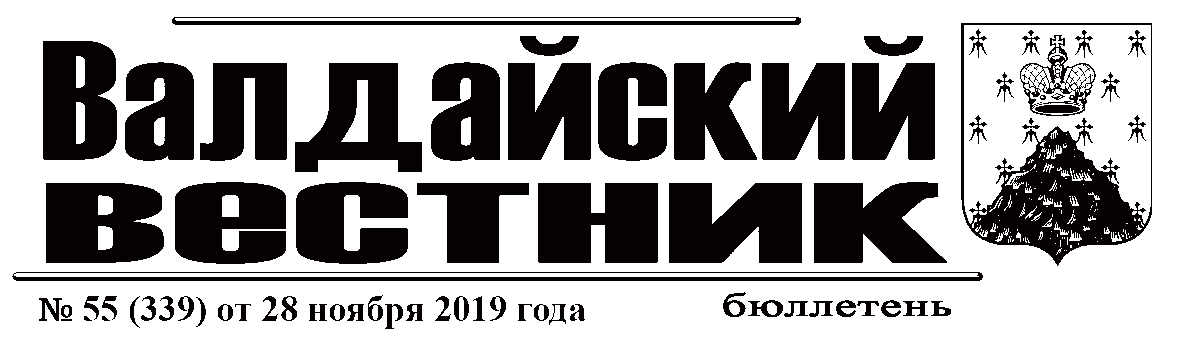 СОВЕТ  ДЕПУТАТОВ  ВАЛДАЙСКОГО  ГОРОДСКОГО  ПОСЕЛЕНИЯР Е Ш Е Н И ЕО внесении изменений в решение Совета депутатов Валдайского городскогопоселения от 25.12.2018 №194Принято Советом депутатов Валдайского городского поселения 27 ноября 2019 года.Совет депутатов Валдайского городского поселения РЕШИЛ:1. Внести изменения в решение Совета депутатов Валдайского городского поселения от 25.12.2018 № 194 «О бюджете Валдайского городского поселения на 2019 год и на плановый период 2020-2021 годов»: 1.1. Изложить пункт 1 в редакции:«Утвердить основные характеристики бюджета Валдайского городского поселения на 2019 год:прогнозируемый общий объем доходов бюджета Валдайского городского поселения в сумме 94 311 586 рублей 80 копеек;общий объем расходов бюджета Валдайского городского поселения в сумме 110 837 940 рублей 75 копеек;прогнозируемый дефицит бюджета Валдайского городского поселения в сумме 16 526 353 рублей 95 копеек.»;1.2. Изложить пункт 9 в редакции:«9. Утвердить объем межбюджетных трансфертов, получаемых из других бюджетов бюджетной системы Российской Федерации на 2019 год в сумме 39 925 186,80 рублей, на 2020 год в сумме 1 873 000 рублей и на 2021 год в сумме 1 873 000 рублей согласно приложению 11 к настоящему решению.»;1.3. Изложить пятый абзац пункта 10 в редакции:«Утвердить объем бюджетных ассигнований дорожного фонда Валдайского городского поселения  на 2019 год в сумме  50 180 442,47 рублей, на 2020 год в сумме 26 100 000 рублей и на 2021 год в сумме 26 100 000 рублей. Главным распорядителем средств дорожного фонда Валдайского городского поселения на очередной финансовый год и плановый период является Администрация Валдайского муниципального района.»;1.4. Изложить приложения 1, 2, 8, 9, 10, 11 в прилагаемой редакции.2. Опубликовать решение в бюллетене «Валдайский Вестник» и разместить на официальном сайте Совета депутатов Валдайского городского поселения в сети «Интернет».Глава Валдайского городского поселения, председатель Советадепутатов Валдайского городского поселения                                     	                                       В.П.Литвиненко   				«27» ноября 2019 года № 231 СОВЕТ  ДЕПУТАТОВ  ВАЛДАЙСКОГО  ГОРОДСКОГО  ПОСЕЛЕНИЯР Е Ш Е Н И ЕО внесении изменения в Положение о земельном налоге на территории Валдайского городского поселенияПринято Советом депутатов Валдайского городского поселения 27 ноября 2019 года.В соответствии со статьей 394 Налогового кодекса Российской Федерации, Федеральным законом от 06 октября 2003 года № 131-ФЗ «Об общих принципах организации местного самоуправления в Российской Федерации» Совет депутатов Валдайского городского поселения РЕШИЛ:1. Внести изменения в Положения о земельном налоге на территории Валдайского городского поселения, утвержденного решением Совета депутатов Валдайского городского поселения от 27 ноября 2018 года №186, изложив первый абзац подпункта 2.1 пункта 2 в редакции:«0,22 процента для налогоплательщиков – физических лиц и 0,3 процента для налогоплательщиков – юридических лиц в отношении земельных участков.».2. Решение вступает в силу с момента подписания.3. Опубликовать решение в бюллетене «Валдайский Вестник» и разместить на официальном сайте Совета депутатов Валдайского городского поселения в сети «Интернет». Глава Валдайского городского поселения, председатель Советадепутатов Валдайского городского поселения                                     	                                       В.П.Литвиненко   «27» ноября 2019 года № 232 СОВЕТ  ДЕПУТАТОВ  ВАЛДАЙСКОГО  ГОРОДСКОГО  ПОСЕЛЕНИЯР Е Ш Е Н И ЕОб утверждении на 2020 год коэффициентов, устанавливаемых в процентах от кадастровой стоимости земельного участка, определяемых для различных видов функционального использования земельных участков, при определении размера арендной платы за земельные участки в Валдайском городском поселенииПринято Советом депутатов Валдайского городского поселения 27 ноября 2019 года.В соответствии с Земельным кодексом Российской Федерации, Федеральным законом от 25 октября 2001 года № 137-ФЗ «О введении в действие Земельного кодекса Российской Федерации», областным законом от 27.04.2015 № 763-ОЗ «О предоставлении земельных участков на территории Новгородской области», постановлением Правительства Новгородской области от 01.03.2016 № 89 «Об утверждении Порядка определения размера арендной платы за земельные участки, находящиеся в собственности Новгородской области, и земельные участки, государственная собственность на которые не разграничена, предоставленные в аренду без торгов» Совет депутатов Валдайского городского поселения РЕШИЛ:1. Утвердить на 2020 год прилагаемые коэффициенты, устанавливаемые в процентах от кадастровой стоимости земельного участка, определяемые для различных видов функционального использования земельных участков при определении размера арендной платы за земельные участки в Валдайском городском поселении, для земельных участков, находящихся в муниципальной собственности или государственная собственность на которые не разграничена. 2. Решение вступает в силу с 01.01.2020 года.3. Опубликовать решение в бюллетене «Валдайский Вестник» и разместить на официальном сайте Совета депутатов Валдайского городского поселения в сети «Интернет». Глава Валдайского городского поселения, председатель Советадепутатов Валдайского городского поселения                                     	                                       В.П.Литвиненко   «27» ноября 2019 года № 233 УТВЕРЖДЕНЫрешением Совета Депутатов Валдайского городского поселенияот 27.11.2019 № 233КОЭФФИЦИЕНТЫ, УСТАНАВЛИВАЕМЫЕ В ПРОЦЕНТАХ ОТ КАДАСТРОВОЙ СТОИМОСТИ ЗЕМЕЛЬНЫХ УЧАСТКОВ, ОПРЕДЕЛЯЕМЫЕ ДЛЯ РАЗЛИЧНЫХ ВИДОВ ФУНКЦИОНАЛЬНОГО ИСПОЛЬЗОВАНИЯ ЗЕМЕЛЬНЫХ УЧАСТКОВ ПРИ ОПРЕДЕЛЕИИИ РАЗМЕРА АРЕНДНОЙ ПЛАТЫ  ЗА ЗЕМЕЛЬНЫЕ УЧАСТКИ В ВАЛДАЙСКОМ ГОРОДСКОМ ПОСЕЛЕНИИ НА 2020 ГОДСОВЕТ  ДЕПУТАТОВ  ВАЛДАЙСКОГО  ГОРОДСКОГО  ПОСЕЛЕНИЯР Е Ш Е Н И ЕО внесении изменений в Порядок взаимодействия старост с органами местного самоуправления, муниципальными предприятиями и учреждениями и иными организациями по вопросам решения вопросов местного значения на территории  Валдайского городского поселенияПринято Советом депутатов Валдайского городского поселения 27 ноября 2019 года.В соответствии с Федеральным законом от 06 октября 2003 года № 131-ФЗ «Об общих принципах организации местного самоуправления в Российской Федерации», областным законом от 01.10.2018 № 304-ОЗ «О некоторых вопросах, связанных с деятельностью старосты сельского населенного пункта на территории муниципального образования в Новгородской области», Уставом Валдайского городского поселения Совет депутатов Валдайского городского поселения РЕШИЛ:1. Дополнить Порядок взаимодействия старост с органами местного самоуправления, муниципальными предприятиями и учреждениями и иными организациями по вопросам решения вопросов местного значения на территории Валдайского городского поселения, утвержденный решением Совета депутатов Валдайского городского поселения от 24.04.2019 №210 главами 3, 4 следующего содержания:«3. Содержание и размер компенсационных расходов, связанных с осуществлением полномочий старостой  Старосте за счет средств бюджета Валдайского городского поселения возмещаются следующие расходы, связанные с осуществлением полномочий старосты:Транспортные расходы;Оплата услуг телефонной связи;Иные расходы, связанные с осуществлением полномочий старосты.3.2. Возмещение транспортных расходов и дополнительных расходов, связанных с осуществлением полномочий старосты, осуществляется при предоставлении подтверждающих документов, предусмотренной главой 4 настоящего Порядка в размере не более 400 рублей в месяц.3.3.Оплата услуг телефонной связи осуществляется ежемесячно в размере 100 рублей.3.4. К транспортным расходам относятся расходы, связанные с проездом старосты, к месту проведения заседания Совета депутатов, иных мероприятий, связанных с осуществлением полномочий старосты, участником которых он является, и обратно транспортом общего пользования (кроме такси), личным транспортом (расходы на приобретение топлива).Транспортные расходы старосты при использовании им транспорта общего пользования (кроме такси) компенсируются по фактическим затратам. Транспортные расходы старосты при использовании им личного транспорта (расходы на приобретение топлива) компенсируются за дни участия старосты на заседаниях Совета депутатов, иных мероприятиях, связанных с осуществлением полномочий старосты, участником которых он является, по фактическим затратам, но не более суммы, определяемой из расчета стоимости  топлива в сутки.Под личным транспортом понимается принадлежащие на праве собственности старосте или членам его семьи (супруге, детям, родителям) транспортное средство.3.5. К иным расходам, связанным с осуществлением полномочий старосты, относятся расходы на приобретение канцелярских товаров, расходных материалов к оргтехнике, по оплате услуг почтовой связи, копирования, печати, фотографии. 4. Порядок представления компенсации расходов, связанных с осуществлением полномочий старостой Для компенсации расходов, связанных с осуществлением полномочий старосты, староста ежемесячно не позднее 15 числа месяца вправе направить (представить) в адрес Администрации муниципального района заявление о компенсации расходов, связанных с осуществлением полномочий старосты, в котором указывается вид и период понесенных расходов, мероприятие, в связи с которым возникли расходы и реквизиты счета для перевода компенсации (в случае, если компенсация осуществляется по безналичному расчету).К заявлению о компенсации расходов, связанных с осуществлением своих полномочий, староста прилагает документы, подтверждающие соответствующие расходы. При этом дата указанных документов (расходования средств) должна соответствовать  периоду, за который староста направляет (представляет)  заявление о компенсации расходов, связанных с осуществлением полномочий старосты.Для подтверждения транспортных расходов прилагаются следующие документы:в случае поездки на общественном транспорте: проездной документ, билет;чек контрольно-кассовой техники или другой документ, подтверждающий произведенную оплату перевозки общественным транспортом в случае использования личного транспортного средства:1) чек контрольно - кассовой техники или другой документ, подтверждающий приобретение топлива;2) копию свидетельства о регистрации транспортного средства;3) документ, подтверждающий родство (при использовании транспорта члена семьи старосты).Для подтверждения иных расходов, связанных с осуществлением полномочий старосты, прилагаются следующие документы:документы, подтверждающие перечень приобретенных канцелярских товаров, расходных материалов к оргтехнике и их оплату (товарный чек, чек контрольно-кассовой машины, счет, договор и т.п.);квитанция об оплате услуг почтовой связи;слип, чек электронного терминала при проведении операции с использованием банковской карты;Староста несет ответственность за достоверность сведений, излагаемых в заявлении о компенсации расходов, связанных с осуществлением полномочий старосты, и в прилагаемых к нему документах.Расходы, связанные с осуществлением полномочий старосты, подлежат компенсации в течение 30 дней с момента поступления в Администрацию муниципального района заявления старосты.Заявление о компенсации расходов, связанных с осуществлением полномочий старосты удовлетворению не подлежит в случае несоблюдения старостой требований настоящей статьи Положения.В случае отказа в удовлетворении заявления о компенсации расходов, связанных с осуществлением полномочий старосты Администрация муниципального района в течение 30 дней с момента поступления такого заявления направляет в адрес старосты мотивированное письмо об отказе в компенсации расходов.».2. Опубликовать решение в бюллетене «Валдайский Вестник» и разместить на официальном сайте Совета депутатов Валдайского городского поселения в сети «Интернет».Глава Валдайского городского поселения, председатель Советадепутатов Валдайского городского поселения                                     	                                       В.П.Литвиненко   «27» ноября 2019 года № 234 СОВЕТ  ДЕПУТАТОВ  ВАЛДАЙСКОГО  ГОРОДСКОГО  ПОСЕЛЕНИЯР Е Ш Е Н И ЕО внесении изменения в Положение о территориальном общественном самоуправлении в Валдайском городском поселенииПринято Советом депутатов Валдайского городского поселения 27 ноября 2019 года.В соответствии с пунктом 6 статьи 27 Федерального закона от 6 октября 2003 года № 131-ФЗ «Об общих принципах организации местного самоуправления в Российской Федерации» Совет депутатов Валдайского городского поселения РЕШИЛ: внести изменение в Положение о территориальном общественном самоуправлении в Валдайском городском поселении, утвержденное решением Совета депутатов Валдайского городского поселения от 29.09.2006 №46, изложив подпункт 7.7 пункта 7 в редакции:«7.7. Учредительное и иное собрание граждан считаются правомочными, если в них принимают участие не менее одной трети жителей соответствующей территории, достигших шестнадцатилетнего возраста.».2. Опубликовать решение в бюллетене «Валдайский Вестник» и разместить на официальном сайте Совета депутатов Валдайского городского поселения в сети «Интернет».Глава Валдайского городского поселения, председатель Советадепутатов Валдайского городского поселения                                     	                        В.П.Литвиненко   «27» ноября 2019 года № 235 ДУМА ВАЛДАЙСКОГО МУНИЦИПАЛЬНОГО РАЙОНАР Е Ш Е Н И ЕО внесении изменений в решение Думы Валдайского муниципального района от 27.12.2018 № 248 Принято Думой	муниципального района 28 ноября 2019 года.Дума Валдайского муниципального района РЕШИЛА:1. Внести изменения в решение Думы Валдайского муниципального района от 27.12.2018 № 248 «О бюджете Валдайского муниципального района на 2019 год и на плановый период 2020-2021 годов»:1.1. Изложить пункт 1 в редакции:«Утвердить основные характеристики бюджета Валдайского муниципального района на 2019 год:прогнозируемый общий объем доходов бюджета Валдайского муниципального района в сумме 513 миллионов 601 тысяча 822 рубля 35 копеек;общий объем расходов бюджета Валдайского муниципального района в сумме 525 миллионов 628 тысяч 385 рублей 12 копеек;прогнозируемый дефицит бюджета Валдайского муниципального района в сумме 12 миллионов 26 тысяч 562 рубля 77 копеек.»;1.2. Изложить пункт 11 в редакции:«Утвердить объём  межбюджетных трансфертов, получаемых из других бюджетов бюджетной системы Российской Федерации на 2019 год в сумме 284 миллиона 325 тысяч 371 рубль 71 копейка, на 2020 год в сумме 208 миллионов 728 тысяч 896 рублей 36 копеек, на 2021 год в сумме 208 миллионов 464 тысячи 496 рублей 36 копеек.»;1.3. Изложить первый абзаца пункта 12 в редакции:«Утвердить общий объём бюджетных ассигнований на исполнение публичных нормативных обязательств на 2019 год в сумме 14 миллионов 130 тысяч 515 рублей 80 копеек, на 2020 год в сумме 11 миллионов 716 тысяч 365 рублей 48 копеек, на 2021 год в сумме 11 миллионов 716 тысяч 365 рублей 48 копеек.Утвердить объём бюджетных ассигнований дорожного фонда Валдайского муниципального района на 2019 год в сумме 16 миллионов 32 тысячи 830 рублей 11 копеек, на 2020 год в сумме 14 миллионов 401 тысяча 500 рублей, на 2021 год в сумме 18 миллионов 471 тысяча 700 рублей.»;1.4. Внести изменения в приложение 6: по администратору «комитет финансов Администрации Валдайского муниципального района» добавить администрируемый код бюджетной классификации 20229999057153150.	 1.3. Изложить приложения 1,2,8,9,10,20 в прилагаемой редакции.2. Опубликовать решение в бюллетене «Валдайский Вестник» и разместить на официальном сайте Администрации Валдайского муниципального района в сети «Интернет».Приложение 2к решению Думы Валдайского муниципального района «О бюджете Валдайского муниципального района на 2019 год и на плановый период 2020 и 2021 годов»(в редакции решения Думы Валдайского муниципального района от 28.11.2019 № 289)Источники  финансирования  дефицита 
бюджета муниципального района на 2019 год и на плановый период 2020 и 2021 годов                                                                                                                          рублейПриложение 20к решению Думы Валдайского муниципального района "О бюджете Валдайского муниципального  района на 2019 год и на плановый период 2020 и 2021 годов"(в редакции решения Думы Валдайского муниципального района от 28.11.2019 №289)Программа муниципальных заимствований района на 2019 год и на плановый период 2020 и 2021 годов( рублей)ДУМА ВАЛДАЙСКОГО МУНИЦИПАЛЬНОГО РАЙОНАР Е Ш Е Н И ЕО согласовании дополнительного норматива отчисления в бюджет муниципального района от налога на доходы физических лиц в 2020 году и на плановый период 2021-2022 годов	Принято Думой	муниципального района 28 ноября 2019 года.В соответствии с пунктом 5 статьи 138 Бюджетного кодекса Российской Федерации Дума Валдайского муниципального района РЕШИЛА:1. Согласовать дополнительный норматив отчислений от налога на доходы физических лиц в замен дотации, за исключением налога на доходы физических лиц, уплачиваемого иностранными гражданами в виде фиксированного авансового платежа при осуществлении ими на территории Российской Федерации трудовой деятельности на основании патента, подлежащего зачислению в областной бюджет в порядке замены дотации (части дотации) на выравнивание бюджетной обеспеченности муниципальных районов в бюджет Валдайского муниципального района:на 2020 год – 23%;на 2021 год – 22%;на 2022 год - 20%. 2. Опубликовать решение в бюллетене «Валдайский Вестник» и разместить на официальном сайте Администрации Валдайского муниципального района в сети «Интернет».ДУМА ВАЛДАЙСКОГО МУНИЦИПАЛЬНОГО РАЙОНАР Е Ш Е Н И ЕО делегировании Савенковой А.В. в состав Молодежного парламента при Новгородской областной ДумеПринято Думой	муниципального района 28 ноября 2019 года.Согласно решению Молодежного совета при Администрации муниципального района по избранию кандидата от Валдайского муниципального района в члены Молодежного парламента при Новгородской областной Думе от 05.11.2019 (протокол № 4) Дума Валдайского муниципального района РЕШИЛА:1. Делегировать в состав Молодежного парламента при Новгородской областной Думе Савенкову Арину Владимировну, 1989 года рождения, специалиста муниципального автономного учреждения Молодежного центра «Юность». 2. Признать утратившим силу решение Думы Валдайского муниципального района от 24.11.2016 № 87 «О делегировании Ковалева А.Э. в состав Молодежного парламента при Новгородской областной Думе».3. Опубликовать решение в бюллетене «Валдайский Вестник» и на официальном сайте Администрации Валдайского муниципального района в сети «Интернет».ДУМА ВАЛДАЙСКОГО МУНИЦИПАЛЬНОГО РАЙОНАР Е Ш Е Н И ЕОб утверждении на 2020 год коэффициентов, устанавливаемых в процентах от кадастровой стоимости земельного участка,определяемых для различных видов функционального использования земельных участков, при определении размера арендной платы за земельные участки на территории сельских поселений Валдайского муниципального районаПринято Думой	муниципального района 28 ноября 2019 года.В соответствии с Земельным кодексом Российской Федерации, Федеральным законом от 25 октября 2001 года № 137-ФЗ «О введении в действие Земельного кодекса Российской Федерации», областным законом от 27.04.2015 № 763-ОЗ «О предоставлении земельных участков на территории Новгородской области», постановлением Правительства Новгородской области от 01.03.2016 № 89 «Об утверждении Порядка определения размера арендной платы за земельные участки, находящиеся в собственности Новгородской области, и земельные участки, государственная собственность на которые не разграничена, предоставленные в аренду без торгов» 	Дума Валдайского муниципального района РЕШИЛА:1. Утвердить на 2020 год прилагаемые коэффициенты, устанавливаемые в процентах от кадастровой стоимости земельного участка, определяемые для различных видов функционального использования земельных участков при определении размера арендной платы за земельные участки на территории сельских поселений Валдайского муниципального района для земельных участков, находящихся в муниципальной собственности или государственная собственность на которые не разграничена.2. Решение вступает в силу с 01.01.2020 года.3. Опубликовать решение в бюллетене «Валдайский Вестник» и разместить на официальном сайте Администрации Валдайского муниципального района в сети «Интернет». УТВЕРЖДЕНЫрешением Думы Валдайского муниципального районаот 28.11.2019 № 292КОЭФФИЦИЕНТЫ, УСТАНАВЛИВАЕМЫЕ В ПРОЦЕНТАХ ОТ КАДАСТРОВОЙСТОИМОСТИ ЗЕМЕЛЬНЫХ УЧАСТКОВ, ОПРЕДЕЛЯЕМЫЕ ДЛЯ РАЗЛИЧНЫХВИДОВ ФУНКЦИОНАЛЬНОГО ИСПОЛЬЗОВАНИЯ ЗЕМЕЛЬНЫХ УЧАСТКОВ ПРИ ОПРЕДЕЛЕИИИ РАЗМЕРА АРЕНДНОЙ ПЛАТЫ  ЗА ЗЕМЕЛЬНЫЕ УЧАСТКИ НА ТЕРРИТОРИИ СЕЛЬСКИХ ПОСЕЛЕНИЙВАЛДАЙСКОГО МУНИЦИПАЛЬНОГО РАЙОНА НА 2020 ГОДДУМА ВАЛДАЙСКОГО МУНИЦИПАЛЬНОГО РАЙОНАР Е Ш Е Н И ЕОб утверждении Перечня муниципального имущества, подлежащего приватизации в 2020 годуПринято Думой	муниципального района 28 ноября 2019 года.На основании федеральных законов от 6 октября 2003 года № 131-ФЗ «Об общих принципах организации местного самоуправления в Российской Федерации», от 21 декабря 2001 года № 178-ФЗ «О приватизации государственного муниципального имущества», Устава Валдайского муниципального района, Положения о порядке управления и распоряжения имуществом Валдайского муниципального района, утвержденного решением Думы Валдайского муниципального района от 25.04.2013 № 200 «Об утверждении Положения о порядке управления и распоряжения имуществом Валдайского муниципального района» Дума Валдайского муниципального района РЕШИЛА:1. Утвердить прилагаемый Перечень муниципального имущества Валдайского муниципального района, подлежащего приватизации в 2020 году.2. Опубликовать решение в бюллетене «Валдайский Вестник» и разместить на официальном сайте Администрации Валдайского муниципального района в сети «Интернет». УТВЕРЖДЁНрешением Думы Валдайского муниципального районаот 28.11.2019 № 293ПЕРЕЧЕНЬмуниципального имущества Валдайского муниципального района,подлежащего приватизации в 2020 годуДополнительное соглашение к соглашениюо передаче полномочий по осуществлению внешнего муниципального финансового контроляг.Валдай«18»ноября2019  г. Дума Валдайского муниципального района(далее – представительный орган муниципального района) в лице председателя Литвиненко Владимира Петровича, действующей на основании Устава Валдайского района, Контрольно- счетная палата Валдайского муниципального районав лице председателя Павловой Ирины Николаевны, действующего на основанииПоложения о Контрольно- счетной палате Валдайского муниципального района, и Совет депутатов Ивантеевского сельского поселения(далее - представительный орган поселения) в лице председателя (главы поселения) Колпакова Константина Федоровича, действующего на основании Устава Ивантеевского сельского поселения,далее именуемые «Стороны», заключили настоящее дополнительное соглашение о нижеследующем.1. В Пункте 3.3 Раздела 3 Соглашения о  Порядке определения и предоставления ежегодного объема субвенции заменить «40170руб.» на «46803 руб.»2. Настоящее Дополнительное Соглашение вступает в силу с момента его подписания всеми Сторонами и действует  в течении 2020 года и становится неотъемлемой частью вышеуказанного Соглашения.3. Настоящее Дополнительное Соглашение составлено в трех экземплярах, имеющих одинаковую юридическую силу, по одному экземпляру для каждой из Сторон.Приложение к Соглашению о передаче полномочий по осуществлению	внешнего муниципального финансового контроляМетодика расчета объема иных межбюджетных трансфертовV=(F+R)xN, где:V–объем иных межбюджетных трансфертов, причитающейся бюджету муниципального района;F–расходы на оплату труда (с учетом начислений) на нормативнуюштатную численность  работников органов местного самоуправления,  осуществляющих  переданные полномочия, рассчитанные  на  основе  утвержденных  размеров  оплаты  труда текущего финансового года с учетом индексации, применяемой при формировании показателей  местного  бюджета  на  очередной  финансовый  год и на плановый период;R– социальные гарантии и расходы на материально-техническое обеспечение на одного работника с учетом индексации, применяемой при формировании показателей местного  бюджета на очередной финансовый год и на плановый период;N–нормативная штатная численность работников органов местного самоуправления области, осуществляющих переданные полномочия, утвержденная решением о бюджете на очередной финансовый год и на плановый период.Расчет объема иных межбюджетных трансфертовна 2020 год: Денежное содержание аудитора в год 513876 руб.Начисления 513876 рублей х 30,2%=155190 руб. F = 513876+155190=669066 руб.R = 40100 рублей (единовременная выплата на лечение (оздорление)+10,0 тыс. руб. (затраты на материально-техническое обеспечение) = 50100руб.N – прирасчете иных межбюджетных трансфертов для сельского поселения предлагается использовать ставку 0,06508:Для сельского поселения    V = (669066+ 50100) х 0,06508 =46803 руб. в год,Дополнительное соглашение к соглашениюо передаче полномочий по осуществлению внешнего муниципального финансового контроля   г. Валдай                     « 18 » ноября  2019  г. Дума Валдайского муниципального района(далее – представительный орган муниципального района) в лице председателя Литвиненко Владимира Петровича, действующей на основании Устава Валдайского района,              Контрольно- счетная палата Валдайского муниципального районав лице председателя Павловой Ирины Николаевны, действующего на основанииПоложения о Контрольно- счетной палате Валдайского муниципального района, и Совет депутатов Короцкого сельского поселения(далее - представительный орган поселения) в лице председателя (главы поселения)Степановой Любовь Валентиновны, действующего на основании Устава Короцкого сельского поселения,далее именуемые «Стороны», заключили настоящее Соглашение о нижеследующем.1. В Пункте 3.3 Раздела 3 Соглашения о  Порядке определения и предоставления ежегодного объема субвенции заменить «40170руб.» на «46803 руб.»2. Настоящее Дополнительное Соглашение вступает в силу с момента его подписания всеми Сторонами и действует  в течении 2020 года и становится неотъемлемой частью вышеуказанного Соглашения.3. Настоящее Дополнительное Соглашение составлено в трех экземплярах, имеющих одинаковую юридическую силу, по одному экземпляру для каждой из Сторон.Приложение к Соглашению о передаче полномочий по осуществлению	внешнего муниципального финансового контроляМетодика расчета объема иных межбюджетных трансфертовV=(F+R)xN, где:V–объем иных межбюджетных трансфертов, причитающейся бюджету муниципального района;F–расходы  на  оплату  труда  (с учетом начислений) на нормативнуюштатную численность  работников органов местного самоуправления,  осуществляющих  переданные полномочия, рассчитанные  на  основе  утвержденных  размеров  оплаты  труда текущего финансового года с учетом индексации, применяемой при формировании показателей  местного  бюджета  на  очередной  финансовый  год и на плановый период;	R– социальные гарантии и расходы на материально-техническое обеспечение на одного работника с учетом индексации, применяемой при формировании показателей местного  бюджета на очередной финансовый год и на плановый период;	N–нормативная штатная численность работников органов местного самоуправления области, осуществляющих переданные полномочия, утвержденная решением о бюджете на очередной финансовый год и на плановый период.Расчет объема иных межбюджетных трансфертовна 2020 год: Денежное содержание аудитора в год 513876 руб.Начисления 513876 рублей х 30,2%=155190 руб. F = 513876+155190=669066 руб.R = 40100 рублей (единовременная выплата на лечение (оздорление)+10,0 тыс. руб. (затраты на материально-техническое обеспечение) = 50100руб.N – при расчете иных межбюджетных трансфертов для сельского поселения предлагается использовать ставку 0,06508:Для сельского поселения    V = (669066+ 50100) х 0,06508 =46803 руб. в год,Дополнительное соглашение к соглашениюо передаче полномочий по осуществлению внешнего муниципального финансового контроляг.Валдай«18»ноября2019  г. Дума Валдайского муниципального района(далее – представительный орган муниципального района) в лице председателя Литвиненко Владимира Петровича, действующей на основании Устава Валдайского района, Контрольно- счетная палата Валдайского муниципального районав лице председателя Павловой Ирины Николаевны, действующего на основанииПоложения о Контрольно- счетной палате Валдайского муниципального района, и  Совет депутатов Семеновщинского сельского поселения (далее - представительный орган поселения) в лице председателя (главы поселения)Баранова Евгения Владимировича, действующего на основании Устава Семеновщинского сельского поселения,  далее именуемые «Стороны», заключили настоящее Соглашение о нижеследующем.1. В Пункте 3.3 Раздела 3 Соглашения о  Порядке определения и предоставления ежегодного объема субвенции заменить «40170руб.» на «46803 руб.»2. Настоящее Дополнительное Соглашение вступает в силу с момента его подписания всеми Сторонами и действует  в течении 2020 года и становится неотъемлемой частью вышеуказанного Соглашения.3. Настоящее Дополнительное Соглашение составлено в трех экземплярах, имеющих одинаковую юридическую силу, по одному экземпляру для каждой из Сторон.Приложение к Соглашению о передаче полномочий по осуществлению	внешнего муниципального финансового контроляМетодика расчета объема иных межбюджетных трансфертовV=(F+R)xN, где:V–объем иных межбюджетных трансфертов, причитающейся бюджету муниципального района;F–расходы на оплату труда (с учетом начислений) на нормативнуюштатную   численность работников органов местного самоуправления,  осуществляющих  переданные полномочия, рассчитанные  на  основе  утвержденных  размеров  оплаты  труда текущего финансового года с учетом индексации, применяемой при формировании показателей  местного  бюджета  на  очередной  финансовый  год и на плановый период;R– социальные гарантии и расходы на материально-техническое обеспечение на одного работника с учетом индексации, применяемой при формировании показателей местного  бюджета на очередной финансовый год и на плановый период;N–нормативная штатная численность работников органов местного самоуправления области, осуществляющих переданные полномочия, утвержденная решением о бюджете на очередной финансовый год и на плановый период.Расчет объема иных межбюджетных трансфертовна 2020 год: Денежное содержание аудитора в год 513876 руб.Начисления 513876 рублей х 30,2%=155190 руб. F = 513876+155190=669066 руб.R = 40100 рублей (единовременная выплата на лечение (оздорление)+10,0 тыс. руб. (затраты на материально-техническое обеспечение) = 50100руб.N – при расчете иных межбюджетных трансфертов для сельского поселения предлагается использовать ставку 0,06508:Для сельского поселения    V = (669066+ 50100) х 0,06508 =46803 руб. в год,Дополнительное соглашение к соглашениюо передаче полномочий по осуществлению внешнего муниципального финансового контроля   г. Валдай                     « 18 » ноября  2019  г. Дума Валдайского муниципального района(далее – представительный орган муниципального района) в лице председателя Литвиненко Владимира Петровича, действующей на основании Устава Валдайского района, Контрольно- счетная палата Валдайского муниципального районав лице председателя Павловой Ирины Николаевны, действующего на основанииПоложения о Контрольно- счетной палате Валдайского муниципального района, и Совет депутатов Яжелбицкого сельского поселения (далее - представительный орган поселения) в лице председателя (главы поселения) Ратниковой Марины Николаевны, действующего на основании Устава Яжелбицкого сельского поселения, далее именуемые «Стороны», заключили настоящее Соглашение о нижеследующем.1. В Пункте 3.3 Раздела 3 Соглашения о  Порядке определения и предоставления ежегодного объема субвенции заменить «40170руб.» на «46803 руб.»2. Настоящее Дополнительное Соглашение вступает в силу с момента его подписания всеми Сторонами и действует  в течении 2020 года и становится неотъемлемой частью вышеуказанного Соглашения.3. Настоящее Дополнительное Соглашение составлено в трех экземплярах, имеющих одинаковую юридическую силу, по одному экземпляру для каждой из Сторон.Приложение к Соглашению о передаче полномочий по осуществлению	внешнего муниципального финансового контроляМетодика расчета объема иных межбюджетных трансфертовV=(F+R)xN, где:V–объем иных межбюджетных трансфертов, причитающейся бюджету муниципального района;F–расходы  на  оплату  труда  (с учетом начислений) на нормативнуюштатную численность работников органов местного самоуправления, осуществляющих переданные полномочия, рассчитанные  на  основе утвержденных размеров оплаты труда текущего финансового года с учетом индексации, применяемой при формировании показателей местного бюджета на  очередной  финансовый  год и на плановый период;R– социальные гарантии и расходы на материально-техническое обеспечение на одного работника с учетом индексации, применяемой при формировании показателей местного  бюджета на очередной финансовый год и на плановый период;N–нормативная штатная численность работников органов местного самоуправления области, осуществляющих переданные полномочия, утвержденная решением о бюджете на очередной финансовый год и на плановый период.Расчет объема иных межбюджетных трансфертовна 2020 год: Денежное содержание аудитора в год 513876 руб.Начисления 513876 рублей х 30,2%=155190 руб. F = 513876+155190=669066 руб.R = 40100 рублей (единовременная выплата на лечение(оздорление)+10,0 тыс. руб. (затраты на материально-техническое обеспечение) = 50100руб.N – прирасчете иных межбюджетных трансфертов для сельского поселения предлагается использовать ставку 0,06508:Для сельского поселения    V = (669066+ 50100) х 0,06508 =46803 руб. в год,СОГЛАШЕНИЕо передаче полномочий по осуществлению внешнего муниципального финансового контроляг.Валдай«28»ноября2019  г. В целях реализации Бюджетного кодекса РФ, Федерального закона от 6 октября 2003 года  № 131-ФЗ «Об общих принципах организации местного самоуправления в Российской Федерации», Федерального закона от 7 февраля 2011 года № 6-ФЗ «Об общих принципах организации и деятельности контрольно-счетных органов субъектов Российской Федерации и муниципальных образований»,решений Совета депутатов Едровского сельского поселения от30.10.2019№173 и Думы Валдайского муниципального района от 28.11.2019№294Дума Валдайского муниципального района(далее – представительный орган муниципального района) в лице председателя Литвиненко Владимира Петровича, действующей на основании Устава Валдайского района, Контрольно- счетная палата Валдайского муниципального районав лице председателя Павловой Ирины Николаевны, действующего на основанииПоложенияо Контрольно- счетной палате Валдайского муниципального района, и Совет депутатов Едровского сельского поселения(далее - представительный орган поселения) в лице председателя (главы поселения) Моденкова Сергея Владимировича, действующего на основании Устава Едровского сельского поселения,далее именуемые «Стороны», заключили настоящее Соглашение о нижеследующем.1. Предмет Соглашения1.2. Предметом настоящего Соглашения является передача Контрольно- счетной палате Валдайского муниципального района (далее –контрольно – счетный орган района)полномочий Контрольно- счетной комиссии Едровского сельского поселения (далее –контрольно-счетный орган поселения) по осуществлению внешнего муниципального финансового контроля и передача из бюджета Едровского сельского поселения в бюджет Валдайского муниципального района субвенции на осуществление переданных полномочий.1.3.Контрольно-счетному органу района передаются полномочия контрольно-счетного органа поселения, установленные федеральными законами, уставом поселения и нормативными правовыми актами представительного органа поселения.1.4. Внешняя проверка годового отчета об исполнении бюджета поселения и экспертиза проекта бюджета поселения ежегодно включаются в план работы контрольно-счетного органа района.1.5. Другие контрольные и экспертно-аналитические мероприятия включаются в план работы контрольно - счетного органа района на основании предложений органов местного самоуправления поселения, представляемых в сроки, установленные для формирования плана работы контрольно-счетного органа района. Контрольные и экспертно-аналитические мероприятияв соответствии с настоящим соглашением включаются в план работы контрольно - счетного органа района отдельным разделом (подразделом). Количество указанных мероприятий определяется  с учетомсредств, переданных на исполнение полномочий.2. Срок действия Соглашения2.1. Соглашение заключено на срок с 01января 2020 г. по 31 декабря 2022 г.2.2.В случае если решением представительного органа поселения о бюджете на очередной финансовый год не будут утверждены соотвествующие межбюджетные трансферты бюджету муниципального района, предусмотренные настоящим Соглашением, действие Соглашения приостанавливается с начала финансового года до момента утверждения соответствующих межбюджетных трансфертов.3. Порядок определения и предоставления ежегодного объема субвенции3.1. Объем субвенции на очередной финансовый год, предоставляемой из бюджета поселения в бюджет муниципального района на осуществление полномочий, предусмотренных настоящим Соглашением, рассчитывается в соответствии с прилагаемой к настоящему Соглашению методикой расчета. 3.2. Расчетный объем субвенции на очередной финансовый год, определенный в соответствии с настоящим Соглашением, и значения показателей, использованных при расчете, доводятся контрольно-счетным органом района допредставительного органа поселения и администрации поселения не позднее чем за 3 месяца до начала очередного финансового года.3.3. Объем субвенции, определенный в установленном выше порядке, равен 46803руб.3.4. Для проведения контрольно-счетным органом района контрольных и экспертно-аналитических внеплановых мероприятий в соответствии с предложениями органов местного самоуправления поселения, может предоставляться дополнительный объем межбюджетных трансфертов, размер которого определяется дополнительным соглашением в установленном настоящим Соглашением порядке.3.5. Ежегодный объем субвенции перечисляется двумя частями в сроки до 1 апреля (не менее 1/2 годового объема субвенции) и до 1 октября (оставшаяся часть субвенции). Дополнительный объем межбюджетных трансфертов перечисляется в сроки, установленные дополнительным соглашением.3.6. Расходы бюджета поселения на предоставление межбюджетных трансфертов и расходы бюджета муниципального района, осуществляемые за счет межбюджетных трансфертов, планируются и исполняются по соответствующему разделу бюджетной классификации3.7. Межбюджетные трансферты зачисляются в бюджет муниципального района по соответствующему коду бюджетной классификации доходов.4. Права и обязанности сторон4.1.Представительный орган муниципального района:4.1.1) устанавливает в муниципальных правовых актах полномочия контрольно-счетного органа района по осуществлению предусмотренных настоящим Соглашением полномочий;4.1.2)устанавливает штатную численность контрольно-счетного органа района с учетом необходимости осуществления предусмотренных настоящим Соглашением полномочий;4.1.3)может устанавливать случаи и порядок использования собственных материальных ресурсов и финансовых средств муниципального района для осуществления,  предусмотренных настоящим Соглашением полномочий;4.1.4) получает от контрольно-счетного органа района информацию об осуществлении предусмотренных настоящим Соглашением полномочий и результатах проведенных контрольных и экспертно-аналитических мероприятиях.4.2. Контрольно-счетный орган района:4.2.1) включает в планы своей работы:ежегодно - внешнюю проверку годового отчета об исполнении бюджета поселения и экспертизу проекта бюджета поселения;в сроки, не противоречащие законодательству – иные контрольные и экспертно-аналитические мероприятия с учетом финансовых средств на их исполнение;4.2.2) проводит предусмотренные планом своей работы мероприятия в сроки, определенные по согласованию с инициатором проведения мероприятия (если сроки не установлены законодательством);4.2.3) для подготовки к внешней проверке годового отчета об исполнении бюджета поселения имеет право в течение соответствующего года осуществлять контроль за исполнением бюджета поселения и использованием средств бюджета поселения;4.2.4) определяет формы, цели, задачи и исполнителей проводимых мероприятий, способы их проведения, проверяемые органы и организации в соответствии со своим регламентом и стандартами внешнего муниципального финансового контроля и с учетом предложений инициатора проведения мероприятия;4.2.5) имеет право проводить контрольные и экспертно-аналитические мероприятий совместно с другими органами и организациями, с привлечением их специалистов и независимых экспертов;4.2.6) направляет отчеты и заключения по результатам проведенных мероприятия представительному органу поселения, вправе направлять указанные материалы иным органам местного самоуправления поселения;4.2.7) размещает информацию о проведенных мероприятиях на своем официальном сайте в сети «Интернет»;4.2.8) направляет представления и предписания проверяемым органам и организациям, принимает другие предусмотренные законодательством меры по устранению и предотвращению выявляемых нарушений;4.2.9) при выявлении возможностей по совершенствованию бюджетного процесса, системы управления и распоряжения имуществом, находящимся в собственности поселения, вправе направлять органам местного самоуправления поселения соответствующие предложения;4.2.10) в случае возникновения препятствий для осуществления предусмотренных настоящим Соглашением полномочий может обращаться в представительный орган поселения с предложениями по их устранению;4.2.11) обеспечивает использование средств предусмотренных настоящим Соглашением субвенции исключительно на оплату труда своих работников с начислениями и материально-техническое обеспечение своей деятельности;4.2.12) имеет право использовать средства предусмотренных настоящим Соглашением субвенции на компенсацию расходов, осуществленных до поступления субвенции в бюджет муниципального района;4.2.13) обеспечивает предоставление представительному органу поселения ежегодных отчетов об использовании предусмотренных настоящим Соглашением объемов субвенции в срок до 20 числа месяца, следующего за отчетным периодом;4.2.14)ежегодно предоставляет представительному органу поселения информацию об осуществлении предусмотренных настоящим Соглашением полномочий;4.2.15) имеет право приостановить осуществление предусмотренных настоящим Соглашением полномочий в случае невыполнения настоящего Соглашения в части обеспечения перечисления субвенции в бюджет муниципального района.4.3. Представительный орган поселения:4.3.1) утверждает в решении о бюджете поселения на очередной финансовый год субвенции бюджету муниципального района на осуществление переданных полномочий в объеме, определенном в соответствии с предусмотренным настоящим Соглашением порядком, и обеспечивает их перечисление в бюджет муниципального района;4.3.2) направляет в контрольно-счетный орган района предложения о проведении контрольных и экспертно-аналитических мероприятий, которые могут включать рекомендации по срокам, целям, задачам и исполнителям проводимых мероприятий, способы их проведения, проверяемые органы и организации;4.3.3) рассматривает отчеты и заключения, а также предложения контрольно-счетного органа района по результатам проведения контрольных и экспертно-аналитических мероприятий;4.3.4) имеет право опубликовывать информацию о проведенных мероприятиях в средствах массовой информации, направлять отчеты и заключения контрольно-счетного органа района;4.3.5) рассматривает обращения контрольно-счетного органа района по поводу устранения препятствий для выполнения предусмотренных настоящим Соглашением полномочий, принимает необходимые для их устранения муниципальные правовые акты;4.3.6) получает отчеты об использовании предусмотренных настоящим Соглашением субвенции и информацию об осуществлении предусмотренных настоящим Соглашением полномочий;4.3.7) имеет право приостановить перечисление предусмотренных настоящим Соглашением субвенции в случае невыполнения контрольно-счетного органа района своих обязательств.4.4. Стороны имеют право принимать иные меры, необходимые для реализации настоящего Соглашения.5. Ответственность сторон5.1. Стороны несут ответственность за неисполнение (ненадлежащее исполнение) предусмотренных настоящим Соглашением обязанностей, в соответствии с законодательством Российской Федерации и настоящим Соглашением.5.2. В случае неисполнения (ненадлежащего исполнения) контрольно-счетным органом района предусмотренных настоящим Соглашением полномочий, представительный орган муниципального района обеспечивает возврат в бюджет поселения части объема предусмотренных настоящим Соглашением субвенции, приходящейся на не проведенные (ненадлежаще проведенные) мероприятия.5.3. В случае не перечисления (неполного перечисления) в бюджет муниципального района субвенции по истечении 15 рабочих дней с предусмотренной настоящим Соглашением даты представительный орган поселения обеспечивает перечисление в бюджет муниципального района дополнительного объема межбюджетных трансфертов в размере 10% от не перечисленной суммы.5.4. Ответственность сторон не наступает в случаях предусмотренного настоящим Соглашение приостановления исполнения переданных полномочий и перечисления субвенции, а также, если неисполнение (ненадлежащее исполнение) обязанностей было допущено вследствие действий третьих лиц.6. Заключительные положения6.1. Настоящее Соглашение вступает в силу с момента его подписания всеми Сторонами.6.2. Изменения и дополнения в настоящее Соглашение могут быть внесены по взаимному согласию Сторон путем составления дополнительного соглашения в письменной форме, являющегося неотъемлемой частью настоящего Соглашения.6.3. Действие настоящего Соглашения может быть прекращено досрочно по соглашению Сторон либо в случае направления представительным органом  муниципального района или представительным органом поселения другим Сторонам уведомления о расторжении Соглашения.6.4. Соглашение прекращает действие после окончания проводимых в соответствии с ним контрольных и экспертно-аналитических мероприятий, начатых до заключения соглашения (направления уведомления) о прекращении его действия, за исключением случаев, когда соглашением Сторон предусмотрено иное.6.5. При прекращении действия Соглашения представительный орган поселения обеспечивает перечисление в бюджет муниципального района определенную в соответствии с настоящим Соглашением часть объема субвенции, приходящуюся на проведенные мероприятия.6.6. При прекращении действия Соглашения представительный орган района обеспечивает возврат в бюджет поселения определенную в соответствии с настоящим Соглашением часть объема субвенции, приходящуюся на не проведенные мероприятия.6.7. Неурегулированные Сторонами споры и разногласия, возникшие при исполнении настоящего Соглашения, подлежат рассмотрению в порядке, предусмотренном законодательством.6.8. Настоящее Соглашение составлено в трех экземплярах, имеющих одинаковую юридическую силу, по одному экземпляру для каждой из Сторон.Приложение к Соглашению о передаче полномочий по осуществлению	внешнего муниципального финансового контроляМетодика расчета объема иных межбюджетных трансфертовV=(F+R)xN, где:V–объем иных межбюджетных трансфертов, причитающейся бюджету муниципального района;F–расходы  на  оплату  труда  (с учетом начислений) на нормативнуюштатную   численность  работников   органов   местного   самоуправления,  осуществляющих  переданные полномочия, рассчитанные  на  основе  утвержденных  размеров  оплаты  труда текущего финансового года с учетом индексации, применяемой при формировании показателей  местного  бюджета  на  очередной  финансовый  год и на плановый период;R– социальные гарантии и расходы на материально-техническое обеспечение на одного работника с учетом индексации, применяемой при формировании показателей местного  бюджета на очередной финансовый год и на плановый период;N–нормативная штатная численность работников органов местного самоуправления области, осуществляющих переданные полномочия, утвержденная решением о бюджете на очередной финансовый год и на плановый период.Расчет объема иных межбюджетных трансфертовна 2020 год: Денежное содержание аудитора в год 513876 руб.Начисления 513876 рублей х 30,2%=155190 руб. F = 513876+155190=669066 руб.R = 40100 рублей (единовременная выплата на лечение (оздорление)+10,0 тыс. руб. (затраты на материально-техническое обеспечение) = 50100руб.N – при расчете иных межбюджетных трансфертов для сельского поселения предлагается использовать ставку 0,06508:Для сельского поселения    V = (669066+ 50100) х 0,06508 =46803 руб. в год,СОГЛАШЕНИЕо передаче полномочий по осуществлению внешнего муниципального финансового контроляг.Валдай«28»ноября2019  г. В целях реализации Бюджетного кодекса РФ, Федерального закона от 6 октября 2003 года  № 131-ФЗ «Об общих принципах организации местного самоуправления в Российской Федерации», Федерального закона от 7 февраля 2011 года № 6-ФЗ «Об общих принципах организации и деятельности контрольно-счетных органов субъектов Российской Федерации и муниципальных образований»,решений Совета депутатов Костковского сельского поселения от15.11.2019№155 и Думы Валдайского муниципального района от 28.11.2019№296Дума Валдайского муниципального района (далее – представительный орган муниципального района) в лице председателяЛитвиненко Владимира Петровича, действующей на основании Устава Валдайского района, Контрольно- счетная палата Валдайского муниципального районав лице председателя Павловой Ирины Николаевны, действующего на основанииПоложения о Контрольно- счетной палате Валдайского муниципального района, и Совет депутатов Костковского сельского поселения(далее - представительный орган поселения) в лице председателя (главы поселения) Волыгиной Елены Аленсандровны, действующего на основании Устава Костковского сельского поселения,далее именуемые «Стороны», заключили настоящее Соглашение о нижеследующем.1. Предмет Соглашения1.2. Предметом настоящего Соглашения является передача Контрольно- счетной палате Валдайского муниципального района (далее –контрольно – счетный орган района)полномочий Контрольно- счетной комиссии Костковского сельского поселения (далее –контрольно-счетный орган поселения) по осуществлению внешнего муниципального финансового контроля и передача из бюджета Костковского сельского поселения в бюджет Валдайского муниципального района субвенции на осуществление переданных полномочий.1.3.Контрольно-счетному органу района передаются полномочия контрольно-счетного органа поселения, установленные федеральными законами, уставом поселения и нормативными правовыми актами представительного органа поселения.1.4. Внешняя проверка годового отчета об исполнении бюджета поселения и экспертиза проекта бюджета поселения ежегодно включаются в план работы контрольно-счетного органа района.1.5. Другие контрольные и экспертно-аналитические мероприятия включаются в план работы контрольно - счетного органа района на основании  предложений органов местного самоуправления поселения, представляемых в сроки, установленные для формирования плана работы контрольно-счетного органа района. Контрольные и экспертно-аналитические мероприятия в соответствии с настоящим соглашением включаются в план работы контрольно - счетного органа района отдельным разделом (подразделом). Количество указанных мероприятий определяется  с учетомсредств, переданных на исполнение полномочий.2. Срок действия Соглашения2.1. Соглашение заключено на срок с 01января 2020 г. по 31 декабря 2022 г.2.2.В случае если решением представительного органа поселения о бюджете на очередной финансовый год не будут утверждены соотвествующие межбюджетные трансферты бюджету муниципального района, предусмотренные настоящим Соглашением, действие Соглашения приостанавливается с начала финансового года до момента утверждения соответствующих межбюджетных трансфертов.3. Порядок определения и предоставления ежегодного объема субвенции3.1. Объем субвенции на очередной финансовый год, предоставляемой из бюджета поселения в бюджет муниципального района на осуществление полномочий, предусмотренных настоящим Соглашением, рассчитывается в соответствии с прилагаемой к настоящему Соглашению методикой расчета. 3.2. Расчетный объем субвенции на очередной финансовый год, определенный в соответствии с настоящим Соглашением, и значения показателей, использованных при расчете, доводятся контрольно-счетным органом района до представительного органа поселения и администрации поселения не позднее чем за 3 месяца до начала очередного финансового года.3.3. Объем субвенции, определенный в установленном выше порядке, равен 46803руб.3.4. Для проведения контрольно-счетным органом района контрольных и экспертно-аналитических внеплановых мероприятий в соответствии с предложениями органов местного самоуправления поселения, может предоставляться дополнительный объем межбюджетных трансфертов, размер которого определяется дополнительным соглашением в установленном настоящим Соглашением порядке.3.5. Ежегодный объем субвенции перечисляется двумя частями в сроки до 1 апреля (не менее 1/2 годового объема субвенции) и до 1 октября (оставшаяся часть субвенции). Дополнительный объем межбюджетных трансфертов перечисляется в сроки, установленные дополнительным соглашением.3.6. Расходы бюджета поселения на предоставление межбюджетных трансфертов и расходы бюджета муниципального района, осуществляемые за счет межбюджетных трансфертов, планируются и исполняются по соответствующему разделу бюджетной классификации3.7. Межбюджетные трансферты зачисляются в бюджет муниципального района по соответствующему коду бюджетной классификации доходов.4. Права и обязанности сторон4.1.Представительный орган муниципального района:4.1.1) устанавливает в муниципальных правовых актах полномочия контрольно-счетного органа района по осуществлению предусмотренных настоящим Соглашением полномочий;4.1.2)устанавливает штатную численность контрольно-счетного органа района с учетом необходимости осуществления предусмотренных настоящим Соглашением полномочий;4.1.3)может устанавливать случаи и порядок использования собственных материальных ресурсов и финансовых средств муниципального района для осуществления,  предусмотренных настоящим Соглашением полномочий;4.1.4) получает от контрольно-счетного органа района информацию об осуществлении предусмотренных настоящим Соглашением полномочий и результатах проведенных контрольных и экспертно-аналитических мероприятиях.4.2. Контрольно-счетный орган района:4.2.1) включает в планы своей работы:ежегодно - внешнюю проверку годового отчета об исполнении бюджета поселения и экспертизу проекта бюджета поселения;в сроки, не противоречащие законодательству – иные контрольные и экспертно-аналитические мероприятия с учетом финансовых средств на их исполнение;4.2.2) проводит предусмотренные планом своей работы мероприятия в сроки, определенные по согласованию с инициатором проведения мероприятия (если сроки не установлены законодательством);4.2.3) для подготовки к внешней проверке годового отчета об исполнении бюджета поселения имеет право в течение соответствующего года осуществлять контроль за исполнением бюджета поселения и использованием средств бюджета поселения;4.2.4) определяет формы, цели, задачи и исполнителей проводимых мероприятий, способы их проведения, проверяемые органы и организации в соответствии со своим регламентом и стандартами внешнего муниципального финансового контроля и с учетом предложений инициатора проведения мероприятия;4.2.5) имеет право проводить контрольные и экспертно-аналитические мероприятий совместно с другими органами и организациями, с привлечением их специалистов и независимых экспертов;4.2.6) направляет отчеты и заключения по результатам проведенных мероприятия представительному органу поселения, вправе направлять указанные материалы иным органам местного самоуправления поселения;4.2.7) размещает информацию о проведенных мероприятиях на своем официальном сайте в сети «Интернет»;4.2.8) направляет представления и предписания проверяемым органам и организациям, принимает другие предусмотренные законодательством меры по устранению и предотвращению выявляемых нарушений;4.2.9) при выявлении возможностей по совершенствованию бюджетного процесса, системы управления и распоряжения имуществом, находящимся в собственности поселения, вправе направлять органам местного самоуправления поселения соответствующие предложения;4.2.10) в случае возникновения препятствий для осуществления предусмотренных настоящим Соглашением полномочий может обращаться в представительный орган поселения с предложениями по их устранению;4.2.11) обеспечивает использование средств предусмотренных настоящим Соглашением субвенции исключительно на оплату труда своих работников с начислениями и материально-техническое обеспечение своей деятельности;4.2.12) имеет право использовать средства предусмотренных настоящим Соглашением субвенции на компенсацию расходов, осуществленных до поступления субвенции в бюджет муниципального района;4.2.13) обеспечивает предоставление представительному органу поселения ежегодных отчетов об использовании предусмотренных настоящим Соглашением объемов субвенции в срок до 20 числа месяца, следующего за отчетным периодом;4.2.14)ежегодно предоставляет представительному органу поселения информацию об осуществлении предусмотренных настоящим Соглашением полномочий;4.2.15) имеет право приостановить осуществление предусмотренных настоящим Соглашением полномочий в случае невыполнения настоящего Соглашения в части обеспечения перечисления субвенции в бюджет муниципального района.4.3. Представительный орган поселения:4.3.1) утверждает в решении о бюджете поселения на очередной финансовый год субвенции бюджету муниципального района на осуществление переданных полномочий в объеме, определенном в соответствии с предусмотренным настоящим Соглашением порядком, и обеспечивает их перечисление в бюджет муниципального района;4.3.2) направляет в контрольно-счетный орган района предложения о проведении контрольных и экспертно-аналитических мероприятий, которые могут включать рекомендации по срокам, целям, задачам и исполнителям проводимых мероприятий, способы их проведения, проверяемые органы и организации;4.3.3) рассматривает отчеты и заключения, а также предложения контрольно-счетного органа района по результатам проведения контрольных и экспертно-аналитических мероприятий;4.3.4) имеет право опубликовывать информацию о проведенных мероприятиях в средствах массовой информации, направлять отчеты и заключения контрольно-счетного органа района;4.3.5) рассматривает обращения контрольно-счетного органа района по поводу устранения препятствий для выполнения предусмотренных настоящим Соглашением полномочий, принимает необходимые для их устранения муниципальные правовые акты;4.3.6) получает отчеты об использовании предусмотренных настоящим Соглашением субвенции и информацию об осуществлении предусмотренных настоящим Соглашением полномочий;4.3.7) имеет право приостановить перечисление предусмотренных настоящим Соглашением субвенции в случае невыполнения контрольно-счетного органа района своих обязательств.4.4. Стороны имеют право принимать иные меры, необходимые для реализации настоящего Соглашения.5. Ответственность сторон5.1. Стороны несут ответственность за неисполнение (ненадлежащее исполнение) предусмотренных настоящим Соглашением обязанностей, в соответствии с законодательством Российской Федерации и настоящим Соглашением.5.2. В случае неисполнения (ненадлежащего исполнения) контрольно-счетным органом района предусмотренных настоящим Соглашением полномочий, представительный орган муниципального района обеспечивает возврат в бюджет поселения части объема предусмотренных настоящим Соглашением субвенции, приходящейся на не проведенные (ненадлежаще проведенные) мероприятия.5.3. В случае не перечисления (неполного перечисления) в бюджет муниципального района субвенции по истечении 15 рабочих дней с предусмотренной настоящим Соглашением даты представительный орган поселения обеспечивает перечисление в бюджет муниципального района дополнительного объема межбюджетных трансфертов в размере 10% от не перечисленной суммы.5.4. Ответственность сторон не наступает в случаях предусмотренного настоящим Соглашение приостановления исполнения переданных полномочий и перечисления субвенции, а также, если неисполнение (ненадлежащее исполнение) обязанностей было допущено вследствие действий третьих лиц.6. Заключительные положения6.1. Настоящее Соглашение вступает в силу с момента его подписания всеми Сторонами.6.2. Изменения и дополнения в настоящее Соглашение могут быть внесены по взаимному согласию Сторон путем составления дополнительного соглашения в письменной форме, являющегося неотъемлемой частью настоящего Соглашения.6.3. Действие настоящего Соглашения может быть прекращено досрочно по соглашению Сторон либо в случае направления представительным органом  муниципального района или представительным органом поселения другим Сторонам уведомления о расторжении Соглашения.6.4. Соглашение прекращает действие после окончания проводимых в соответствии с ним контрольных и экспертно-аналитических мероприятий, начатых до заключения соглашения (направления уведомления) о прекращении его действия, за исключением случаев, когда соглашением Сторон предусмотрено иное.6.5. При прекращении действия Соглашения представительный орган поселения обеспечивает перечисление в бюджет муниципального района определенную в соответствии с настоящим Соглашением часть объема субвенции, приходящуюся на проведенные мероприятия.6.6. При прекращении действия Соглашения представительный орган района обеспечивает возврат в бюджет поселения определенную в соответствии с настоящим Соглашением часть объема субвенции, приходящуюся на не проведенные мероприятия.6.7. Неурегулированные Сторонами споры и разногласия, возникшие при исполнении настоящего Соглашения, подлежат рассмотрению в порядке, предусмотренном законодательством.6.8. Настоящее Соглашение составлено в трех экземплярах, имеющих одинаковую юридическую силу, по одному экземпляру для каждой из Сторон.Приложение к Соглашению о передаче полномочий по осуществлению	внешнего муниципального финансового контроляМетодика расчета объема иных межбюджетных трансфертовV=(F+R)xN, где:V–объем иных межбюджетных трансфертов, причитающейся бюджету муниципального района;F–расходы  на  оплату  труда  (с учетом начислений) на нормативнуюштатную   численность  работников   органов   местного   самоуправления,  осуществляющих  переданные полномочия, рассчитанные  на  основе  утвержденных  размеров  оплаты  труда текущего финансового года с учетом индексации, применяемой при формировании показателей  местного  бюджета  на  очередной  финансовый  год и на плановый период;R– социальные гарантии и расходы на материально-техническое обеспечение на одного работника с учетом индексации, применяемой при формировании показателей местного  бюджета на очередной финансовый год и на плановый период;N–нормативная штатная численность работников органов местного самоуправления области, осуществляющих переданные полномочия, утвержденная решением о бюджете на очередной финансовый год и на плановый период.Расчет объема иных межбюджетных трансфертовна 2020 год: Денежное содержание аудитора в год 513876 руб.Начисления 513876 рублей х 30,2%=155190 руб. F = 513876+155190=669066 руб.R = 40100 рублей (единовременная выплата на лечение (оздорление)+10,0 тыс. руб. (затраты на материально-техническое обеспечение) = 50100руб.N – прирасчете иных межбюджетных трансфертов для сельского поселения предлагается использовать ставку 0,06508:Для сельского поселения    V = (669066+ 50100) х 0,06508 =46803 руб. в год,СОГЛАШЕНИЕо передаче полномочий по осуществлению внешнего муниципального финансового контроляг.Валдай«28»ноября2019  г. В целях реализации Бюджетного кодекса РФ, Федерального закона от 6 октября 2003 года  № 131-ФЗ «Об общих принципах организации местного самоуправления в Российской Федерации», Федерального закона от 7 февраля 2011 года № 6-ФЗ «Об общих принципах организации и деятельности контрольно-счетных органов субъектов Российской Федерации и муниципальных образований»,решений Совета депутатов Любницкого сельского поселения от12.11.2019№184 и Думы Валдайского муниципального района от 28.11.2019№295Дума Валдайского муниципального района(далее – представительный орган муниципального района) в лице председателя Литвиненко Владимира Петровича, действующей на основании Устава Валдайского района, Контрольно- счетная палата Валдайского муниципального районав лице председателя Павловой Ирины Николаевны, действующего на основанииПоложения о Контрольно- счетной палате Валдайского муниципального района, и Совет депутатов Любницкого сельского поселения(далее - представительный орган поселения) в лице председателя (главы поселения)Ивановой Светланы Анатольевны, действующего на основании Устава Любницкого сельского поселения,далее именуемые «Стороны», заключили настоящее Соглашение о нижеследующем.1. Предмет Соглашения1.2. Предметом настоящего Соглашения является передача Контрольно- счетной палате Валдайского муниципального района (далее –контрольно – счетный орган района)полномочий Контрольно- счетной комиссии Любницкого сельского поселения (далее –контрольно-счетный органпоселения) по осуществлению внешнего муниципального финансового контроля и передача из бюджета Любницкого сельского поселения в бюджет Валдайского муниципального района субвенции на осуществление переданных полномочий.1.3.Контрольно-счетному органу района передаются полномочия контрольно-счетного органа поселения, установленные федеральными законами, уставом поселения и нормативными правовыми актами представительного органа поселения.1.4. Внешняя проверка годового отчета об исполнении бюджета поселения и экспертиза проекта бюджета поселения ежегодно включаются в план работы контрольно-счетного органа района.1.5. Другие контрольные и экспертно-аналитические мероприятия включаются в план работы контрольно - счетного органа района на основании предложений органов местного самоуправления поселения, представляемых в сроки, установленные для формирования плана работы контрольно-счетного органа района. Контрольные и экспертно-аналитические мероприятия в соответствии с настоящим соглашением включаются в план работы контрольно - счетного органа района отдельным разделом (подразделом). Количество указанных мероприятий определяется  с учетомсредств, переданных на исполнение полномочий.2. Срок действия Соглашения2.1. Соглашение заключено на срок с 01января 2017 г. по 31 декабря 2019 г.2.2.В случае если решением представительного органа поселения о бюджете на очередной финансовый год не будут утверждены соотвествующие межбюджетные трансферты бюджету муниципального района, предусмотренные настоящим Соглашением, действие Соглашения приостанавливается с начала финансового года до момента утверждения соответствующих межбюджетных трансфертов.3. Порядок определения и предоставления ежегодного объема субвенции3.1. Объем субвенции на очередной финансовый год, предоставляемой из бюджета поселения в бюджет муниципального района на осуществление полномочий, предусмотренных настоящим Соглашением, рассчитывается в соответствии с прилагаемой к настоящему Соглашению методикой расчета. 3.2. Расчетный объем субвенции на очередной финансовый год, определенный в соответствии с настоящим Соглашением, и значения показателей, использованных при расчете, доводятся контрольно-счетным органом района до представительного органа поселения и администрации поселения не позднее чем за 3 месяца до начала очередного финансового года.3.3. Объем субвенции, определенный в установленном выше порядке, равен 46803руб.3.4. Для проведения контрольно-счетным органом района контрольных и экспертно-аналитических внеплановых мероприятий в соответствии с предложениями органов местного самоуправления поселения, может предоставляться дополнительный объем межбюджетных трансфертов, размер которого определяется дополнительным соглашением в установленном настоящим Соглашением порядке.3.5. Ежегодный объем субвенции перечисляется двумя частями в сроки до 1 апреля (не менее 1/2 годового объема субвенции) и до 1 октября (оставшаяся часть субвенции). Дополнительный объем межбюджетных трансфертов перечисляется в сроки, установленные дополнительным соглашением.3.6. Расходы бюджета поселения на предоставление межбюджетных трансфертов и расходы бюджета муниципального района, осуществляемые за счет межбюджетных трансфертов, планируются и исполняются по соответствующему разделу бюджетной классификации3.7. Межбюджетные трансферты зачисляются в бюджет муниципального района по соответствующему коду бюджетной классификации доходов.4. Права и обязанности сторон4.1.Представительный орган муниципального района:4.1.1) устанавливает в муниципальных правовых актах полномочия контрольно-счетного органа района по осуществлению предусмотренных настоящим Соглашением полномочий;4.1.2)устанавливает штатную численность контрольно-счетного органа района с учетом необходимости осуществления предусмотренных настоящим Соглашением полномочий;4.1.3)может устанавливать случаи и порядок использования собственных материальных ресурсов и финансовых средств муниципального района для осуществления,  предусмотренных настоящим Соглашением полномочий;4.1.4) получает от контрольно-счетного органа района информацию об осуществлении предусмотренных настоящим Соглашением полномочий и результатах проведенных контрольных и экспертно-аналитических мероприятиях.4.2. Контрольно-счетный орган района:4.2.1) включает в планы своей работы:ежегодно - внешнюю проверку годового отчета об исполнении бюджета поселения и экспертизу проекта бюджета поселения;в сроки, не противоречащие законодательству – иные контрольные и экспертно-аналитические мероприятия с учетом финансовых средств на их исполнение;4.2.2) проводит предусмотренные планом своей работы мероприятия в сроки, определенные по согласованию с инициатором проведения мероприятия (если сроки не установлены законодательством);4.2.3) для подготовки к внешней проверке годового отчета об исполнении бюджета поселения имеет право в течение соответствующего года осуществлять контроль за исполнением бюджета поселения и использованием средств бюджета поселения;4.2.4) определяет формы, цели, задачи и исполнителей проводимых мероприятий, способы их проведения, проверяемые органы и организации в соответствии со своим регламентом и стандартами внешнего муниципального финансового контроля и с учетом предложений инициатора проведения мероприятия;4.2.5) имеет право проводить контрольные и экспертно-аналитические мероприятий совместно с другими органами и организациями, с привлечением их специалистов и независимых экспертов;4.2.6) направляет отчеты и заключения по результатам проведенных мероприятия представительному органу поселения,вправе направлять указанные материалы иным органам местного самоуправления поселения;4.2.7) размещает информацию о проведенных мероприятиях на своем официальном сайте в сети «Интернет»;4.2.8) направляет представления и предписания проверяемым органам и организациям, принимает другие предусмотренные законодательством меры по устранению и предотвращению выявляемых нарушений;4.2.9) при выявлении возможностей по совершенствованию бюджетного процесса, системы управления и распоряжения имуществом, находящимся в собственности поселения, вправе направлять органам местного самоуправления поселения соответствующие предложения;4.2.10) в случае возникновения препятствий для осуществления предусмотренных настоящим Соглашением полномочий может обращаться в представительный орган поселения с предложениями по их устранению;4.2.11) обеспечивает использование средств предусмотренных настоящим Соглашением субвенции исключительно на оплату труда своих работников с начислениями и материально-техническое обеспечение своей деятельности;4.2.12) имеет право использовать средства предусмотренных настоящим Соглашением субвенции на компенсацию расходов, осуществленных до поступления субвенции в бюджет муниципального района;4.2.13) обеспечивает предоставление представительному органу поселения ежегодных отчетов об использовании предусмотренных настоящим Соглашением объемов субвенции в срок до 20 числа месяца, следующего за отчетным периодом;4.2.14)ежегодно предоставляет представительному органу поселения информацию об осуществлении предусмотренных настоящим Соглашением полномочий;4.2.15) имеет право приостановить осуществление предусмотренных настоящим Соглашением полномочий в случае невыполнения настоящего Соглашения в части обеспечения перечисления субвенции в бюджет муниципального района.4.3. Представительный орган поселения:4.3.1) утверждает в решении о бюджете поселения на очередной финансовый год субвенции бюджету муниципального района на осуществление переданных полномочий в объеме, определенном в соответствии с предусмотренным настоящим Соглашением порядком, и обеспечивает их перечисление в бюджет муниципального района;4.3.2) направляет в контрольно-счетный орган района предложения о проведении контрольных и экспертно-аналитических мероприятий, которые могут включать рекомендации по срокам, целям, задачам и исполнителям проводимых мероприятий, способы их проведения, проверяемые органы и организации;4.3.3) рассматривает отчеты и заключения, а также предложения контрольно-счетного органа района по результатам проведения контрольных и экспертно-аналитических мероприятий;4.3.4) имеет право опубликовывать информацию о проведенных мероприятиях в средствах массовой информации, направлять отчеты и заключения контрольно-счетного органа района;4.3.5) рассматривает обращения контрольно-счетного органа района по поводу устранения препятствий для выполнения предусмотренных настоящим Соглашением полномочий, принимает необходимые для их устранения муниципальные правовые акты;4.3.6) получает отчеты об использовании предусмотренных настоящим Соглашением субвенции и информацию об осуществлении предусмотренных настоящим Соглашением полномочий;4.3.7) имеет право приостановить перечисление предусмотренных настоящим Соглашением субвенции в случае невыполнения контрольно-счетного органа района своих обязательств.4.4. Стороны имеют право принимать иные меры, необходимые для реализации настоящего Соглашения.5. Ответственность сторон5.1. Стороны несут ответственность за неисполнение (ненадлежащее исполнение) предусмотренных настоящим Соглашением обязанностей, в соответствии с законодательством Российской Федерации и настоящим Соглашением.5.2. В случае неисполнения (ненадлежащего исполнения) контрольно-счетным органом района предусмотренных настоящим Соглашением полномочий, представительный орган муниципального района обеспечивает возврат в бюджет поселения части объема предусмотренных настоящим Соглашением субвенции, приходящейся на непроведенные (ненадлежаще проведенные) мероприятия.5.3. В случае неперечисления (неполного перечисления) в бюджет муниципального района субвенции по истечении 15 рабочих дней с предусмотренной настоящим Соглашением даты представительный орган поселения обеспечивает перечисление в бюджет муниципального района дополнительного объема межбюджетных трансфертов в размере 10% от неперечисленной суммы.5.4. Ответственность сторон не наступает в случаях предусмотренного настоящим Соглашение приостановления исполнения переданных полномочий и перечисления субвенции, а также, если неисполнение (ненадлежащее исполнение) обязанностей было допущено вследствие действий третьих лиц.6. Заключительные положения6.1. Настоящее Соглашение вступает в силу с момента его подписания всеми Сторонами.6.2. Изменения и дополнения в настоящее Соглашение могут быть внесены по взаимному согласию Сторон путем составления дополнительного соглашения в письменной форме, являющегося неотъемлемой частью настоящего Соглашения.6.3. Действие настоящего Соглашения может быть прекращено досрочно по соглашению Сторон либо в случае направления представительным органом  муниципального района или представительным органом поселения другим Сторонам уведомления о расторжении Соглашения.6.4. Соглашение прекращает действие после окончания проводимых в соответствии с ним контрольных и экспертно-аналитических мероприятий, начатых до заключения соглашения (направления уведомления) о прекращении его действия, за исключением случаев, когда соглашением Сторон предусмотрено иное.6.5. При прекращении действия Соглашения представительный орган поселения обеспечивает перечисление в бюджет муниципального района определенную в соответствии с настоящим Соглашением часть объема субвенции, приходящуюся на проведенные мероприятия.6.6. При прекращении действия Соглашения представительный орган района обеспечивает возврат в бюджет поселения определенную в соответствии с настоящим Соглашением часть объема субвенции, приходящуюся на непроведенные мероприятия.6.7. Неурегулированные Сторонами споры и разногласия, возникшие при исполнении настоящего Соглашения, подлежат рассмотрению в порядке, предусмотренном законодательством.6.8. Настоящее Соглашение составлено в трех экземплярах, имеющих одинаковую юридическую силу, по одному экземпляру для каждой из Сторон.Приложение к Соглашению о передаче полномочий по осуществлению	внешнего муниципального финансового контроляМетодика расчета объема иных межбюджетных трансфертовV=(F+R)xN, где:V–объем иных межбюджетных трансфертов, причитающейся бюджету муниципального района;F–расходы  на  оплату  труда  (с учетом начислений) на нормативнуюштатную   численность  работников   органов   местного   самоуправления,  осуществляющих  переданные полномочия, рассчитанные  на  основе  утвержденных  размеров  оплаты  труда текущего финансового года с учетом индексации, применяемой при формировании показателей  местного  бюджета  на  очередной  финансовый  год и на плановый период;R– социальные гарантии и расходы на материально-техническое обеспечение на одного работника с учетом индексации, применяемой при формировании показателей местного  бюджета на очередной финансовый год и на плановый период;N–нормативная штатная численность работников органов местного самоуправления области, осуществляющих переданные полномочия, утвержденная решением о бюджете на очередной финансовый год и на плановый период.Расчет объема иных межбюджетных трансфертовна 2020 год: Денежное содержание аудитора в год 513876 руб.Начисления 513876 рублей х 30,2%=155190 руб. F = 513876+155190=669066 руб.R = 40100 рублей (единовременная выплата на лечение (оздорление)+10,0 тыс. руб. (затраты на материально-техническое обеспечение) = 50100руб.N – при расчете иных межбюджетных трансфертов для сельского поселения предлагается использовать ставку 0,06508:Для сельского поселения    V = (669066+ 50100) х 0,06508 =46803 руб. в год,СОДЕРЖАНИЕ________________________________________________________________________«Валдайский Вестник». Бюллетень № 55 (339) от 28.11.2019Учредитель: Дума Валдайского муниципального районаУтвержден решением Думы Валдайского муниципального района от 27.03.2014 № 289Главный редактор: Глава Валдайского муниципального района Ю.В. Стадэ, телефон: 2-25-16Адрес редакции: Новгородская обл., Валдайский район, г.Валдай, пр.Комсомольский, д.19/21Отпечатано в МБУ «Административно-хозяйственное управление» (Новгородская обл., Валдайский район, г. Валдай, пр. Комсомольский, д.19/21 тел/факс 46-310(доб. 122)Выходит по пятницам. Объем 91 п.л. Тираж 30 экз. Распространяется бесплатно.Приложение 1
к решению Совета депутатов
Валдайского городского поселения 
"О внесении изменений в решение Совета депутатов Валдайского городского поселения от 25.12.2018 № 194 " 
 Приложение 1
к решению Совета депутатов
Валдайского городского поселения 
"О внесении изменений в решение Совета депутатов Валдайского городского поселения от 25.12.2018 № 194 " 
 Приложение 1
к решению Совета депутатов
Валдайского городского поселения 
"О внесении изменений в решение Совета депутатов Валдайского городского поселения от 25.12.2018 № 194 " 
 (в редакции решения Совета депутатов Валдайского городского поселения от 27.11.2019 № 231)(в редакции решения Совета депутатов Валдайского городского поселения от 27.11.2019 № 231)(в редакции решения Совета депутатов Валдайского городского поселения от 27.11.2019 № 231)Прогнозируемые поступления доходов в бюджет городского поселения на 2019 год и на плановый период 2020 и 2021 годовПрогнозируемые поступления доходов в бюджет городского поселения на 2019 год и на плановый период 2020 и 2021 годовПрогнозируемые поступления доходов в бюджет городского поселения на 2019 год и на плановый период 2020 и 2021 годовПрогнозируемые поступления доходов в бюджет городского поселения на 2019 год и на плановый период 2020 и 2021 годовПрогнозируемые поступления доходов в бюджет городского поселения на 2019 год и на плановый период 2020 и 2021 годовПрогнозируемые поступления доходов в бюджет городского поселения на 2019 год и на плановый период 2020 и 2021 годовПрогнозируемые поступления доходов в бюджет городского поселения на 2019 год и на плановый период 2020 и 2021 годовПрогнозируемые поступления доходов в бюджет городского поселения на 2019 год и на плановый период 2020 и 2021 годов(рублей)НаименованиеКод бюджетной классификации Код бюджетной классификации Код бюджетной классификации Код бюджетной классификации 2019 год2020 год2021 годДОХОДЫ, ВСЕГО94 311 586,8054 989 800,0057 381 700,00 НАЛОГОВЫЕ И НЕНАЛОГОВЫЕ ДОХОДЫ0001000000000000000054 299 400,0053 116 800,0055 508 700,00 НАЛОГИ НА ПРИБЫЛЬ, ДОХОДЫ0001010000000000000025 030 000,0025 730 000,0026 330 000,00 Налог на доходы физических лиц с доходов1821010201001000011024 830 000,0025 530 000,0026 110 000,00 Налог на доходы физических лиц с доходов, полученных от осуществления деятельности физическими лицами, зарегистрированными в качестве индивидуальных предпринимателей, нотариусов, занимающихся частной практикой, адвокатов, учредивших адвокатские кабинеты и других лиц, занимающихся частной практикой в соответствии со статьей 227 Налогового кодекса Российской Федерации18210102020010000110100 000,00100 000,00110 000,00 Налог на доходы физических лиц с доходов, полученных физическими лицами, не являющимися налоговыми резидентами Российской Федерации18210102030010000110100 000,00100 000,00110 000,00 НАЛОГИ НА ТОВАРЫ (РАБОТЫ, УСЛУГИ), РЕАЛИЗУЕМЫЕ НА ТЕРРИТОРИИ РОССИЙСКОЙ ФЕДЕРАЦИИ000103000000000000002 676 400,004 643 800,006 485 700,00 Доходы от уплаты акцизов на дизельное топливо, подлежащие распределению между бюджетами субъектов Российской Федерации и местными бюджетами с учетом установленных дифференцированных нормативов отчислений в местные бюджеты (по нормативам, установленным Федеральным законом о федеральном бюджете в целях формирования дорожных фондов субъектов Российской Федерации)100103022310100001101 046 000,001 803 000,002 596 700,00 Доходы от уплаты акцизов на моторные масла для дизельных и (или) карбюраторных (инжекторных) двигателей, подлежащие распределению между бюджетами субъектов Российской Федерации и местными бюджетами с учетом установленных дифференцированных нормативов отчислений в местные бюджеты (по нормативам, установленным Федеральным законом о федеральном бюджете в целях формирования дорожных фондов субъектов Российской Федерации)1001030224101000011011 000,0020 000,0028 000,00 Доходы от уплаты акцизов на автомобильный бензин, подлежащие распределению между бюджетами субъектов Российской Федерации и местными бюджетами с учетом установленных дифференцированных нормативов отчислений в местные бюджеты (по нормативам, установленным Федеральным законом о федеральном бюджете в целях формирования дорожных фондов субъектов Российской Федерации)100103022510100001101 615 000,002 813 000,003 850 000,00 Доходы от уплаты акцизов на прямогонный бензин, подлежащие распределению между бюджетами субъектов Российской Федерации и местными бюджетами с учетом установленных дифференцированных нормативов отчислений в местные бюджеты (по нормативам, установленным Федеральным законом о федеральном бюджете в целях формирования дорожных фондов субъектов Российской Федерации)100103022610100001104 400,007 800,0011 000,00 НАЛОГИ НА СОВОКУПНЫЙ ДОХОД0001050000000000000011 000,0011 000,0011 000,00 Единый сельскохозяйственный налог1821050301001000011011 000,0011 000,0011 000,00 НАЛОГИ НА ИМУЩЕСТВО0001060000000000000021 027 000,0017 177 000,0017 127 000,00 Налог на имущество физических лиц000106010000000000003 527 000,003 577 000,003 627 000,00 Налог на имущество физических лиц, взимаемый по ставкам, применяемым к объектам налогообложения, расположенным в границах городских поселений182106010301300001103 527 000,003 577 000,003 627 000,00 Земельный налог0001060600000000000017 500 000,0013 600 000,0013 500 000,00 Земельный налог с организаций, обладающих земельным участком, расположенным в границах городских поселений1821060603313000011012 000 000,009 600 000,009 500 000,00 Земельный налог с физических лиц000106060400000000005 500 000,004 000 000,004 000 000,00 Земельный налог с физических лиц, обладающих земельным участком, расположенным в границах городских поселений182106060431300001105 500 000,004 000 000,004 000 000,00 ДОХОДЫ ОТ ИСПОЛЬЗОВАНИЯ ИМУЩЕСТВА, НАХОДЯЩЕГОСЯ В ГОСУДАРСТВЕННОЙ И МУНИЦИПАЛЬНОЙ СОБСТВЕННОСТИ000111000000000000003 755 000,003 555 000,003 555 000,00 Доходы в виде прибыли, приходящейся на доли в уставных (складочных) капиталах хозяйственных товариществ и обществ, или дивидендов по акциям, принадлежащим Российской Федерации, субъектам Российской Федерации или муниципальным образованиям000111010000000000005 000,005 000,005 000,00 Доходы в виде прибыли, приходящейся на доли в уставных (складочных) капиталах хозяйственных товариществ и обществ, или дивидендов по акциям, принадлежащим городским поселениям900111010501300001205 000,005 000,005 000,00 Доходы, получаемые в виде арендной либо иной платы за передачу в возмездное пользование государственного и муниципального имущества (за исключением имущества бюджетных и автономных учреждений, а также имущества государственных и муниципальных унитарных предприятий, в том числе казенных)000111050000000000002 800 000,002 600 000,002 600 000,00 Доходы, получаемые в виде арендной платы за земельные участки, государственная собственность на которые не разграничена, а также средства от продажи права на заключение договоров аренды указанных земельных участков000111050100000000002 800 000,002 600 000,002 600 000,00 Доходы, получаемые в виде арендной платы за земельные участки, государственная собственность на которые не разграничена и которые расположены в границах городских поселений, а также средства от продажи права на заключение договоров аренды указанных земельных участков900111050131300001202 800 000,002 600 000,002 600 000,00 Прочие доходы от использования имущества и прав, находящихся в государственной и муниципальной собственности (за исключением имущества бюджетных и автономных учреждений, а также имущества государственных и муниципальных унитарных предприятий, в том числе казенных)00011109000000000000950 000,00950 000,00950 000,00 Прочие поступления от использования имущества, находящегося в государственной и муниципальной собственности (за исключением имущества бюджетных и автономных учреждений, а также имущества государственных и муниципальных унитарных предприятий, в том числе казенных)00011109040000000000950 000,00950 000,00950 000,00 Прочие поступления от использования имущества, находящегося в собственности городских поселений (за исключением имущества муниципальных бюджетных и автономных учреждений, а также имущества муниципальных унитарных предприятий, в том числе казенных)90011109045130000120950 000,00950 000,00950 000,00 ДОХОДЫ ОТ ПРОДАЖИ МАТЕРИАЛЬНЫХ И НЕМАТЕРИАЛЬНЫХ АКТИВОВ000114000000000000001 800 000,002 000 000,002 000 000,00 Доходы от продажи земельных участков, находящихся в государственной и муниципальной собственности000114060000000000001 800 000,002 000 000,002 000 000,00 Доходы от продажи земельных участков, государственная собственность на которые не разграничена000114060100000000001 800 000,002 000 000,002 000 000,00 Доходы от продажи земельных участков, государственная собственность на которые не разграничена и которые расположены в границах сельских поселений900114060131300004301 800 000,002 000 000,002 000 000,00 БЕЗВОЗМЕЗДНЫЕ ПОСТУПЛЕНИЯ0002000000000000000040 012 186,801 873 000,001 873 000,00 БЕЗВОЗМЕЗДНЫЕ ПОСТУПЛЕНИЯ ОТ ДРУГИХ БЮДЖЕТОВ БЮДЖЕТНОЙ СИСТЕМЫ РОССИЙСКОЙ ФЕДЕРАЦИИ0002020000000000000039 925 186,801 873 000,001 873 000,00 Субсидии бюджетам городских поселений на обеспечение мероприятий по переселению граждан из аварийного жилищного фонда, в том числе переселению граждан из аварийного жилищного фонда с учетом необходимости развития малоэтажного жилищного строительства, за счет средств, поступивших от государственной корпорации - Фонда содействия реформированию жилищно-коммунального хозяйства8922022029913000015013 133 612,540,000,00 Субсидии бюджетам городских поселений на обеспечение мероприятий по переселению граждан из аварийного жилищного фонда, в том числе переселению граждан из аварийного жилищного фонда с учетом необходимости развития малоэтажного жилищного строительства, за счет средств бюджетов89220220302130000150507 041,260,000,00 Субсидии бюджетам городских поселений на реализацию программ формирования современной городской среды892202255551300001504 013 733,000,000,00 Субсидии бюджетам городских поселений на формирование муниципальных дорожных фондов892202299991371521503 747 000,001 873 000,001 873 000,00 Субсидия бюджетам городских и сельских поселений на софинансирование расходов по реализации правовых актов Правительства Новгородской области по вопросам проектирования, строительства, реконструкции, капитального ремонта и ремонта автомобильных дорог общего пользования местного значения8922022999913715415017 823 800,000,000,00 Субсидия на реализацию приоритетных проектов поддержки местных инициатив на 2019 год89220229999137526150700 000,000,000,00 ПРОЧИЕ БЕЗВОЗМЕЗДНЫЕ ПОСТУПЛЕНИЯ0002070000000000000087 000,000,000,00 Прочие безвозмездные поступления в бюджеты городских поселений9002070503013000015087 000,000,000,00Всего доходов: Всего доходов: Всего доходов: Всего доходов: Всего доходов: 94 311 586,8054 989 800,0057 381 700,00Приложение 2
к решению Совета депутатов
Валдайского городского поселения 
"О внесении изменений в решение Совета депутатов Валдайского городского поселения  от 25.12.2018 № 194 " 
     Приложение 2
к решению Совета депутатов
Валдайского городского поселения 
"О внесении изменений в решение Совета депутатов Валдайского городского поселения  от 25.12.2018 № 194 " 
     Приложение 2
к решению Совета депутатов
Валдайского городского поселения 
"О внесении изменений в решение Совета депутатов Валдайского городского поселения  от 25.12.2018 № 194 " 
     (в редакции решения Совета депутатов Валдайского городского поселения от 27.11.2019 №231 )(в редакции решения Совета депутатов Валдайского городского поселения от 27.11.2019 №231 )(в редакции решения Совета депутатов Валдайского городского поселения от 27.11.2019 №231 )       Источники  внутреннего финансирования дефицита 
городского бюджета на 2019 год  и на плановый период 2020 и 2021 годов       Источники  внутреннего финансирования дефицита 
городского бюджета на 2019 год  и на плановый период 2020 и 2021 годов       Источники  внутреннего финансирования дефицита 
городского бюджета на 2019 год  и на плановый период 2020 и 2021 годов       Источники  внутреннего финансирования дефицита 
городского бюджета на 2019 год  и на плановый период 2020 и 2021 годов       Источники  внутреннего финансирования дефицита 
городского бюджета на 2019 год  и на плановый период 2020 и 2021 годов(рублей)Наименование источника внутреннего финансирования дефицита бюджетаКод группы, подгруппы, статьи и вида источников 2019 год2020 год 2021 год12345 Источники  внутреннего финансирования дефицитов  бюджета000 01 00 00 00 00 0000 00016 526 353,954 021 603,88-22 081 043,39Изменение остатков средств на счетах по учету средств бюджета 000 01 05 00 00 00 0000 00016 526 353,954 021 603,88-22 081 043,39Увеличение остатков средств бюджетов000 01 05 00 00 00 0000 500-94 311 586,80-54 989 800,00-57 381 700,00Увеличение прочих остатков денежных средств бюджетов городских поселений892 01 05 02 01 13 0000 510-94 311 586,80-54 989 800,00-57 381 700,00Уменьшение остатков средств бюджетов000 01 05 00 00 00 0000 600110 837 940,7559 011 403,8835 300 656,61Уменьшение прочих остатков денежных средств бюджетов городских поселений892 01 05 02 01 13 0000 610110 837 940,7559 011 403,8835 300 656,61Приложение 8Приложение 8Приложение 8к решению Совета депутатов к решению Совета депутатов к решению Совета депутатов Валдайского городского поселения
"О внесении изменений в Решение Совета депутатов Валдайского городского поселения от 25.12.2018 №194" Валдайского городского поселения
"О внесении изменений в Решение Совета депутатов Валдайского городского поселения от 25.12.2018 №194" Валдайского городского поселения
"О внесении изменений в Решение Совета депутатов Валдайского городского поселения от 25.12.2018 №194" (в редакции решения Совета депутатов Валдайского городского поселения от 27.11.2019 №231)(в редакции решения Совета депутатов Валдайского городского поселения от 27.11.2019 №231)(в редакции решения Совета депутатов Валдайского городского поселения от 27.11.2019 №231)Ведомственная структура расходов бюджета Валдайского городского поселения на 2019 год и на плановый период 2020 и 2021 годовВедомственная структура расходов бюджета Валдайского городского поселения на 2019 год и на плановый период 2020 и 2021 годовВедомственная структура расходов бюджета Валдайского городского поселения на 2019 год и на плановый период 2020 и 2021 годовВедомственная структура расходов бюджета Валдайского городского поселения на 2019 год и на плановый период 2020 и 2021 годовВедомственная структура расходов бюджета Валдайского городского поселения на 2019 год и на плановый период 2020 и 2021 годовВедомственная структура расходов бюджета Валдайского городского поселения на 2019 год и на плановый период 2020 и 2021 годовВедомственная структура расходов бюджета Валдайского городского поселения на 2019 год и на плановый период 2020 и 2021 годовВедомственная структура расходов бюджета Валдайского городского поселения на 2019 год и на плановый период 2020 и 2021 годовВедомственная структура расходов бюджета Валдайского городского поселения на 2019 год и на плановый период 2020 и 2021 годовВедомственная структура расходов бюджета Валдайского городского поселения на 2019 год и на плановый период 2020 и 2021 годовВедомственная структура расходов бюджета Валдайского городского поселения на 2019 год и на плановый период 2020 и 2021 годовВедомственная структура расходов бюджета Валдайского городского поселения на 2019 год и на плановый период 2020 и 2021 годовВедомственная структура расходов бюджета Валдайского городского поселения на 2019 год и на плановый период 2020 и 2021 годовВедомственная структура расходов бюджета Валдайского городского поселения на 2019 год и на плановый период 2020 и 2021 годовВедомственная структура расходов бюджета Валдайского городского поселения на 2019 год и на плановый период 2020 и 2021 годовВедомственная структура расходов бюджета Валдайского городского поселения на 2019 год и на плановый период 2020 и 2021 годовруб.коп.НаименованиеВед.Разд.Ц.ст.Расх.Сумма на 2019 годСумма на 2020 годСумма на 2021 год Администрация Валдайского муниципального района90000000000000000000110 837 940,7557 582 943,7833 629 273,78 ОБЩЕГОСУДАРСТВЕННЫЕ ВОПРОСЫ900010000000000000002 900 709,131 118 419,821 048 419,82 Функционирование законодательных (представительных) органов государственной власти и представительных органов муниципальных образований900010300000000000001 597 614,2216 000,0016 000,00 Муниципальная программа "Транспортное обеспечение органов местного самоуправления на 2019 год"900010318000000000001 544 614,220,000,00 Обновление автотранспорта для муниципальных нужд, уменьшение расходов на ремонт транспортных средств и сокращение простоев900010318002000000001 544 614,220,000,00 Мероприятия по осуществлению закупки нового автомобиля900010318002223000001 499 000,000,000,00 Прочая закупка товаров, работ и услуг для обеспечения государственных (муниципальных) нужд900010318002223002441 499 000,000,000,00 Мероприятия по содержанию нового автомобиля9000103180022240000045 614,220,000,00 Прочая закупка товаров, работ и услуг для обеспечения государственных (муниципальных) нужд9000103180022240024445 614,220,000,00 Расходы на обеспечение функций представительного органа муниципального образования9000103920000000000053 000,0016 000,0016 000,00 Совет депутатов Валдайского городского поселения9000103929000000000053 000,0016 000,0016 000,00 Расходы на обеспечение функций Совета депутатов Валдайского городского поселения9000103929000211000053 000,0016 000,0016 000,00 Закупка товаров, работ, услуг в сфере информационно-коммуникационных технологий9000103929000211024233 190,950,000,00 Прочая закупка товаров, работ и услуг для обеспечения государственных (муниципальных) нужд9000103929000211024419 809,0516 000,0016 000,00 Обеспечение деятельности финансовых, налоговых и таможенных органов и органов финансового (финансово-бюджетного) надзора90001060000000000000400 000,00400 000,00400 000,00 Межбюджетные трансферты90001069100000000000400 000,00400 000,00400 000,00 Иные межбюджетные трансферты90001069170000000000400 000,00400 000,00400 000,00 Межбюджетные трансферты, передаваемые бюджету муниципального района из бюджета городского поселения на осуществление части полномочий по решению вопросов местного значения, в соответствии с заключенными соглашениями90001069170095210000400 000,00400 000,00400 000,00 Иные межбюджетные трансферты90001069170095210540400 000,00400 000,00400 000,00 Резервные фонды90001110000000000000100 000,00100 000,00100 000,00 Резервные фонды исполнительных органов муниципальных образований90001119300000000000100 000,00100 000,00100 000,00 Расходование средств резервных фондов по предупреждению и ликвидации чрезвычайных ситуаций и последствий стихийных бедствий90001119390000000000100 000,00100 000,00100 000,00 Резервный фонд администрации Валдайского муниципального района90001119390010010000100 000,00100 000,00100 000,00 Резервные средства90001119390010010870100 000,00100 000,00100 000,00 Другие общегосударственные вопросы90001130000000000000803 094,91602 419,82532 419,82 Муниципальная программа Валдайского муниципального района «Комплексные меры по обеспечению законности и противодействию правонарушениям на 2017-2019 годы»9000113090000000000032 200,000,000,00 Профилактика терроризма, экстремизма и других правонарушений в Валдайском районе9000113090010000000030 000,000,000,00 Реализация прочих мероприятий муниципальной программы Валдайского муниципального района "Обеспечение правопорядка и противодействие правонарушениям в Валдайском муниципальном районе на 2017-2019 годы"900011309001131100009 000,000,000,00 Прочая закупка товаров, работ и услуг для обеспечения государственных (муниципальных) нужд900011309001131102449 000,000,000,00 Подготовка, распространение, размещение информационных материалов (плакатов, буклетов, листовок, социальной рекламы) по профилактике правонарушений на территории Валдайского городского поселения9000113090011410000021 000,000,000,00 Прочая закупка товаров, работ и услуг для обеспечения государственных (муниципальных) нужд9000113090011410024421 000,000,000,00 Противодействие коррупции в Валдайском муниципальном районе900011309003000000002 200,000,000,00 Реализация прочих мероприятий муниципальной программы Валдайского муниципального района "Обеспечение правопорядка и противодействие правонарушениям в Валдайском муниципальном районе на 2017-2019 годы"900011309003311000002 200,000,000,00 Прочая закупка товаров, работ и услуг для обеспечения государственных (муниципальных) нужд900011309003311002442 200,000,000,00 Муниципальная программа "Развитие муниципальной службы и форм участия населения в осуществлении местного самоуправления в Валдайском муниципальном районе на 2019-2023 годы"900011317000000000000,0010 000,0010 000,00 Стимулирование социальной активности, достижений граждан, ТОС, добившихся значительных успехов в общественной работе, внесших значительный вклад в развитие местного самоуправления900011317006000000000,0010 000,0010 000,00 Обеспечение участия Валдайского городского поселения в государственной программе "Государственная поддержка развития местного самоуправления в Новгородской области и социально ориентированных некоммерческих организаций Новгородской области на 2018-2020 годы" в части реализации проектов ТОС по развитию территорий в Валдайском городском поселении900011317006664000000,0010 000,0010 000,00 Прочая закупка товаров, работ и услуг для обеспечения государственных (муниципальных) нужд900011317006664002440,0010 000,0010 000,00 Расходы на обеспечение функций исполнительно-распорядительного органа муниципального образования90001139400000000000770 894,91592 419,82522 419,82 Расходы на мероприятия по решению вопросов местного значения90001139450000000000109 368,9694 208,0094 208,00 Другие общегосударственные вопросы90001139450010430000109 368,9694 208,0094 208,00 Исполнение судебных актов Российской Федерации и мировых соглашений по возмещению вреда, причиненного в результате незаконных действий (бездействия) органов государственной власти (государственных органов), органов местного самоуправления либо должностных лиц этих органов, а также в результате деятельности казенных учреждений9000113945001043083116 160,961 000,001 000,00 Уплата иных платежей9000113945001043085393 208,0093 208,0093 208,00 Содержание имущества муниципальной казны90001139460000000000661 525,95498 211,82428 211,82 Реализация мероприятий по содержанию имущества муниципальной казны90001139460010410000438 859,28397 211,82327 211,82 Прочая закупка товаров, работ и услуг для обеспечения государственных (муниципальных) нужд90001139460010410244438 859,28397 211,82327 211,82 Оценка недвижимости, признание прав и регулирование отношений по государственной собственности90001139460010420000222 666,67101 000,00101 000,00 Прочая закупка товаров, работ и услуг для обеспечения государственных (муниципальных) нужд90001139460010420244222 666,67101 000,00101 000,00 НАЦИОНАЛЬНАЯ БЕЗОПАСНОСТЬ И ПРАВООХРАНИТЕЛЬНАЯ ДЕЯТЕЛЬНОСТЬ900030000000000000001 522 967,000,000,00 Обеспечение пожарной безопасности90003100000000000000260 000,000,000,00 Муниципальная программа "Реализация первичных мер пожарной безопасности на территории Валдайского городского поселения на 2017-2019 годы"90003101900000000000260 000,000,000,00 Повышение уровня нормативно-правового обеспечения, противопожарной пропаганды и обеспечение населения в области пожарной безопасности в рамках муниципальной программы "Реализация первичных мер пожарной безопасности на территории Валдайского городского поселения на 2017-2019 годы"900031019001000000005 000,000,000,00 Мероприятия по обеспечению первичных мер пожарной безопасности900031019001401100005 000,000,000,00 Прочая закупка товаров, работ и услуг для обеспечения государственных (муниципальных) нужд900031019001401102445 000,000,000,00 Повышение противопожарной защищенности на территории городского поселения в рамках муниципальной программы "Реализация первичных мер пожарной безопасности на территории Валдайского городского поселения на 2017-2019 годы"90003101900300000000255 000,000,000,00 Мероприятия по обеспечению первичных мер пожарной безопасности90003101900340110000255 000,000,000,00 Прочая закупка товаров, работ и услуг для обеспечения государственных (муниципальных) нужд90003101900340110244160 000,000,000,00 Субсидии на возмещение недополученных доходов или возмещение фактически понесенных затрат в связи с производством (реализацией) товаров. выполняемых работ. оказанием услуг9000310190034011081195 000,000,000,00 Другие вопросы в области национальной безопасности и правоохранительной деятельности900031400000000000001 262 967,000,000,00 Муниципальная программа Валдайского муниципального района «Комплексные меры по обеспечению законности и противодействию правонарушениям на 2017-2019 годы»900031409000000000001 262 967,000,000,00 Профилактика терроризма, экстремизма и других правонарушений в Валдайском районе900031409001000000001 262 967,000,000,00 Мероприятия по строительству и развитию системы оповещения в г. Валдай Новгородской области90003140900112400000300 000,000,000,00 Бюджетные инвестиции в объекты капитального строительства государственной (муниципальной) собственности90003140900112400414300 000,000,000,00 Мероприятия по строительству системы видеонаблюдения в г.Валдай Новгородской области90003140900112500000594 967,000,000,00 Бюджетные инвестиции в объекты капитального строительства государственной (муниципальной) собственности90003140900112500414594 967,000,000,00 Мероприятия по обслуживанию системы видеонаблюдения в г.Валдай Новгородской области9000314090011260000081 000,000,000,00 Бюджетные инвестиции в объекты капитального строительства государственной (муниципальной) собственности9000314090011260041481 000,000,000,00 Меоприятия по прафилактике правонарушений и обеспечение безопасности при проведении массовых мероприятий90003140900112700000287 000,000,000,00 Прочая закупка товаров, работ и услуг для обеспечения государственных (муниципальных) нужд90003140900112700244287 000,000,000,00 НАЦИОНАЛЬНАЯ ЭКОНОМИКА9000400000000000000051 924 960,2226 528 000,0026 528 000,00 Дорожное хозяйство (дорожные фонды)9000409000000000000050 180 442,4726 100 000,0026 100 000,00 Муниципальная программа "Совершенствование и содержание дорожного хозяйства на территории Валдайского городского поселения на 2017-2021 годы"9000409290000000000050 180 442,4726 100 000,0026 100 000,00 Подпрограмма "Строительство, капитальный ремонт, ремонт и содержание автомобильных дорог общего пользования местного значения на территории Валдайского городского поселения за счет средств областного бюджета и бюджета Валдайского городского поселения" муниципальной программы "Совершенствование и содержание дорожного хозяйства на территории Валдайского городского поселения на 2017-2021 годы"9000409291000000000047 520 442,4723 640 000,0023 640 000,00 Строительство, капитальный ремонт, ремонт и содержание автомобильных дорог общего пользования местного значения на территории Валдайского городского поселения за счет средств областного бюджета и бюджета Валдайского городского поселения9000409291010000000047 520 442,4723 640 000,0023 640 000,00 Содержание автомобильных дорог, тротуаров, автобусных остановок в зимний и летний периоды на территории Валдайского городского поселения в нормативном состоянии9000409291012111000015 000 000,0015 000 000,0015 000 000,00 Прочая закупка товаров, работ и услуг для обеспечения государственных (муниципальных) нужд9000409291012111024415 000 000,0015 000 000,0015 000 000,00 Ремонт автомобильных дорог и тротуаров общего пользования местного значения900040929101211200003 619 644,953 500 000,003 500 000,00 Прочая закупка товаров, работ и услуг для обеспечения государственных (муниципальных) нужд900040929101211202443 619 644,953 500 000,003 500 000,00 Разработка проектно-сметной документации на строительство или капитальный ремонт, или реконструкцию автомобильных дорог общего пользования местного значения900040929101211250004 503 175,521 200 000,001 200 000,00 Бюджетные инвестиции в объекты капитального строительства государственной (муниципальной) собственности900040929101211254144 503 175,521 200 000,001 200 000,00 Строительство автомобильных дорог общего пользования местного значения900040929101211300001 000 000,001 000 000,001 000 000,00 Бюджетные инвестиции в объекты капитального строительства государственной (муниципальной) собственности900040929101211304141 000 000,001 000 000,001 000 000,00 Паспортизация автомобильных дорог общего пользования местного значения90004092910121140000120 000,0022 000,0022 000,00 Прочая закупка товаров, работ и услуг для обеспечения государственных (муниципальных) нужд90004092910121140244120 000,0022 000,0022 000,00 Ремонт подъездов к дворовым территориям многоквартирных домов900040929101211500001 627 822,001 000 000,001 000 000,00 Прочая закупка товаров, работ и услуг для обеспечения государственных (муниципальных) нужд900040929101211502441 627 822,001 000 000,001 000 000,00 Прочие расходы на вновь образуемые земельные участки для размещения автомобильных дорог общего пользования мест-ного значения9000409291012116000079 000,0045 000,0045 000,00 Прочая закупка товаров, работ и услуг для обеспечения государственных (муниципальных) нужд9000409291012116024479 000,0045 000,0045 000,00 Ремонт автомобильных дорог и тротуаров общего пользования местного значения за счет средств областного бюджета (Субсидия бюджетам городских и сельских поселений на формирование муниципальных дорожных фондов)900040929101715250003 747 000,001 873 000,001 873 000,00 Прочая закупка товаров, работ и услуг для обеспечения государственных (муниципальных) нужд900040929101715252443 747 000,001 873 000,001 873 000,00 Ремонт автомобильных дорог общего пользования местного значения за счет средств областного бюджета (Субсидия бюджетам городских и сельских поселений на софинансирование расходов по реализации правовых актов Правительства Новгородской области по вопросам проектирования, строительства, реконструкции, капитального ремонта и ремонта автомобильных дорог общего пользования местного значения)9000409291017154100017 823 800,000,000,00 Прочая закупка товаров, работ и услуг для обеспечения государственных (муниципальных) нужд9000409291017154124417 823 800,000,000,00 Подпрограмма "Обеспечение безопасности дорожного движения на территории Валдайского городского поселения " муниципальной программы "Совершенствование и содержание дорожного хозяйства на территории Валдайского городского поселения на 2017-2021 годы"900040929200000000002 660 000,002 460 000,002 460 000,00 Обеспечение безопасности дорожного движения на территории Валдайского городского поселения за счет средств местного бюджета900040929202000000002 660 000,002 460 000,002 460 000,00 Реализация прочих мероприятий муниципальной программы "Совершенствование и содержание дорожного хозяйства на территории Валдайского городского поселения на 2017-2021 годы"900040929202999100002 660 000,002 460 000,002 460 000,00 Прочая закупка товаров, работ и услуг для обеспечения государственных (муниципальных) нужд900040929202999102442 660 000,002 460 000,002 460 000,00 Другие вопросы в области национальной экономики900041200000000000001 744 517,75428 000,00428 000,00 Расходы на обеспечение функций исполнительно-распорядительного органа муниципального образования900041294000000000001 744 517,75428 000,00428 000,00 Расходы на мероприятия по решению вопросов местного значения900041294500000000001 744 517,75428 000,00428 000,00 Расходы на мероприятия по землеустройству и землепользованию90004129450010070000341 000,00230 000,00230 000,00 Прочая закупка товаров, работ и услуг для обеспечения государственных (муниципальных) нужд90004129450010070244341 000,00230 000,00230 000,00 Расходы на проведения работ по утверждению генеральных планов поселения, правил землепользования и застройки, утверждение подготовленной на основе генеральных планов документации по планировке территории900041294500100800001 403 517,75198 000,00198 000,00 Прочая закупка товаров, работ и услуг для обеспечения государственных (муниципальных) нужд900041294500100802441 403 517,75198 000,00198 000,00 ЖИЛИЩНО-КОММУНАЛЬНОЕ ХОЗЯЙСТВО9000500000000000000051 185 619,9428 036 540,004 222 870,00 Жилищное хозяйство9000501000000000000024 687 518,946 396 090,003 859 920,00 Муниципальная программа "Переселение граждан, проживающих на территории Валдайского городского поселения из жилищного фонда, признанного аварийным в установленном порядке на 2018-2020 годы"9000501240000000000019 207 740,802 536 170,000,00 Финансовое и организационное обеспечение переселения граждан из домов, признанных аварийными в установленном порядке, для обеспечения безопасных и комфортных условий проживания900050124001000000001 692 520,002 536 170,000,00 Приобретение жилья для граждан, проживающих в аварийных многоквартирных домах900050124001111000001 636 720,001 236 170,000,00 Бюджетные инвестиции на приобретение объектов недвижимого имущества в государственную (муниципальную) собственность900050124001111004121 636 720,001 236 170,000,00 Проведение независимой экспертизы аварийного жилья9000501240011150000055 800,000,000,00 Прочая закупка товаров, работ и услуг для обеспечения государственных (муниципальных) нужд9000501240011150024455 800,000,000,00 Снос аварийных расселенных многоквартирных домов900050124001121100000,00500 000,000,00 Прочая закупка товаров, работ и услуг для обеспечения государственных (муниципальных) нужд900050124001121102440,00500 000,000,00 Изъятие земельного участка и жилого помещения900050124001161100000,00800 000,000,00 Прочая закупка товаров, работ и услуг для обеспечения государственных (муниципальных) нужд900050124001161102440,00800 000,000,00 Федеральный проект "Обеспечение устойчивого сокращения непригодного для проживания жилищного фонда"9000501240F30000000017 515 220,800,000,00 Субсидии на переселение граждан из аварийного жилищного фонда за счет средств государственной корпорации - Фонда содействия реформированию жилищно-коммунального хозяйства9000501240F30950200013 133 612,540,000,00 Бюджетные инвестиции на приобретение объектов недвижимого имущества в государственную (муниципальную) собственность9000501240F30950241213 133 612,540,000,00 Субсидии на переселение граждан из аварийного жилищного фонда за счет средств областного бюджета9000501240F309602000507 041,260,000,00 Бюджетные инвестиции на приобретение объектов недвижимого имущества в государственную (муниципальную) собственность9000501240F309602412507 041,260,000,00 Софинансирование региональной адресной программы "Переселение граждан, проживающих на территории Новгородской области, из аварийного жилищного фонда в 2019-2025 годах" за счет средств бюджета Валдайского городского поселения9000501240F3112000003 874 567,000,000,00 Бюджетные инвестиции на приобретение объектов недвижимого имущества в государственную (муниципальную) собственность9000501240F3112004123 874 567,000,000,00 Расходы на обеспечение функций исполнительно-распорядительного органа муниципального образования900050194000000000005 479 778,143 859 920,003 859 920,00 Расходы на мероприятия по решению вопросов местного значения900050194500000000005 479 778,143 859 920,003 859 920,00 Приобретение в муниципальную собственность жилых помещений900050194500104700001 809 920,002 209 920,002 209 920,00 Бюджетные инвестиции на приобретение объектов недвижимого имущества в государственную (муниципальную) собственность900050194500104704121 809 920,002 209 920,002 209 920,00 Расходы (взносы) на капитальный ремонт общего имущества муниципального жилого фонда в многоквартирных домах, расположенных на территории Валдайского городского поселения900050194500810100001 185 000,001 150 000,001 150 000,00 Прочая закупка товаров, работ и услуг для обеспечения государственных (муниципальных) нужд900050194500810102441 185 000,001 150 000,001 150 000,00 Капитальный ремонт жилых помещений и текущий ремонт общего имущества в многоквартирных домах в части муниципальной собственности Валдайского городского поселения900050194500810200002 425 858,14500 000,00500 000,00 Закупка товаров, работ, услуг в целях капитального ремонта государственного (муниципального) имущества900050194500810202431 839 420,000,000,00 Прочая закупка товаров, работ и услуг для обеспечения государственных (муниципальных) нужд9000501945008102024491 990,140,000,00 Субсидии на возмещение недополученных доходов или возмещение фактически понесенных затрат в связи с производством (реализацией) товаров. выполняемых работ. оказанием услуг90005019450081020811494 448,00500 000,00500 000,00 Прочие работы, в том числе разработка и проверка документации, для обеспечения проведения капитального ремонта жилых помещений и текущего ремонта общего имущества в многоквартирных домах в части муниципальной собственности Валдайского городского поселения9000501945008102100059 000,000,000,00 Закупка товаров, работ, услуг в целях капитального ремонта государственного (муниципального) имущества9000501945008102124359 000,000,000,00 Коммунальное хозяйство90005020000000000000261 000,00187 500,0070 000,00 Муниципальная программа "Постановка на кадастровый учет бесхозяйных сетей на территории Валдайского городского поселения в 2016-2020 годах"90005022500000000000111 000,0037 500,000,00 Постановка на кадастровый учет бесхозяйственных сетей на территории Валдайского городского поселения в 2016-2020 годах90005022500100000000111 000,0037 500,000,00 Оформление технических планов сооружений на бесхозяйные сети90005022500111110000111 000,0037 500,000,00 Прочая закупка товаров, работ и услуг для обеспечения государственных (муниципальных) нужд90005022500111110244111 000,0037 500,000,00 Муниципальная программа "Газификация Валдайского городского поселения в 2017-2021 годах"900050226000000000000,000,0070 000,00 Газификация территории Валдайского городского поселения900050226001000000000,000,0070 000,00 Разработка проектно-сметной документации для строительства газопровода на территории Валдайского городского поселения900050226001111100000,000,0070 000,00 Прочая закупка товаров, работ и услуг для обеспечения государственных (муниципальных) нужд900050226001111102440,000,0070 000,00 Муниципальная программа "Комплексное развитие инфраструктуры водоснабжения и водоотведения в Валдайском городском поселении 2016 – 2020 годах"90005022700000000000150 000,00150 000,000,00 Содержание, очистка и модернизация систем водоотведения на территории Валдайского городского поселения90005022700200000000150 000,00150 000,000,00 Техническое обслуживание и очистка систем водоотведения90005022700241110000150 000,00150 000,000,00 Прочая закупка товаров, работ и услуг для обеспечения государственных (муниципальных) нужд90005022700241110244150 000,00150 000,000,00 Благоустройство9000503000000000000025 944 151,0021 160 000,000,00 Муниципальная программа "Формирование современной городской среды на территории Валдайского городского поселения в 2018-2022 году"900050310000000000006 856 193,0060 000,000,00 Разработка и проверка документации9000503100040000000060 000,0060 000,000,00 Разработка и проверка проектной и/или сметной и/или проектно-сметной документации9000503100046024000060 000,0060 000,000,00 Прочая закупка товаров, работ и услуг для обеспечения государственных (муниципальных) нужд9000503100046024024460 000,0060 000,000,00 Федеральный проект "Формирование комфортной городской среды"9000503100F2000000006 796 193,000,000,00 Субсидии бюджетам городских и сельских поселений, городского округа на реализацию мероприятий муниципальных программ, направленных на благоустройство дворовых территорий многоквартирных домов и на благоустройство общественных территорий (Благоустройство дворовых территорий многоквартирных домов)9000503100F2555510003 360 114,000,000,00 Субсидии на возмещение недополученных доходов или возмещение фактически понесенных затрат в связи с производством (реализацией) товаров. выполняемых работ. оказанием услуг9000503100F2555518113 360 114,000,000,00 Субсидии бюджетам городских и сельских поселений, городского округа на реализацию мероприятий муниципальных программ, направленных на благоустройство дворовых территорий многоквартирных домов и на благоустройство общественных территорий (Благоустройство наиболее посещаемых территорий общего пользования)9000503100F2555520003 436 079,000,000,00 Прочая закупка товаров, работ и услуг для обеспечения государственных (муниципальных) нужд9000503100F2555522443 436 079,000,000,00 Муниципальная программа "Благоустройство территории Валдайского городского поселения в 2017-2020 годах"9000503220000000000019 087 958,0021 100 000,000,00 Подпрограмма "Обеспечение уличного освещения" муниципальной программы "Благоустройство территории Валдайского городского поселения в 2017-2020 годах"900050322100000000009 224 233,9511 532 272,000,00 Обеспечение уличного освещения900050322101000000009 224 233,9511 532 272,000,00 Содержание сетей уличного освещения, оплата потребленной электроэнергии, реализация прочих мероприятий900050322101600100006 334 032,038 000 000,000,00 Прочая закупка товаров, работ и услуг для обеспечения государственных (муниципальных) нужд900050322101600102446 334 032,038 000 000,000,00 Разработка проектно-сметной документации и строительство (реконструкция)900050322101600110002 890 201,923 532 272,000,00 Бюджетные инвестиции в объекты капитального строительства государственной (муниципальной) собственности900050322101600114142 890 201,923 532 272,000,00 Подпрограмма "Организация озеленения территории Валдайского городского поселения" муниципальной программы "Благоустройство территории Валдайского городского поселения в 2017-2020 годах"900050322200000000002 367 514,003 995 455,000,00 Организация озеленения территории Валдайского городского поселения900050322201000000002 367 514,003 995 455,000,00 Содержание объектов озеленения900050322201600300002 367 514,003 995 455,000,00 Прочая закупка товаров, работ и услуг для обеспечения государственных (муниципальных) нужд900050322201600302442 367 514,003 995 455,000,00 Подпрограмма "Организация содержания мест захоронения" муниципальной программы "Благоустройство территории Валдайского городского поселения в 2017-2020 годах"90005032230000000000284 136,19300 000,000,00 Организация содержания мест захоронения90005032230100000000284 136,19300 000,000,00 Содержание муниципальных кладбищ90005032230160040000284 136,19300 000,000,00 Прочая закупка товаров, работ и услуг для обеспечения государственных (муниципальных) нужд90005032230160040244284 136,19300 000,000,00 Подпрограмма "Прочие мероприятия по благоустройству" муниципальной программы "Благоустройство территории Валдайского городского поселения в 2017-2020 годах"900050322400000000005 320 508,965 272 273,000,00 Прочие мероприятия по благоустройству900050322401000000005 320 508,965 272 273,000,00 Прочие мероприятия по благоустройству900050322401600500004 720 570,965 272 273,000,00 Прочая закупка товаров, работ и услуг для обеспечения государственных (муниципальных) нужд900050322401600502444 720 570,965 272 273,000,00 Прочие мероприятия по формированию лыжной трассы на территории Валдайского городского поселения90005032240160051000599 938,000,000,00 Прочая закупка товаров, работ и услуг для обеспечения государственных (муниципальных) нужд90005032240160051244599 938,000,000,00 Подпрограмма "Благоустройство парков на территории Валдайского городского поселения"90005032250000000000894 564,900,000,00 Благоустройство парков на территории Валдайского городского поселения90005032250100000000894 564,900,000,00 Удаление и посадка деревьев в парках90005032250160061000661 982,000,000,00 Прочая закупка товаров, работ и услуг для обеспечения государственных (муниципальных) нужд90005032250160061244661 982,000,000,00 Установка и приобретение малых архитектурных форм90005032250160062000232 582,900,000,00 Прочая закупка товаров, работ и услуг для обеспечения государственных (муниципальных) нужд90005032250160062244232 582,900,000,00 Подпрограмма "Поддержка местных инициатив граждан в рамках государственной программы Новгородской области "Государственная поддер;ка развития местного самоуправления в Новгородской области и социально-ориентированных некоммерческих организаций Новгородской области на 2018-2020 годы"90005032260000000000997 000,000,000,00 Обустройство спортивно-игровых детских площадок90005032260100000000997 000,000,000,00 Приобретение, установка и обустройство спортивно-игровой детской площадки с. Зимогорье Валдайского городского поселения9000503226016006000085 000,000,000,00 Прочая закупка товаров, работ и услуг для обеспечения государственных (муниципальных) нужд9000503226016006024485 000,000,000,00 Экспертиза сметной документации900050322601600610002 000,000,000,00 Прочая закупка товаров, работ и услуг для обеспечения государственных (муниципальных) нужд900050322601600612442 000,000,000,00 Субсидия на реализацию приоритетных проектов поддержки местных инициатив на 2019 год90005032260175260000700 000,000,000,00 Прочая закупка товаров, работ и услуг для обеспечения государственных (муниципальных) нужд90005032260175260244700 000,000,000,00 Софинансирование расходов по приобретению, установке и обустройству спортивно-игровой детской площадки с. Зимогорье Валдайского городского поселения900050322601S5260000210 000,000,000,00 Прочая закупка товаров, работ и услуг для обеспечения государственных (муниципальных) нужд900050322601S5260244210 000,000,000,00 Другие вопросы в области жилищно-коммунального хозяйства90005050000000000000292 950,00292 950,00292 950,00 Расходы на обеспечение функций исполнительно-распорядительного органа муниципального образования90005059400000000000292 950,00292 950,00292 950,00 Расходы на мероприятия по решению вопросов местного значения90005059450000000000292 950,00292 950,00292 950,00 Расходы на обеспечение деятельности учреждений, в полномочия которых входит решение вопросов в области жилищно-коммунального хозяйства, оказание услуг в установленной сфере деятельности - Заработная плата90005059450010031000225 000,00225 000,00225 000,00 Субсидии автономным учреждениям на финансовое обеспечение государственного (муниципального) задания на оказание государственных (муниципальных) услуг (выполнение работ)90005059450010031621225 000,00225 000,00225 000,00 Расходы на обеспечение деятельности учреждений, в полномочия которых входит решение вопросов в области жилищно-коммунального хозяйства, оказание услуг в установленной сфере деятельности - Начисления на выплаты по оплате труда9000505945001003200067 950,0067 950,0067 950,00 Субсидии автономным учреждениям на финансовое обеспечение государственного (муниципального) задания на оказание государственных (муниципальных) услуг (выполнение работ)9000505945001003262167 950,0067 950,0067 950,00 ОБРАЗОВАНИЕ90007000000000000000113 000,0040 000,0040 000,00 Молодежная политика и оздоровление детей90007070000000000000113 000,0040 000,0040 000,00 Муниципальная программа Валдайского муниципального района "Развитие образования и молодежной политики в Валдайском муниципальном районе на 2014-2021 годы"9000707080000000000070 800,000,000,00 Подпрограмма "Патриотическое воспитание населения Валдайского муниципального района" муниципальной программы Валдайского муниципального района "Развитие образования и молодежной политики в Валдайском муниципальном районе на 2014-2021 годы"9000707084000000000070 800,000,000,00 Организация работы по увековечению памяти погибших при защите Отечества на территории муниципального района и использованию поисковой работы в вопросах патриотического воспитания9000707084040000000070 800,000,000,00 Реализация приоритетного проекта "Дорогами Великой Отечественной войны. Валдайский рубеж" по развитию молодежного поисково-исследовательского, поклонного туризма на территории Валдайского муниципального района9000707084041019000070 800,000,000,00 Прочая закупка товаров, работ и услуг для обеспечения государственных (муниципальных) нужд9000707084041019024470 800,000,000,00 Муниципальная программа Валдайского муниципального района «Комплексные меры по обеспечению законности и противодействию правонарушениям на 2017-2019 годы»900070709000000000002 200,000,000,00 Противодействие наркомании и зависимости от других психоактивных веществ в Валдайском муниципальном районе900070709002000000002 200,000,000,00 Реализация прочих мероприятий муниципальной программы Валдайского муниципального района "Обеспечение правопорядка и противодействие правонарушениям в Валдайском муниципальном районе на 2017-2019 годы"900070709002215000002 200,000,000,00 Прочая закупка товаров, работ и услуг для обеспечения государственных (муниципальных) нужд900070709002215002442 200,000,000,00 Расходы на обеспечение функций исполнительно-распорядительного органа муниципального образования9000707940000000000040 000,0040 000,0040 000,00 Молодежная политика и оздоровление детей9000707947000000000040 000,0040 000,0040 000,00 Расходы на финансирование мероприятий в сфере образования9000707947007011000040 000,0040 000,0040 000,00 Прочая закупка товаров, работ и услуг для обеспечения государственных (муниципальных) нужд9000707947007011024440 000,0040 000,0040 000,00 КУЛЬТУРА, КИНЕМАТОГРАФИЯ900080000000000000001 432 000,001 432 000,001 362 000,00 Культура900080100000000000001 432 000,001 432 000,001 362 000,00 Муниципальная программа Валдайского района "Развитие культуры в Валдайском муниципальном районе (2017-2021 годы)"90008010200000000000388 000,00388 000,00388 000,00 Реализация подпрограммы "Культура Валдайского муниципального района"90008010210000000000388 000,00388 000,00388 000,00 Обеспечение прав граждан на равный доступ к культурным ценностям и участию в культурной жизни, создание условий для развития и реализации творческих способностей каждой личности90008010210100000000388 000,00388 000,00388 000,00 Реализация прочих мероприятий подпрограммы "Культура Валдайского района" муниципальной программы Валдайского района "Развитие культуры в Валдайском муниципальном районе (2017-2021 годы)"90008010210199910000388 000,00388 000,00388 000,00 Прочая закупка товаров, работ и услуг для обеспечения государственных (муниципальных) нужд90008010210199910244208 000,00208 000,00208 000,00 Иные выплаты населению90008010210199910360180 000,00180 000,00180 000,00 Муниципальная программа "Сохранение и восстановление военно-мемориальных объектов на территории Валдайского городского поселения на 2019-2021 годы"9000801140000000000050 000,0050 000,0050 000,00 Приведение в надлежащее состояние территорий воинских захоронений, памятников и памятных знаков участникам Великой Отечественной войны9000801140010000000050 000,0050 000,0050 000,00 Реализация прочих мероприятий муниципальной программы «Сохранение и восстановление военно-мемориальных объектов на территории Валдайского городского поселения на 2019-2020 годы»9000801140019991000050 000,0050 000,0050 000,00 Прочая закупка товаров, работ и услуг для обеспечения государственных (муниципальных) нужд9000801140019991024450 000,0050 000,0050 000,00 Расходы на обеспечение функций исполнительно-распорядительного органа муниципального образования90008019400000000000994 000,00994 000,00924 000,00 Подготовка и проведение мероприятий в сфере культура90008019480000000000994 000,00994 000,00924 000,00 Расходы на финансирование мероприятий в сфере культуры90008019480080110000994 000,00994 000,00924 000,00 Прочая закупка товаров, работ и услуг для обеспечения государственных (муниципальных) нужд90008019480080110244994 000,00994 000,00924 000,00 СОЦИАЛЬНАЯ ПОЛИТИКА90010000000000000000190 983,96190 983,96190 983,96 Пенсионное обеспечение90010010000000000000190 983,96190 983,96190 983,96 Расходы на обеспечение функций исполнительно-распорядительного органа муниципального образования90010019400000000000190 983,96190 983,96190 983,96 Расходы на мероприятия по решению вопросов местного значения90010019450000000000190 983,96190 983,96190 983,96 Расходы на выплату пенсий за выслугу лет муниципальным служащим, а также лицам, замещающим муниципальные должности90010019450010040000190 983,96190 983,96190 983,96 Иные пенсии, социальные доплаты к пенсиям90010019450010040312190 983,96190 983,96190 983,96 ФИЗИЧЕСКАЯ КУЛЬТУРА И СПОРТ90011000000000000000979 800,00150 000,00150 000,00 Физическая культура90011010000000000000979 800,00150 000,00150 000,00 Муниципальная программа "Развитие физической культуры и спорта в Валдайском муниципальном районе на 2016-2021 годы"90011010400000000000979 800,00150 000,00150 000,00 Развитие физической культуры и массового спорта на территории района90011010400100000000529 950,00150 000,00150 000,00 Обеспечение условий для развития на территории поселения физической культуры и массового спорта, организация проведения официальных физкультурно - оздоровительных и спортивных мероприятий поселения90011010400130110000529 950,00150 000,00150 000,00 Прочая закупка товаров, работ и услуг для обеспечения государственных (муниципальных) нужд90011010400130110244529 950,00150 000,00150 000,00 Сохранение и развитие инфраструктуры отрасли физической культуры и спорта90011010400200000000449 850,000,000,00 Приобретение спортивного инвентаря и оборудования для организации проведения физкультурно-массовых и спортивных мероприятий90011010400221000000449 850,000,000,00 Прочая закупка товаров, работ и услуг для обеспечения государственных (муниципальных) нужд90011010400221000244449 850,000,000,00 СРЕДСТВА МАССОВОЙ ИНФОРМАЦИИ90012000000000000000587 900,5087 000,0087 000,00 Периодическая печать и издательства90012020000000000000530 900,5030 000,0030 000,00 Расходы на обеспечение функций исполнительно-распорядительного органа муниципального образования90012029400000000000530 900,5030 000,0030 000,00 Расходы на мероприятия по решению вопросов местного значения90012029450000000000530 900,5030 000,0030 000,00 Расходы на опубликование официальных документов в периодических изданиях90012029450010060000130 900,5030 000,0030 000,00 Прочая закупка товаров, работ и услуг для обеспечения государственных (муниципальных) нужд90012029450010060244130 900,5030 000,0030 000,00 Субсидии организациям, осуществляющим выпуск, распространение и тиражирование печатных средств массовой информации90012029450081030000400 000,000,000,00 Субсидии на возмещение недополученных доходов и (или) возмещение фактически понесенных затрат90012029450081030631400 000,000,000,00 Другие вопросы в области средств массовой информации9001204000000000000057 000,0057 000,0057 000,00 Расходы на обеспечение функций исполнительно-распорядительного органа муниципального образования9001204940000000000057 000,0057 000,0057 000,00 Расходы на мероприятия по решению вопросов местного значения9001204945000000000057 000,0057 000,0057 000,00 Расходы на содержание сайта городского поселения9001204945001005000057 000,0057 000,0057 000,00 Закупка товаров, работ, услуг в сфере информационно-коммуникационных технологий900120494500100502423 000,003 000,003 000,00 Прочая закупка товаров, работ и услуг для обеспечения государственных (муниципальных) нужд9001204945001005024454 000,0054 000,0054 000,00 Условно утвержденные расходы999000000000000000000,001 428 460,101 671 382,83 Условно утвержденные расходы999990000000000000000,001 428 460,101 671 382,83 Условно утвержденные расходы999999900000000000000,001 428 460,101 671 382,83 Условно утвержденные расходы999999999000000000000,001 428 460,101 671 382,83 Условно утвержденные расходы999999999900000000000,001 428 460,101 671 382,83 Условно утвержденные расходы999999999900999990000,001 428 460,101 671 382,83 Условно утвержденные расходы999999999900999999990,001 428 460,101 671 382,83Всего расходов: Всего расходов: Всего расходов: Всего расходов: Всего расходов: 110 837 940,7559 011 403,8835 300 656,61Приложение 9Приложение 9Приложение 9к решению Совета депутатов к решению Совета депутатов к решению Совета депутатов Валдайского городского поселения
"О внесении изменений в Решение Совета депутатов Валдайского городского поселения от 25.12.2018 №194" Валдайского городского поселения
"О внесении изменений в Решение Совета депутатов Валдайского городского поселения от 25.12.2018 №194" Валдайского городского поселения
"О внесении изменений в Решение Совета депутатов Валдайского городского поселения от 25.12.2018 №194" (в редакции решения Совета депутатов Валдайского городского поселения от 27.11.2019 №231)(в редакции решения Совета депутатов Валдайского городского поселения от 27.11.2019 №231)(в редакции решения Совета депутатов Валдайского городского поселения от 27.11.2019 №231)Распределение бюджетных ассигнований по разделам, подразделам, целевым статьям (муниципальным программам Валдайского городского поселения и непрограммным направлениям деятельности), группам и подгруппам видов расходов классификации расходов городского бюджета на 2019 год и на плановый период 2020 и 2021 годов Распределение бюджетных ассигнований по разделам, подразделам, целевым статьям (муниципальным программам Валдайского городского поселения и непрограммным направлениям деятельности), группам и подгруппам видов расходов классификации расходов городского бюджета на 2019 год и на плановый период 2020 и 2021 годов Распределение бюджетных ассигнований по разделам, подразделам, целевым статьям (муниципальным программам Валдайского городского поселения и непрограммным направлениям деятельности), группам и подгруппам видов расходов классификации расходов городского бюджета на 2019 год и на плановый период 2020 и 2021 годов Распределение бюджетных ассигнований по разделам, подразделам, целевым статьям (муниципальным программам Валдайского городского поселения и непрограммным направлениям деятельности), группам и подгруппам видов расходов классификации расходов городского бюджета на 2019 год и на плановый период 2020 и 2021 годов Распределение бюджетных ассигнований по разделам, подразделам, целевым статьям (муниципальным программам Валдайского городского поселения и непрограммным направлениям деятельности), группам и подгруппам видов расходов классификации расходов городского бюджета на 2019 год и на плановый период 2020 и 2021 годов Распределение бюджетных ассигнований по разделам, подразделам, целевым статьям (муниципальным программам Валдайского городского поселения и непрограммным направлениям деятельности), группам и подгруппам видов расходов классификации расходов городского бюджета на 2019 год и на плановый период 2020 и 2021 годов Распределение бюджетных ассигнований по разделам, подразделам, целевым статьям (муниципальным программам Валдайского городского поселения и непрограммным направлениям деятельности), группам и подгруппам видов расходов классификации расходов городского бюджета на 2019 год и на плановый период 2020 и 2021 годов руб.коп.НаименованиеРазд.Ц.ст.Расх.Сумма на 2019 годСумма на 2020 годСумма на 2021 год ОБЩЕГОСУДАРСТВЕННЫЕ ВОПРОСЫ010000000000000002 900 709,131 118 419,821 048 419,82 Функционирование законодательных (представительных) органов государственной власти и представительных органов муниципальных образований010300000000000001 597 614,2216 000,0016 000,00 Муниципальная программа "Транспортное обеспечение органов местного самоуправления на 2019 год"010318000000000001 544 614,220,000,00 Обновление автотранспорта для муниципальных нужд, уменьшение расходов на ремонт транспортных средств и сокращение простоев010318002000000001 544 614,220,000,00 Мероприятия по осуществлению закупки нового автомобиля010318002223000001 499 000,000,000,00 Прочая закупка товаров, работ и услуг для обеспечения государственных (муниципальных) нужд010318002223002441 499 000,000,000,00 Мероприятия по содержанию нового автомобиля0103180022240000045 614,220,000,00 Прочая закупка товаров, работ и услуг для обеспечения государственных (муниципальных) нужд0103180022240024445 614,220,000,00 Расходы на обеспечение функций представительного органа муниципального образования0103920000000000053 000,0016 000,0016 000,00 Совет депутатов Валдайского городского поселения0103929000000000053 000,0016 000,0016 000,00 Расходы на обеспечение функций Совета депутатов Валдайского городского поселения0103929000211000053 000,0016 000,0016 000,00 Закупка товаров, работ, услуг в сфере информационно-коммуникационных технологий0103929000211024233 190,950,000,00 Прочая закупка товаров, работ и услуг для обеспечения государственных (муниципальных) нужд0103929000211024419 809,0516 000,0016 000,00 Обеспечение деятельности финансовых, налоговых и таможенных органов и органов финансового (финансово-бюджетного) надзора01060000000000000400 000,00400 000,00400 000,00 Межбюджетные трансферты01069100000000000400 000,00400 000,00400 000,00 Иные межбюджетные трансферты01069170000000000400 000,00400 000,00400 000,00 Межбюджетные трансферты, передаваемые бюджету муниципального района из бюджета городского поселения на осуществление части полномочий по решению вопросов местного значения, в соответствии с заключенными соглашениями01069170095210000400 000,00400 000,00400 000,00 Иные межбюджетные трансферты01069170095210540400 000,00400 000,00400 000,00 Резервные фонды01110000000000000100 000,00100 000,00100 000,00 Резервные фонды исполнительных органов муниципальных образований01119300000000000100 000,00100 000,00100 000,00 Расходование средств резервных фондов по предупреждению и ликвидации чрезвычайных ситуаций и последствий стихийных бедствий01119390000000000100 000,00100 000,00100 000,00 Резервный фонд администрации Валдайского муниципального района01119390010010000100 000,00100 000,00100 000,00 Резервные средства01119390010010870100 000,00100 000,00100 000,00 Другие общегосударственные вопросы01130000000000000803 094,91602 419,82532 419,82 Муниципальная программа Валдайского муниципального района «Комплексные меры по обеспечению законности и противодействию правонарушениям на 2017-2019 годы»0113090000000000032 200,000,000,00 Профилактика терроризма, экстремизма и других правонарушений в Валдайском районе0113090010000000030 000,000,000,00 Реализация прочих мероприятий муниципальной программы Валдайского муниципального района "Обеспечение правопорядка и противодействие правонарушениям в Валдайском муниципальном районе на 2017-2019 годы"011309001131100009 000,000,000,00 Прочая закупка товаров, работ и услуг для обеспечения государственных (муниципальных) нужд011309001131102449 000,000,000,00 Подготовка, распространение, размещение информационных материалов (плакатов, буклетов, листовок, социальной рекламы) по профилактике правонарушений на территории Валдайского городского поселения0113090011410000021 000,000,000,00 Прочая закупка товаров, работ и услуг для обеспечения государственных (муниципальных) нужд0113090011410024421 000,000,000,00 Противодействие коррупции в Валдайском муниципальном районе011309003000000002 200,000,000,00 Реализация прочих мероприятий муниципальной программы Валдайского муниципального района "Обеспечение правопорядка и противодействие правонарушениям в Валдайском муниципальном районе на 2017-2019 годы"011309003311000002 200,000,000,00 Прочая закупка товаров, работ и услуг для обеспечения государственных (муниципальных) нужд011309003311002442 200,000,000,00 Муниципальная программа "Развитие муниципальной службы и форм участия населения в осуществлении местного самоуправления в Валдайском муниципальном районе на 2019-2023 годы"011317000000000000,0010 000,0010 000,00 Стимулирование социальной активности, достижений граждан, ТОС, добившихся значительных успехов в общественной работе, внесших значительный вклад в развитие местного самоуправления011317006000000000,0010 000,0010 000,00 Обеспечение участия Валдайского городского поселения в государственной программе "Государственная поддержка развития местного самоуправления в Новгородской области и социально ориентированных некоммерческих организаций Новгородской области на 2018-2020 годы" в части реализации проектов ТОС по развитию территорий в Валдайском городском поселении011317006664000000,0010 000,0010 000,00 Прочая закупка товаров, работ и услуг для обеспечения государственных (муниципальных) нужд011317006664002440,0010 000,0010 000,00 Расходы на обеспечение функций исполнительно-распорядительного органа муниципального образования01139400000000000770 894,91592 419,82522 419,82 Расходы на мероприятия по решению вопросов местного значения01139450000000000109 368,9694 208,0094 208,00 Другие общегосударственные вопросы01139450010430000109 368,9694 208,0094 208,00 Исполнение судебных актов Российской Федерации и мировых соглашений по возмещению вреда, причиненного в результате незаконных действий (бездействия) органов государственной власти (государственных органов), органов местного самоуправления либо должностных лиц этих органов, а также в результате деятельности казенных учреждений0113945001043083116 160,961 000,001 000,00 Уплата иных платежей0113945001043085393 208,0093 208,0093 208,00 Содержание имущества муниципальной казны01139460000000000661 525,95498 211,82428 211,82 Реализация мероприятий по содержанию имущества муниципальной казны01139460010410000438 859,28397 211,82327 211,82 Прочая закупка товаров, работ и услуг для обеспечения государственных (муниципальных) нужд01139460010410244438 859,28397 211,82327 211,82 Оценка недвижимости, признание прав и регулирование отношений по государственной собственности01139460010420000222 666,67101 000,00101 000,00 Прочая закупка товаров, работ и услуг для обеспечения государственных (муниципальных) нужд01139460010420244222 666,67101 000,00101 000,00 НАЦИОНАЛЬНАЯ БЕЗОПАСНОСТЬ И ПРАВООХРАНИТЕЛЬНАЯ ДЕЯТЕЛЬНОСТЬ030000000000000001 522 967,000,000,00 Обеспечение пожарной безопасности03100000000000000260 000,000,000,00 Муниципальная программа "Реализация первичных мер пожарной безопасности на территории Валдайского городского поселения на 2017-2019 годы"03101900000000000260 000,000,000,00 Повышение уровня нормативно-правового обеспечения, противопожарной пропаганды и обеспечение населения в области пожарной безопасности в рамках муниципальной программы "Реализация первичных мер пожарной безопасности на территории Валдайского городского поселения на 2017-2019 годы"031019001000000005 000,000,000,00 Мероприятия по обеспечению первичных мер пожарной безопасности031019001401100005 000,000,000,00 Прочая закупка товаров, работ и услуг для обеспечения государственных (муниципальных) нужд031019001401102445 000,000,000,00 Повышение противопожарной защищенности на территории городского поселения в рамках муниципальной программы "Реализация первичных мер пожарной безопасности на территории Валдайского городского поселения на 2017-2019 годы"03101900300000000255 000,000,000,00 Мероприятия по обеспечению первичных мер пожарной безопасности03101900340110000255 000,000,000,00 Прочая закупка товаров, работ и услуг для обеспечения государственных (муниципальных) нужд03101900340110244160 000,000,000,00 Субсидии на возмещение недополученных доходов или возмещение фактически понесенных затрат в связи с производством (реализацией) товаров. выполняемых работ. оказанием услуг0310190034011081195 000,000,000,00 Другие вопросы в области национальной безопасности и правоохранительной деятельности031400000000000001 262 967,000,000,00 Муниципальная программа Валдайского муниципального района «Комплексные меры по обеспечению законности и противодействию правонарушениям на 2017-2019 годы»031409000000000001 262 967,000,000,00 Профилактика терроризма, экстремизма и других правонарушений в Валдайском районе031409001000000001 262 967,000,000,00 Мероприятия по строительству и развитию системы оповещения в г. Валдай Новгородской области03140900112400000300 000,000,000,00 Бюджетные инвестиции в объекты капитального строительства государственной (муниципальной) собственности03140900112400414300 000,000,000,00 Мероприятия по строительству системы видеонаблюдения в г.Валдай Новгородской области03140900112500000594 967,000,000,00 Бюджетные инвестиции в объекты капитального строительства государственной (муниципальной) собственности03140900112500414594 967,000,000,00 Мероприятия по обслуживанию системы видеонаблюдения в г.Валдай Новгородской области0314090011260000081 000,000,000,00 Бюджетные инвестиции в объекты капитального строительства государственной (муниципальной) собственности0314090011260041481 000,000,000,00 Меоприятия по прафилактике правонарушений и обеспечение безопасности при проведении массовых мероприятий03140900112700000287 000,000,000,00 Прочая закупка товаров, работ и услуг для обеспечения государственных (муниципальных) нужд03140900112700244287 000,000,000,00 НАЦИОНАЛЬНАЯ ЭКОНОМИКА0400000000000000051 924 960,2226 528 000,0026 528 000,00 Дорожное хозяйство (дорожные фонды)0409000000000000050 180 442,4726 100 000,0026 100 000,00 Муниципальная программа "Совершенствование и содержание дорожного хозяйства на территории Валдайского городского поселения на 2017-2021 годы"0409290000000000050 180 442,4726 100 000,0026 100 000,00 Подпрограмма "Строительство, капитальный ремонт, ремонт и содержание автомобильных дорог общего пользования местного значения на территории Валдайского городского поселения за счет средств областного бюджета и бюджета Валдайского городского поселения" муниципальной программы "Совершенствование и содержание дорожного хозяйства на территории Валдайского городского поселения на 2017-2021 годы"0409291000000000047 520 442,4723 640 000,0023 640 000,00 Строительство, капитальный ремонт, ремонт и содержание автомобильных дорог общего пользования местного значения на территории Валдайского городского поселения за счет средств областного бюджета и бюджета Валдайского городского поселения0409291010000000047 520 442,4723 640 000,0023 640 000,00 Содержание автомобильных дорог, тротуаров, автобусных остановок в зимний и летний периоды на территории Валдайского городского поселения в нормативном состоянии0409291012111000015 000 000,0015 000 000,0015 000 000,00 Прочая закупка товаров, работ и услуг для обеспечения государственных (муниципальных) нужд0409291012111024415 000 000,0015 000 000,0015 000 000,00 Ремонт автомобильных дорог и тротуаров общего пользования местного значения040929101211200003 619 644,953 500 000,003 500 000,00 Прочая закупка товаров, работ и услуг для обеспечения государственных (муниципальных) нужд040929101211202443 619 644,953 500 000,003 500 000,00 Разработка проектно-сметной документации на строительство или капитальный ремонт, или реконструкцию автомобильных дорог общего пользования местного значения040929101211250004 503 175,521 200 000,001 200 000,00 Бюджетные инвестиции в объекты капитального строительства государственной (муниципальной) собственности040929101211254144 503 175,521 200 000,001 200 000,00 Строительство автомобильных дорог общего пользования местного значения040929101211300001 000 000,001 000 000,001 000 000,00 Бюджетные инвестиции в объекты капитального строительства государственной (муниципальной) собственности040929101211304141 000 000,001 000 000,001 000 000,00 Паспортизация автомобильных дорог общего пользования местного значения04092910121140000120 000,0022 000,0022 000,00 Прочая закупка товаров, работ и услуг для обеспечения государственных (муниципальных) нужд04092910121140244120 000,0022 000,0022 000,00 Ремонт подъездов к дворовым территориям многоквартирных домов040929101211500001 627 822,001 000 000,001 000 000,00 Прочая закупка товаров, работ и услуг для обеспечения государственных (муниципальных) нужд040929101211502441 627 822,001 000 000,001 000 000,00 Прочие расходы на вновь образуемые земельные участки для размещения автомобильных дорог общего пользования мест-ного значения0409291012116000079 000,0045 000,0045 000,00 Прочая закупка товаров, работ и услуг для обеспечения государственных (муниципальных) нужд0409291012116024479 000,0045 000,0045 000,00 Ремонт автомобильных дорог и тротуаров общего пользования местного значения за счет средств областного бюджета (Субсидия бюджетам городских и сельских поселений на формирование муниципальных дорожных фондов)040929101715250003 747 000,001 873 000,001 873 000,00 Прочая закупка товаров, работ и услуг для обеспечения государственных (муниципальных) нужд040929101715252443 747 000,001 873 000,001 873 000,00 Ремонт автомобильных дорог общего пользования местного значения за счет средств областного бюджета (Субсидия бюджетам городских и сельских поселений на софинансирование расходов по реализации правовых актов Правительства Новгородской области по вопросам проектирования, строительства, реконструкции, капитального ремонта и ремонта автомобильных дорог общего пользования местного значения)0409291017154100017 823 800,000,000,00 Прочая закупка товаров, работ и услуг для обеспечения государственных (муниципальных) нужд0409291017154124417 823 800,000,000,00 Подпрограмма "Обеспечение безопасности дорожного движения на территории Валдайского городского поселения " муниципальной программы "Совершенствование и содержание дорожного хозяйства на территории Валдайского городского поселения на 2017-2021 годы"040929200000000002 660 000,002 460 000,002 460 000,00 Обеспечение безопасности дорожного движения на территории Валдайского городского поселения за счет средств местного бюджета040929202000000002 660 000,002 460 000,002 460 000,00 Реализация прочих мероприятий муниципальной программы "Совершенствование и содержание дорожного хозяйства на территории Валдайского городского поселения на 2017-2021 годы"040929202999100002 660 000,002 460 000,002 460 000,00 Прочая закупка товаров, работ и услуг для обеспечения государственных (муниципальных) нужд040929202999102442 660 000,002 460 000,002 460 000,00 Другие вопросы в области национальной экономики041200000000000001 744 517,75428 000,00428 000,00 Расходы на обеспечение функций исполнительно-распорядительного органа муниципального образования041294000000000001 744 517,75428 000,00428 000,00 Расходы на мероприятия по решению вопросов местного значения041294500000000001 744 517,75428 000,00428 000,00 Расходы на мероприятия по землеустройству и землепользованию04129450010070000341 000,00230 000,00230 000,00 Прочая закупка товаров, работ и услуг для обеспечения государственных (муниципальных) нужд04129450010070244341 000,00230 000,00230 000,00 Расходы на проведения работ по утверждению генеральных планов поселения, правил землепользования и застройки, утверждение подготовленной на основе генеральных планов документации по планировке территории041294500100800001 403 517,75198 000,00198 000,00 Прочая закупка товаров, работ и услуг для обеспечения государственных (муниципальных) нужд041294500100802441 403 517,75198 000,00198 000,00 ЖИЛИЩНО-КОММУНАЛЬНОЕ ХОЗЯЙСТВО0500000000000000051 185 619,9428 036 540,004 222 870,00 Жилищное хозяйство0501000000000000024 687 518,946 396 090,003 859 920,00 Муниципальная программа "Переселение граждан, проживающих на территории Валдайского городского поселения из жилищного фонда, признанного аварийным в установленном порядке на 2018-2020 годы"0501240000000000019 207 740,802 536 170,000,00 Финансовое и организационное обеспечение переселения граждан из домов, признанных аварийными в установленном порядке, для обеспечения безопасных и комфортных условий проживания050124001000000001 692 520,002 536 170,000,00 Приобретение жилья для граждан, проживающих в аварийных многоквартирных домах050124001111000001 636 720,001 236 170,000,00 Бюджетные инвестиции на приобретение объектов недвижимого имущества в государственную (муниципальную) собственность050124001111004121 636 720,001 236 170,000,00 Проведение независимой экспертизы аварийного жилья0501240011150000055 800,000,000,00 Прочая закупка товаров, работ и услуг для обеспечения государственных (муниципальных) нужд0501240011150024455 800,000,000,00 Снос аварийных расселенных многоквартирных домов050124001121100000,00500 000,000,00 Прочая закупка товаров, работ и услуг для обеспечения государственных (муниципальных) нужд050124001121102440,00500 000,000,00 Изъятие земельного участка и жилого помещения050124001161100000,00800 000,000,00 Прочая закупка товаров, работ и услуг для обеспечения государственных (муниципальных) нужд050124001161102440,00800 000,000,00 Федеральный проект "Обеспечение устойчивого сокращения непригодного для проживания жилищного фонда"0501240F30000000017 515 220,800,000,00 Субсидии на переселение граждан из аварийного жилищного фонда за счет средств государственной корпорации - Фонда содействия реформированию жилищно-коммунального хозяйства0501240F30950200013 133 612,540,000,00 Бюджетные инвестиции на приобретение объектов недвижимого имущества в государственную (муниципальную) собственность0501240F30950241213 133 612,540,000,00 Субсидии на переселение граждан из аварийного жилищного фонда за счет средств областного бюджета0501240F309602000507 041,260,000,00 Бюджетные инвестиции на приобретение объектов недвижимого имущества в государственную (муниципальную) собственность0501240F309602412507 041,260,000,00 Софинансирование региональной адресной программы "Переселение граждан, проживающих на территории Новгородской области, из аварийного жилищного фонда в 2019-2025 годах" за счет средств бюджета Валдайского городского поселения0501240F3112000003 874 567,000,000,00 Бюджетные инвестиции на приобретение объектов недвижимого имущества в государственную (муниципальную) собственность0501240F3112004123 874 567,000,000,00 Расходы на обеспечение функций исполнительно-распорядительного органа муниципального образования050194000000000005 479 778,143 859 920,003 859 920,00 Расходы на мероприятия по решению вопросов местного значения050194500000000005 479 778,143 859 920,003 859 920,00 Приобретение в муниципальную собственность жилых помещений050194500104700001 809 920,002 209 920,002 209 920,00 Бюджетные инвестиции на приобретение объектов недвижимого имущества в государственную (муниципальную) собственность050194500104704121 809 920,002 209 920,002 209 920,00 Расходы (взносы) на капитальный ремонт общего имущества муниципального жилого фонда в многоквартирных домах, расположенных на территории Валдайского городского поселения050194500810100001 185 000,001 150 000,001 150 000,00 Прочая закупка товаров, работ и услуг для обеспечения государственных (муниципальных) нужд050194500810102441 185 000,001 150 000,001 150 000,00 Капитальный ремонт жилых помещений и текущий ремонт общего имущества в многоквартирных домах в части муниципальной собственности Валдайского городского поселения050194500810200002 425 858,14500 000,00500 000,00 Закупка товаров, работ, услуг в целях капитального ремонта государственного (муниципального) имущества050194500810202431 839 420,000,000,00 Прочая закупка товаров, работ и услуг для обеспечения государственных (муниципальных) нужд0501945008102024491 990,140,000,00 Субсидии на возмещение недополученных доходов или возмещение фактически понесенных затрат в связи с производством (реализацией) товаров. выполняемых работ. оказанием услуг05019450081020811494 448,00500 000,00500 000,00 Прочие работы, в том числе разработка и проверка документации, для обеспечения проведения капитального ремонта жилых помещений и текущего ремонта общего имущества в многоквартирных домах в части муниципальной собственности Валдайского городского поселения0501945008102100059 000,000,000,00 Закупка товаров, работ, услуг в целях капитального ремонта государственного (муниципального) имущества0501945008102124359 000,000,000,00 Коммунальное хозяйство05020000000000000261 000,00187 500,0070 000,00 Муниципальная программа "Постановка на кадастровый учет бесхозяйных сетей на территории Валдайского городского поселения в 2016-2020 годах"05022500000000000111 000,0037 500,000,00 Постановка на кадастровый учет бесхозяйственных сетей на территории Валдайского городского поселения в 2016-2020 годах05022500100000000111 000,0037 500,000,00 Оформление технических планов сооружений на бесхозяйные сети05022500111110000111 000,0037 500,000,00 Прочая закупка товаров, работ и услуг для обеспечения государственных (муниципальных) нужд05022500111110244111 000,0037 500,000,00 Муниципальная программа "Газификация Валдайского городского поселения в 2017-2021 годах"050226000000000000,000,0070 000,00 Газификация территории Валдайского городского поселения050226001000000000,000,0070 000,00 Разработка проектно-сметной документации для строительства газопровода на территории Валдайского городского поселения050226001111100000,000,0070 000,00 Прочая закупка товаров, работ и услуг для обеспечения государственных (муниципальных) нужд050226001111102440,000,0070 000,00 Муниципальная программа "Комплексное развитие инфраструктуры водоснабжения и водоотведения в Валдайском городском поселении 2016 – 2020 годах"05022700000000000150 000,00150 000,000,00 Содержание, очистка и модернизация систем водоотведения на территории Валдайского городского поселения05022700200000000150 000,00150 000,000,00 Техническое обслуживание и очистка систем водоотведения05022700241110000150 000,00150 000,000,00 Прочая закупка товаров, работ и услуг для обеспечения государственных (муниципальных) нужд05022700241110244150 000,00150 000,000,00 Благоустройство0503000000000000025 944 151,0021 160 000,000,00 Муниципальная программа "Формирование современной городской среды на территории Валдайского городского поселения в 2018-2022 году"050310000000000006 856 193,0060 000,000,00 Разработка и проверка документации0503100040000000060 000,0060 000,000,00 Разработка и проверка проектной и/или сметной и/или проектно-сметной документации0503100046024000060 000,0060 000,000,00 Прочая закупка товаров, работ и услуг для обеспечения государственных (муниципальных) нужд0503100046024024460 000,0060 000,000,00 Федеральный проект "Формирование комфортной городской среды"0503100F2000000006 796 193,000,000,00 Субсидии бюджетам городских и сельских поселений, городского округа на реализацию мероприятий муниципальных программ, направленных на благоустройство дворовых территорий многоквартирных домов и на благоустройство общественных территорий (Благоустройство дворовых территорий многоквартирных домов)0503100F2555510003 360 114,000,000,00 Субсидии на возмещение недополученных доходов или возмещение фактически понесенных затрат в связи с производством (реализацией) товаров. выполняемых работ. оказанием услуг0503100F2555518113 360 114,000,000,00 Субсидии бюджетам городских и сельских поселений, городского округа на реализацию мероприятий муниципальных программ, направленных на благоустройство дворовых территорий многоквартирных домов и на благоустройство общественных территорий (Благоустройство наиболее посещаемых территорий общего пользования)0503100F2555520003 436 079,000,000,00 Прочая закупка товаров, работ и услуг для обеспечения государственных (муниципальных) нужд0503100F2555522443 436 079,000,000,00 Муниципальная программа "Благоустройство территории Валдайского городского поселения в 2017-2020 годах"0503220000000000019 087 958,0021 100 000,000,00 Подпрограмма "Обеспечение уличного освещения" муниципальной программы "Благоустройство территории Валдайского городского поселения в 2017-2020 годах"050322100000000009 224 233,9511 532 272,000,00 Обеспечение уличного освещения050322101000000009 224 233,9511 532 272,000,00 Содержание сетей уличного освещения, оплата потребленной электроэнергии, реализация прочих мероприятий050322101600100006 334 032,038 000 000,000,00 Прочая закупка товаров, работ и услуг для обеспечения государственных (муниципальных) нужд050322101600102446 334 032,038 000 000,000,00 Разработка проектно-сметной документации и строительство (реконструкция)050322101600110002 890 201,923 532 272,000,00 Бюджетные инвестиции в объекты капитального строительства государственной (муниципальной) собственности050322101600114142 890 201,923 532 272,000,00 Подпрограмма "Организация озеленения территории Валдайского городского поселения" муниципальной программы "Благоустройство территории Валдайского городского поселения в 2017-2020 годах"050322200000000002 367 514,003 995 455,000,00 Организация озеленения территории Валдайского городского поселения050322201000000002 367 514,003 995 455,000,00 Содержание объектов озеленения050322201600300002 367 514,003 995 455,000,00 Прочая закупка товаров, работ и услуг для обеспечения государственных (муниципальных) нужд050322201600302442 367 514,003 995 455,000,00 Подпрограмма "Организация содержания мест захоронения" муниципальной программы "Благоустройство территории Валдайского городского поселения в 2017-2020 годах"05032230000000000284 136,19300 000,000,00 Организация содержания мест захоронения05032230100000000284 136,19300 000,000,00 Содержание муниципальных кладбищ05032230160040000284 136,19300 000,000,00 Прочая закупка товаров, работ и услуг для обеспечения государственных (муниципальных) нужд05032230160040244284 136,19300 000,000,00 Подпрограмма "Прочие мероприятия по благоустройству" муниципальной программы "Благоустройство территории Валдайского городского поселения в 2017-2020 годах"050322400000000005 320 508,965 272 273,000,00 Прочие мероприятия по благоустройству050322401000000005 320 508,965 272 273,000,00 Прочие мероприятия по благоустройству050322401600500004 720 570,965 272 273,000,00 Прочая закупка товаров, работ и услуг для обеспечения государственных (муниципальных) нужд050322401600502444 720 570,965 272 273,000,00 Прочие мероприятия по формированию лыжной трассы на территории Валдайского городского поселения05032240160051000599 938,000,000,00 Прочая закупка товаров, работ и услуг для обеспечения государственных (муниципальных) нужд05032240160051244599 938,000,000,00 Подпрограмма "Благоустройство парков на территории Валдайского городского поселения"05032250000000000894 564,900,000,00 Благоустройство парков на территории Валдайского городского поселения05032250100000000894 564,900,000,00 Удаление и посадка деревьев в парках05032250160061000661 982,000,000,00 Прочая закупка товаров, работ и услуг для обеспечения государственных (муниципальных) нужд05032250160061244661 982,000,000,00 Установка и приобретение малых архитектурных форм05032250160062000232 582,900,000,00 Прочая закупка товаров, работ и услуг для обеспечения государственных (муниципальных) нужд05032250160062244232 582,900,000,00 Подпрограмма "Поддержка местных инициатив граждан в рамках государственной программы Новгородской области "Государственная поддер;ка развития местного самоуправления в Новгородской области и социально-ориентированных некоммерческих организаций Новгородской области на 2018-2020 годы"05032260000000000997 000,000,000,00 Обустройство спортивно-игровых детских площадок05032260100000000997 000,000,000,00 Приобретение, установка и обустройство спортивно-игровой детской площадки с. Зимогорье Валдайского городского поселения0503226016006000085 000,000,000,00 Прочая закупка товаров, работ и услуг для обеспечения государственных (муниципальных) нужд0503226016006024485 000,000,000,00 Экспертиза сметной документации050322601600610002 000,000,000,00 Прочая закупка товаров, работ и услуг для обеспечения государственных (муниципальных) нужд050322601600612442 000,000,000,00 Субсидия на реализацию приоритетных проектов поддержки местных инициатив на 2019 год05032260175260000700 000,000,000,00 Прочая закупка товаров, работ и услуг для обеспечения государственных (муниципальных) нужд05032260175260244700 000,000,000,00 Софинансирование расходов по приобретению, установке и обустройству спортивно-игровой детской площадки с. Зимогорье Валдайского городского поселения050322601S5260000210 000,000,000,00 Прочая закупка товаров, работ и услуг для обеспечения государственных (муниципальных) нужд050322601S5260244210 000,000,000,00 Другие вопросы в области жилищно-коммунального хозяйства05050000000000000292 950,00292 950,00292 950,00 Расходы на обеспечение функций исполнительно-распорядительного органа муниципального образования05059400000000000292 950,00292 950,00292 950,00 Расходы на мероприятия по решению вопросов местного значения05059450000000000292 950,00292 950,00292 950,00 Расходы на обеспечение деятельности учреждений, в полномочия которых входит решение вопросов в области жилищно-коммунального хозяйства, оказание услуг в установленной сфере деятельности - Заработная плата05059450010031000225 000,00225 000,00225 000,00 Субсидии автономным учреждениям на финансовое обеспечение государственного (муниципального) задания на оказание государственных (муниципальных) услуг (выполнение работ)05059450010031621225 000,00225 000,00225 000,00 Расходы на обеспечение деятельности учреждений, в полномочия которых входит решение вопросов в области жилищно-коммунального хозяйства, оказание услуг в установленной сфере деятельности - Начисления на выплаты по оплате труда0505945001003200067 950,0067 950,0067 950,00 Субсидии автономным учреждениям на финансовое обеспечение государственного (муниципального) задания на оказание государственных (муниципальных) услуг (выполнение работ)0505945001003262167 950,0067 950,0067 950,00 ОБРАЗОВАНИЕ07000000000000000113 000,0040 000,0040 000,00 Молодежная политика и оздоровление детей07070000000000000113 000,0040 000,0040 000,00 Муниципальная программа Валдайского муниципального района "Развитие образования и молодежной политики в Валдайском муниципальном районе на 2014-2021 годы"0707080000000000070 800,000,000,00 Подпрограмма "Патриотическое воспитание населения Валдайского муниципального района" муниципальной программы Валдайского муниципального района "Развитие образования и молодежной политики в Валдайском муниципальном районе на 2014-2021 годы"0707084000000000070 800,000,000,00 Организация работы по увековечению памяти погибших при защите Отечества на территории муниципального района и использованию поисковой работы в вопросах патриотического воспитания0707084040000000070 800,000,000,00 Реализация приоритетного проекта "Дорогами Великой Отечественной войны. Валдайский рубеж" по развитию молодежного поисково-исследовательского, поклонного туризма на территории Валдайского муниципального района0707084041019000070 800,000,000,00 Прочая закупка товаров, работ и услуг для обеспечения государственных (муниципальных) нужд0707084041019024470 800,000,000,00 Муниципальная программа Валдайского муниципального района «Комплексные меры по обеспечению законности и противодействию правонарушениям на 2017-2019 годы»070709000000000002 200,000,000,00 Противодействие наркомании и зависимости от других психоактивных веществ в Валдайском муниципальном районе070709002000000002 200,000,000,00 Реализация прочих мероприятий муниципальной программы Валдайского муниципального района "Обеспечение правопорядка и противодействие правонарушениям в Валдайском муниципальном районе на 2017-2019 годы"070709002215000002 200,000,000,00 Прочая закупка товаров, работ и услуг для обеспечения государственных (муниципальных) нужд070709002215002442 200,000,000,00 Расходы на обеспечение функций исполнительно-распорядительного органа муниципального образования0707940000000000040 000,0040 000,0040 000,00 Молодежная политика и оздоровление детей0707947000000000040 000,0040 000,0040 000,00 Расходы на финансирование мероприятий в сфере образования0707947007011000040 000,0040 000,0040 000,00 Прочая закупка товаров, работ и услуг для обеспечения государственных (муниципальных) нужд0707947007011024440 000,0040 000,0040 000,00 КУЛЬТУРА, КИНЕМАТОГРАФИЯ080000000000000001 432 000,001 432 000,001 362 000,00 Культура080100000000000001 432 000,001 432 000,001 362 000,00 Муниципальная программа Валдайского района "Развитие культуры в Валдайском муниципальном районе (2017-2021 годы)"08010200000000000388 000,00388 000,00388 000,00 Реализация подпрограммы "Культура Валдайского муниципального района"08010210000000000388 000,00388 000,00388 000,00 Обеспечение прав граждан на равный доступ к культурным ценностям и участию в культурной жизни, создание условий для развития и реализации творческих способностей каждой личности08010210100000000388 000,00388 000,00388 000,00 Реализация прочих мероприятий подпрограммы "Культура Валдайского района" муниципальной программы Валдайского района "Развитие культуры в Валдайском муниципальном районе (2017-2021 годы)"08010210199910000388 000,00388 000,00388 000,00 Прочая закупка товаров, работ и услуг для обеспечения государственных (муниципальных) нужд08010210199910244208 000,00208 000,00208 000,00 Иные выплаты населению08010210199910360180 000,00180 000,00180 000,00 Муниципальная программа "Сохранение и восстановление военно-мемориальных объектов на территории Валдайского городского поселения на 2019-2021 годы"0801140000000000050 000,0050 000,0050 000,00 Приведение в надлежащее состояние территорий воинских захоронений, памятников и памятных знаков участникам Великой Отечественной войны0801140010000000050 000,0050 000,0050 000,00 Реализация прочих мероприятий муниципальной программы «Сохранение и восстановление военно-мемориальных объектов на территории Валдайского городского поселения на 2019-2020 годы»0801140019991000050 000,0050 000,0050 000,00 Прочая закупка товаров, работ и услуг для обеспечения государственных (муниципальных) нужд0801140019991024450 000,0050 000,0050 000,00 Расходы на обеспечение функций исполнительно-распорядительного органа муниципального образования08019400000000000994 000,00994 000,00924 000,00 Подготовка и проведение мероприятий в сфере культура08019480000000000994 000,00994 000,00924 000,00 Расходы на финансирование мероприятий в сфере культуры08019480080110000994 000,00994 000,00924 000,00 Прочая закупка товаров, работ и услуг для обеспечения государственных (муниципальных) нужд08019480080110244994 000,00994 000,00924 000,00 СОЦИАЛЬНАЯ ПОЛИТИКА10000000000000000190 983,96190 983,96190 983,96 Пенсионное обеспечение10010000000000000190 983,96190 983,96190 983,96 Расходы на обеспечение функций исполнительно-распорядительного органа муниципального образования10019400000000000190 983,96190 983,96190 983,96 Расходы на мероприятия по решению вопросов местного значения10019450000000000190 983,96190 983,96190 983,96 Расходы на выплату пенсий за выслугу лет муниципальным служащим, а также лицам, замещающим муниципальные должности10019450010040000190 983,96190 983,96190 983,96 Иные пенсии, социальные доплаты к пенсиям10019450010040312190 983,96190 983,96190 983,96 ФИЗИЧЕСКАЯ КУЛЬТУРА И СПОРТ11000000000000000979 800,00150 000,00150 000,00 Физическая культура11010000000000000979 800,00150 000,00150 000,00 Муниципальная программа "Развитие физической культуры и спорта в Валдайском муниципальном районе на 2016-2021 годы"11010400000000000979 800,00150 000,00150 000,00 Развитие физической культуры и массового спорта на территории района11010400100000000529 950,00150 000,00150 000,00 Обеспечение условий для развития на территории поселения физической культуры и массового спорта, организация проведения официальных физкультурно - оздоровительных и спортивных мероприятий поселения11010400130110000529 950,00150 000,00150 000,00 Прочая закупка товаров, работ и услуг для обеспечения государственных (муниципальных) нужд11010400130110244529 950,00150 000,00150 000,00 Сохранение и развитие инфраструктуры отрасли физической культуры и спорта11010400200000000449 850,000,000,00 Приобретение спортивного инвентаря и оборудования для организации проведения физкультурно-массовых и спортивных мероприятий11010400221000000449 850,000,000,00 Прочая закупка товаров, работ и услуг для обеспечения государственных (муниципальных) нужд11010400221000244449 850,000,000,00 СРЕДСТВА МАССОВОЙ ИНФОРМАЦИИ12000000000000000587 900,5087 000,0087 000,00 Периодическая печать и издательства12020000000000000530 900,5030 000,0030 000,00 Расходы на обеспечение функций исполнительно-распорядительного органа муниципального образования12029400000000000530 900,5030 000,0030 000,00 Расходы на мероприятия по решению вопросов местного значения12029450000000000530 900,5030 000,0030 000,00 Расходы на опубликование официальных документов в периодических изданиях12029450010060000130 900,5030 000,0030 000,00 Прочая закупка товаров, работ и услуг для обеспечения государственных (муниципальных) нужд12029450010060244130 900,5030 000,0030 000,00 Субсидии организациям, осуществляющим выпуск, распространение и тиражирование печатных средств массовой информации12029450081030000400 000,000,000,00 Субсидии на возмещение недополученных доходов и (или) возмещение фактически понесенных затрат12029450081030631400 000,000,000,00 Другие вопросы в области средств массовой информации1204000000000000057 000,0057 000,0057 000,00 Расходы на обеспечение функций исполнительно-распорядительного органа муниципального образования1204940000000000057 000,0057 000,0057 000,00 Расходы на мероприятия по решению вопросов местного значения1204945000000000057 000,0057 000,0057 000,00 Расходы на содержание сайта городского поселения1204945001005000057 000,0057 000,0057 000,00 Закупка товаров, работ, услуг в сфере информационно-коммуникационных технологий120494500100502423 000,003 000,003 000,00 Прочая закупка товаров, работ и услуг для обеспечения государственных (муниципальных) нужд1204945001005024454 000,0054 000,0054 000,00 Условно утвержденные расходы990000000000000000,001 428 460,101 671 382,83 Условно утвержденные расходы999900000000000000,001 428 460,101 671 382,83 Условно утвержденные расходы999999000000000000,001 428 460,101 671 382,83 Условно утвержденные расходы999999900000000000,001 428 460,101 671 382,83 Условно утвержденные расходы999999900999990000,001 428 460,101 671 382,83 Условно утвержденные расходы999999900999999990,001 428 460,101 671 382,83Всего расходов: Всего расходов: Всего расходов: Всего расходов: 110 837 940,7559 011 403,8835 300 656,61Приложение 10Приложение 10Приложение 10к решению Совета депутатов к решению Совета депутатов к решению Совета депутатов Валдайского городского поселения
"О внесении изменений в Решение Совета депутатов Валдайского городского поселения от 25.12.2018 №194" Валдайского городского поселения
"О внесении изменений в Решение Совета депутатов Валдайского городского поселения от 25.12.2018 №194" Валдайского городского поселения
"О внесении изменений в Решение Совета депутатов Валдайского городского поселения от 25.12.2018 №194" (в редакции решения Совета депутатов Валдайского городского поселения от 27.11.2019 №231 )(в редакции решения Совета депутатов Валдайского городского поселения от 27.11.2019 №231 )(в редакции решения Совета депутатов Валдайского городского поселения от 27.11.2019 №231 )Распределение бюджетных ассигнований по целевым статьям (государственным программам Валдайского городского поселения и непрограммным направлениям деятельности), группам и подгруппам видов расходов классификации расходов бюджета Валдайского городского поселения на 2019 год и на плановый период 2020 и 2021 годовРаспределение бюджетных ассигнований по целевым статьям (государственным программам Валдайского городского поселения и непрограммным направлениям деятельности), группам и подгруппам видов расходов классификации расходов бюджета Валдайского городского поселения на 2019 год и на плановый период 2020 и 2021 годовРаспределение бюджетных ассигнований по целевым статьям (государственным программам Валдайского городского поселения и непрограммным направлениям деятельности), группам и подгруппам видов расходов классификации расходов бюджета Валдайского городского поселения на 2019 год и на плановый период 2020 и 2021 годовРаспределение бюджетных ассигнований по целевым статьям (государственным программам Валдайского городского поселения и непрограммным направлениям деятельности), группам и подгруппам видов расходов классификации расходов бюджета Валдайского городского поселения на 2019 год и на плановый период 2020 и 2021 годовРаспределение бюджетных ассигнований по целевым статьям (государственным программам Валдайского городского поселения и непрограммным направлениям деятельности), группам и подгруппам видов расходов классификации расходов бюджета Валдайского городского поселения на 2019 год и на плановый период 2020 и 2021 годовРаспределение бюджетных ассигнований по целевым статьям (государственным программам Валдайского городского поселения и непрограммным направлениям деятельности), группам и подгруппам видов расходов классификации расходов бюджета Валдайского городского поселения на 2019 год и на плановый период 2020 и 2021 годовРаспределение бюджетных ассигнований по целевым статьям (государственным программам Валдайского городского поселения и непрограммным направлениям деятельности), группам и подгруппам видов расходов классификации расходов бюджета Валдайского городского поселения на 2019 год и на плановый период 2020 и 2021 годовруб.коп.НаименованиеЦ.ст.Разд.Расх.Сумма на 2019 годСумма на 2020 годСумма на 2021 год Муниципальная программа Валдайского района "Развитие культуры в Валдайском муниципальном районе (2017-2021 годы)"02000000000000000388 000,00388 000,00388 000,00 Реализация подпрограммы "Культура Валдайского муниципального района"02100000000000000388 000,00388 000,00388 000,00 Обеспечение прав граждан на равный доступ к культурным ценностям и участию в культурной жизни, создание условий для развития и реализации творческих способностей каждой личности02101000000000000388 000,00388 000,00388 000,00 Реализация прочих мероприятий подпрограммы "Культура Валдайского района" муниципальной программы Валдайского района "Развитие культуры в Валдайском муниципальном районе (2017-2021 годы)"02101999100000000388 000,00388 000,00388 000,00 КУЛЬТУРА, КИНЕМАТОГРАФИЯ02101999100800000388 000,00388 000,00388 000,00 Культура02101999100801000388 000,00388 000,00388 000,00 Прочая закупка товаров, работ и услуг для обеспечения государственных (муниципальных) нужд02101999100801244208 000,00208 000,00208 000,00 Иные выплаты населению02101999100801360180 000,00180 000,00180 000,00 Муниципальная программа "Развитие физической культуры и спорта в Валдайском муниципальном районе на 2016-2021 годы"04000000000000000979 800,00150 000,00150 000,00 Развитие физической культуры и массового спорта на территории района04001000000000000529 950,00150 000,00150 000,00 Обеспечение условий для развития на территории поселения физической культуры и массового спорта, организация проведения официальных физкультурно - оздоровительных и спортивных мероприятий поселения04001301100000000529 950,00150 000,00150 000,00 ФИЗИЧЕСКАЯ КУЛЬТУРА И СПОРТ04001301101100000529 950,00150 000,00150 000,00 Физическая культура04001301101101000529 950,00150 000,00150 000,00 Прочая закупка товаров, работ и услуг для обеспечения государственных (муниципальных) нужд04001301101101244529 950,00150 000,00150 000,00 Сохранение и развитие инфраструктуры отрасли физической культуры и спорта04002000000000000449 850,000,000,00 Приобретение спортивного инвентаря и оборудования для организации проведения физкультурно-массовых и спортивных мероприятий04002210000000000449 850,000,000,00 ФИЗИЧЕСКАЯ КУЛЬТУРА И СПОРТ04002210001100000449 850,000,000,00 Физическая культура04002210001101000449 850,000,000,00 Прочая закупка товаров, работ и услуг для обеспечения государственных (муниципальных) нужд04002210001101244449 850,000,000,00 Муниципальная программа Валдайского муниципального района "Развитие образования и молодежной политики в Валдайском муниципальном районе на 2014-2021 годы"0800000000000000070 800,000,000,00 Подпрограмма "Патриотическое воспитание населения Валдайского муниципального района" муниципальной программы Валдайского муниципального района "Развитие образования и молодежной политики в Валдайском муниципальном районе на 2014-2021 годы"0840000000000000070 800,000,000,00 Организация работы по увековечению памяти погибших при защите Отечества на территории муниципального района и использованию поисковой работы в вопросах патриотического воспитания0840400000000000070 800,000,000,00 Реализация приоритетного проекта "Дорогами Великой Отечественной войны. Валдайский рубеж" по развитию молодежного поисково-исследовательского, поклонного туризма на территории Валдайского муниципального района0840410190000000070 800,000,000,00 ОБРАЗОВАНИЕ0840410190070000070 800,000,000,00 Молодежная политика и оздоровление детей0840410190070700070 800,000,000,00 Прочая закупка товаров, работ и услуг для обеспечения государственных (муниципальных) нужд0840410190070724470 800,000,000,00 Муниципальная программа Валдайского муниципального района «Комплексные меры по обеспечению законности и противодействию правонарушениям на 2017-2019 годы»090000000000000001 297 367,000,000,00 Профилактика терроризма, экстремизма и других правонарушений в Валдайском районе090010000000000001 292 967,000,000,00 Мероприятия по строительству и развитию системы оповещения в г. Валдай Новгородской области09001124000000000300 000,000,000,00 НАЦИОНАЛЬНАЯ БЕЗОПАСНОСТЬ И ПРАВООХРАНИТЕЛЬНАЯ ДЕЯТЕЛЬНОСТЬ09001124000300000300 000,000,000,00 Другие вопросы в области национальной безопасности и правоохранительной деятельности09001124000314000300 000,000,000,00 Бюджетные инвестиции в объекты капитального строительства государственной (муниципальной) собственности09001124000314414300 000,000,000,00 Мероприятия по строительству системы видеонаблюдения в г.Валдай Новгородской области09001125000000000594 967,000,000,00 НАЦИОНАЛЬНАЯ БЕЗОПАСНОСТЬ И ПРАВООХРАНИТЕЛЬНАЯ ДЕЯТЕЛЬНОСТЬ09001125000300000594 967,000,000,00 Другие вопросы в области национальной безопасности и правоохранительной деятельности09001125000314000594 967,000,000,00 Бюджетные инвестиции в объекты капитального строительства государственной (муниципальной) собственности09001125000314414594 967,000,000,00 Мероприятия по обслуживанию системы видеонаблюдения в г.Валдай Новгородской области0900112600000000081 000,000,000,00 НАЦИОНАЛЬНАЯ БЕЗОПАСНОСТЬ И ПРАВООХРАНИТЕЛЬНАЯ ДЕЯТЕЛЬНОСТЬ0900112600030000081 000,000,000,00 Другие вопросы в области национальной безопасности и правоохранительной деятельности0900112600031400081 000,000,000,00 Бюджетные инвестиции в объекты капитального строительства государственной (муниципальной) собственности0900112600031441481 000,000,000,00 Меоприятия по прафилактике правонарушений и обеспечение безопасности при проведении массовых мероприятий09001127000000000287 000,000,000,00 НАЦИОНАЛЬНАЯ БЕЗОПАСНОСТЬ И ПРАВООХРАНИТЕЛЬНАЯ ДЕЯТЕЛЬНОСТЬ09001127000300000287 000,000,000,00 Другие вопросы в области национальной безопасности и правоохранительной деятельности09001127000314000287 000,000,000,00 Прочая закупка товаров, работ и услуг для обеспечения государственных (муниципальных) нужд09001127000314244287 000,000,000,00 Реализация прочих мероприятий муниципальной программы Валдайского муниципального района "Обеспечение правопорядка и противодействие правонарушениям в Валдайском муниципальном районе на 2017-2019 годы"090011311000000009 000,000,000,00 ОБЩЕГОСУДАРСТВЕННЫЕ ВОПРОСЫ090011311001000009 000,000,000,00 Другие общегосударственные вопросы090011311001130009 000,000,000,00 Прочая закупка товаров, работ и услуг для обеспечения государственных (муниципальных) нужд090011311001132449 000,000,000,00 Подготовка, распространение, размещение информационных материалов (плакатов, буклетов, листовок, социальной рекламы) по профилактике правонарушений на территории Валдайского городского поселения0900114100000000021 000,000,000,00 ОБЩЕГОСУДАРСТВЕННЫЕ ВОПРОСЫ0900114100010000021 000,000,000,00 Другие общегосударственные вопросы0900114100011300021 000,000,000,00 Прочая закупка товаров, работ и услуг для обеспечения государственных (муниципальных) нужд0900114100011324421 000,000,000,00 Противодействие наркомании и зависимости от других психоактивных веществ в Валдайском муниципальном районе090020000000000002 200,000,000,00 Реализация прочих мероприятий муниципальной программы Валдайского муниципального района "Обеспечение правопорядка и противодействие правонарушениям в Валдайском муниципальном районе на 2017-2019 годы"090022150000000002 200,000,000,00 ОБРАЗОВАНИЕ090022150007000002 200,000,000,00 Молодежная политика и оздоровление детей090022150007070002 200,000,000,00 Прочая закупка товаров, работ и услуг для обеспечения государственных (муниципальных) нужд090022150007072442 200,000,000,00 Противодействие коррупции в Валдайском муниципальном районе090030000000000002 200,000,000,00 Реализация прочих мероприятий муниципальной программы Валдайского муниципального района "Обеспечение правопорядка и противодействие правонарушениям в Валдайском муниципальном районе на 2017-2019 годы"090033110000000002 200,000,000,00 ОБЩЕГОСУДАРСТВЕННЫЕ ВОПРОСЫ090033110001000002 200,000,000,00 Другие общегосударственные вопросы090033110001130002 200,000,000,00 Прочая закупка товаров, работ и услуг для обеспечения государственных (муниципальных) нужд090033110001132442 200,000,000,00 Муниципальная программа "Формирование современной городской среды на территории Валдайского городского поселения в 2018-2022 году"100000000000000006 856 193,0060 000,000,00 Разработка и проверка документации1000400000000000060 000,0060 000,000,00 Разработка и проверка проектной и/или сметной и/или проектно-сметной документации1000460240000000060 000,0060 000,000,00 ЖИЛИЩНО-КОММУНАЛЬНОЕ ХОЗЯЙСТВО1000460240050000060 000,0060 000,000,00 Благоустройство1000460240050300060 000,0060 000,000,00 Прочая закупка товаров, работ и услуг для обеспечения государственных (муниципальных) нужд1000460240050324460 000,0060 000,000,00 Федеральный проект "Формирование комфортной городской среды"100F20000000000006 796 193,000,000,00 Субсидии бюджетам городских и сельских поселений, городского округа на реализацию мероприятий муниципальных программ, направленных на благоустройство дворовых территорий многоквартирных домов и на благоустройство общественных территорий (Благоустройство дворовых территорий многоквартирных домов)100F25555100000003 360 114,000,000,00 ЖИЛИЩНО-КОММУНАЛЬНОЕ ХОЗЯЙСТВО100F25555105000003 360 114,000,000,00 Благоустройство100F25555105030003 360 114,000,000,00 Субсидии на возмещение недополученных доходов или возмещение фактически понесенных затрат в связи с производством (реализацией) товаров. выполняемых работ. оказанием услуг100F25555105038113 360 114,000,000,00 Субсидии бюджетам городских и сельских поселений, городского округа на реализацию мероприятий муниципальных программ, направленных на благоустройство дворовых территорий многоквартирных домов и на благоустройство общественных территорий (Благоустройство наиболее посещаемых территорий общего пользования)100F25555200000003 436 079,000,000,00 ЖИЛИЩНО-КОММУНАЛЬНОЕ ХОЗЯЙСТВО100F25555205000003 436 079,000,000,00 Благоустройство100F25555205030003 436 079,000,000,00 Прочая закупка товаров, работ и услуг для обеспечения государственных (муниципальных) нужд100F25555205032443 436 079,000,000,00 Муниципальная программа "Сохранение и восстановление военно-мемориальных объектов на территории Валдайского городского поселения на 2019-2021 годы"1400000000000000050 000,0050 000,0050 000,00 Приведение в надлежащее состояние территорий воинских захоронений, памятников и памятных знаков участникам Великой Отечественной войны1400100000000000050 000,0050 000,0050 000,00 Реализация прочих мероприятий муниципальной программы «Сохранение и восстановление военно-мемориальных объектов на территории Валдайского городского поселения на 2019-2020 годы»1400199910000000050 000,0050 000,0050 000,00 КУЛЬТУРА, КИНЕМАТОГРАФИЯ1400199910080000050 000,0050 000,0050 000,00 Культура1400199910080100050 000,0050 000,0050 000,00 Прочая закупка товаров, работ и услуг для обеспечения государственных (муниципальных) нужд1400199910080124450 000,0050 000,0050 000,00 Муниципальная программа "Развитие муниципальной службы и форм участия населения в осуществлении местного самоуправления в Валдайском муниципальном районе на 2019-2023 годы"170000000000000000,0010 000,0010 000,00 Стимулирование социальной активности, достижений граждан, ТОС, добившихся значительных успехов в общественной работе, внесших значительный вклад в развитие местного самоуправления170060000000000000,0010 000,0010 000,00 Обеспечение участия Валдайского городского поселения в государственной программе "Государственная поддержка развития местного самоуправления в Новгородской области и социально ориентированных некоммерческих организаций Новгородской области на 2018-2020 годы" в части реализации проектов ТОС по развитию территорий в Валдайском городском поселении170066640000000000,0010 000,0010 000,00 ОБЩЕГОСУДАРСТВЕННЫЕ ВОПРОСЫ170066640001000000,0010 000,0010 000,00 Другие общегосударственные вопросы170066640001130000,0010 000,0010 000,00 Прочая закупка товаров, работ и услуг для обеспечения государственных (муниципальных) нужд170066640001132440,0010 000,0010 000,00 Муниципальная программа "Транспортное обеспечение органов местного самоуправления на 2019 год"180000000000000001 544 614,220,000,00 Обновление автотранспорта для муниципальных нужд, уменьшение расходов на ремонт транспортных средств и сокращение простоев180020000000000001 544 614,220,000,00 Мероприятия по осуществлению закупки нового автомобиля180022230000000001 499 000,000,000,00 ОБЩЕГОСУДАРСТВЕННЫЕ ВОПРОСЫ180022230001000001 499 000,000,000,00 Функционирование законодательных (представительных) органов государственной власти и представительных органов муниципальных образований180022230001030001 499 000,000,000,00 Прочая закупка товаров, работ и услуг для обеспечения государственных (муниципальных) нужд180022230001032441 499 000,000,000,00 Мероприятия по содержанию нового автомобиля1800222400000000045 614,220,000,00 ОБЩЕГОСУДАРСТВЕННЫЕ ВОПРОСЫ1800222400010000045 614,220,000,00 Функционирование законодательных (представительных) органов государственной власти и представительных органов муниципальных образований1800222400010300045 614,220,000,00 Прочая закупка товаров, работ и услуг для обеспечения государственных (муниципальных) нужд1800222400010324445 614,220,000,00 Муниципальная программа "Реализация первичных мер пожарной безопасности на территории Валдайского городского поселения на 2017-2019 годы"19000000000000000260 000,000,000,00 Повышение уровня нормативно-правового обеспечения, противопожарной пропаганды и обеспечение населения в области пожарной безопасности в рамках муниципальной программы "Реализация первичных мер пожарной безопасности на территории Валдайского городского поселения на 2017-2019 годы"190010000000000005 000,000,000,00 Мероприятия по обеспечению первичных мер пожарной безопасности190014011000000005 000,000,000,00 НАЦИОНАЛЬНАЯ БЕЗОПАСНОСТЬ И ПРАВООХРАНИТЕЛЬНАЯ ДЕЯТЕЛЬНОСТЬ190014011003000005 000,000,000,00 Обеспечение пожарной безопасности190014011003100005 000,000,000,00 Прочая закупка товаров, работ и услуг для обеспечения государственных (муниципальных) нужд190014011003102445 000,000,000,00 Повышение противопожарной защищенности на территории городского поселения в рамках муниципальной программы "Реализация первичных мер пожарной безопасности на территории Валдайского городского поселения на 2017-2019 годы"19003000000000000255 000,000,000,00 Мероприятия по обеспечению первичных мер пожарной безопасности19003401100000000255 000,000,000,00 НАЦИОНАЛЬНАЯ БЕЗОПАСНОСТЬ И ПРАВООХРАНИТЕЛЬНАЯ ДЕЯТЕЛЬНОСТЬ19003401100300000255 000,000,000,00 Обеспечение пожарной безопасности19003401100310000255 000,000,000,00 Прочая закупка товаров, работ и услуг для обеспечения государственных (муниципальных) нужд19003401100310244160 000,000,000,00 Субсидии на возмещение недополученных доходов или возмещение фактически понесенных затрат в связи с производством (реализацией) товаров. выполняемых работ. оказанием услуг1900340110031081195 000,000,000,00 Муниципальная программа "Благоустройство территории Валдайского городского поселения в 2017-2020 годах"2200000000000000019 087 958,0021 100 000,000,00 Подпрограмма "Обеспечение уличного освещения" муниципальной программы "Благоустройство территории Валдайского городского поселения в 2017-2020 годах"221000000000000009 224 233,9511 532 272,000,00 Обеспечение уличного освещения221010000000000009 224 233,9511 532 272,000,00 Содержание сетей уличного освещения, оплата потребленной электроэнергии, реализация прочих мероприятий221016001000000006 334 032,038 000 000,000,00 ЖИЛИЩНО-КОММУНАЛЬНОЕ ХОЗЯЙСТВО221016001005000006 334 032,038 000 000,000,00 Благоустройство221016001005030006 334 032,038 000 000,000,00 Прочая закупка товаров, работ и услуг для обеспечения государственных (муниципальных) нужд221016001005032446 334 032,038 000 000,000,00 Разработка проектно-сметной документации и строительство (реконструкция)221016001100000002 890 201,923 532 272,000,00 ЖИЛИЩНО-КОММУНАЛЬНОЕ ХОЗЯЙСТВО221016001105000002 890 201,923 532 272,000,00 Благоустройство221016001105030002 890 201,923 532 272,000,00 Бюджетные инвестиции в объекты капитального строительства государственной (муниципальной) собственности221016001105034142 890 201,923 532 272,000,00 Подпрограмма "Организация озеленения территории Валдайского городского поселения" муниципальной программы "Благоустройство территории Валдайского городского поселения в 2017-2020 годах"222000000000000002 367 514,003 995 455,000,00 Организация озеленения территории Валдайского городского поселения222010000000000002 367 514,003 995 455,000,00 Содержание объектов озеленения222016003000000002 367 514,003 995 455,000,00 ЖИЛИЩНО-КОММУНАЛЬНОЕ ХОЗЯЙСТВО222016003005000002 367 514,003 995 455,000,00 Благоустройство222016003005030002 367 514,003 995 455,000,00 Прочая закупка товаров, работ и услуг для обеспечения государственных (муниципальных) нужд222016003005032442 367 514,003 995 455,000,00 Подпрограмма "Организация содержания мест захоронения" муниципальной программы "Благоустройство территории Валдайского городского поселения в 2017-2020 годах"22300000000000000284 136,19300 000,000,00 Организация содержания мест захоронения22301000000000000284 136,19300 000,000,00 Содержание муниципальных кладбищ22301600400000000284 136,19300 000,000,00 ЖИЛИЩНО-КОММУНАЛЬНОЕ ХОЗЯЙСТВО22301600400500000284 136,19300 000,000,00 Благоустройство22301600400503000284 136,19300 000,000,00 Прочая закупка товаров, работ и услуг для обеспечения государственных (муниципальных) нужд22301600400503244284 136,19300 000,000,00 Подпрограмма "Прочие мероприятия по благоустройству" муниципальной программы "Благоустройство территории Валдайского городского поселения в 2017-2020 годах"224000000000000005 320 508,965 272 273,000,00 Прочие мероприятия по благоустройству224010000000000005 320 508,965 272 273,000,00 Прочие мероприятия по благоустройству224016005000000004 720 570,965 272 273,000,00 ЖИЛИЩНО-КОММУНАЛЬНОЕ ХОЗЯЙСТВО224016005005000004 720 570,965 272 273,000,00 Благоустройство224016005005030004 720 570,965 272 273,000,00 Прочая закупка товаров, работ и услуг для обеспечения государственных (муниципальных) нужд224016005005032444 720 570,965 272 273,000,00 Прочие мероприятия по формированию лыжной трассы на территории Валдайского городского поселения22401600510000000599 938,000,000,00 ЖИЛИЩНО-КОММУНАЛЬНОЕ ХОЗЯЙСТВО22401600510500000599 938,000,000,00 Благоустройство22401600510503000599 938,000,000,00 Прочая закупка товаров, работ и услуг для обеспечения государственных (муниципальных) нужд22401600510503244599 938,000,000,00 Подпрограмма "Благоустройство парков на территории Валдайского городского поселения"22500000000000000894 564,900,000,00 Благоустройство парков на территории Валдайского городского поселения22501000000000000894 564,900,000,00 Удаление и посадка деревьев в парках22501600610000000661 982,000,000,00 ЖИЛИЩНО-КОММУНАЛЬНОЕ ХОЗЯЙСТВО22501600610500000661 982,000,000,00 Благоустройство22501600610503000661 982,000,000,00 Прочая закупка товаров, работ и услуг для обеспечения государственных (муниципальных) нужд22501600610503244661 982,000,000,00 Установка и приобретение малых архитектурных форм22501600620000000232 582,900,000,00 ЖИЛИЩНО-КОММУНАЛЬНОЕ ХОЗЯЙСТВО22501600620500000232 582,900,000,00 Благоустройство22501600620503000232 582,900,000,00 Прочая закупка товаров, работ и услуг для обеспечения государственных (муниципальных) нужд22501600620503244232 582,900,000,00 Подпрограмма "Поддержка местных инициатив граждан в рамках государственной программы Новгородской области "Государственная поддер;ка развития местного самоуправления в Новгородской области и социально-ориентированных некоммерческих организаций Новгородской области на 2018-2020 годы"22600000000000000997 000,000,000,00 Обустройство спортивно-игровых детских площадок22601000000000000997 000,000,000,00 Приобретение, установка и обустройство спортивно-игровой детской площадки с. Зимогорье Валдайского городского поселения2260160060000000085 000,000,000,00 ЖИЛИЩНО-КОММУНАЛЬНОЕ ХОЗЯЙСТВО2260160060050000085 000,000,000,00 Благоустройство2260160060050300085 000,000,000,00 Прочая закупка товаров, работ и услуг для обеспечения государственных (муниципальных) нужд2260160060050324485 000,000,000,00 Экспертиза сметной документации226016006100000002 000,000,000,00 ЖИЛИЩНО-КОММУНАЛЬНОЕ ХОЗЯЙСТВО226016006105000002 000,000,000,00 Благоустройство226016006105030002 000,000,000,00 Прочая закупка товаров, работ и услуг для обеспечения государственных (муниципальных) нужд226016006105032442 000,000,000,00 Субсидия на реализацию приоритетных проектов поддержки местных инициатив на 2019 год22601752600000000700 000,000,000,00 ЖИЛИЩНО-КОММУНАЛЬНОЕ ХОЗЯЙСТВО22601752600500000700 000,000,000,00 Благоустройство22601752600503000700 000,000,000,00 Прочая закупка товаров, работ и услуг для обеспечения государственных (муниципальных) нужд22601752600503244700 000,000,000,00 Софинансирование расходов по приобретению, установке и обустройству спортивно-игровой детской площадки с. Зимогорье Валдайского городского поселения22601S52600000000210 000,000,000,00 ЖИЛИЩНО-КОММУНАЛЬНОЕ ХОЗЯЙСТВО22601S52600500000210 000,000,000,00 Благоустройство22601S52600503000210 000,000,000,00 Прочая закупка товаров, работ и услуг для обеспечения государственных (муниципальных) нужд22601S52600503244210 000,000,000,00 Муниципальная программа "Переселение граждан, проживающих на территории Валдайского городского поселения из жилищного фонда, признанного аварийным в установленном порядке на 2018-2020 годы"2400000000000000019 207 740,802 536 170,000,00 Финансовое и организационное обеспечение переселения граждан из домов, признанных аварийными в установленном порядке, для обеспечения безопасных и комфортных условий проживания240010000000000001 692 520,002 536 170,000,00 Приобретение жилья для граждан, проживающих в аварийных многоквартирных домах240011110000000001 636 720,001 236 170,000,00 ЖИЛИЩНО-КОММУНАЛЬНОЕ ХОЗЯЙСТВО240011110005000001 636 720,001 236 170,000,00 Жилищное хозяйство240011110005010001 636 720,001 236 170,000,00 Бюджетные инвестиции на приобретение объектов недвижимого имущества в государственную (муниципальную) собственность240011110005014121 636 720,001 236 170,000,00 Проведение независимой экспертизы аварийного жилья2400111500000000055 800,000,000,00 ЖИЛИЩНО-КОММУНАЛЬНОЕ ХОЗЯЙСТВО2400111500050000055 800,000,000,00 Жилищное хозяйство2400111500050100055 800,000,000,00 Прочая закупка товаров, работ и услуг для обеспечения государственных (муниципальных) нужд2400111500050124455 800,000,000,00 Снос аварийных расселенных многоквартирных домов240011211000000000,00500 000,000,00 ЖИЛИЩНО-КОММУНАЛЬНОЕ ХОЗЯЙСТВО240011211005000000,00500 000,000,00 Жилищное хозяйство240011211005010000,00500 000,000,00 Прочая закупка товаров, работ и услуг для обеспечения государственных (муниципальных) нужд240011211005012440,00500 000,000,00 Изъятие земельного участка и жилого помещения240011611000000000,00800 000,000,00 ЖИЛИЩНО-КОММУНАЛЬНОЕ ХОЗЯЙСТВО240011611005000000,00800 000,000,00 Жилищное хозяйство240011611005010000,00800 000,000,00 Прочая закупка товаров, работ и услуг для обеспечения государственных (муниципальных) нужд240011611005012440,00800 000,000,00 Федеральный проект "Обеспечение устойчивого сокращения непригодного для проживания жилищного фонда"240F300000000000017 515 220,800,000,00 Субсидии на переселение граждан из аварийного жилищного фонда за счет средств государственной корпорации - Фонда содействия реформированию жилищно-коммунального хозяйства240F309502000000013 133 612,540,000,00 ЖИЛИЩНО-КОММУНАЛЬНОЕ ХОЗЯЙСТВО240F309502050000013 133 612,540,000,00 Жилищное хозяйство240F309502050100013 133 612,540,000,00 Бюджетные инвестиции на приобретение объектов недвижимого имущества в государственную (муниципальную) собственность240F309502050141213 133 612,540,000,00 Субсидии на переселение граждан из аварийного жилищного фонда за счет средств областного бюджета240F3096020000000507 041,260,000,00 ЖИЛИЩНО-КОММУНАЛЬНОЕ ХОЗЯЙСТВО240F3096020500000507 041,260,000,00 Жилищное хозяйство240F3096020501000507 041,260,000,00 Бюджетные инвестиции на приобретение объектов недвижимого имущества в государственную (муниципальную) собственность240F3096020501412507 041,260,000,00 Софинансирование региональной адресной программы "Переселение граждан, проживающих на территории Новгородской области, из аварийного жилищного фонда в 2019-2025 годах" за счет средств бюджета Валдайского городского поселения240F31120000000003 874 567,000,000,00 ЖИЛИЩНО-КОММУНАЛЬНОЕ ХОЗЯЙСТВО240F31120005000003 874 567,000,000,00 Жилищное хозяйство240F31120005010003 874 567,000,000,00 Бюджетные инвестиции на приобретение объектов недвижимого имущества в государственную (муниципальную) собственность240F31120005014123 874 567,000,000,00 Муниципальная программа "Постановка на кадастровый учет бесхозяйных сетей на территории Валдайского городского поселения в 2016-2020 годах"25000000000000000111 000,0037 500,000,00 Постановка на кадастровый учет бесхозяйственных сетей на территории Валдайского городского поселения в 2016-2020 годах25001000000000000111 000,0037 500,000,00 Оформление технических планов сооружений на бесхозяйные сети25001111100000000111 000,0037 500,000,00 ЖИЛИЩНО-КОММУНАЛЬНОЕ ХОЗЯЙСТВО25001111100500000111 000,0037 500,000,00 Коммунальное хозяйство25001111100502000111 000,0037 500,000,00 Прочая закупка товаров, работ и услуг для обеспечения государственных (муниципальных) нужд25001111100502244111 000,0037 500,000,00 Муниципальная программа "Газификация Валдайского городского поселения в 2017-2021 годах"260000000000000000,000,0070 000,00 Газификация территории Валдайского городского поселения260010000000000000,000,0070 000,00 Разработка проектно-сметной документации для строительства газопровода на территории Валдайского городского поселения260011111000000000,000,0070 000,00 ЖИЛИЩНО-КОММУНАЛЬНОЕ ХОЗЯЙСТВО260011111005000000,000,0070 000,00 Коммунальное хозяйство260011111005020000,000,0070 000,00 Прочая закупка товаров, работ и услуг для обеспечения государственных (муниципальных) нужд260011111005022440,000,0070 000,00 Муниципальная программа "Комплексное развитие инфраструктуры водоснабжения и водоотведения в Валдайском городском поселении 2016 – 2020 годах"27000000000000000150 000,00150 000,000,00 Содержание, очистка и модернизация систем водоотведения на территории Валдайского городского поселения27002000000000000150 000,00150 000,000,00 Техническое обслуживание и очистка систем водоотведения27002411100000000150 000,00150 000,000,00 ЖИЛИЩНО-КОММУНАЛЬНОЕ ХОЗЯЙСТВО27002411100500000150 000,00150 000,000,00 Коммунальное хозяйство27002411100502000150 000,00150 000,000,00 Прочая закупка товаров, работ и услуг для обеспечения государственных (муниципальных) нужд27002411100502244150 000,00150 000,000,00 Муниципальная программа "Совершенствование и содержание дорожного хозяйства на территории Валдайского городского поселения на 2017-2021 годы"2900000000000000050 180 442,4726 100 000,0026 100 000,00 Подпрограмма "Строительство, капитальный ремонт, ремонт и содержание автомобильных дорог общего пользования местного значения на территории Валдайского городского поселения за счет средств областного бюджета и бюджета Валдайского городского поселения" муниципальной программы "Совершенствование и содержание дорожного хозяйства на территории Валдайского городского поселения на 2017-2021 годы"2910000000000000047 520 442,4723 640 000,0023 640 000,00 Строительство, капитальный ремонт, ремонт и содержание автомобильных дорог общего пользования местного значения на территории Валдайского городского поселения за счет средств областного бюджета и бюджета Валдайского городского поселения2910100000000000047 520 442,4723 640 000,0023 640 000,00 Содержание автомобильных дорог, тротуаров, автобусных остановок в зимний и летний периоды на территории Валдайского городского поселения в нормативном состоянии2910121110000000015 000 000,0015 000 000,0015 000 000,00 НАЦИОНАЛЬНАЯ ЭКОНОМИКА2910121110040000015 000 000,0015 000 000,0015 000 000,00 Дорожное хозяйство (дорожные фонды)2910121110040900015 000 000,0015 000 000,0015 000 000,00 Прочая закупка товаров, работ и услуг для обеспечения государственных (муниципальных) нужд2910121110040924415 000 000,0015 000 000,0015 000 000,00 Ремонт автомобильных дорог и тротуаров общего пользования местного значения291012112000000003 619 644,953 500 000,003 500 000,00 НАЦИОНАЛЬНАЯ ЭКОНОМИКА291012112004000003 619 644,953 500 000,003 500 000,00 Дорожное хозяйство (дорожные фонды)291012112004090003 619 644,953 500 000,003 500 000,00 Прочая закупка товаров, работ и услуг для обеспечения государственных (муниципальных) нужд291012112004092443 619 644,953 500 000,003 500 000,00 Разработка проектно-сметной документации на строительство или капитальный ремонт, или реконструкцию автомобильных дорог общего пользования местного значения291012112500000004 503 175,521 200 000,001 200 000,00 НАЦИОНАЛЬНАЯ ЭКОНОМИКА291012112504000004 503 175,521 200 000,001 200 000,00 Дорожное хозяйство (дорожные фонды)291012112504090004 503 175,521 200 000,001 200 000,00 Бюджетные инвестиции в объекты капитального строительства государственной (муниципальной) собственности291012112504094144 503 175,521 200 000,001 200 000,00 Строительство автомобильных дорог общего пользования местного значения291012113000000001 000 000,001 000 000,001 000 000,00 НАЦИОНАЛЬНАЯ ЭКОНОМИКА291012113004000001 000 000,001 000 000,001 000 000,00 Дорожное хозяйство (дорожные фонды)291012113004090001 000 000,001 000 000,001 000 000,00 Бюджетные инвестиции в объекты капитального строительства государственной (муниципальной) собственности291012113004094141 000 000,001 000 000,001 000 000,00 Паспортизация автомобильных дорог общего пользования местного значения29101211400000000120 000,0022 000,0022 000,00 НАЦИОНАЛЬНАЯ ЭКОНОМИКА29101211400400000120 000,0022 000,0022 000,00 Дорожное хозяйство (дорожные фонды)29101211400409000120 000,0022 000,0022 000,00 Прочая закупка товаров, работ и услуг для обеспечения государственных (муниципальных) нужд29101211400409244120 000,0022 000,0022 000,00 Ремонт подъездов к дворовым территориям многоквартирных домов291012115000000001 627 822,001 000 000,001 000 000,00 НАЦИОНАЛЬНАЯ ЭКОНОМИКА291012115004000001 627 822,001 000 000,001 000 000,00 Дорожное хозяйство (дорожные фонды)291012115004090001 627 822,001 000 000,001 000 000,00 Прочая закупка товаров, работ и услуг для обеспечения государственных (муниципальных) нужд291012115004092441 627 822,001 000 000,001 000 000,00 Прочие расходы на вновь образуемые земельные участки для размещения автомобильных дорог общего пользования мест-ного значения2910121160000000079 000,0045 000,0045 000,00 НАЦИОНАЛЬНАЯ ЭКОНОМИКА2910121160040000079 000,0045 000,0045 000,00 Дорожное хозяйство (дорожные фонды)2910121160040900079 000,0045 000,0045 000,00 Прочая закупка товаров, работ и услуг для обеспечения государственных (муниципальных) нужд2910121160040924479 000,0045 000,0045 000,00 Ремонт автомобильных дорог и тротуаров общего пользования местного значения за счет средств областного бюджета (Субсидия бюджетам городских и сельских поселений на формирование муниципальных дорожных фондов)291017152500000003 747 000,001 873 000,001 873 000,00 НАЦИОНАЛЬНАЯ ЭКОНОМИКА291017152504000003 747 000,001 873 000,001 873 000,00 Дорожное хозяйство (дорожные фонды)291017152504090003 747 000,001 873 000,001 873 000,00 Прочая закупка товаров, работ и услуг для обеспечения государственных (муниципальных) нужд291017152504092443 747 000,001 873 000,001 873 000,00 Ремонт автомобильных дорог общего пользования местного значения за счет средств областного бюджета (Субсидия бюджетам городских и сельских поселений на софинансирование расходов по реализации правовых актов Правительства Новгородской области по вопросам проектирования, строительства, реконструкции, капитального ремонта и ремонта автомобильных дорог общего пользования местного значения)2910171541000000017 823 800,000,000,00 НАЦИОНАЛЬНАЯ ЭКОНОМИКА2910171541040000017 823 800,000,000,00 Дорожное хозяйство (дорожные фонды)2910171541040900017 823 800,000,000,00 Прочая закупка товаров, работ и услуг для обеспечения государственных (муниципальных) нужд2910171541040924417 823 800,000,000,00 Подпрограмма "Обеспечение безопасности дорожного движения на территории Валдайского городского поселения " муниципальной программы "Совершенствование и содержание дорожного хозяйства на территории Валдайского городского поселения на 2017-2021 годы"292000000000000002 660 000,002 460 000,002 460 000,00 Обеспечение безопасности дорожного движения на территории Валдайского городского поселения за счет средств местного бюджета292020000000000002 660 000,002 460 000,002 460 000,00 Реализация прочих мероприятий муниципальной программы "Совершенствование и содержание дорожного хозяйства на территории Валдайского городского поселения на 2017-2021 годы"292029991000000002 660 000,002 460 000,002 460 000,00 НАЦИОНАЛЬНАЯ ЭКОНОМИКА292029991004000002 660 000,002 460 000,002 460 000,00 Дорожное хозяйство (дорожные фонды)292029991004090002 660 000,002 460 000,002 460 000,00 Прочая закупка товаров, работ и услуг для обеспечения государственных (муниципальных) нужд292029991004092442 660 000,002 460 000,002 460 000,00 Межбюджетные трансферты91000000000000000400 000,00400 000,00400 000,00 Иные межбюджетные трансферты91700000000000000400 000,00400 000,00400 000,00 Межбюджетные трансферты, передаваемые бюджету муниципального района из бюджета городского поселения на осуществление части полномочий по решению вопросов местного значения, в соответствии с заключенными соглашениями91700952100000000400 000,00400 000,00400 000,00 ОБЩЕГОСУДАРСТВЕННЫЕ ВОПРОСЫ91700952100100000400 000,00400 000,00400 000,00 Обеспечение деятельности финансовых, налоговых и таможенных органов и органов финансового (финансово-бюджетного) надзора91700952100106000400 000,00400 000,00400 000,00 Иные межбюджетные трансферты91700952100106540400 000,00400 000,00400 000,00 Расходы на обеспечение функций представительного органа муниципального образования9200000000000000053 000,0016 000,0016 000,00 Совет депутатов Валдайского городского поселения9290000000000000053 000,0016 000,0016 000,00 Расходы на обеспечение функций Совета депутатов Валдайского городского поселения9290002110000000053 000,0016 000,0016 000,00 ОБЩЕГОСУДАРСТВЕННЫЕ ВОПРОСЫ9290002110010000053 000,0016 000,0016 000,00 Функционирование законодательных (представительных) органов государственной власти и представительных органов муниципальных образований9290002110010300053 000,0016 000,0016 000,00 Закупка товаров, работ, услуг в сфере информационно-коммуникационных технологий9290002110010324233 190,950,000,00 Прочая закупка товаров, работ и услуг для обеспечения государственных (муниципальных) нужд9290002110010324419 809,0516 000,0016 000,00 Резервные фонды исполнительных органов муниципальных образований93000000000000000100 000,00100 000,00100 000,00 Расходование средств резервных фондов по предупреждению и ликвидации чрезвычайных ситуаций и последствий стихийных бедствий93900000000000000100 000,00100 000,00100 000,00 Резервный фонд администрации Валдайского муниципального района93900100100000000100 000,00100 000,00100 000,00 ОБЩЕГОСУДАРСТВЕННЫЕ ВОПРОСЫ93900100100100000100 000,00100 000,00100 000,00 Резервные фонды93900100100111000100 000,00100 000,00100 000,00 Резервные средства93900100100111870100 000,00100 000,00100 000,00 Расходы на обеспечение функций исполнительно-распорядительного органа муниципального образования9400000000000000010 101 025,266 485 273,786 345 273,78 Расходы на мероприятия по решению вопросов местного значения945000000000000008 405 499,314 953 061,964 953 061,96 Расходы на обеспечение деятельности учреждений, в полномочия которых входит решение вопросов в области жилищно-коммунального хозяйства, оказание услуг в установленной сфере деятельности - Заработная плата94500100310000000225 000,00225 000,00225 000,00 ЖИЛИЩНО-КОММУНАЛЬНОЕ ХОЗЯЙСТВО94500100310500000225 000,00225 000,00225 000,00 Другие вопросы в области жилищно-коммунального хозяйства94500100310505000225 000,00225 000,00225 000,00 Субсидии автономным учреждениям на финансовое обеспечение государственного (муниципального) задания на оказание государственных (муниципальных) услуг (выполнение работ)94500100310505621225 000,00225 000,00225 000,00 Расходы на обеспечение деятельности учреждений, в полномочия которых входит решение вопросов в области жилищно-коммунального хозяйства, оказание услуг в установленной сфере деятельности - Начисления на выплаты по оплате труда9450010032000000067 950,0067 950,0067 950,00 ЖИЛИЩНО-КОММУНАЛЬНОЕ ХОЗЯЙСТВО9450010032050000067 950,0067 950,0067 950,00 Другие вопросы в области жилищно-коммунального хозяйства9450010032050500067 950,0067 950,0067 950,00 Субсидии автономным учреждениям на финансовое обеспечение государственного (муниципального) задания на оказание государственных (муниципальных) услуг (выполнение работ)9450010032050562167 950,0067 950,0067 950,00 Расходы на выплату пенсий за выслугу лет муниципальным служащим, а также лицам, замещающим муниципальные должности94500100400000000190 983,96190 983,96190 983,96 СОЦИАЛЬНАЯ ПОЛИТИКА94500100401000000190 983,96190 983,96190 983,96 Пенсионное обеспечение94500100401001000190 983,96190 983,96190 983,96 Иные пенсии, социальные доплаты к пенсиям94500100401001312190 983,96190 983,96190 983,96 Расходы на содержание сайта городского поселения9450010050000000057 000,0057 000,0057 000,00 СРЕДСТВА МАССОВОЙ ИНФОРМАЦИИ9450010050120000057 000,0057 000,0057 000,00 Другие вопросы в области средств массовой информации9450010050120400057 000,0057 000,0057 000,00 Закупка товаров, работ, услуг в сфере информационно-коммуникационных технологий945001005012042423 000,003 000,003 000,00 Прочая закупка товаров, работ и услуг для обеспечения государственных (муниципальных) нужд9450010050120424454 000,0054 000,0054 000,00 Расходы на опубликование официальных документов в периодических изданиях94500100600000000130 900,5030 000,0030 000,00 СРЕДСТВА МАССОВОЙ ИНФОРМАЦИИ94500100601200000130 900,5030 000,0030 000,00 Периодическая печать и издательства94500100601202000130 900,5030 000,0030 000,00 Прочая закупка товаров, работ и услуг для обеспечения государственных (муниципальных) нужд94500100601202244130 900,5030 000,0030 000,00 Расходы на мероприятия по землеустройству и землепользованию94500100700000000341 000,00230 000,00230 000,00 НАЦИОНАЛЬНАЯ ЭКОНОМИКА94500100700400000341 000,00230 000,00230 000,00 Другие вопросы в области национальной экономики94500100700412000341 000,00230 000,00230 000,00 Прочая закупка товаров, работ и услуг для обеспечения государственных (муниципальных) нужд94500100700412244341 000,00230 000,00230 000,00 Расходы на проведения работ по утверждению генеральных планов поселения, правил землепользования и застройки, утверждение подготовленной на основе генеральных планов документации по планировке территории945001008000000001 403 517,75198 000,00198 000,00 НАЦИОНАЛЬНАЯ ЭКОНОМИКА945001008004000001 403 517,75198 000,00198 000,00 Другие вопросы в области национальной экономики945001008004120001 403 517,75198 000,00198 000,00 Прочая закупка товаров, работ и услуг для обеспечения государственных (муниципальных) нужд945001008004122441 403 517,75198 000,00198 000,00 Другие общегосударственные вопросы94500104300000000109 368,9694 208,0094 208,00 ОБЩЕГОСУДАРСТВЕННЫЕ ВОПРОСЫ94500104300100000109 368,9694 208,0094 208,00 Другие общегосударственные вопросы94500104300113000109 368,9694 208,0094 208,00 Исполнение судебных актов Российской Федерации и мировых соглашений по возмещению вреда, причиненного в результате незаконных действий (бездействия) органов государственной власти (государственных органов), органов местного самоуправления либо должностных лиц этих органов, а также в результате деятельности казенных учреждений9450010430011383116 160,961 000,001 000,00 Уплата иных платежей9450010430011385393 208,0093 208,0093 208,00 Приобретение в муниципальную собственность жилых помещений945001047000000001 809 920,002 209 920,002 209 920,00 ЖИЛИЩНО-КОММУНАЛЬНОЕ ХОЗЯЙСТВО945001047005000001 809 920,002 209 920,002 209 920,00 Жилищное хозяйство945001047005010001 809 920,002 209 920,002 209 920,00 Бюджетные инвестиции на приобретение объектов недвижимого имущества в государственную (муниципальную) собственность945001047005014121 809 920,002 209 920,002 209 920,00 Расходы (взносы) на капитальный ремонт общего имущества муниципального жилого фонда в многоквартирных домах, расположенных на территории Валдайского городского поселения945008101000000001 185 000,001 150 000,001 150 000,00 ЖИЛИЩНО-КОММУНАЛЬНОЕ ХОЗЯЙСТВО945008101005000001 185 000,001 150 000,001 150 000,00 Жилищное хозяйство945008101005010001 185 000,001 150 000,001 150 000,00 Прочая закупка товаров, работ и услуг для обеспечения государственных (муниципальных) нужд945008101005012441 185 000,001 150 000,001 150 000,00 Капитальный ремонт жилых помещений и текущий ремонт общего имущества в многоквартирных домах в части муниципальной собственности Валдайского городского поселения945008102000000002 425 858,14500 000,00500 000,00 ЖИЛИЩНО-КОММУНАЛЬНОЕ ХОЗЯЙСТВО945008102005000002 425 858,14500 000,00500 000,00 Жилищное хозяйство945008102005010002 425 858,14500 000,00500 000,00 Закупка товаров, работ, услуг в целях капитального ремонта государственного (муниципального) имущества945008102005012431 839 420,000,000,00 Прочая закупка товаров, работ и услуг для обеспечения государственных (муниципальных) нужд9450081020050124491 990,140,000,00 Субсидии на возмещение недополученных доходов или возмещение фактически понесенных затрат в связи с производством (реализацией) товаров. выполняемых работ. оказанием услуг94500810200501811494 448,00500 000,00500 000,00 Прочие работы, в том числе разработка и проверка документации, для обеспечения проведения капитального ремонта жилых помещений и текущего ремонта общего имущества в многоквартирных домах в части муниципальной собственности Валдайского городского поселения9450081021000000059 000,000,000,00 ЖИЛИЩНО-КОММУНАЛЬНОЕ ХОЗЯЙСТВО9450081021050000059 000,000,000,00 Жилищное хозяйство9450081021050100059 000,000,000,00 Закупка товаров, работ, услуг в целях капитального ремонта государственного (муниципального) имущества9450081021050124359 000,000,000,00 Субсидии организациям, осуществляющим выпуск, распространение и тиражирование печатных средств массовой информации94500810300000000400 000,000,000,00 СРЕДСТВА МАССОВОЙ ИНФОРМАЦИИ94500810301200000400 000,000,000,00 Периодическая печать и издательства94500810301202000400 000,000,000,00 Субсидии на возмещение недополученных доходов и (или) возмещение фактически понесенных затрат94500810301202631400 000,000,000,00 Содержание имущества муниципальной казны94600000000000000661 525,95498 211,82428 211,82 Реализация мероприятий по содержанию имущества муниципальной казны94600104100000000438 859,28397 211,82327 211,82 ОБЩЕГОСУДАРСТВЕННЫЕ ВОПРОСЫ94600104100100000438 859,28397 211,82327 211,82 Другие общегосударственные вопросы94600104100113000438 859,28397 211,82327 211,82 Прочая закупка товаров, работ и услуг для обеспечения государственных (муниципальных) нужд94600104100113244438 859,28397 211,82327 211,82 Оценка недвижимости, признание прав и регулирование отношений по государственной собственности94600104200000000222 666,67101 000,00101 000,00 ОБЩЕГОСУДАРСТВЕННЫЕ ВОПРОСЫ94600104200100000222 666,67101 000,00101 000,00 Другие общегосударственные вопросы94600104200113000222 666,67101 000,00101 000,00 Прочая закупка товаров, работ и услуг для обеспечения государственных (муниципальных) нужд94600104200113244222 666,67101 000,00101 000,00 Молодежная политика и оздоровление детей9470000000000000040 000,0040 000,0040 000,00 Расходы на финансирование мероприятий в сфере образования9470070110000000040 000,0040 000,0040 000,00 ОБРАЗОВАНИЕ9470070110070000040 000,0040 000,0040 000,00 Молодежная политика и оздоровление детей9470070110070700040 000,0040 000,0040 000,00 Прочая закупка товаров, работ и услуг для обеспечения государственных (муниципальных) нужд9470070110070724440 000,0040 000,0040 000,00 Подготовка и проведение мероприятий в сфере культура94800000000000000994 000,00994 000,00924 000,00 Расходы на финансирование мероприятий в сфере культуры94800801100000000994 000,00994 000,00924 000,00 КУЛЬТУРА, КИНЕМАТОГРАФИЯ94800801100800000994 000,00994 000,00924 000,00 Культура94800801100801000994 000,00994 000,00924 000,00 Прочая закупка товаров, работ и услуг для обеспечения государственных (муниципальных) нужд94800801100801244994 000,00994 000,00924 000,00 Условно утвержденные расходы990000000000000000,001 428 460,101 671 382,83 Условно утвержденные расходы999000000000000000,001 428 460,101 671 382,83 Условно утвержденные расходы999009999900000000,001 428 460,101 671 382,83 Условно утвержденные расходы999009999999000000,001 428 460,101 671 382,83 Условно утвержденные расходы999009999999990000,001 428 460,101 671 382,83 Условно утвержденные расходы999009999999999990,001 428 460,101 671 382,83Всего расходов: Всего расходов: Всего расходов: Всего расходов: 110 837 940,7559 011 403,8835 300 656,61Приложение 11Приложение 11Приложение 11к решению Совета депутатовк решению Совета депутатовк решению Совета депутатовВалдайского городского поселения
"О бюджете Валдайского городского поселения на 2019 год и на плановый 
период 2020 и 2021 годов " Валдайского городского поселения
"О бюджете Валдайского городского поселения на 2019 год и на плановый 
период 2020 и 2021 годов " Валдайского городского поселения
"О бюджете Валдайского городского поселения на 2019 год и на плановый 
период 2020 и 2021 годов " (в редакции решения Совета депутатов Валдайского городского поселения от 27.11.2019 №231 )(в редакции решения Совета депутатов Валдайского городского поселения от 27.11.2019 №231 )(в редакции решения Совета депутатов Валдайского городского поселения от 27.11.2019 №231 )Объем межбюджетных трансфертов, получаемых из других бюджетов бюджетной системы Российской Федерации на 2019 год и на плановый период 2020 и 2021 годыОбъем межбюджетных трансфертов, получаемых из других бюджетов бюджетной системы Российской Федерации на 2019 год и на плановый период 2020 и 2021 годыОбъем межбюджетных трансфертов, получаемых из других бюджетов бюджетной системы Российской Федерации на 2019 год и на плановый период 2020 и 2021 годыОбъем межбюджетных трансфертов, получаемых из других бюджетов бюджетной системы Российской Федерации на 2019 год и на плановый период 2020 и 2021 годыОбъем межбюджетных трансфертов, получаемых из других бюджетов бюджетной системы Российской Федерации на 2019 год и на плановый период 2020 и 2021 годыруб.коп. Наименование Код бюджетной классификации СуммаСуммаСумма Наименование Код бюджетной классификации 2019 год2020 год2021 годСубсидии бюджетам бюджетной системы Российской Федерации (межбюджетные субсидии)2 02 20000 00 0000 15039 925 186,801 873 000,001 873 000,00 Субсидии бюджетам городских поселений на обеспечение мероприятий по переселению граждан из аварийного жилищного фонда, в том числе переселению граждан из аварийного жилищного фонда с учетом необходимости развития малоэтажного жилищного строительства, за счет средств, поступивших от государственной корпорации - Фонда содействия реформированию жилищно-коммунального хозяйства2 02 20299 13 0000 15013 133 612,540,000,00Субсидии бюджетам городских поселений на обеспечение мероприятий по переселению граждан из аварийного жилищного фонда, в том числе переселению граждан из аварийного жилищного фонда с учетом необходимости развития малоэтажного жилищного строительства, за счет средств бюджетов2 02 20302 13 13 0000 150507 041,260,000,00Субсидии бюджетам городских поселений на формирование муниципальных дорожных фондов2 02 25555 13 0000 1504 013 733,000,000,00Субсидии бюджетам городских и сельских поселений на формирование муниципальных дорожных фондов на 2019 год и плановый период 2020 и 2021 годов2 02 29999 13 7152 1503 747 000,001 873 000,001 873 000,00Субсидия бюджетам городских и сельских поселений на софинансирование расходов по реализации правовых актов Правительства Новгородской области по вопросам проектирования, строительства, реконструкции, капитального ремонта и ремонта автомобильных дорог общего пользования местного значения2 02 29999 13 7154 15017 823 800,000,000,00Субсидия на реализацию приоритетных проектов поддержки местных инициатив на 2019 год2 02 29999 13 7526 150700 000,000,000,00Всего:Всего:39 925 186,801 873 000,001 873 000,00Функциональное использование земельных участков, категория земельФункциональное использование земельных участков, категория земельКоэффициент (процент от кадастровой стоимости земельного участка)1. Земли   
населённых
пунктов  Личные подсобные хозяйства (приусадебные земельные участки), садоводство, огородничество:г.Валдай;с.Зимогорье0,511. Земли   
населённых
пунктов  Земельные участки для прочих видов сельскохозяйственного использования0,31. Земли   
населённых
пунктов  Индивидуальное жилищное строительство:г.Валдай;с.Зимогорье0,511. Земли   
населённых
пунктов  Для размещения индивидуальных гаражей21. Земли   
населённых
пунктов  Земельные участки, предоставленные для рекреационных целей и благоустройства, в том числе:земельные участки, занятые особо охраняемыми территориями и объектами, парками, скверами, садами11. Земли   
населённых
пунктов  Временные сооружения:киоски, павильоны;рынкималые архитектурные формы для обеспечения отдыха и досуга (аттракционы и др.)100 3 151. Земли   
населённых
пунктов  Стоянки автотранспорта701. Земли   
населённых
пунктов  Стоянки автотранспорта (парковки) при гостиницах, туристических комплексах, базах отдыха для обслуживания личного транспорта отдыхающих и транспорта туристических фирм, а также их проектирование и строительство101. Земли   
населённых
пунктов  Станции технического обслуживания, автомойки,  др. объекты автосервиса, а также их проектирование и строительство3,5 1. Земли   
населённых
пунктов  Склады, а также их проектирование и строительство1,51. Земли   
населённых
пунктов  Автозаправочные станции, автозаправочные комплексы, комплексы придорожного сервиса, а также их проектирование и строительство:г.Валдай;с.Зимогорье3                      5    1. Земли   
населённых
пунктов  Строительство многоквартирных жилых домов         1 1. Земли   
населённых
пунктов  Объекты стационарной торговли, оказание бытовых и платных услуг, а также их проектирование и строительство51. Земли   
населённых
пунктов  Земельные участки, занятые передвижными объектами, обеспечивающими снабжение населения сжиженным баллонным газом10 1. Земли   
населённых
пунктов  Земельные участки под объектами транспортной  инфраструктуры, а также их проектирование и  строительство (кроме линейных объектов)31. Земли   
населённых
пунктов  Гостиницы; дома, базы отдыха; рестораны; кафе, бары, а также их проектирование и  строительство3,51. Земли   
населённых
пунктов  Объекты промышленности, электроэнергетики, производства товаров народного потребления, а также их проектирование и строительство (кроме линейных объектов и связанных с ними объектов)1,51. Земли   
населённых
пунктов  Прочие нежилые объекты, кроме объектов с указанными видами функционального использования земельных участков, а также их проектирование и строительствог.Валдай;с.Зимогорье1,55 1. Земли   
населённых
пунктов  Земельные участки, занятые объектами связи, а также их проектирование и строительство (кроме линейных объектов и связанных с ними объектов) 6001. Земли   
населённых
пунктов  Земельные участки, занятые объектами жилищно-коммунального хозяйства, типографий (кроме линейных объектов и связанных с ними объектов):под объектами банно-прачечного хозяйства, типографий; 0,11. Земли   
населённых
пунктов  Иное функциональное использование земельных участков для всех категорий арендаторов1,52. Земли вне населённых пунктовЗемельные участки, занятые объектами для складирования, изоляции и обезвреживания ТБО2,5Глава муниципального района                     Ю.В.Стадэ«28» ноября 2019 года №289Председатель Думы Валдайского муниципального района                                   В.П.ЛитвиненкоПриложение 1Приложение 1Приложение 1 к  решению Думы Валдайского муниципального района "О бюджете Валдайского муниципального района на 2019 год и на плановый период 2020-2021 годов" к  решению Думы Валдайского муниципального района "О бюджете Валдайского муниципального района на 2019 год и на плановый период 2020-2021 годов" к  решению Думы Валдайского муниципального района "О бюджете Валдайского муниципального района на 2019 год и на плановый период 2020-2021 годов" к  решению Думы Валдайского муниципального района "О бюджете Валдайского муниципального района на 2019 год и на плановый период 2020-2021 годов" к  решению Думы Валдайского муниципального района "О бюджете Валдайского муниципального района на 2019 год и на плановый период 2020-2021 годов" к  решению Думы Валдайского муниципального района "О бюджете Валдайского муниципального района на 2019 год и на плановый период 2020-2021 годов" к  решению Думы Валдайского муниципального района "О бюджете Валдайского муниципального района на 2019 год и на плановый период 2020-2021 годов" к  решению Думы Валдайского муниципального района "О бюджете Валдайского муниципального района на 2019 год и на плановый период 2020-2021 годов" к  решению Думы Валдайского муниципального района "О бюджете Валдайского муниципального района на 2019 год и на плановый период 2020-2021 годов"(в редакции решения Думы Валдайского муниципального района от 28.11.2019 № 289)(в редакции решения Думы Валдайского муниципального района от 28.11.2019 № 289)(в редакции решения Думы Валдайского муниципального района от 28.11.2019 № 289)Прогнозируемые поступления доходов в бюджет муниципального района на 2019 год и на плановый период 2020 - 2021 годовПрогнозируемые поступления доходов в бюджет муниципального района на 2019 год и на плановый период 2020 - 2021 годовПрогнозируемые поступления доходов в бюджет муниципального района на 2019 год и на плановый период 2020 - 2021 годовПрогнозируемые поступления доходов в бюджет муниципального района на 2019 год и на плановый период 2020 - 2021 годовПрогнозируемые поступления доходов в бюджет муниципального района на 2019 год и на плановый период 2020 - 2021 годовКод бюджетной классификации Российской ФедерацииНаименование доходов2019 год      (рублей)2020 год      (рублей)2021 год      (рублей)12345ДОХОДЫ, ВСЕГО513 601 822,35444 476 496,36446 099 296,36000 1 00 00000 00 0000 000НАЛОГОВЫЕ И НЕНАЛОГОВЫЕ ДОХОДЫ229 276 450,64235 747 600,00237 634 800,00182 1 01 02000 01 0000 110НАЛОГИ НА ПРИБЫЛЬ, ДОХОДЫ167 760 000,00169 248 300,00170 238 000,00182 1 01 02000 01 0000 110Налог на доходы физических лиц167 760 000,00169 248 300,00170 238 000,00182 1 01 02010 01 0000 110Налог на доходы физических лиц с доходов, источником которых является налоговый агент, за исключением доходов, в отношении которых исчисление и уплата налога осуществляются в соответствии со статьями 227, 227.1 и 228 Налогового кодекса Российской Федерации166 368 000,00167 844 000,00168 801 500,00182 1 01 02020 01 0000 110Налог на доходы физических лиц с доходов, полученных от осуществления деятельности физическими лицами, зарегистрированными в качестве индивидуальных предпринимателей, нотариусов, занимающихся частной практикой, адвокатов, учредивших адвокатские кабинеты, и других лиц, занимающихся частной практикой в соответствии со статьей 227 Налогового кодекса Российской Федерации570 400,00575 500,00590 700,00182 1 01 02030 01 0000 110Налог на доходы физических лиц с доходов,  полученных физическими лицами в соответствии со статьей 228 Налогового Кодекса Российской Федерации301 900,00304 700,00310 000,00182 1 01 02040 01 0000 110Налог на доходы физических лиц в виде фиксированных авансовых платежей с доходов, полученных физическими лицами, являющимися иностранными гражданами, осуществляющими трудовую деятельность по найму у физических лиц на основании патента в соответствии  со статьей 227.1 Налогового кодекса Российской Федерации519 700,00524 100,00535 800,00100 1 03 00000 00 0000 000НАЛОГИ НА ТОВАРЫ (РАБОТЫ, УСЛУГИ), РЕАЛИЗУЕМЫЕ НА ТЕРРИТОРИИ РОССИЙСКОЙ ФЕДЕРАЦИИ5 914 200,0010 261 500,0014 331 700,00100 1 03 02231 01 0000 110Доходы от уплаты акцизов на дизельное топливо, подлежащие распределению между бюджетами субъектов Российской Федерации и местными бюджетами с учетом установленных дифференцированных нормативов отчислений в местные бюджеты (по нормативам, установленным Федеральным законом о федеральном бюджете в целях формирования дорожных фондов субъектов Российской Федерации)2 200 000,004 750 000,006 600 000,00100 1 03 02241 01 0000 110Доходы от уплаты акцизов на моторные масла для дизельных и (или) карбюраторных (инжекторных) двигателей, подлежащие распределению между бюджетами субъектов Российской Федерации и местными бюджетами с учетом установленных дифференцированных нормативов отчислений в местные бюджеты (по нормативам, установленным Федеральным законом о федеральном бюджете в целях формирования дорожных фондов субъектов Российской Федерации)39 200,0079 500,0083 700,00100 1 03 02251 01 0000 110Доходы от уплаты акцизов на автомобильный бензин, подлежащие распределению между бюджетами субъектов Российской Федерации и местными бюджетами с учетом установленных дифференцированных нормативов отчислений в местные бюджеты (по нормативам, установленным Федеральным законом о федеральном бюджете в целях формирования дорожных фондов субъектов Российской Федерации)3 675 000,005 432 000,007 648 000,00100 1 03 02261 01 0000 110Доходы от уплаты акцизов на прямогонный бензин, подлежащие распределению между бюджетами субъектов Российской Федерации и местными бюджетами с учетом установленных дифференцированных нормативов отчислений в местные бюджеты (по нормативам, установленным Федеральным законом о федеральном бюджете в целях формирования дорожных фондов субъектов Российской Федерации)0,000,000,00182 1 05 00000 00 0000 000НАЛОГИ НА СОВОКУПНЫЙ ДОХОД30 236 400,0032 786 400,0029 542 400,00182 1 05 01000 00 0000 110Налог, взимаемый в связи с применением упрощенной системы налогообложения17 100 000,0020 650 000,0024 400 000,00182 1 05 01011 01 0000 110Налог, взимаемый с налогоплательщиков, выбравших в качестве объекта налогообложения доходы8 550 000,0010 325 000,0012 200 000,00182 1 05 01021 01 0000 110Налог, взимаемый с налогоплательщиков, выбравших в качестве объекта налогообложения доходы, уменьшенные на величину расходов (в том числе минимальный налог, зачисляемый в бюджеты субъектов Российской Федерации)8 550 000,0010 325 000,0012 200 000,00182 1 05 02000 02 0000 110Единый налог на вмененный доход для отдельных видов деятельности13 000 000,0012 000 000,005 000 000,00182 1 05 02010 02 0000 110Единый налог на вмененный доход для отдельных видов деятельности12 997 000,0011 997 000,004 999 000,00182 1 05 02020 02 0000 110Единый налог на вмененный доход для отдельных видов деятельности (за  налоговые периоды, истекшие до  1января 2011 года)3 000,003 000,001 000,00182 1 05 03000 01 0000 110Единый сельскохозяйственный налог33 400,0033 400,0033 400,00182 1 05 03010 01 0000 110Единый сельскохозяйственный налог33 400,0033 400,0033 400,00182 1 05 04000 02 0000 110Налог, взимаемый в связи с применением патентной системы налогообложения103 000,00103 000,00109 000,00182 1 05 04020 02 0000 110Налог, взимаемый  в связи с применением патентной системы налогообложения, зачисляемый в бюджеты муниципальных районов103 000,00103 000,00109 000,00182 1 08 03000 01 0000 110Государственная пошлина  по делам, рассматриваемым  в судах общей юрисдикции, мировыми судьями2 567 700,002 401 600,002 246 100,00182 1 08 03010 01 0000 110Государственная пошлина по делам,  рассматриваемым  в судах общей юрисдикции, мировыми судьями (за исключением Верховного Суда Российской Федерации)2 567 700,002 401 600,002 246 100,00900 1 11 00000 00 0000 000ДОХОДЫ ОТ ИСПОЛЬЗОВАНИЯ ИМУЩЕСТВА, НАХОДЯЩЕГОСЯ В ГОСУДАРСТВЕННОЙ И МУНИЦИПАЛЬНОЙ СОБСТВЕННОСТИ13 559 816,0012 415 000,0012 415 000,00900 1 11 05000 00 0000 120Доходы, получаемые в виде арендной либо иной платы за передачу в возмездное пользование государственного и муниципального имущества (за исключением имущества бюджетных и автономных учреждений, а также имущества государственных и муниципальных унитарных предприятий, в том числе казенных)13 300 000,0012 200 000,0012 200 000,00900 1 11 05013 05 0000 120Доходы, получаемые в виде арендной платы за земельные участки, государственная собственность на которые не разграничена и которые расположены в границах сельских поселений и межселенных территорий муниципальных районов, а также средства от продажи права на заключение договоров аренды указанных земельных участков5 600 000,005 100 000,005 100 000,00900 1 11 05013 13 0000 120Доходы, получаемые в виде арендной платы за земельные участки, государственная собственность на которые не разграничена и которые расположены в границах городских поселений, а также средства от продажи права на заключение договоров аренды указанных земельных участков2 800 000,002 600 000,002 600 000,00900 1 11 05035 05 0000 120Доходы  от сдачи в аренду имущества, находящегося в оперативном управлении органов управления муниципальных районов и созданных ими учреждений (за  исключением имущества муниципальных бюджетных и автономных учреждений)4 900 000,004 500 000,004 500 000,00900 1 11 07000 00 0000 120Платежи от государственных и муниципальных унитарных предприятий59 816,0015 000,0015 000,00900 1 11 07015 05 0000 120Доходы от перечисления части прибыли, остающейся после уплаты налогов и иных обязательных платежей муниципальных унитарных предприятий, созданных муниципальными районами59 816,0015 000,0015 000,00900 1 11 09000 00 0000 120Прочие доходы от использования имущества и прав, находящихся в государственной и муниципальной собственности (за исключением имущества бюджетных и автономных учреждений, а также имущества государственных и муниципальных унитарных предприятий, в том числе казенных)200 000,00200 000,00200 000,00900 1 11 09045 05 0000 120Прочие поступления от использования имущества, находящегося в собственности муниципальных районов (за исключением имущества муниципальных бюджетных и автономных учреждений, а также имущества муниципальных унитарных предприятий, в том числе казенных)200 000,00200 000,00200 000,00048 1 12 00000 00 0000 000ПЛАТЕЖИ ПРИ ПОЛЬЗОВАНИИ ПРИРОДНЫМИ РЕСУРСАМИ1 881 000,001 957 000,002 035 000,00048 1 12 01000 01 0000 120Плата за негативное воздействие на окружающую среду1 881 000,001 957 000,002 035 000,00048 1 12 01010 01 0000 120Плата  за выбросы загрязняющих веществ в атмосферный воздух стационарными объектами1 275 000,001 326 000,001 379 000,00048 1 12 01020 01 00001 20Плата за выбросы загрязняющих веществ в атмосферный воздух передвижными  объектами0,000,000,00048 1 12 01030 01 0000 120Плата  за сбросы загрязняющих веществ в водные объекты68 000,0071 000,0074 000,00048 1 12 01041 01 0000 120Плата за размещение отходов производства и потребления 538 000,00560 000,00582 000,00900 114 00000 00 0000 000ДОХОДЫ ОТ ПРОДАЖИ МАТЕРИАЛЬНЫХ И НЕМАТЕРИАЛЬНЫХ АКТИВОВ4 800 000,004 400 000,004 400 000,00900 1 14 02000 00 0000 000Доходы  от реализации имущества, находящегося в государственной и муниципальной собственности (за исключением движимого имущества бюджетных и автономных учреждений, а также имущества государственных и муниципальных унитарных предприятий, в том числе казенных)1 300 000,00700 000,00500 000,00900 1 14 02052 05 0000 410Доходы от реализации имущества, находящегося в оперативном управлении учреждений, находящихся в ведении органов управления муниципальных районов (за исключением имущества муниципальных бюджетных и автономных учреждений), в части реализации основных средств по указанному имуществу1 300 000,00700 000,00500 000,00900 1 14 06000 00 0000 430Доходы от продажи земельных участков, находящихся в государственной и муниципальной собственности 3 500 000,003 700 000,003 900 000,00900 1 14 06013 05 0000 430Доходы от продажи земельных участков, государственная собственность на которые не разграничена и которые расположены в границах сельских поселений и межселенных территорий муниципальных районов1 700 000,001 700 000,001 900 000,00900 1 14 06013 13 0000 430Доходы от продажи земельных участков, государственная собственность на которые не разграничена и которые расположены в границах городских поселений1 800 000,002 000 000,002 000 000,00000 1 16 00000 00 0000 000ШТРАФЫ, САНКЦИИ, ВОЗМЕЩЕНИЕ УЩЕРБА2 362 313,542 277 800,002 426 600,00182 1 16 03010 01 6000 140 Денежные взыскания (штрафы) за нарушение законодательства о налогах и сборах, предусмотренные статьями 116, 118, пунктом 2 статьи 119, статьей 1191, пунктами 1 и 2 статьи 120, статьями 125, 126, 128, 129, 1291, статьями 1294, 132, 133, 134, 135, 1351 и 1352 Налогового кодекса Российской Федерации, а также штрафы, взыскание которых осуществляется на основании ранее действовавшей статьи 117 Налогового кодекса Российской Федерации28 205,61182 1 16 03030 01 6000 140 Денежные взыскания (штрафы) за административные правонарушения в области налогов и сборов, предусмотренные Кодексом Российской Федерации об административных правонарушениях (федеральные государственные органы, Банк России, органы управления государственными внебюджетными фондами Российской Федерации)3 336,64182 1 16 06000 01 6000 140Денежные взыскания (штрафы) за нарушение законодательства о применении контрольно-кассовой техники при осуществлении наличных денежных расчетов и (или) расчетов с использованием платежных карт (федеральные государственные органы, Банк России, органы управления государственными внебюджетными фондами Российской Федерации)10 137,62188 1 16 21050 05 0000 140Денежные взыскания (штрафы) и иные суммы, взыскиваемые с лиц, виновных в совершении преступлений, и в возмещение ущерба имуществу, зачисляемые в бюджеты муниципальных районов624 000,00841 000,00874 600,00846 1 16 25050 01 0000 140Денежные взыскания (штрафы) за нарушение законодательства в области и охраны окружающей среды49 000,00321 1 16 25060 01 0000 140Денежные взыскания (штрафы) за нарушение земельного законодательства190 000,0078 000,0083 300,00182 1 16 43000 01 6000 140Денежные взыскания (штрафы) за нарушение законодательства Российской Федерации об административных правонарушениях, предусмотренные статьей 20.25 Кодекса Российской Федерации об административных правонарушениях (федеральные государственные органы, Банк России, органы управления государственными внебюджетными фондами Российской Федерации)33,67141 1 16 90050 05 0000 140Прочие поступления от денежных взысканий (штрафов) и иных сумм в возмещение ущерба, зачисляемые в бюджеты муниципальных районов150 000,00160 000,00150 000,00177 1 16 90050 05 0000 140Прочие поступления от денежных взысканий (штрафов) и иных сумм в возмещение ущерба, зачисляемые в бюджеты муниципальных районов6 400,006 500,005 700,00188 1 16 90050 05 0000 140Прочие поступления от денежных взысканий (штрафов) и иных сумм в возмещение ущерба, зачисляемые в бюджеты муниципальных районов376 500,00391 600,00407 300,00878 1 16 90050 05 0000 140Прочие поступления от денежных взысканий (штрафов) и иных сумм в возмещение ущерба, зачисляемые в бюджеты муниципальных районов560 000,00436 000,00541 000,00887 1 16 90050 05 0000 140Прочие поступления от денежных взысканий (штрафов) и иных сумм в возмещение ущерба, зачисляемые в бюджеты муниципальных районов7 000,007 000,007 000,00892 1 16 90050 05 0000 140Прочие поступления от денежных взысканий (штрафов) и иных сумм в возмещение ущерба, зачисляемые в бюджеты муниципальных районов8 582,36900 1 16 90050 05 0000 140Прочие поступления от денежных взысканий (штрафов) и иных сумм в возмещение ущерба, зачисляемые в бюджеты муниципальных районов349 117,64357 700,00357 700,00900 1 17 00000 00 0000 000Прочие неналоговые доходы195 021,10900 1 17 05000 00 0000 180Прочие неналоговые доходы195 021,10900 1 17 05050 05 0000 180Прочие неналоговые доходы бюджетов муниципальных районов195 021,10892 2 00 00000 00 0000 000Безвозмездные поступления284 325 371,71208 728 896,36208 464 496,36892 2 02 10000 00 0000 150Дотации бюджетам субъектов Российской Федерации и муниципальных образований120 800,00122 000,00239 800,00892 2 02 15001 05 0000 150Дотация  на выравнивание бюджетной обеспеченности муниципальных районов120 800,00122 000,00239 800,00892 2 02 20000 00 0000 150Субсидии  бюджетам субъектов  Российской Федерации и муниципальных образований (межбюджетные субсидии)61 711 902,296 012 700,006 012 700,00892 2 02 20077 05 7237 150Субсидия бюджету муниципального района на реализацию мероприятий муниципальных программ в области водоснабжения и водоотведения в рамках подпрограммы «Развитие инфраструктуры водоснабжения и водоотведения населенных пунктов Новгородской области»  государственной программы Новгородской области «Улучшение жилищных условий граждан и повышение качества жилищно-коммунальных услуг в Новгородской области на 2014-2018 годы и на плановый период до 2021 года» 131 220,54892 2 02 25097 05 0000 150Субсидия на создание в общеобразовательных организациях, расположенных в сельской местности, условий для занятий физической культурой и спортом877 137,50892 2 02 25467 05 0000 150Cубсидия бюджету муниципального района на обеспечение развития и укрепления материально- технической базы домов культуры, подведомственных органам местного самоуправления муниципальных районов области, реализующим полномочия в сфере культуры, в населённых пунктах с числом жителей до 50 тыс. человек 931 100,00892 2 02 25497 05 0000 150Субсидия бюджету муниципального района на софинансирование социальных выплат молодым семьям на приобретение (строительство) жилья1 016 390,05892 2 02 25519 05 0000 150Субсидия бюджету муниципального района на поддержку отрасли культуры182 000,00892 2 02 29999 05 7153 150Субсидия бюджету муниципального района на софинансирование расходов по реализации правовых актов Правительства Новгородской области по вопросам проектирования, строительства, реконструкции, капитального ремонта и ремонта автомобильных дорог общего пользования местного значения558 500,00892 2 02 29999 05 7151 150Субсидия бюджету муниципального района на формирование муниципальных дорожных фондов8 280 000,004 140 000,004 140 000,00892 2 02 29999 05 7208 150Субсидия бюджету муниципального района на приобретение или изготовление бланков документов об образовании и (или) о квалификации муниципальными образовательными организациями40 400,0040 400,0040 400,00892 2 02 29999 05 7212 150Субсидия бюджету муниципального района на обеспечение пожарной безопасности, антитеррористической и антикриминальной безопасности муниципальных дошкольных образовательных, общеобразовательных организаций, организаций дополнительного образования детей 1 832 300,001 832 300,001 832 300,00892 2 02 29999 05 7228 150Субсидия бюджету муниципального района на организацию профессионального образования и дополнительного образования выборных должностных лиц местного самоуправления, служащих и муниципальных служащих в органах местного самоуправления Новгородской области 17 993,20892 2 02 29999 05 7230 150Субсидия бюджету муниципального района   на софинансирование расходов  муниципальных казенных, бюджетных и автономных  учреждений по  приобретению коммунальных услуг46 292 600,00892 2 02 29999 05 7237 150Субсидия бюджету муниципального района на реализацию мероприятий муниципальных программ в области водоснабжения и водоотведения в рамках подпрограммы «Развитие инфраструктуры водоснабжения и водоотведения населенных пунктов Новгородской области»  государственной программы Новгородской области «Улучшение жилищных условий граждан и повышение качества жилищно-коммунальных услуг в Новгородской области на 2014-2018 годы и на плановый период до 2021 года» 314 661,00892 2 02 29999 05 7239 150Субсидия бюджету муниципального района на создание, функционирование и совершенствование информационно-технологической инфраструктуры электронного правительства Новгородской области на 2019 год937 600,00892 2 02 29999 05 7528 150Субсидия бюджету муниципального района на софинансирование расходов по техническому оснащению объектов спорта, включённых во Всероссийский реестр объектов спорта, для обеспечения общественного порядка и общественной безопасности при проведении спортивных соревнований300 000,00892 2 02 30000 00 0000 150Субвенции  бюджетам субъектов  Российской Федерации и муниципальных образований215 906 886,64201 862 794,36201 480 594,36892 2 02 30021 05 0000 150Субвенция на ежемесячное денежное вознаграждение за классное руководство в муниципальных образовательных организациях, реализующих общеобразовательные программы начального общего, основного общего и среднего общего образования1 746 900,001 822 900,001 822 900,00892 2 02 30024 05 7004 150Субвенция на обеспечение государственных гарантий реализации прав на получение общедоступного и бесплатного дошкольного образования в муниципальных дошкольных образовательных организациях, общедоступного и бесплатного дошкольного, начального общего, основного общего, среднего общего образования в муниципальных общеобразовательных организациях, обеспечение дополнительного образования детей в муниципальных общеобразовательных организациях в части расходов на оплату труда работникам образовательных организаций, технические средства обучения, расходные материалы и хозяйственные нужды образовательных организаций, на воспитание и обучение детей-инвалидов дошкольного и школьного возраста на дому, осуществляемое образовательными организациями, возмещение расходов за пользование услугой доступа к сети Интернет муниципальных общеобразовательных организаций, организующих обучение детей-инвалидов с использованием дистанционных образовательных технологий147 401 500,00142 960 600,00142 960 600,00892 2 02 30024 05 7006 150Субвенция  на осуществление отдельных государственных полномочий по оказанию социальной поддержки обучающимся (обучающимся до дня выпуска) муниципальных  образовательных организаций11 806 500,0011 100 500,0011 100 500,00892 2 02 30024 05 7010 150Субвенция на осуществление государственных полномочий по расчёту и предоставлению дотаций на выравнивание бюджетной обеспеченности поселений19 924 200,0016 382 200,0015 930 000,00892 2 02 30024 05 7028 150Субвенция на возмещение затрат по содержанию штатных единиц, осуществляющих переданные отдельные государственные полномочия области4 338 600,004 338 600,004 338 600,00892 2 02 30024 05 7050 150Субвенция на обеспечение организаций, осуществляющих образовательную деятельность по образовательным программам начального общего, основного общего и среднего общего образования, учебниками и учебными пособиями1 093 400,001 093 400,001 093 400,00892 2 02 30024 05 7057 150Субвенция на обеспечение доступа к информационно- телекоммуникационной сети "Интернет" муниципальных организаций, осуществляющих образовательную деятельность по образовательным программам начального общего, основного общего и среднего общего образования236 700,00236 700,00236 700,00892 2 02 30024 05 7060 150Субвенция на единовременную выплату лицам из числа детей - сирот и детей, оставшихся без попечения родителей,   на ремонт находящихся в их собственности жилых помещений, расположенных на территории Новгородской области72 200,0072 200,0072 200,00892 2 02 30024 05 7065 150Субвенция на осуществление отдельных государственных полномочий по определению перечня должностных лиц, уполномоченных составлять протоколы об административных правонарушениях, предусмотренных соответствующими статьями областного закона "Об административных правонарушениях"6 000,006 000,006 000,00892 2 02 30024 05 7071 150Субвенция на организацию проведения мероприятий по предупреждению и ликвидации болезней животных, их лечению, защите населения от болезней, общих для человека и животных в части приведения скотомогильников (биотермических ям) на территории Новгородской области в соответствие с ветеринарно - санитарными правилами сбора, утилизации и уничтожения биологических отходов, а также содержания скотомогильников (биотермических ям) на территории Новгородской области в соответствии с ветеринарно - санитарными правилами сбора, утилизации и уничтожения биологических отходов148 000,00148 000,00892 2 02 30024 05 7072 150Субвенция по организации проведения мероприятий по предупреждению и ликвидации болезней животных, их лечению, отлову и содержанию безнадзорных животных, защите населения от болезней, общих для человека и животных, в части отлова безнадзорных животных, транспортировки отловленных безнадзорных животных, учёта, содержания, лечения, вакцинации, стерилизации, чипирования отловленных безнадзорных животных, утилизации (уничтожения) биологических отходов, в том числе в результате эвтаназии отловленных безнадзорных животных, возврата владельцам отловленных безнадзорных животных251 800,00251 800,00251 800,00892 2 02 30027 05 0000 150Субвенция  на содержание ребёнка в семье опекуна и приёмной семье, а также вознаграждение, причитающееся  приёмному родителю16 871 700,0012 103 900,0012 103 900,00892 2 02 30029 05 0000 150Субвенция на компенсацию родительской платы  родителям (законным представителям) детей, посещающих частные и муниципальные образовательные организации, реализующие образовательную программу дошкольного образования715 000,001 155 100,001 155 100,00892 2 02 35082 05 0000 150Субвенция на обеспечение жилыми помещениями детей -сирот и детей, оставшихся без попечения родителей, а также лиц из числа детей -сирот и детей, оставшихся без попечения родителей8 511 386,647 991 494,367 991 494,36892 2 02 35118 05 0000 150Субвенция  для предоставления  бюджетам поселений на осуществление государственных полномочий по первичному воинскому учёту на территориях, где отсутствуют военные комиссариаты755 500,00775 000,00802 500,00892 2 02 35120 05 0000 150Субвенция для финансового обеспечения государственных полномочий по составлению (изменению, дополнению) списков кандидатов в присяжные заседатели федеральных судов общей юрисдикции в Российской Федерации53 000,0053 100,0053 100,00892 2 02 35930 05 0000 150Субвенция на осуществление отдельных государственных полномочий в сфере государственной регистрации актов гражданского состояния 2 122 500,001 371 300,001 413 800,00892 2 02 40000 00 0000 150Иные межбюджетные трансферты6 585 782,78731 402,00731 402,00892 2 02 40014 05 0000 150Межбюджетные трансферты, передаваемые бюджетам муниципальных районов из бюджетов поселений на осуществление части полномочий по решению вопросов местного значения в соответствии с заключёнными соглашениями731 402,00731 402,00731 402,00892 2 02 49999 05 7134 150Иные межбюджетные трансферты на организацию дополнительного профессионального образования и участия в семинарах служащих, муниципальных служащих Новгородской области, а также работников муниципальных учреждений в сфере повышения эффективности бюджетных расходов 36 000,00892 2 02 49999 05 7141 150Иные межбюджетные трансферты на частичную компенсацию дополнительных расходов на повышение оплаты труда работниковбюджетной сферы701 400,00892 2 02 49999 05 7614 150 Иные межбюджетные трансферты на погашение просроченной кредиторской задолженности муниципальных образовательных организаций, обновление их материально-технической базы, развитие муниципальной системы образования 2 434 900,00892 2 02 49999 05 7820 150Иные межбюджетные трансферты на погашение просроченной кредиторской задолженности получателей бюджетных средств и муниципальных бюджетных и автономных учреждений2 682 080,78Код группы, подгруппы, статьи и вида источников Наименование источника внутреннего финансирования 
дефицита бюджета2019 год2020 год2021 год000 01 00 00 00 00 0000 000Источники внутреннего финансирования дефицитов бюджетов12026562,77-7900243,12170068,38000 01 02 00 00 00 0000 000Кредиты кредитных организаций в валюте Российской Федерации-1000000,00-2975543,122922368,38000 01 02 00 00 00 0000 700Получение кредитов от кредитных организаций в валюте Российской Федерации21321000,0018345456,8821267825,26000 01 02 00 00 05 0000 710Получение кредитов от кредитных организаций бюджетами муниципальных районов в валюте Российской Федерации21321000,0018345456,8821267825,26000 01 02 00 00 00 000 800Погашение кредитов, предоставленных кредитными организациями в валюте Российской Федерации-22321000,00-21321000,00-18345456,88000 01 02 00 00 05 0000 810Погашение бюджетами муниципальных районов кредитов от кредитных организаций в валюте Российской Федерации-22321000,00-21321000,00-18345456,88000 01 03 00 00 00 0000 000Бюджетные кредиты от других бюджетов бюджетной системы Российской Федерации-753500,00-7924700,00-5752300,00000 01 03 01 00 00 0000 700Получение бюджетных кредитов от других бюджетов бюджетной системы Российской Федерации в валюте Российской Федерации6781900,00000 01 03 01 00 05 0000 710Получение кредитов от других бюджетов бюджетной системы Российской Федерации бюджетами муниципальных районов в валюте Российской Федерации6781900,00000 01 03 01 00 00 0000 800Погашение бюджетных кредитов, полученных от других бюджетов бюджетной системы Российской Федерации в валюте Российской Федерации-7535400,00-7924700,00-5752300,00000 01 03 01 00 05 0000 810Погашение бюджетами муниципальных районов  кредитов от других бюджетов бюджетной системы Российской Федерации в валюте Российской Федерации-7535400,00-7924700,00-5752300,00892 01 05 00 00 00 0000 000Изменение остатков средств на счетах по учёту средств бюджета13780062,773000000,003000000,00892 01 06 05 00 00 0000 000Бюджетные кредиты, предоставленные внутри страны в валюте Российской Федерации892 01 06 05 00 00 0000 600Возврат бюджетных кредитов, предоставленных внутри страны в валюте Российской Федерации892 01 06 05 01 05 0000 640Возврат бюджетных кредитов, предоставленных юридическим лицам из бюджетов муниципальных районов в валюте Российской ФедерацииПриложение 8Приложение 8Приложение 8к решению Думы Валдайскогок решению Думы Валдайскогок решению Думы Валдайскогомуниципального районамуниципального районамуниципального района"О бюджете муниципального района"О бюджете муниципального района"О бюджете муниципального районана 2019 год и на плановый период на 2019 год и на плановый период на 2019 год и на плановый период 2020 и 2021 годов"2020 и 2021 годов"2020 и 2021 годов"(в редакции решения Думы Валдайского муниципального района от 28.11.2019 № 289)(в редакции решения Думы Валдайского муниципального района от 28.11.2019 № 289)(в редакции решения Думы Валдайского муниципального района от 28.11.2019 № 289)Ведомственная структура расходов бюджета на 2019 год и на плановый период 2020 и 2021 годыВедомственная структура расходов бюджета на 2019 год и на плановый период 2020 и 2021 годыВедомственная структура расходов бюджета на 2019 год и на плановый период 2020 и 2021 годыВедомственная структура расходов бюджета на 2019 год и на плановый период 2020 и 2021 годыВедомственная структура расходов бюджета на 2019 год и на плановый период 2020 и 2021 годыВедомственная структура расходов бюджета на 2019 год и на плановый период 2020 и 2021 годыВедомственная структура расходов бюджета на 2019 год и на плановый период 2020 и 2021 годыВедомственная структура расходов бюджета на 2019 год и на плановый период 2020 и 2021 годыруб. коп.НаименованиеВед.Разд.Ц.ст.Расх.СуммаСуммаСуммаНаименованиеВед.Разд.Ц.ст.Расх.2019 год2020 год2021 год муниципальное казенное учреждение Комитет культуры и туризма Администрации Валдайского муниципального района8570000000000000000071 715 113,4660 277 625,7560 277 625,75 ОБРАЗОВАНИЕ8570700000000000000012 487 930,2511 714 000,0011 714 000,00 Дополнительное образование детей8570703000000000000012 474 431,9511 714 000,0011 714 000,00 Муниципальная программа Валдайского района "Развитие культуры в Валдайском муниципальном районе (2017-2021 годы)"8570703020000000000012 474 431,9511 714 000,0011 714 000,00 Подпрограмма "Культура Валдайского района" муниципальной программы Валдайского района "Развитие культуры в Валдайском муниципальном районе (2017-2021 годы)"8570703021000000000012 474 431,9511 714 000,0011 714 000,00 Развитие художественного образования в сфере культуры, сохранение кадрового потенциала, повышение профессионального уровня, престижности и привлекательности профессии работника культуры857070302102000000007 200,007 200,007 200,00 Обеспечение деятельности учреждений дополнительного образования детей в сфере культуры857070302102010100007 200,007 200,007 200,00 Субсидии бюджетным учреждениям на финансовое обеспечение государственного (муниципального) задания на оказание государственных (муниципальных) услуг (выполнение работ)857070302102010106117 200,007 200,007 200,00 Оказание муниципальных услуг (работ), выполняемых муниципальными учреждениями культуры и учреждением дополнительного образования детей в сфере культуры8570703021040000000012 467 231,9511 706 800,0011 706 800,00 Обеспечение деятельности учреждений дополнительного образования детей в сфере культуры-заработная плата857070302104010110009 045 500,009 045 500,009 045 500,00 Субсидии бюджетным учреждениям на финансовое обеспечение государственного (муниципального) задания на оказание государственных (муниципальных) услуг (выполнение работ)857070302104010116119 045 500,009 045 500,009 045 500,00 Обеспечение деятельности учреждений дополнительного образования детей в сфере культуры-начисления на заработную плату857070302104010120002 731 741,002 641 300,002 641 300,00 Субсидии бюджетным учреждениям на финансовое обеспечение государственного (муниципального) задания на оказание государственных (муниципальных) услуг (выполнение работ)857070302104010126112 731 741,002 641 300,002 641 300,00 Обеспечение деятельности учреждений дополнительного образования детей в сфере культуры-материальные затраты8570703021040101300017 300,0017 300,0017 300,00 Субсидии бюджетным учреждениям на финансовое обеспечение государственного (муниципального) задания на оказание государственных (муниципальных) услуг (выполнение работ)8570703021040101361117 300,0017 300,0017 300,00 Обеспечение деятельности учреждений дополнительного образования детей в сфере культуры-налоги857070302104010140002 700,002 700,002 700,00 Субсидии бюджетным учреждениям на финансовое обеспечение государственного (муниципального) задания на оказание государственных (муниципальных) услуг (выполнение работ)857070302104010146112 700,002 700,002 700,00 Погашение неустойки перед ООО "ТК Новгородская" и расходы по уплате государственной пошлины муниципальным бюджетным учреждением дополнительного образования "Валдайская детская школа искусств"857070302104012710003 904,670,000,00 Субсидии бюджетным учреждениям на иные цели857070302104012716123 904,670,000,00 Оплата пеней, выставленных за несвоевременную уплату страховых взносов в государственные внебюджетные фонды8570703021040130100012 586,280,000,00 Субсидии бюджетным учреждениям на иные цели8570703021040130161212 586,280,000,00 Субсидии бюджетам муниципальных районов на софинансирование расходов муниципальных казенных, бюджетных и автономных учреждений по приобретению коммунальных услуг в рамках государственной программы Новгородской области "Управление государственными финансами Новгородской области на 2019-2024 годы"85707030210472300000522 800,000,000,00 Субсидии бюджетным учреждениям на финансовое обеспечение государственного (муниципального) задания на оказание государственных (муниципальных) услуг (выполнение работ)85707030210472300611522 800,000,000,00 Софинансирование к субсидии бюджетам муниципальных районов на софинансирование расходов муниципальных казенных, бюджетных и автономных учреждений по приобретению коммунальных услуг857070302104S2300000130 700,000,000,00 Субсидии бюджетным учреждениям на финансовое обеспечение государственного (муниципального) задания на оказание государственных (муниципальных) услуг (выполнение работ)857070302104S2300611130 700,000,000,00 Другие вопросы в области образования8570709000000000000013 498,300,000,00 Муниципальная программа "Управление муниципальными финансами Валдайского муниципального района на 2014-2021 годы"857070905000000000009 000,000,000,00 Подпрограмма "Повышение эффективности бюджетных расходов Валдайского муниципального района" муниципальной программы "Управление муниципальными финансами Валдайского муниципального района на 2014-2021 годы"857070905200000000009 000,000,000,00 Проведение профессиональной подготовки, переподготовки и повышение квалификации муниципальных служащих в сфере повышения эффективности бюджетных расходов857070905204000000009 000,000,000,00 Иные межбюджетные трансферты бюджетам муниципальных районов, городского округа на организацию дополнительного профессионального образования и участия в семинарах служащих, муниципальных служащих Новгородской области, а также работников муниципальных учреждений в сфере повышения эффективности бюджетных расходов в рамках государственной программы Новгородской области "Управление государственными финансами Новгородской области на 2019-2024 годы"857070905204713400009 000,000,000,00 Прочая закупка товаров, работ и услуг для обеспечения государственных (муниципальных) нужд857070905204713402449 000,000,000,00 Муниципальная программа "Развитие муниципальной службы и форм участия населения в осуществлении местного самоуправления в Валдайском муниципальном районе на 2019-2023 годы"857070917000000000004 498,300,000,00 Обучение, переподготовка и повышение квалификации лиц, замещающих муниципальные должности, муниципальных служащих и служащих Администрации Валдайского муниципального района857070917007000000004 498,300,000,00 Субсидии бюджетам муниципальных районов, городского округа области на организацию профессионального образования и дополнительного профессионального образования выборных должностных лиц местного самоуправления, служащих и муниципальных служащих в органах местного самоуправления Новгородской области в рамках государственной программы Новгородской области "Государственная поддержка развития местного самоуправления в Новгородской области и социально ориентированных некоммерческих организаций Новгородской области на 2018-2021 годы"857070917007722800004 498,300,000,00 Прочая закупка товаров, работ и услуг для обеспечения государственных (муниципальных) нужд857070917007722802444 498,300,000,00 КУЛЬТУРА, КИНЕМАТОГРАФИЯ8570800000000000000059 227 183,2148 563 625,7548 563 625,75 Культура8570801000000000000056 620 148,4146 064 840,0046 064 840,00 Муниципальная программа Валдайского района "Развитие культуры в Валдайском муниципальном районе (2017-2021 годы)"8570801020000000000056 616 048,4146 064 840,0046 064 840,00 Подпрограмма "Культура Валдайского района" муниципальной программы Валдайского района "Развитие культуры в Валдайском муниципальном районе (2017-2021 годы)"8570801021000000000056 616 048,4146 064 840,0046 064 840,00 Обеспечение прав граждан на равный доступ к культурным ценностям и участию в культурной жизни, создание условий для развития и реализации творческих способностей каждой личности85708010210100000000508 184,00317 000,00327 000,00 Обеспечение деятельности библиотек85708010210101030000135 000,00125 000,00135 000,00 Субсидии бюджетным учреждениям на финансовое обеспечение государственного (муниципального) задания на оказание государственных (муниципальных) услуг (выполнение работ)85708010210101030611135 000,00125 000,00135 000,00 Софинансирование к субсидии бюджетам муниципальных районов и городского округа выделяемой по программе "Профессионалы культуры"857080102101200800002 500,005 000,005 000,00 Субсидии бюджетным учреждениям на иные цели857080102101200806122 500,005 000,005 000,00 Реализация прочих мероприятий подпрограммы "Культура Валдайского района" муниципальной программы Валдайского района "Развитие культуры в Валдайском муниципальном районе (2017-2021 годы)"85708010210199990000187 000,00187 000,00187 000,00 Субсидии бюджетным учреждениям на финансовое обеспечение государственного (муниципального) задания на оказание государственных (муниципальных) услуг (выполнение работ)85708010210199990611187 000,00187 000,00187 000,00 Субсидии бюджетам муниципальных районов, городского округа области на поддержку отрасли культуры в рамках государственной программы Новгородской области "Развитие культуры и туризма Новгородской области на 2014-2021 годы" (в т.ч. софинансирование к субсидии за счет средств бюджета района)857080102101L5190000183 684,000,000,00 Субсидии бюджетным учреждениям на иные цели857080102101L5190612183 684,000,000,00 Укрепление и модернизация материально-технической базы учреждений культуры и дополнительного образования детей в сфере культуры85708010210300000000980 100,0075 000,000,00 Субсидии бюджетам муниципальных районов области на обеспечение развития и укрепления материально-технической базы домов культуры, подведомственных органам местного самоуправления муниципальных районов области, реализующим полномочия в сфере культуры, в населенных пунктах с числом жителей до 50 тысяч человек в рамках государственной программы Новгородской области "Развитие культуры и туризма Новгородской области на 2014-2021 годы" (в т.ч. софинансирование к субсидии за счет средств бюджета района)857080102103L4670000980 100,0075 000,000,00 Субсидии бюджетным учреждениям на иные цели857080102103L4670612980 100,0075 000,000,00 Оказание муниципальных услуг (работ), выполняемых муниципальными учреждениями культуры и учреждением дополнительного образования детей в сфере культуры8570801021040000000055 127 764,4145 662 840,0045 737 840,00 Обеспечение деятельности централизованных клубных систем, домов народного творчества-дрова8570801021040102000021 100,0021 100,0021 100,00 Субсидии бюджетным учреждениям на финансовое обеспечение государственного (муниципального) задания на оказание государственных (муниципальных) услуг (выполнение работ)8570801021040102061121 100,0021 100,0021 100,00 Обеспечение деятельности централизованных клубных систем, домов народного творчества-заработная плата8570801021040102100021 885 032,1921 885 032,1921 885 032,19 Субсидии бюджетным учреждениям на финансовое обеспечение государственного (муниципального) задания на оказание государственных (муниципальных) услуг (выполнение работ)8570801021040102161121 885 032,1921 885 032,1921 885 032,19 Обеспечение деятельности централизованных клубных систем, домов народного творчества-начисления на заработную плату857080102104010220006 609 279,726 380 299,976 380 299,97 Субсидии бюджетным учреждениям на финансовое обеспечение государственного (муниципального) задания на оказание государственных (муниципальных) услуг (выполнение работ)857080102104010226116 609 279,726 380 299,976 380 299,97 Обеспечение деятельности централизованных клубных систем, домов народного творчества-материальные затраты857080102104010230001 567 094,841 489 594,841 562 094,84 Субсидии бюджетным учреждениям на финансовое обеспечение государственного (муниципального) задания на оказание государственных (муниципальных) услуг (выполнение работ)857080102104010236111 567 094,841 489 594,841 562 094,84 Обеспечение деятельности централизованных клубных систем, домов народного творчества-налоги85708010210401024000582 940,00582 940,00582 940,00 Субсидии бюджетным учреждениям на финансовое обеспечение государственного (муниципального) задания на оказание государственных (муниципальных) услуг (выполнение работ)85708010210401024611582 940,00582 940,00582 940,00 Обеспечение деятельности библиотек-дрова8570801021040103000037 000,0037 000,0037 000,00 Субсидии бюджетным учреждениям на финансовое обеспечение государственного (муниципального) задания на оказание государственных (муниципальных) услуг (выполнение работ)8570801021040103061137 000,0037 000,0037 000,00 Обеспечение деятельности библиотек-заработная плата8570801021040103100011 151 839,0011 151 839,0011 151 839,00 Субсидии бюджетным учреждениям на финансовое обеспечение государственного (муниципального) задания на оказание государственных (муниципальных) услуг (выполнение работ)8570801021040103161111 151 839,0011 151 839,0011 151 839,00 Обеспечение деятельности библиотек-начисления на заработную плату857080102104010320003 367 855,383 251 598,003 251 598,00 Субсидии бюджетным учреждениям на финансовое обеспечение государственного (муниципального) задания на оказание государственных (муниципальных) услуг (выполнение работ)857080102104010326113 367 855,383 251 598,003 251 598,00 Обеспечение деятельности библиотек-материальные затраты85708010210401033000829 736,00827 236,00829 736,00 Субсидии бюджетным учреждениям на финансовое обеспечение государственного (муниципального) задания на оказание государственных (муниципальных) услуг (выполнение работ)85708010210401033611829 736,00827 236,00829 736,00 Обеспечение деятельности библиотек-налоги8570801021040103400036 200,0036 200,0036 200,00 Субсидии бюджетным учреждениям на финансовое обеспечение государственного (муниципального) задания на оказание государственных (муниципальных) услуг (выполнение работ)8570801021040103461136 200,0036 200,0036 200,00 Погашение неустойки перед ООО "ТК Новгородская" и расходы по уплате государственной пошлины муниципальным бюджетным учреждением культуры "Валдайская централизованная клубная система"8570801021040127000015 464,450,000,00 Субсидии бюджетным учреждениям на иные цели8570801021040127061215 464,450,000,00 Установка охранной и тревожной сигнализаций, наружного видеонаблюдения в учреждениях, подведомственных Комитету культуры и туризма Администрации Валдайского муниципального района85708010210401300000294 020,430,000,00 Субсидии бюджетным учреждениям на иные цели85708010210401300612294 020,430,000,00 Оплата пеней, выставленных за несвоевременную уплату страховых взносов в государственные внебюджетные фонды8570801021040130100011 102,400,000,00 Субсидии бюджетным учреждениям на иные цели8570801021040130161211 102,400,000,00 Иные межбюджетные трансферты бюджетам муниципальных районов и городского округа на частичную компенсацию дополнительных расходов на повышение оплаты труда работников бюджетной сферы в рамках государственной программы Новгородской области "Управление государственными финансами Новгородской области на 2019-2024 годы"-заработная плата85708010210471411000424 400,000,000,00 Субсидии бюджетным учреждениям на финансовое обеспечение государственного (муниципального) задания на оказание государственных (муниципальных) услуг (выполнение работ)85708010210471411611424 400,000,000,00 Иные межбюджетные трансферты бюджетам муниципальных районов и городского округа на частичную компенсацию дополнительных расходов на повышение оплаты труда работников бюджетной сферы в рамках государственной программы Новгородской области "Управление государственными финансами Новгородской области на 2019-2024 годы"-начисления на заработную плату85708010210471412000128 200,000,000,00 Субсидии бюджетным учреждениям на финансовое обеспечение государственного (муниципального) задания на оказание государственных (муниципальных) услуг (выполнение работ)85708010210471412611128 200,000,000,00 Субсидии бюджетам муниципальных районов на софинансирование расходов муниципальных казенных, бюджетных и автономных учреждений по приобретению коммунальных услуг в рамках государственной программы Новгородской области "Управление государственными финансами Новгородской области на 2019-2024 годы"857080102104723000006 533 200,000,000,00 Субсидии бюджетным учреждениям на финансовое обеспечение государственного (муниципального) задания на оказание государственных (муниципальных) услуг (выполнение работ)857080102104723006116 533 200,000,000,00 Софинансирование к субсидии бюджетам муниципальных районов на софинансирование расходов муниципальных казенных, бюджетных и автономных учреждений по приобретению коммунальных услуг857080102104S23000001 633 300,000,000,00 Субсидии бюджетным учреждениям на финансовое обеспечение государственного (муниципального) задания на оказание государственных (муниципальных) услуг (выполнение работ)857080102104S23006111 633 300,000,000,00 Федеральный проект "Культурная среда"8570801021А1000000000,0010 000,000,00 Cубсидии бюджетам муниципальных районов и городского округа на поддержку отрасли культуры (в части комплектования книжных фондов муниципальных общедоступных библиотек) (в т.ч. софинансирование к субсидии за счет средств бюджета района)8570801021А1551900000,0010 000,000,00 Субсидии бюджетным учреждениям на иные цели8570801021А1551906120,0010 000,000,00 Муниципальная программа Валдайского района "Комплексные меры по обеспечению законности и противодействию правонарушениям на 2017-2019 годы"857080109000000000004 100,000,000,00 Противодействие наркомании и зависимости от других психоактивных веществ в Валдайском муниципальном районе857080109002000000004 100,000,000,00 Реализация прочих мероприятий муниципальной программы "Комплексные меры по обеспечению законности и противодействию правонарушениям на 2017-2019 годы"857080109002999900004 100,000,000,00 Субсидии бюджетным учреждениям на иные цели857080109002999906124 100,000,000,00 Другие вопросы в области культуры, кинематографии857080400000000000002 607 034,802 498 785,752 498 785,75 Муниципальная программа Валдайского района "Развитие культуры в Валдайском муниципальном районе (2017-2021 годы)"857080402000000000002 607 034,802 498 785,752 498 785,75 Подпрограмма "Обеспечение муниципального управления в сфере культуры Валдайского муниципального района" муниципальной программы Валдайского района "Развитие культуры в Валдайском муниципальном районе (2017-2021 годы)"857080402200000000002 607 034,802 498 785,752 498 785,75 Ресурсное обеспечение деятельности комитета культуры и туризма по реализации муниципальной программы857080402201000000002 607 034,802 498 785,752 498 785,75 Расходы на обеспечение функций органов местного самоуправления857080402201010000002 555 534,802 498 785,752 498 785,75 Фонд оплаты труда государственных (муниципальных) органов857080402201010001211 728 905,381 728 905,381 728 905,38 Иные выплаты персоналу государственных (муниципальных) органов, за исключением фонда оплаты труда85708040220101000122124 392,00122 300,00122 300,00 Взносы по обязательному социальному страхованию на выплаты денежного содержания и иные выплаты работникам государственных (муниципальных) органов85708040220101000129522 129,42504 840,37504 840,37 Закупка товаров, работ, услуг в сфере информационно-коммуникационных технологий85708040220101000242105 000,0070 000,0070 000,00 Прочая закупка товаров, работ и услуг для обеспечения государственных (муниципальных) нужд8570804022010100024472 200,0067 740,0067 740,00 Уплата иных платежей857080402201010008532 908,005 000,005 000,00 Софинансирование к субсидии бюджетам муниципальных районов и городского округа выделяемой по программе "Профессионалы культуры"857080402201200800002 500,000,000,00 Прочая закупка товаров, работ и услуг для обеспечения государственных (муниципальных) нужд857080402201200802442 500,000,000,00 Субсидии бюджетам муниципальных районов на софинансирование расходов муниципальных казенных, бюджетных и автономных учреждений по приобретению коммунальных услуг в рамках государственной программы Новгородской области "Управление государственными финансами Новгородской области на 2014-2020 годы"8570804022017230000039 200,000,000,00 Прочая закупка товаров, работ и услуг для обеспечения государственных (муниципальных) нужд8570804022017230024439 200,000,000,00 Софинансирование к субсидии бюджетам муниципальных районов на софинансирование расходов муниципальных казенных, бюджетных и автономных учреждений по приобретению коммунальных услуг857080402201S23000009 800,000,000,00 Прочая закупка товаров, работ и услуг для обеспечения государственных (муниципальных) нужд857080402201S23002449 800,000,000,00 муниципальное казенное учреждение комитет образования Администрации Валдайского муниципального района87400000000000000000298 235 412,95241 196 221,73241 196 221,73 ЖИЛИЩНО-КОММУНАЛЬНОЕ ХОЗЯЙСТВО87405000000000000000339 833,000,000,00 Коммунальное хозяйство87405020000000000000339 833,000,000,00 Муниципальная программа "Обеспечение населения Валдайского муниципального района питьевой водой на 2017-2020 годы"87405021100000000000339 833,000,000,00 Удовлетворение потребности населения Валдайского муниципального района в питьевой воде87405021100100000000339 833,000,000,00 Субсидии бюджетам муниципальных районов и городского округа на реализацию мероприятий муниципальных программ в области водоснабжения и водоотведения в рамках подпрограммы "Развитие инфраструктуры водоснабжения и водоотведения населенных пунктов Новгородской области" государственной программы "Улучшение жилищных условий граждан и повышение качества жилищно-коммунальных услуг в Новгородской области на 2014-2018 годы и на плановый период до 2021 года"87405021100172370000314 661,000,000,00 Субсидии автономным учреждениям на иные цели87405021100172370622314 661,000,000,00 Софинансирование к субсидии бюджетам муниципальных районов и городского округа на реализацию мероприятий муниципальных программ в области водоснабжения и водоотведения в рамках подпрограммы "Развитие инфраструктуры водоснабжения и водоотведения населенных пунктов Новгородской области" государственной программы "Улучшение жилищных условий граждан и повышение качества жилищно-коммунальных услуг в Новгородской области на 2014-2018 годы и на плановый период до 2021 года" (2019 год)874050211001S237100025 172,000,000,00 Субсидии автономным учреждениям на иные цели874050211001S237162225 172,000,000,00 ОБРАЗОВАНИЕ87407000000000000000279 858 603,95227 542 205,73227 542 205,73 Дошкольное образование8740701000000000000088 066 952,8886 326 900,0086 326 900,00 Муниципальная программа Валдайского муниципального района "Развитие образования и молодежной политики в Валдайском муниципальном районе на 2014-2021 годы"8740701080000000000088 066 952,8886 326 900,0086 326 900,00 Подпрограмма "Обеспечение реализации муниципальной программы и прочие мероприятия в области образования и молодежной политики в Валдайском муниципальном районе" муниципальной программы Валдайского муниципального района "Развитие образования и молодежной политики в Валдайском муниципальном районе на 2014-2021 годы"8740701086000000000088 066 952,8886 326 900,0086 326 900,00 Обеспечение выполнения муниципальных заданий8740701086010000000084 650 267,6084 595 300,0084 595 300,00 Обеспечение деятельности дошкольных образовательных учреждений (организаций) в части расходов, осуществляемых за счет средств бюджета муниципального района-заработная плата8740701086010105100021 133 400,0022 613 800,0022 613 800,00 Субсидии автономным учреждениям на финансовое обеспечение государственного (муниципального) задания на оказание государственных (муниципальных) услуг (выполнение работ)8740701086010105162121 133 400,0022 613 800,0022 613 800,00 Обеспечение деятельности дошкольных образовательных учреждений (организаций) в части расходов, осуществляемых за счет средств бюджета муниципального района-начисления на заработную плату874070108601010520006 382 167,606 601 800,006 601 800,00 Субсидии автономным учреждениям на финансовое обеспечение государственного (муниципального) задания на оказание государственных (муниципальных) услуг (выполнение работ)874070108601010526216 382 167,606 601 800,006 601 800,00 Обеспечение деятельности дошкольных образовательных учреждений (организаций) в части расходов, осуществляемых за счет средств бюджета муниципального района-материальные затраты87407010860101053000279 800,00279 800,00279 800,00 Субсидии автономным учреждениям на финансовое обеспечение государственного (муниципального) задания на оказание государственных (муниципальных) услуг (выполнение работ)87407010860101053621279 800,00279 800,00279 800,00 Субвенции бюджетам муниц. районов и гор. округа на обеспечение гос. гарантий реализации прав на получение общедоступного и бесплатного дошкольного образования в муницип. дошкольных образовательных организациях, общедоступного и бесплатного дошкольного, начального общего, основного общего, среднего общего образования в муниципальных общеобразовательных организациях, обеспечение дополнительного образования детей в муниципальных общеобразовательных организациях-заработная плата8740701086017004100043 285 700,0041 937 700,0041 937 700,00 Субсидии автономным учреждениям на финансовое обеспечение государственного (муниципального) задания на оказание государственных (муниципальных) услуг (выполнение работ)8740701086017004162143 285 700,0041 937 700,0041 937 700,00 Субвенции бюджетам муниц. районов и гор. округа на обеспечение гос. гарантий реализации прав на получение общедоступного и бесплатного дошкольного образования в муницип. дошкольных образовательных организациях, общедоступного и бесплатного дошкольного, начального общего, основного общего, среднего общего образования в муниципальных общеобразовательных организациях, обеспечение дополнительного образования детей в муниципальных общеобразовательных организациях-начисления на заработную плату8740701086017004200013 072 300,0012 665 300,0012 665 300,00 Субсидии автономным учреждениям на финансовое обеспечение государственного (муниципального) задания на оказание государственных (муниципальных) услуг (выполнение работ)8740701086017004262113 072 300,0012 665 300,0012 665 300,00 Субвенции бюджетам муниц. районов и гор. округа на обеспечение гос. гарантий реализации прав на получение общедоступного и бесплатного дошкольного образования в муницип. дошкольных образовательных организациях, общедоступного и бесплатного дошкольного, начального общего, основного общего, среднего общего образования в муниципальных общеобразовательных организациях, обеспечение дополнительного образования детей в муниципальных общеобразовательных организациях-материальные затраты87407010860170043000496 900,00496 900,00496 900,00 Субсидии автономным учреждениям на финансовое обеспечение государственного (муниципального) задания на оказание государственных (муниципальных) услуг (выполнение работ)87407010860170043621496 900,00496 900,00496 900,00 Обеспечение выполнения государственных полномочий и обязательств муниципального района874070108602000000001 836 800,001 731 600,001 731 600,00 Питание льготных воспитанников дошкольных образовательных организаций874070108602101400001 026 200,001 026 200,001 026 200,00 Субсидии автономным учреждениям на иные цели874070108602101406221 026 200,001 026 200,001 026 200,00 Субвенции бюджетам муниципальных районов и городского округа на осуществление отдельных государственных полномочий по оказанию мер социальной поддержки обучающимся (обучавшимся до дня выпуска) муниципальных образовательных организаций в рамках государственной программы Новгородской области "Развитие образования в Новгородской области на 2014-2021 годы"-льготное питание87407010860270067000810 600,00705 400,00705 400,00 Субсидии автономным учреждениям на иные цели87407010860270067622810 600,00705 400,00705 400,00 Обеспечение деятельности учреждений, подведомственных комитету образования874070108604000000001 579 885,280,000,00 Погашение кредиторской задолженности по страховым взносам во внебюджетные фонды учреждениями подведомственными комитету образования Администрации Валдайского муниципального района8740701086040121000077 199,680,000,00 Субсидии автономным учреждениям на иные цели8740701086040121062277 199,680,000,00 Иные межбюджетные трансферты на погашение просроченной кредиторской задолженности муниципальных образовательных организаций, обновление их материально-технической базы, развитие муниципальной системы образования (погашение просроченной кредиторской задолженности по оплате страховых взносов во внебюджетные фонды)87407010860476142000190 341,690,000,00 Субсидии автономным учреждениям на иные цели87407010860476142622190 341,690,000,00 Иные межбюджетные трансферты бюджетам муниципальных районов и городского округа на погашение просроченной кредиторской задолженности получателей бюджетных средств и муниципальных бюджетных и автономных учреждений в рамках государственной программы Новгородской области "Управление государственными финансами Новгородской области на 2019-2024 годы"874070108604782050001 312 343,910,000,00 Субсидии автономным учреждениям на иные цели874070108604782056221 312 343,910,000,00 Общее образование87407020000000000000162 351 684,52115 976 557,00115 976 557,00 Муниципальная программа Валдайского муниципального района "Развитие образования и молодежной политики в Валдайском муниципальном районе на 2014-2021 годы"87407020800000000000162 351 684,52115 976 557,00115 976 557,00 Подпрограмма "Развитие дошкольного и общего образования в Валдайском муниципальном районе" муниципальной программы Валдайского муниципального района "Развитие образования и молодежной политики в Валдайском муниципальном районе на 2014-2021 годы"874070208100000000004 566 200,503 591 563,003 591 563,00 Повышение эффективности и качества услуг в сфере общего образования8740702081010000000040 800,0040 800,0040 800,00 Субсидии бюджетам муниципальных районов и городского округа на приобретение или изготовление бланков документов об образовании и (или) о квалификации муниципальными образовательными организациями в рамках государственной программы Новгородской области "Развитие образования, науки и молодежной политики в Новгородской области на 2014-2021 годы"8740702081017208000040 400,0040 400,0040 400,00 Субсидии автономным учреждениям на финансовое обеспечение государственного (муниципального) задания на оказание государственных (муниципальных) услуг (выполнение работ)8740702081017208062140 400,0040 400,0040 400,00 Софинансирование субсидии бюджетам муниципальных районов и городского округа на приобретение или изготовление бланков документов об образовании и (или) о квалификации874070208101S2080000400,00400,00400,00 Субсидии автономным учреждениям на финансовое обеспечение государственного (муниципального) задания на оказание государственных (муниципальных) услуг (выполнение работ)874070208101S2080621400,00400,00400,00 Создание условий для получения качественного образования874070208102000000003 550 763,003 550 763,003 550 763,00 Субвенции бюджетам муниципальных районов и городского округа на обеспечение муниципальных организаций, осуществляющих образовательную деятельность по образовательным программам начального общего, основного общего и среднего общего образования, учебниками и учебными пособиями в рамках государственной программы Новгородской области "Развитие образования в Новгородской области на 2014-2021 годы"874070208102705000001 093 400,001 093 400,001 093 400,00 Субсидии автономным учреждениям на финансовое обеспечение государственного (муниципального) задания на оказание государственных (муниципальных) услуг (выполнение работ)874070208102705006211 093 400,001 093 400,001 093 400,00 Субвенции бюджетам муниципальных районов и городского округа на обеспечение доступа к информационно-телекоммуникационной сети "Интернет" муниципальных организаций, осуществляющих образовательную деятельность по образовательным программам начального общего, основного общего и среднего общего образования в рамках государственной программы Новгородской области "Развитие образования в Новгородской области на 2014-2021 годы"87407020810270570000236 700,00236 700,00236 700,00 Субсидии автономным учреждениям на финансовое обеспечение государственного (муниципального) задания на оказание государственных (муниципальных) услуг (выполнение работ)87407020810270570621236 700,00236 700,00236 700,00 Субсидии бюджетам муниципальных районов и городского округа на обеспечение пожарной безопасности, антитеррористической и антикриминальной безопасности муниципальных дошкольных образовательных организаций, муниципальных общеобразовательных организаций, муниципальных организаций дополнительного образования детей в рамках государственной программы Новгородской области "Развитие образования в Новгородской области на 2014-2021 годы"874070208102721200001 776 511,001 776 511,001 776 511,00 Субсидии автономным учреждениям на иные цели874070208102721206221 776 511,001 776 511,001 776 511,00 Софинансирование к субсидии бюджетам муниципальных районов и городского округа на обеспечение пожарной безопасности, антитеррористической и антикриминальной безопасности муниципальных дошкольных образовательных организаций, муниципальных общеобразовательных организаций, муниципальных организаций дополнительного образования детей874070208102S2120000444 152,00444 152,00444 152,00 Субсидии автономным учреждениям на иные цели874070208102S2120622444 152,00444 152,00444 152,00 Федеральный проект "Успех каждого ребенка"8740702081E200000000974 637,500,000,00 Субсидии бюджетам муниципальных районов на создание в общеобразовательных организациях, расположенных в сельской местности, условий для занятий физической культурой и спортом в рамках государственной программы Новгородской области "Развитие образования в Новгородской области на 2014-2021 годы" (в т.ч. софинансирование к субсидии за счет средств бюджета района)8740702081E250970000974 637,500,000,00 Субсидии автономным учреждениям на иные цели8740702081E250970622974 637,500,000,00 Подпрограмма "Развитие дополнительного образования в Валдайском муниципальном районе" муниципальной программы Валдайского муниципального района "Развитие образования и молодежной политики в Валдайском муниципальном районе на 2014-2021 годы"8740702082000000000045 000,0045 000,0045 000,00 Формирование целостной системы выявления, продвижения и поддержки одаренных детей, инициативной и талантливой молодежи8740702082030000000045 000,0045 000,0045 000,00 Поддержка одаренных детей8740702082031013000045 000,0045 000,0045 000,00 Публичные нормативные выплаты гражданам несоциального характера8740702082031013033045 000,0045 000,0045 000,00 Подпрограмма "Обеспечение реализации муниципальной программы и прочие мероприятия в области образования и молодежной политики в Валдайском муниципальном районе" муниципальной программы Валдайского муниципального района "Развитие образования и молодежной политики в Валдайском муниципальном районе на 2014-2021 годы"87407020860000000000157 740 484,02112 339 994,00112 339 994,00 Обеспечение выполнения муниципальных заданий87407020860100000000147 276 813,40107 959 410,00107 959 410,00 Обеспечение деятельности общеобразовательных учреждений (организаций) в части расходов, осуществляемых за счет средств бюджета муниципального района-заработная плата874070208601010610009 673 500,0010 996 700,0010 996 700,00 Субсидии автономным учреждениям на финансовое обеспечение государственного (муниципального) задания на оказание государственных (муниципальных) услуг (выполнение работ)874070208601010616219 673 500,0010 996 700,0010 996 700,00 Обеспечение деятельности общеобразовательных учреждений (организаций) в части расходов, осуществляемых за счет средств бюджета муниципального района-начисления на заработную плату874070208601010620002 921 503,403 210 400,003 210 400,00 Субсидии автономным учреждениям на финансовое обеспечение государственного (муниципального) задания на оказание государственных (муниципальных) услуг (выполнение работ)874070208601010626212 921 503,403 210 400,003 210 400,00 Обеспечение деятельности общеобразовательных учреждений (организаций) в части расходов, осуществляемых за счет средств бюджета муниципального района-материальные затраты87407020860101063000367 200,00367 200,00367 200,00 Субсидии автономным учреждениям на финансовое обеспечение государственного (муниципального) задания на оказание государственных (муниципальных) услуг (выполнение работ)87407020860101063621367 200,00367 200,00367 200,00 Обеспечение деятельности общеобразовательных учреждений (организаций) в части расходов, осуществляемых за счет средств бюджета муниципального района-налоги874070208601010640005 524 410,005 524 410,005 524 410,00 Субсидии автономным учреждениям на финансовое обеспечение государственного (муниципального) задания на оказание государственных (муниципальных) услуг (выполнение работ)874070208601010646215 524 410,005 524 410,005 524 410,00 Субвенции бюджетам муниц. районов и гор. округа на обеспечение гос. гарантий реализации прав на получение общедоступного и бесплатного дошкольного образования в муницип. дошкольных образовательных организациях, общедоступного и бесплатного дошкольного, начального общего, основного общего, среднего общего образования в муниципальных общеобразовательных организациях, обеспечение дополнительного образования детей в муниципальных общеобразовательных организациях-заработная плата8740702086017004100069 112 600,0067 049 700,0067 049 700,00 Субсидии автономным учреждениям на финансовое обеспечение государственного (муниципального) задания на оказание государственных (муниципальных) услуг (выполнение работ)8740702086017004162169 112 600,0067 049 700,0067 049 700,00 Субвенции бюджетам муниц. районов и гор. округа на обеспечение гос. гарантий реализации прав на получение общедоступного и бесплатного дошкольного образования в муницип. дошкольных образовательных организациях, общедоступного и бесплатного дошкольного, начального общего, основного общего, среднего общего образования в муниципальных общеобразовательных организациях, обеспечение дополнительного образования детей в муниципальных общеобразовательных организациях-начисления на заработную плату8740702086017004200020 872 000,0020 249 000,0020 249 000,00 Субсидии автономным учреждениям на финансовое обеспечение государственного (муниципального) задания на оказание государственных (муниципальных) услуг (выполнение работ)8740702086017004262120 872 000,0020 249 000,0020 249 000,00 Субвенции бюджетам муниц. районов и гор. округа на обеспечение гос. гарантий реализации прав на получение общедоступного и бесплатного дошкольного образования в муницип. дошкольных образовательных организациях, общедоступного и бесплатного дошкольного, начального общего, основного общего, среднего общего образования в муниципальных общеобразовательных организациях, обеспечение дополнительного образования детей в муниципальных общеобразовательных организациях-материальные затраты87407020860170043000562 000,00562 000,00562 000,00 Субсидии автономным учреждениям на финансовое обеспечение государственного (муниципального) задания на оказание государственных (муниципальных) услуг (выполнение работ)87407020860170043621562 000,00562 000,00562 000,00 Субсидии бюджетам муниципальных районов на софинансирование расходов муниципальных казенных, бюджетных и автономных учреждений по приобретению коммунальных услуг в рамках государственной программы Новгородской области "Управление государственными финансами Новгородской области на 2019-2024 годы"8740702086017230000030 594 800,000,000,00 Субсидии автономным учреждениям на финансовое обеспечение государственного (муниципального) задания на оказание государственных (муниципальных) услуг (выполнение работ)8740702086017230062130 594 800,000,000,00 Софинансирование к субсидии бюджетам муниципальных районов на софинансирование расходов муниципальных казенных, бюджетных и автономных учреждений по приобретению коммунальных услуг874070208601S23000007 648 800,000,000,00 Субсидии автономным учреждениям на финансовое обеспечение государственного (муниципального) задания на оказание государственных (муниципальных) услуг (выполнение работ)874070208601S23006217 648 800,000,000,00 Обеспечение выполнения государственных полномочий и обязательств муниципального района874070208602000000004 144 124,004 380 584,004 380 584,00 Субвенции бюджетам муниципальных районов и городского округа на осуществление отдельных государственных полномочий по оказанию мер социальной поддержки обучающимся (обучавшимся до дня выпуска) муниципальных образовательных организаций в рамках государственной программы Новгородской области "Развитие образования в Новгородской области на 2014-2021 годы"-льготное питание874070208602700670002 397 224,002 557 684,002 557 684,00 Субсидии автономным учреждениям на иные цели874070208602700676222 397 224,002 557 684,002 557 684,00 Субвенции бюджетам муниципальных районов и городского округа на ежемесячное денежное вознаграждение за классное руководство в муниципальных образовательных организациях, реализующих общеобразовательные программы начального общего, основного общего и среднего общего образования в рамках государственной программы Новгородской области "Развитие образования в Новгородской области на 2014-2021 годы"874070208602706300001 746 900,001 822 900,001 822 900,00 Субсидии автономным учреждениям на финансовое обеспечение государственного (муниципального) задания на оказание государственных (муниципальных) услуг (выполнение работ)874070208602706306211 746 900,001 822 900,001 822 900,00 Обеспечение деятельности учреждений, подведомственных комитету образования874070208604000000006 319 546,620,000,00 Погашение кредиторской задолженности перед ООО"СК ТехноСтрой"87407020860401069000752 921,520,000,00 Субсидии автономным учреждениям на иные цели87407020860401069622752 921,520,000,00 Погашение кредиторской задолженности по страховым взносам во внебюджетные фонды учреждениями подведомственными комитету образования Администрации Валдайского муниципального района8740702086040121000073 136,960,000,00 Субсидии автономным учреждениям на иные цели8740702086040121062273 136,960,000,00 Установка системы видеонаблюдения в учреждениях, подведомственных комитету образования Администрации Валдайского муниципального района87407020860401303000190 136,250,000,00 Субсидии автономным учреждениям на иные цели87407020860401303622190 136,250,000,00 Ремонт учреждений874070208604022000001 792 924,000,000,00 Субсидии автономным учреждениям на иные цели874070208604022006221 792 924,000,000,00 Иные межбюджетные трансферты на погашение просроченной кредиторской задолженности муниципальных образовательных организаций, обновление их материально-технической базы, развитие муниципальной системы образования (ремонт кровли зданий учреждений)874070208604761410001 975 312,680,000,00 Субсидии автономным учреждениям на иные цели874070208604761416221 975 312,680,000,00 Иные межбюджетные трансферты на погашение просроченной кредиторской задолженности муниципальных образовательных организаций, обновление их материально-технической базы, развитие муниципальной системы образования (погашение просроченной кредиторской задолженности по оплате страховых взносов во внебюджетные фонды)87407020860476142000180 324,760,000,00 Субсидии автономным учреждениям на иные цели87407020860476142622180 324,760,000,00 Иные межбюджетные трансферты на погашение просроченной кредиторской задолженности муниципальных образовательных организаций, обновление их материально-технической базы, развитие муниципальной системы образования (погашение кредиторской задолженности)8740702086047614300080 006,760,000,00 Субсидии автономным учреждениям на иные цели8740702086047614362280 006,760,000,00 Иные межбюджетные трансферты бюджетам муниципальных районов и городского округа на погашение просроченной кредиторской задолженности получателей бюджетных средств и муниципальных бюджетных и автономных учреждений в рамках государственной программы Новгородской области "Управление государственными финансами Новгородской области на 2019-2024 годы"874070208604782050001 274 783,690,000,00 Субсидии автономным учреждениям на иные цели874070208604782056221 274 783,690,000,00 Дополнительное образование детей874070300000000000006 989 783,245 112 007,005 112 007,00 Муниципальная программа Валдайского муниципального района "Развитие образования и молодежной политики в Валдайском муниципальном районе на 2014-2021 годы"874070308000000000006 989 783,245 112 007,005 112 007,00 Подпрограмма "Развитие дошкольного и общего образования в Валдайском муниципальном районе" муниципальной программы Валдайского муниципального района "Развитие образования и молодежной политики в Валдайском муниципальном районе на 2014-2021 годы"8740703081000000000069 737,0069 737,0069 737,00 Создание условий для получения качественного образования8740703081020000000069 737,0069 737,0069 737,00 Субсидии бюджетам муниципальных районов и городского округа на обеспечение пожарной безопасности, антитеррористической и антикриминальной безопасности муниципальных дошкольных образовательных организаций, муниципальных общеобразовательных организаций, муниципальных организаций дополнительного образования детей в рамках государственной программы Новгородской области "Развитие образования в Новгородской области на 2014-2021 годы"8740703081027212000055 789,0055 789,0055 789,00 Субсидии автономным учреждениям на иные цели8740703081027212062255 789,0055 789,0055 789,00 Софинансирование к субсидии бюджетам муниципальных районов и городского округа на обеспечение пожарной безопасности, антитеррористической и антикриминальной безопасности муниципальных дошкольных образовательных организаций, муниципальных общеобразовательных организаций, муниципальных организаций дополнительного образования детей874070308102S212000013 948,0013 948,0013 948,00 Субсидии автономным учреждениям на иные цели874070308102S212062213 948,0013 948,0013 948,00 Подпрограмма "Развитие дополнительного образования в Валдайском муниципальном районе" муниципальной программы Валдайского муниципального района "Развитие образования и молодежной политики в Валдайском муниципальном районе на 2014-2021 годы"874070308200000000005 694 331,875 042 270,005 042 270,00 Создание социально-экономических условий для удовлетворения потребностей в интеллектуальном, духовном и физическом развитии детей, их профессионального самоопределения874070308201000000005 331 766,874 679 705,004 679 705,00 Обеспечение деятельности дополнительного образования в общеобразовательных учреждениях и муниципального автономного образовательного учреждения дополнительного образования детей "Центр дополнительного образования "Пульс"-заработная плата874070308201010710003 513 255,003 538 834,003 538 834,00 Субсидии автономным учреждениям на финансовое обеспечение государственного (муниципального) задания на оказание государственных (муниципальных) услуг (выполнение работ)874070308201010716213 513 255,003 538 834,003 538 834,00 Обеспечение деятельности дополнительного образования в общеобразовательных учреждениях и муниципального автономного образовательного учреждения дополнительного образования детей "Центр дополнительного образования "Пульс"-начисления на заработную плату874070308201010720001 061 002,871 033 162,001 033 162,00 Субсидии автономным учреждениям на финансовое обеспечение государственного (муниципального) задания на оказание государственных (муниципальных) услуг (выполнение работ)874070308201010726211 061 002,871 033 162,001 033 162,00 Обеспечение деятельности дополнительного образования в общеобразовательных учреждениях и муниципального автономного образовательного учреждения дополнительного образования детей "Центр дополнительного образования "Пульс"-материальные затраты8740703082010107300092 839,0092 839,0092 839,00 Субсидии автономным учреждениям на финансовое обеспечение государственного (муниципального) задания на оказание государственных (муниципальных) услуг (выполнение работ)8740703082010107362192 839,0092 839,0092 839,00 Обеспечение деятельности дополнительного образования в общеобразовательных учреждениях и муниципального автономного образовательного учреждения дополнительного образования детей "Центр дополнительного образования "Пульс"-налоги8740703082010107400014 870,0014 870,0014 870,00 Субсидии автономным учреждениям на финансовое обеспечение государственного (муниципального) задания на оказание государственных (муниципальных) услуг (выполнение работ)8740703082010107462114 870,0014 870,0014 870,00 Иные межбюджетные трансферты бюджетам муниципальных районов и городского округа на частичную компенсацию дополнительных расходов на повышение оплаты труда работников бюджетной сферы в рамках государственной программы Новгородской области "Управление государственными финансами Новгородской области на 2019-2024 годы"-заработная плата8740703082017141100080 200,000,000,00 Субсидии автономным учреждениям на финансовое обеспечение государственного (муниципального) задания на оказание государственных (муниципальных) услуг (выполнение работ)8740703082017141162180 200,000,000,00 Иные межбюджетные трансферты бюджетам муниципальных районов и городского округа на частичную компенсацию дополнительных расходов на повышение оплаты труда работников бюджетной сферы в рамках государственной программы Новгородской области "Управление государственными финансами Новгородской области на 2019-2024 годы"-начисления на заработную плату8740703082017141200024 200,000,000,00 Субсидии автономным учреждениям на финансовое обеспечение государственного (муниципального) задания на оказание государственных (муниципальных) услуг (выполнение работ)8740703082017141262124 200,000,000,00 Субсидии бюджетам муниципальных районов на софинансирование расходов муниципальных казенных, бюджетных и автономных учреждений по приобретению коммунальных услуг в рамках государственной программы Новгородской области "Управление государственными финансами Новгородской области на 2019-2024 годы"87407030820172300000434 800,000,000,00 Субсидии автономным учреждениям на финансовое обеспечение государственного (муниципального) задания на оказание государственных (муниципальных) услуг (выполнение работ)87407030820172300621434 800,000,000,00 Софинансирование к субсидии бюджетам муниципальных районов на софинансирование расходов муниципальных казенных, бюджетных и автономных учреждений по приобретению коммунальных услуг874070308201S2300000110 600,000,000,00 Субсидии автономным учреждениям на финансовое обеспечение государственного (муниципального) задания на оказание государственных (муниципальных) услуг (выполнение работ)874070308201S2300621110 600,000,000,00 Ведение персонифицированного финансирования дополнительного образования детей87407030820400000000362 565,00362 565,00362 565,00 Ведение персонифицированного учета по дополнительному образованию87407030820401302000362 565,00362 565,00362 565,00 Субсидии автономным учреждениям на иные цели87407030820401302622362 565,00362 565,00362 565,00 Подпрограмма "Обеспечение реализации муниципальной программы и прочие мероприятия в области образования и молодежной политики в Валдайском муниципальном районе" муниципальной программы Валдайского муниципального района "Развитие образования и молодежной политики в Валдайском муниципальном районе на 2014-2021 годы"874070308600000000001 225 714,370,000,00 Обеспечение деятельности учреждений, подведомственных комитету образования874070308604000000001 225 714,370,000,00 Погашение кредиторской задолженности по страховым взносам во внебюджетные фонды учреждениями подведомственными комитету образования Администрации Валдайского муниципального района874070308604012100003 259,360,000,00 Субсидии автономным учреждениям на иные цели874070308604012106223 259,360,000,00 Ремонт учреждений874070308604022000001 158 134,000,000,00 Субсидии автономным учреждениям на иные цели874070308604022006221 158 134,000,000,00 Иные межбюджетные трансферты на погашение просроченной кредиторской задолженности муниципальных образовательных организаций, обновление их материально-технической базы, развитие муниципальной системы образования (погашение просроченной кредиторской задолженности по оплате страховых взносов во внебюджетные фонды)874070308604761420008 036,190,000,00 Субсидии автономным учреждениям на иные цели874070308604761426228 036,190,000,00 Иные межбюджетные трансферты на погашение просроченной кредиторской задолженности муниципальных образовательных организаций, обновление их материально-технической базы, развитие муниципальной системы образования (погашение кредиторской задолженности)87407030860476143000877,920,000,00 Субсидии автономным учреждениям на иные цели87407030860476143622877,920,000,00 Иные межбюджетные трансферты бюджетам муниципальных районов и городского округа на погашение просроченной кредиторской задолженности получателей бюджетных средств и муниципальных бюджетных и автономных учреждений в рамках государственной программы Новгородской области "Управление государственными финансами Новгородской области на 2019-2024 годы"8740703086047820500055 406,900,000,00 Субсидии автономным учреждениям на иные цели8740703086047820562255 406,900,000,00 Молодежная политика874070700000000000006 894 023,396 235 173,206 235 173,20 Муниципальная программа Валдайского муниципального района "Развитие образования и молодежной политики в Валдайском муниципальном районе на 2014-2021 годы"874070708000000000006 894 023,396 235 173,206 235 173,20 Подпрограмма "Развитие дополнительного образования в Валдайском муниципальном районе" муниципальной программы Валдайского муниципального района "Развитие образования и молодежной политики в Валдайском муниципальном районе на 2014-2021 годы"874070708200000000002 232 000,002 232 000,002 232 000,00 Содействие в организации каникулярного образовательного отдыха, здорового образа жизни874070708202000000002 232 000,002 232 000,002 232 000,00 Организация каникулярного отдыха (оздоровление) детей874070708202101200002 232 000,002 232 000,002 232 000,00 Субсидии автономным учреждениям на финансовое обеспечение государственного (муниципального) задания на оказание государственных (муниципальных) услуг (выполнение работ)874070708202101206212 232 000,002 232 000,002 232 000,00 Подпрограмма "Вовлечение молодежи Валдайского муниципального района в социальную практику" муниципальной программы Валдайского муниципального района "Развитие образования и молодежной политики в Валдайском муниципальном районе на 2014-2020 годы"874070708300000000004 421 714,003 890 773,203 890 773,20 Кадровое и информационное обеспечение молодежной политики Валдайского муниципального района874070708301000000004 780,004 780,004 780,00 Реализация прочих мероприятий подпрограммы "Вовлечение молодежи Валдайского муниципального района в социальную практику" муниципальной программы Валдайского муниципального района "Развитие образования и молодежной политики в Валдайском муниципальном районе на 2014-2021 годы"874070708301999900004 780,004 780,004 780,00 Субсидии автономным учреждениям на финансовое обеспечение государственного (муниципального) задания на оказание государственных (муниципальных) услуг (выполнение работ)874070708301999906214 780,004 780,004 780,00 Поддержка молодой семьи в Валдайском муниципальном районе874070708302000000005 780,005 780,005 780,00 Реализация прочих мероприятий подпрограммы "Вовлечение молодежи Валдайского муниципального района в социальную практику" муниципальной программы Валдайского муниципального района "Развитие образования и молодежной политики в Валдайском муниципальном районе на 2014-2021 годы"874070708302999900005 780,005 780,005 780,00 Субсидии автономным учреждениям на финансовое обеспечение государственного (муниципального) задания на оказание государственных (муниципальных) услуг (выполнение работ)874070708302999906215 780,005 780,005 780,00 Поддержка молодежи, оказавшейся в трудной жизненной ситуации874070708303000000006 000,006 000,006 000,00 Реализация прочих мероприятий подпрограммы "Вовлечение молодежи Валдайского муниципального района в социальную практику" муниципальной программы Валдайского муниципального района "Развитие образования и молодежной политики в Валдайском муниципальном районе на 2014-2021 годы"874070708303999900006 000,006 000,006 000,00 Субсидии автономным учреждениям на финансовое обеспечение государственного (муниципального) задания на оказание государственных (муниципальных) услуг (выполнение работ)874070708303999906216 000,006 000,006 000,00 Содействие в организации летнего отдыха, здорового образа жизни, молодежного туризма8740707083040000000017 480,0017 480,0017 480,00 Реализация прочих мероприятий подпрограммы "Вовлечение молодежи Валдайского муниципального района в социальную практику" муниципальной программы Валдайского муниципального района "Развитие образования и молодежной политики в Валдайском муниципальном районе на 2014-2021 годы"8740707083049999000017 480,0017 480,0017 480,00 Субсидии автономным учреждениям на финансовое обеспечение государственного (муниципального) задания на оказание государственных (муниципальных) услуг (выполнение работ)8740707083049999062117 480,0017 480,0017 480,00 Выявление, продвижение и поддержка активности молодежи и ее достижений в различных сферах деятельности, в том числе по волонтерскому движению8740707083050000000065 960,0065 960,0065 960,00 Реализация прочих мероприятий подпрограммы "Вовлечение молодежи Валдайского муниципального района в социальную практику" муниципальной программы Валдайского муниципального района "Развитие образования и молодежной политики в Валдайском муниципальном районе на 2014-2021 годы"8740707083059999000065 960,0065 960,0065 960,00 Субсидии автономным учреждениям на финансовое обеспечение государственного (муниципального) задания на оказание государственных (муниципальных) услуг (выполнение работ)8740707083059999062165 960,0065 960,0065 960,00 Развитие инфраструктуры учреждений по работе с молодежью874070708307000000004 321 714,003 790 773,203 790 773,20 Обеспечение деятельности муниципального автономного учреждения "Молодежный центр "Юность"-заработная плата874070708307010810002 660 400,002 660 400,002 660 400,00 Субсидии автономным учреждениям на финансовое обеспечение государственного (муниципального) задания на оказание государственных (муниципальных) услуг (выполнение работ)874070708307010816212 660 400,002 660 400,002 660 400,00 Обеспечение деятельности муниципального автономного учреждения "Молодежный центр "Юность"-начисления на заработную плату87407070830701082000803 440,80776 800,00776 800,00 Субсидии автономным учреждениям на финансовое обеспечение государственного (муниципального) задания на оказание государственных (муниципальных) услуг (выполнение работ)87407070830701082621803 440,80776 800,00776 800,00 Обеспечение деятельности муниципального автономного учреждения "Молодежный центр "Юность"-материальные затраты87407070830701083000345 603,20345 603,20345 603,20 Субсидии автономным учреждениям на финансовое обеспечение государственного (муниципального) задания на оказание государственных (муниципальных) услуг (выполнение работ)87407070830701083621345 603,20345 603,20345 603,20 Обеспечение деятельности муниципального автономного учреждения "Молодежный центр "Юность"-налоги874070708307010840007 970,007 970,007 970,00 Субсидии автономным учреждениям на финансовое обеспечение государственного (муниципального) задания на оказание государственных (муниципальных) услуг (выполнение работ)874070708307010846217 970,007 970,007 970,00 Иные межбюджетные трансферты бюджетам муниципальных районов и городского округа на частичную компенсацию дополнительных расходов на повышение оплаты труда работников бюджетной сферы в рамках государственной программы Новгородской области "Управление государственными финансами Новгородской области на 2019-2024 годы"-заработная плата8740707083077141100034 100,000,000,00 Субсидии автономным учреждениям на финансовое обеспечение государственного (муниципального) задания на оказание государственных (муниципальных) услуг (выполнение работ)8740707083077141162134 100,000,000,00 Иные межбюджетные трансферты бюджетам муниципальных районов и городского округа на частичную компенсацию дополнительных расходов на повышение оплаты труда работников бюджетной сферы в рамках государственной программы Новгородской области "Управление государственными финансами Новгородской области на 2019-2024 годы"-начисления на заработную плату8740707083077141200010 300,000,000,00 Субсидии автономным учреждениям на финансовое обеспечение государственного (муниципального) задания на оказание государственных (муниципальных) услуг (выполнение работ)8740707083077141262110 300,000,000,00 Субсидии бюджетам муниципальных районов на софинансирование расходов муниципальных казенных, бюджетных и автономных учреждений по приобретению коммунальных услуг в рамках государственной программы Новгородской области "Управление государственными финансами Новгородской области на 2019-2024 годы"87407070830772300000369 400,000,000,00 Субсидии автономным учреждениям на финансовое обеспечение государственного (муниципального) задания на оказание государственных (муниципальных) услуг (выполнение работ)87407070830772300621369 400,000,000,00 Софинансирование к субсидии бюджетам муниципальных районов на софинансирование расходов муниципальных казенных, бюджетных и автономных учреждений по приобретению коммунальных услуг874070708307S230000090 500,000,000,00 Субсидии автономным учреждениям на финансовое обеспечение государственного (муниципального) задания на оказание государственных (муниципальных) услуг (выполнение работ)874070708307S230062190 500,000,000,00 Подпрограмма "Патриотическое воспитание населения Валдайского муниципального района" муниципальной программы Валдайского муниципального района "Развитие образования и молодежной политики в Валдайском муниципальном районе на 2014-2021 годы"87407070840000000000200 800,00112 400,00112 400,00 Организация работы по увековечению памяти погибших при защите Отечества на территории муниципального района и использованию поисковой работы в вопросах патриотического воспитания87407070840400000000128 800,0040 400,0040 400,00 Реализация приоритетного проекта "Дорогами Великой Отечественной войны. Валдайский рубеж" по развитию молодежного поисково-исследовательского, поклонного туризма на территории Валдайского муниципального района8740707084041019000088 400,000,000,00 Субсидии автономным учреждениям на иные цели8740707084041019062288 400,000,000,00 Реализация прочих мероприятий подпрограммы "Патриотическое воспитание населения Валдайского муниципального района" муниципальной программы Валдайского муниципального района "Развитие образования и молодежной политики в Валдайском муниципальном районе на 2014-2021 годы"8740707084049999000040 400,0040 400,0040 400,00 Субсидии автономным учреждениям на иные цели8740707084049999062240 400,0040 400,0040 400,00 Информационно-методическое сопровождение патриотического воспитания граждан874070708405000000008 000,008 000,008 000,00 Реализация прочих мероприятий подпрограммы "Патриотическое воспитание населения Валдайского муниципального района" муниципальной программы Валдайского муниципального района "Развитие образования и молодежной политики в Валдайском муниципальном районе на 2014-2021 годы"874070708405999900008 000,008 000,008 000,00 Субсидии автономным учреждениям на финансовое обеспечение государственного (муниципального) задания на оказание государственных (муниципальных) услуг (выполнение работ)874070708405999906218 000,008 000,008 000,00 Совершенствование форм и методов работы по патриотическому воспитанию граждан8740707084060000000026 900,0026 900,0026 900,00 Реализация прочих мероприятий подпрограммы "Патриотическое воспитание населения Валдайского муниципального района" муниципальной программы Валдайского муниципального района "Развитие образования и молодежной политики в Валдайском муниципальном районе на 2014-2021 годы"8740707084069999000026 900,0026 900,0026 900,00 Субсидии автономным учреждениям на финансовое обеспечение государственного (муниципального) задания на оказание государственных (муниципальных) услуг (выполнение работ)8740707084069999062126 900,0026 900,0026 900,00 Военно-патриотическое воспитание детей и молодежи, развитие практики шефства воинских частей над образовательными организациями8740707084070000000033 100,0033 100,0033 100,00 Реализация прочих мероприятий подпрограммы "Патриотическое воспитание населения Валдайского муниципального района" муниципальной программы Валдайского муниципального района "Развитие образования и молодежной политики в Валдайском муниципальном районе на 2014-2021 годы"8740707084079999000033 100,0033 100,0033 100,00 Субсидии автономным учреждениям на финансовое обеспечение государственного (муниципального) задания на оказание государственных (муниципальных) услуг (выполнение работ)8740707084079999062133 100,0033 100,0033 100,00 Развитие волонтерского движения как важного элемента системы патриотического воспитания молодежи874070708408000000001 000,001 000,001 000,00 Реализация прочих мероприятий подпрограммы "Патриотическое воспитание населения Валдайского муниципального района" муниципальной программы Валдайского муниципального района "Развитие образования и молодежной политики в Валдайском муниципальном районе на 2014-2021 годы"874070708408999900001 000,001 000,001 000,00 Субсидии автономным учреждениям на финансовое обеспечение государственного (муниципального) задания на оказание государственных (муниципальных) услуг (выполнение работ)874070708408999906211 000,001 000,001 000,00 Информационное обеспечение патриотического воспитания граждан874070708409000000003 000,003 000,003 000,00 Реализация прочих мероприятий подпрограммы "Патриотическое воспитание населения Валдайского муниципального района" муниципальной программы Валдайского муниципального района "Развитие образования и молодежной политики в Валдайском муниципальном районе на 2014-2021 годы"874070708409999900003 000,003 000,003 000,00 Субсидии автономным учреждениям на финансовое обеспечение государственного (муниципального) задания на оказание государственных (муниципальных) услуг (выполнение работ)874070708409999906213 000,003 000,003 000,00 Подпрограмма "Обеспечение реализации муниципальной программы и прочие мероприятия в области образования и молодежной политики в Валдайском муниципальном районе" муниципальной программы Валдайского муниципального района "Развитие образования и молодежной политики в Валдайском муниципальном районе на 2014-2021 годы"8740707086000000000039 509,390,000,00 Обеспечение деятельности учреждений, подведомственных комитету образования8740707086040000000039 509,390,000,00 Иные межбюджетные трансферты бюджетам муниципальных районов и городского округа на погашение просроченной кредиторской задолженности получателей бюджетных средств и муниципальных бюджетных и автономных учреждений в рамках государственной программы Новгородской области "Управление государственными финансами Новгородской области на 2019-2024 годы"8740707086047820500039 509,390,000,00 Субсидии автономным учреждениям на иные цели8740707086047820562239 509,390,000,00 Другие вопросы в области образования8740709000000000000015 556 159,9213 891 568,5313 891 568,53 Муниципальная программа "Управление муниципальными финансами Валдайского муниципального района на 2014-2021 годы"874070905000000000009 000,000,000,00 Подпрограмма "Повышение эффективности бюджетных расходов Валдайского муниципального района" муниципальной программы "Управление муниципальными финансами Валдайского муниципального района на 2014-2021 годы"874070905200000000009 000,000,000,00 Проведение профессиональной подготовки, переподготовки и повышение квалификации муниципальных служащих в сфере повышения эффективности бюджетных расходов874070905204000000009 000,000,000,00 Иные межбюджетные трансферты бюджетам муниципальных районов, городского округа на организацию дополнительного профессионального образования и участия в семинарах служащих, муниципальных служащих Новгородской области, а также работников муниципальных учреждений в сфере повышения эффективности бюджетных расходов в рамках государственной программы Новгородской области "Управление государственными финансами Новгородской области на 2019-2024 годы"874070905204713400009 000,000,000,00 Субсидии бюджетным учреждениям на иные цели874070905204713406129 000,000,000,00 Муниципальная программа Валдайского муниципального района "Развитие образования и молодежной политики в Валдайском муниципальном районе на 2014-2021 годы"8740709080000000000015 547 159,9213 891 568,5313 891 568,53 Подпрограмма "Обеспечение реализации муниципальной программы и прочие мероприятия в области образования и молодежной политики в Валдайском муниципальном районе" муниципальной программы Валдайского муниципального района "Развитие образования и молодежной политики в Валдайском муниципальном районе на 2014-2021 годы"8740709086000000000015 547 159,9213 891 568,5313 891 568,53 Обеспечение выполнения государственных полномочий и обязательств муниципального района87407090860200000000221 100,00221 100,00221 100,00 Субвенции бюджетам муниципальных районов и городского округа на осуществление отдельных государственных полномочий по оказанию мер социальной поддержки обучающимся (обучавшимся до дня выпуска) муниципальных образовательных организаций в рамках государственной программы Новгородской области "Развитие образования в Новгородской области на 2014-2021 годы"-заработная плата87407090860270061000165 200,00165 200,00165 200,00 Субсидии бюджетным учреждениям на финансовое обеспечение государственного (муниципального) задания на оказание государственных (муниципальных) услуг (выполнение работ)87407090860270061611165 200,00165 200,00165 200,00 Субвенции бюджетам муниципальных районов и городского округа на осуществление отдельных государственных полномочий по оказанию мер социальной поддержки обучающимся (обучавшимся до дня выпуска) муниципальных образовательных организаций в рамках государственной программы Новгородской области "Развитие образования в Новгородской области на 2014-2021 годы"-начисления на заработную плату8740709086027006200049 900,0049 900,0049 900,00 Субсидии бюджетным учреждениям на финансовое обеспечение государственного (муниципального) задания на оказание государственных (муниципальных) услуг (выполнение работ)8740709086027006261149 900,0049 900,0049 900,00 Субвенции бюджетам муниципальных районов и городского округа на осуществление отдельных государственных полномочий по оказанию мер социальной поддержки обучающимся (обучавшимся до дня выпуска) муниципальных образовательных организаций в рамках государственной программы Новгородской области "Развитие образования в Новгородской области на 2014-2021 годы"-материальные затраты874070908602700630006 000,006 000,006 000,00 Субсидии бюджетным учреждениям на финансовое обеспечение государственного (муниципального) задания на оказание государственных (муниципальных) услуг (выполнение работ)874070908602700636116 000,006 000,006 000,00 Обеспечение деятельности комитета8740709086030000000013 799 973,0313 670 468,5313 670 468,53 Расходы на обеспечение функций органов местного самоуправления874070908603010000003 102 851,633 060 108,533 060 108,53 Фонд оплаты труда государственных (муниципальных) органов874070908603010001212 174 310,012 174 310,012 174 310,01 Иные выплаты персоналу государственных (муниципальных) органов, за исключением фонда оплаты труда87407090860301000122160 400,00160 400,00160 400,00 Взносы по обязательному социальному страхованию на выплаты денежного содержания и иные выплаты работникам государственных (муниципальных) органов87407090860301000129656 641,62634 898,52634 898,52 Закупка товаров, работ, услуг в сфере информационно-коммуникационных технологий8740709086030100024255 000,0045 000,0045 000,00 Прочая закупка товаров, работ и услуг для обеспечения государственных (муниципальных) нужд8740709086030100024456 499,9945 500,0045 500,00 Уплата иных платежей874070908603010008530,010,000,00 Учреждение по финансовому, методическому и хозяйственному обеспечению муниципальной системы образования-заработная плата874070908603010910007 222 100,007 375 700,007 375 700,00 Субсидии бюджетным учреждениям на финансовое обеспечение государственного (муниципального) задания на оказание государственных (муниципальных) услуг (выполнение работ)874070908603010916117 222 100,007 375 700,007 375 700,00 Учреждение по финансовому, методическому и хозяйственному обеспечению муниципальной системы образования-начисления на заработную плату874070908603010920002 181 061,402 153 200,002 153 200,00 Субсидии бюджетным учреждениям на финансовое обеспечение государственного (муниципального) задания на оказание государственных (муниципальных) услуг (выполнение работ)874070908603010926112 181 061,402 153 200,002 153 200,00 Учреждение по финансовому, методическому и хозяйственному обеспечению муниципальной системы образования-материальные затраты87407090860301093000371 900,00171 900,00171 900,00 Субсидии бюджетным учреждениям на финансовое обеспечение государственного (муниципального) задания на оказание государственных (муниципальных) услуг (выполнение работ)87407090860301093611371 900,00171 900,00171 900,00 Субвенции бюджетам муниципальных районов и городского округа на возмещение затрат по содержанию штатных единиц, осуществляющих переданные отдельные государственные полномочия области в рамках государственной программы Новгородской области "Управление государственными финансами Новгородской области на 2019-2024 годы"87407090860370280000909 560,00909 560,00909 560,00 Фонд оплаты труда государственных (муниципальных) органов87407090860370280121618 800,00618 800,00618 800,00 Иные выплаты персоналу государственных (муниципальных) органов, за исключением фонда оплаты труда8740709086037028012280 200,0080 200,0080 200,00 Взносы по обязательному социальному страхованию на выплаты денежного содержания и иные выплаты работникам государственных (муниципальных) органов87407090860370280129186 900,00186 900,00186 900,00 Прочая закупка товаров, работ и услуг для обеспечения государственных (муниципальных) нужд8740709086037028024423 660,0023 660,0023 660,00 Субсидии бюджетам муниципальных районов на софинансирование расходов муниципальных казенных, бюджетных и автономных учреждений по приобретению коммунальных услуг в рамках государственной программы Новгородской области "Управление государственными финансами Новгородской области на 2019-2024 годы"8740709086037230000010 000,000,000,00 Субсидии бюджетным учреждениям на финансовое обеспечение государственного (муниципального) задания на оказание государственных (муниципальных) услуг (выполнение работ)8740709086037230061110 000,000,000,00 Софинансирование к субсидии бюджетам муниципальных районов на софинансирование расходов муниципальных казенных, бюджетных и автономных учреждений по приобретению коммунальных услуг874070908603S23000002 500,000,000,00 Субсидии бюджетным учреждениям на финансовое обеспечение государственного (муниципального) задания на оказание государственных (муниципальных) услуг (выполнение работ)874070908603S23006112 500,000,000,00 Обеспечение деятельности учреждений, подведомственных комитету образования874070908604000000001 526 086,890,000,00 Материально- техническое оснащение централизованной бухгалтерии МБУ "ЦОМСО"87407090860402300000578 950,000,000,00 Субсидии бюджетным учреждениям на иные цели87407090860402300612578 950,000,000,00 Субсидии бюджетам городского округа, муниципальных районов области на создание, функционирование и совершенствование информационно-технологической инфраструктуры электронного правительства Новгородской области в рамках государственной программы Новгородской области "Развитие цифровой экономики в Новгородской области на 2017-2024 годы"87407090860472390000937 600,000,000,00 Субсидии бюджетным учреждениям на иные цели87407090860472390612937 600,000,000,00 Иные межбюджетные трансферты бюджетам муниципальных районов и городского округа на погашение просроченной кредиторской задолженности получателей бюджетных средств и муниципальных бюджетных и автономных учреждений в рамках государственной программы Новгородской области "Управление государственными финансами Новгородской области на 2019-2024 годы"8740709086047820500036,890,000,00 Субсидии бюджетным учреждениям на иные цели8740709086047820561236,890,000,00 Софинансирование к субсидии бюджетам городского округа, муниципальных районов области на создание, функционирование и совершенствование информационно-технологической инфраструктуры электронного правительства Новгородской области874070908604S23900009 500,000,000,00 Субсидии бюджетным учреждениям на иные цели874070908604S23906129 500,000,000,00 СОЦИАЛЬНАЯ ПОЛИТИКА8741000000000000000018 036 976,0013 654 016,0013 654 016,00 Охрана семьи и детства8741004000000000000018 036 976,0013 654 016,0013 654 016,00 Муниципальная программа Валдайского муниципального района "Развитие образования и молодежной политики в Валдайском муниципальном районе на 2014-2021 годы"8741004080000000000018 036 976,0013 654 016,0013 654 016,00 Подпрограмма "Социальная адаптация детей-сирот и детей, оставшихся без попечения родителей, а также лиц из числа детей-сирот и детей, оставшихся без попечения родителей" муниципальной программы Валдайского муниципального района "Развитие образования и молодежной политики в Валдайском муниципальном районе на 2014-2021 годы"8741004085000000000072 200,0072 200,0072 200,00 Ресурсное и материально-техническое обеспечение процесса социализации детей-сирот, а также лиц из числа детей-сирот8741004085010000000072 200,0072 200,0072 200,00 Субвенции бюджетам муниципальных районов и городского округа на единовременную выплату лицам из числа детей-сирот и детей, оставшихся без попечения родителей, на ремонт находящихся в их собственности жилых помещений, расположенных на территории Новгородской области в рамках государственной программы Новгородской области "Развитие образования в Новгородской области на 2014-2021 годы"8741004085017060000072 200,0072 200,0072 200,00 Пособия, компенсации, меры социальной поддержки по публичным нормативным обязательствам8741004085017060031372 200,0072 200,0072 200,00 Подпрограмма "Обеспечение реализации муниципальной программы и прочие мероприятия в области образования и молодежной политики в Валдайском муниципальном районе" муниципальной программы Валдайского муниципального района "Развитие образования и молодежной политики в Валдайском муниципальном районе на 2014-2021 годы"8741004086000000000017 964 776,0013 581 816,0013 581 816,00 Обеспечение выполнения государственных полномочий и обязательств муниципального района8741004086020000000017 964 776,0013 581 816,0013 581 816,00 Субвенции бюджетам муниципальных районов и городского округа на компенсацию родительской платы родителям (законным представителям) детей, посещающих частные и муниципальные образовательные организации, реализующие образовательную программу дошкольного образования в рамках государственной программы Новгородской области "Развитие образования в Новгородской области на 2014-2021 годы"87410040860270010000715 000,001 155 100,001 155 100,00 Пособия, компенсации, меры социальной поддержки по публичным нормативным обязательствам87410040860270010313715 000,001 155 100,001 155 100,00 Субвенции бюджетам муниципальных районов и городского округа на осуществление отдельных государственных полномочий по оказанию мер социальной поддержки обучающимся (обучавшимся до дня выпуска) муниципальных образовательных организаций в рамках государственной программы Новгородской области "Развитие образования в Новгородской области на 2014-2021 годы"8741004086027006000030 576,0029 316,0029 316,00 Пособия, компенсации, меры социальной поддержки по публичным нормативным обязательствам8741004086027006031330 576,0029 316,0029 316,00 Субвенции бюджетам муниципальных районов и городского округа на осуществление отдельных государственных полномочий по оказанию мер социальной поддержки обучающимся (обучавшимся до дня выпуска) муниципальных образовательных организаций в рамках государственной программы Новгородской области "Развитие образования в Новгородской области на 2014-2021 годы"-подвоз87410040860270066000184 500,00203 500,00203 500,00 Пособия, компенсации, меры социальной поддержки по публичным нормативным обязательствам87410040860270066313184 500,00203 500,00203 500,00 Субвенции бюджетам муниципальных районов и городского округа на осуществление отдельных государственных полномочий по оказанию мер социальной поддержки обучающимся (обучавшимся до дня выпуска) муниципальных образовательных организаций в рамках государственной программы Новгородской области "Развитие образования в Новгородской области на 2014-2021 годы"-льготное питание87410040860270067000163 000,0090 000,0090 000,00 Пособия, компенсации, меры социальной поддержки по публичным нормативным обязательствам87410040860270067313163 000,0090 000,0090 000,00 Субвенции бюджетам муниципальных районов и городского округа на содержание ребенка в семье опекуна и приемной семье, а также вознаграждение, причитающееся приемному родителю в рамках государственной программы Новгородской области "Развитие образования в Новгородской области на 2014-2021 годы"8741004086027013000016 871 700,0012 103 900,0012 103 900,00 Пособия, компенсации, меры социальной поддержки по публичным нормативным обязательствам8741004086027013031310 242 500,007 463 000,007 463 000,00 Приобретение товаров, работ, услуг в пользу граждан в целях их социального обеспечения874100408602701303236 629 200,004 640 900,004 640 900,00 комитет финансов Администрации Валдайского муниципального района8920000000000000000028 266 425,5724 672 057,2524 238 716,71 ОБЩЕГОСУДАРСТВЕННЫЕ ВОПРОСЫ892010000000000000007 553 556,657 501 649,387 501 649,38 Обеспечение деятельности финансовых, налоговых и таможенных органов и органов финансового (финансово-бюджетного) надзора892010600000000000006 244 336,656 192 429,386 192 429,38 Муниципальная программа "Управление муниципальными финансами Валдайского муниципального района на 2014-2021 годы"892010605000000000006 244 336,656 192 429,386 192 429,38 Подпрограмма "Организация и обеспечение осуществления бюджетного процесса, управление муниципальным долгом Валдайского муниципального района" муниципальной программы "Управление муниципальными финансами Валдайского муниципального района на 2014-2021 годы"892010605100000000006 144 336,656 092 429,386 092 429,38 Обеспечение деятельности комитета892010605105000000006 144 336,656 092 429,386 092 429,38 Расходы на обеспечение функций органов местного самоуправления892010605105010000006 103 406,656 051 499,386 051 499,38 Фонд оплаты труда государственных (муниципальных) органов892010605105010001214 317 646,584 317 646,584 317 646,58 Иные выплаты персоналу государственных (муниципальных) органов, за исключением фонда оплаты труда89201060510501000122322 220,93322 000,00322 000,00 Взносы по обязательному социальному страхованию на выплаты денежного содержания и иные выплаты работникам государственных (муниципальных) органов892010605105010001291 303 708,341 260 752,801 260 752,80 Закупка товаров, работ, услуг в сфере информационно-коммуникационных технологий89201060510501000242116 100,00116 100,00116 100,00 Прочая закупка товаров, работ и услуг для обеспечения государственных (муниципальных) нужд8920106051050100024436 370,0034 000,0034 000,00 Уплата иных платежей892010605105010008537 360,801 000,001 000,00 Субвенции бюджетам муниципальных районов и городского округа на возмещение затрат по содержанию штатных единиц, осуществляющих переданные отдельные государственные полномочия области в рамках государственной программы Новгородской области "Управление государственными финансами Новгородской области на 2019-2024 годы"8920106051057028000040 930,0040 930,0040 930,00 Фонд оплаты труда государственных (муниципальных) органов8920106051057028012127 710,0027 710,0027 710,00 Взносы по обязательному социальному страхованию на выплаты денежного содержания и иные выплаты работникам государственных (муниципальных) органов892010605105702801298 370,008 370,008 370,00 Прочая закупка товаров, работ и услуг для обеспечения государственных (муниципальных) нужд892010605105702802444 850,004 850,004 850,00 Подпрограмма "Повышение эффективности бюджетных расходов Валдайского муниципального района" муниципальной программы "Управление муниципальными финансами Валдайского муниципального района на 2014-2021 годы"89201060520000000000100 000,00100 000,00100 000,00 Развитие информационной системы управления муниципальными финансами89201060520300000000100 000,00100 000,00100 000,00 Расходы на обеспечение функций органов местного самоуправления89201060520301000000100 000,00100 000,00100 000,00 Закупка товаров, работ, услуг в сфере информационно-коммуникационных технологий89201060520301000242100 000,00100 000,00100 000,00 Другие общегосударственные вопросы892011300000000000001 309 220,001 309 220,001 309 220,00 Расходы на осуществление органами местного самоуправления отдельных полномочий892011395000000000001 309 220,001 309 220,001 309 220,00 Распределение межбюджетных трансфертов бюджетам городского и сельских поселений муниципального района892011395700000000001 309 220,001 309 220,001 309 220,00 Субвенции бюджетам муниципальных районов и городского округа на возмещение затрат по содержанию штатных единиц, осуществляющих переданные отдельные государственные полномочия в рамках государственной программы Новгородской области "Управление государственными финансами Новгородской области на 2019-2024 годы"892011395700702800001 305 220,001 305 220,001 305 220,00 Субвенции892011395700702805301 305 220,001 305 220,001 305 220,00 Субвенции бюджетам муниципальных районов и городского округа на осуществление отдельных государственных полномочий по определению перечня должностных лиц органов местного самоуправления муниципальных районов и городского округа Новгородской области, уполномоченных составлять протоколы об административных правонарушениях, предусмотренных соответствующими статьями областного закона "Об административных правонарушениях" в рамках государственной программы Новгородской области "Управление государственными финансами Новгородской области на 2019-2024 годы"892011395700706500004 000,004 000,004 000,00 Субвенции892011395700706505304 000,004 000,004 000,00 НАЦИОНАЛЬНАЯ ОБОРОНА89202000000000000000755 500,00775 000,00802 500,00 Мобилизационная и вневойсковая подготовка89202030000000000000755 500,00775 000,00802 500,00 Расходы на осуществление органами местного самоуправления отдельных полномочий89202039500000000000755 500,00775 000,00802 500,00 Распределение межбюджетных трансфертов бюджетам городского и сельских поселений муниципального района89202039570000000000755 500,00775 000,00802 500,00 Субвенции бюджетам муниципальных районов для предоставления их бюджетам поселений на осуществление государственных полномочий по первичному воинскому учету на территориях, где отсутствуют военные комиссариаты в рамках государственной программы Новгородской области "Управление государственными финансами Новгородской области на 2019-2024 годы"89202039570051180000755 500,00775 000,00802 500,00 Субвенции89202039570051180530755 500,00775 000,00802 500,00 ОБРАЗОВАНИЕ8920700000000000000013 498,300,000,00 Другие вопросы в области образования8920709000000000000013 498,300,000,00 Муниципальная программа "Управление муниципальными финансами Валдайского муниципального района на 2014-2021 годы"892070905000000000009 000,000,000,00 Подпрограмма "Повышение эффективности бюджетных расходов Валдайского муниципального района" муниципальной программы "Управление муниципальными финансами Валдайского муниципального района на 2014-2021 годы"892070905200000000009 000,000,000,00 Проведение профессиональной подготовки, переподготовки и повышение квалификации муниципальных служащих в сфере повышения эффективности бюджетных расходов892070905204000000009 000,000,000,00 Иные межбюджетные трансферты бюджетам муниципальных районов, городского округа на организацию дополнительного профессионального образования и участия в семинарах служащих, муниципальных служащих Новгородской области, а также работников муниципальных учреждений в сфере повышения эффективности бюджетных расходов в рамках государственной программы Новгородской области "Управление государственными финансами Новгородской области на 2019-2024 годы"892070905204713400009 000,000,000,00 Прочая закупка товаров, работ и услуг для обеспечения государственных (муниципальных) нужд892070905204713402449 000,000,000,00 Муниципальная программа "Развитие муниципальной службы и форм участия населения в осуществлении местного самоуправления в Валдайском муниципальном районе на 2019-2023 годы"892070917000000000004 498,300,000,00 Обучение, переподготовка и повышение квалификации лиц, замещающих муниципальные должности, муниципальных служащих и служащих Администрации Валдайского муниципального района892070917007000000004 498,300,000,00 Субсидии бюджетам муниципальных районов, городского округа области на организацию профессионального образования и дополнительного профессионального образования выборных должностных лиц местного самоуправления, служащих и муниципальных служащих в органах местного самоуправления Новгородской области в рамках государственной программы Новгородской области "Государственная поддержка развития местного самоуправления в Новгородской области и социально ориентированных некоммерческих организаций Новгородской области на 2018-2021 годы"892070917007722800004 498,300,000,00 Прочая закупка товаров, работ и услуг для обеспечения государственных (муниципальных) нужд892070917007722802444 498,300,000,00 ОБСЛУЖИВАНИЕ ГОСУДАРСТВЕННОГО И МУНИЦИПАЛЬНОГО ДОЛГА8921300000000000000019 670,6213 207,874 567,33 Обслуживание государственного внутреннего и муниципального долга8921301000000000000019 670,6213 207,874 567,33 Муниципальная программа "Управление муниципальными финансами Валдайского муниципального района на 2014-2021 годы"8921301050000000000019 670,6213 207,874 567,33 Подпрограмма "Организация и обеспечение осуществления бюджетного процесса, управление муниципальным долгом Валдайского муниципального района" муниципальной программы "Управление муниципальными финансами Валдайского муниципального района на 2014-2021 годы"8921301051000000000019 670,6213 207,874 567,33 Обеспечение исполнения долговых обязательств муниципального района8921301051010000000019 670,6213 207,874 567,33 Обслуживание муниципального долга8921301051011005000019 670,6213 207,874 567,33 Обслуживание муниципального долга8921301051011005073019 670,6213 207,874 567,33 МЕЖБЮДЖЕТНЫЕ ТРАНСФЕРТЫ ОБЩЕГО ХАРАКТЕРА БЮДЖЕТАМ СУБЪЕКТОВ РОССИЙСКОЙ ФЕДЕРАЦИИ И МУНИЦИПАЛЬНЫХ ОБРАЗОВАНИЙ8921400000000000000019 924 200,0016 382 200,0015 930 000,00 Дотации на выравнивание бюджетной обеспеченности субъектов Российской Федерации и муниципальных образований8921401000000000000019 924 200,0016 382 200,0015 930 000,00 Расходы на осуществление органами местного самоуправления отдельных полномочий8921401950000000000019 924 200,0016 382 200,0015 930 000,00 Распределение межбюджетных трансфертов бюджетам городского и сельских поселений муниципального района8921401957000000000019 924 200,0016 382 200,0015 930 000,00 Субвенции бюджетам муниципальных районов на осуществление государственных полномочий по расчету и предоставлению дотаций на выравнивание бюджетной обеспеченности поселений в рамках государственной программы Новгородской области "Управление государственными финансами Новгородской области на 2019-2024 годы"8921401957007010000019 924 200,0016 382 200,0015 930 000,00 Дотации на выравнивание бюджетной обеспеченности8921401957007010051119 924 200,0016 382 200,0015 930 000,00 Администрация Валдайского муниципального района90000000000000000000124 273 202,93101 614 993,28105 658 385,82 ОБЩЕГОСУДАРСТВЕННЫЕ ВОПРОСЫ9000100000000000000046 052 210,7439 736 069,3139 691 569,31 Функционирование высшего должностного лица субъекта Российской Федерации и муниципального образования900010200000000000001 876 437,561 876 437,561 876 437,56 Расходы на обеспечение функций исполнительно-распорядительного органа муниципального образования900010291000000000001 876 437,561 876 437,561 876 437,56 Глава муниципального образования900010291100000000001 876 437,561 876 437,561 876 437,56 Глава Валдайского муниципального района900010291100010000001 876 437,561 876 437,561 876 437,56 Фонд оплаты труда государственных (муниципальных) органов900010291100010001211 479 822,001 479 822,001 479 822,00 Иные выплаты персоналу государственных (муниципальных) органов, за исключением фонда оплаты труда9000102911000100012240 100,0040 100,0040 100,00 Взносы по обязательному социальному страхованию на выплаты денежного содержания и иные выплаты работникам государственных (муниципальных) органов90001029110001000129356 515,56356 515,56356 515,56 Функционирование законодательных (представительных) органов государственной власти и представительных органов муниципальных образований9000103000000000000040 000,0040 000,0040 000,00 Расходы на обеспечение функций представительного органа муниципального образования9000103920000000000040 000,0040 000,0040 000,00 Дума Валдайского муниципального района9000103929000000000040 000,0040 000,0040 000,00 Расходы на обеспечение функций Думы Валдайского муниципального района9000103929000100000040 000,0040 000,0040 000,00 Закупка товаров, работ, услуг в сфере информационно-коммуникационных технологий900010392900010002424 350,000,000,00 Прочая закупка товаров, работ и услуг для обеспечения государственных (муниципальных) нужд9000103929000100024435 650,0040 000,0040 000,00 Функционирование Правительства Российской Федерации, высших исполнительных органов государственной власти субъектов Российской Федерации, местных администраций9000104000000000000033 818 654,0832 261 529,7532 304 029,75 Расходы на обеспечение функций исполнительно-распорядительного органа муниципального образования9000104910000000000031 616 154,0830 810 229,7530 810 229,75 Руководство и управление в сфере установленных функций органов местного самоуправления9000104919000000000031 616 154,0830 810 229,7530 810 229,75 Расходы на обеспечение функций органов местного самоуправления9000104919000100000029 533 264,0828 727 339,7528 727 339,75 Фонд оплаты труда государственных (муниципальных) органов9000104919000100012119 765 396,3519 593 225,4519 593 225,45 Иные выплаты персоналу государственных (муниципальных) органов, за исключением фонда оплаты труда900010491900010001221 543 800,001 543 800,001 543 800,00 Взносы по обязательному социальному страхованию на выплаты денежного содержания и иные выплаты работникам государственных (муниципальных) органов900010491900010001296 007 544,775 796 814,305 796 814,30 Закупка товаров, работ, услуг в сфере информационно-коммуникационных технологий900010491900010002421 380 819,171 054 820,001 054 820,00 Прочая закупка товаров, работ и услуг для обеспечения государственных (муниципальных) нужд90001049190001000244741 641,74738 680,00738 680,00 Уплата прочих налогов, сборов9000104919000100085283 675,000,000,00 Уплата иных платежей9000104919000100085310 387,050,000,00 Субвенции бюджетам муниципальных районов и городского округа на возмещение затрат по содержанию штатных единиц, осуществляющих переданные отдельные государственные полномочия области в рамках государственной программы Новгородской области "Управление государственными финансами Новгородской области на 2019-2024 годы"900010491900702800002 082 890,002 082 890,002 082 890,00 Фонд оплаты труда государственных (муниципальных) органов900010491900702801211 409 990,001 409 990,001 409 990,00 Взносы по обязательному социальному страхованию на выплаты денежного содержания и иные выплаты работникам государственных (муниципальных) органов90001049190070280129425 820,00425 820,00425 820,00 Закупка товаров, работ, услуг в сфере информационно-коммуникационных технологий90001049190070280242113 928,0056 940,0056 940,00 Прочая закупка товаров, работ и услуг для обеспечения государственных (муниципальных) нужд90001049190070280244133 152,00190 140,00190 140,00 Расходы муниципального образования на решение вопросов местного значения9000104940000000000080 000,0080 000,0080 000,00 Расходы на мероприятия по решению вопросов местного значения муниципального района9000104943000000000080 000,0080 000,0080 000,00 Расходы на опубликование официальных документов в периодических изданиях9000104943001006000080 000,0080 000,0080 000,00 Прочая закупка товаров, работ и услуг для обеспечения государственных (муниципальных) нужд9000104943001006024480 000,0080 000,0080 000,00 Расходы на осуществление органами местного самоуправления отдельных полномочий900010495000000000002 122 500,001 371 300,001 413 800,00 Расходы на содержание отдела записи актов гражданского состояния900010495500000000002 122 500,001 371 300,001 413 800,00 Субвенции бюджетам муниципальных районов и городского округа на осуществление отдельных государственных полномочий в сфере государственной регистрации актов гражданского состояния900010495500593000001 589 177,56936 668,90936 668,90 Фонд оплаты труда государственных (муниципальных) органов900010495500593001211 227 682,91719 407,76719 407,76 Взносы по обязательному социальному страхованию на выплаты денежного содержания и иные выплаты работникам государственных (муниципальных) органов90001049550059300129361 494,65217 261,14217 261,14 Субвенции бюджетам муниципальных районов и городского округа на осуществление отдельных государственных полномочий в сфере государственной регистрации актов гражданского состояния-материальные затраты90001049550059303000273 026,46130 986,70154 686,70 Иные выплаты персоналу государственных (муниципальных) органов, за исключением фонда оплаты труда9000104955005930312280 200,0080 200,0080 200,00 Закупка товаров, работ, услуг в сфере информационно-коммуникационных технологий9000104955005930324218 664,1410 000,0010 000,00 Прочая закупка товаров, работ и услуг для обеспечения государственных (муниципальных) нужд90001049550059303244168 965,1940 786,7064 486,70 Исполнение судебных актов Российской Федерации и мировых соглашений по возмещению причиненного вреда900010495500593038315 197,130,000,00 Субвенции бюджетам муниципальных районов и городского округа на осуществление отдельных государственных полномочий в сфере государственной регистрации актов гражданского состояния-коммунальные услуги90001049550059308000260 295,98303 644,40322 444,40 Прочая закупка товаров, работ и услуг для обеспечения государственных (муниципальных) нужд90001049550059308244260 295,98303 644,40322 444,40 Судебная система9000105000000000000053 000,0053 100,0053 100,00 Расходы на осуществление органами местного самоуправления отдельных полномочий9000105950000000000053 000,0053 100,0053 100,00 Расходы, связанные с составлением списков кандидатов в присяжные заседатели федеральных судов общей юрисдикции9000105959000000000053 000,0053 100,0053 100,00 Субвенции бюджетам муниципальных районов и городского округа для финансового обеспечения государственных полномочий по составлению (изменению, дополнению) списков кандидатов в присяжные заседатели федеральных судов общей юрисдикции в Российской Федерации9000105959005120000053 000,0053 100,0053 100,00 Прочая закупка товаров, работ и услуг для обеспечения государственных (муниципальных) нужд9000105959005120024453 000,0053 100,0053 100,00 Резервные фонды9000111000000000000050 000,0050 000,0050 000,00 Резервные фонды исполнительных органов муниципальных образований9000111930000000000050 000,0050 000,0050 000,00 Расходование средств резервных фондов по предупреждению и ликвидации чрезвычайных ситуаций и последствий стихийных бедствий9000111939000000000050 000,0050 000,0050 000,00 Резервный фонд Валдайского муниципального района9000111939001001000050 000,0050 000,0050 000,00 Резервные средства9000111939001001087050 000,0050 000,0050 000,00 Другие общегосударственные вопросы9000113000000000000010 214 119,105 455 002,005 368 002,00 Муниципальная программа информатизации Валдайского муниципального района на 2017-2020 годы90001130600000000000497 000,0087 000,000,00 Развитие информационно-телекоммуникационной инфраструктуры Администрации Валдайского района90001130600300000000497 000,0087 000,000,00 Обеспечение безопасности информационной телекоммуникационной инфраструктуры ОМСУ90001130600310530000460 000,0050 000,000,00 Закупка товаров, работ, услуг в сфере информационно-коммуникационных технологий90001130600310530242460 000,0050 000,000,00 Обеспечение сотрудников электронно-вычислительной техникой и ее обслуживание9000113060031054000037 000,0037 000,000,00 Закупка товаров, работ, услуг в сфере информационно-коммуникационных технологий9000113060031054024237 000,0037 000,000,00 Муниципальная программа Валдайского района "Комплексные меры по обеспечению законности и противодействию правонарушениям на 2017-2019 годы"900011309000000000002 700,000,000,00 Противодействие коррупции в Валдайском муниципальном районе900011309003000000002 700,000,000,00 Реализация прочих мероприятий муниципальной программы "Комплексные меры по обеспечению законности и противодействию правонарушениям на 2017-2019 годы"900011309003999900002 700,000,000,00 Прочая закупка товаров, работ и услуг для обеспечения государственных (муниципальных) нужд900011309003999902442 700,000,000,00 Муниципальная программа "Развитие муниципальной службы и форм участия населения в осуществлении местного самоуправления в Валдайском муниципальном районе на 2019-2023 годы"90001131700000000000171 402,00167 402,00167 402,00 Методическое и информационное сопровождение по вопросам создания, организации, развития форм участия населения в осуществлении местного самоуправления900011317004000000001 500,001 500,001 500,00 Изготовление информационно-раздаточного материала, листовок, методических пособий, сборников документов по вопросам создания, организации, развития форм участия населения в осуществлении местного самоуправления900011317004108000001 500,001 500,001 500,00 Прочая закупка товаров, работ и услуг для обеспечения государственных (муниципальных) нужд900011317004108002441 500,001 500,001 500,00 Привлечение населения района к непосредственному участию в осуществлении местного самоуправления900011317005000000005 000,001 000,001 000,00 Изготовление информационного стенда, посвященного вопросам создания, организации, развития ТОС900011317005108010004 000,000,000,00 Прочая закупка товаров, работ и услуг для обеспечения государственных (муниципальных) нужд900011317005108012444 000,000,000,00 Органазация и проведение семинаров, совещаний, конференций, "круглых столов" с участием представителей ТОС900011317005108020001 000,001 000,001 000,00 Прочая закупка товаров, работ и услуг для обеспечения государственных (муниципальных) нужд900011317005108022441 000,001 000,001 000,00 Стимулирование социальной активности, достижений граждан, ТОС, добившихся значительных успехов в общественной работе, внесших значительный вклад в развитие местного самоуправления9000113170060000000031 000,0031 000,0031 000,00 Проведение ежегодного конкурса "Лучшее ТОС Валдайского муниципального района"900011317006108030001 000,001 000,001 000,00 Прочая закупка товаров, работ и услуг для обеспечения государственных (муниципальных) нужд900011317006108032441 000,001 000,001 000,00 Оказание материальной и финансовой поддержки стимулирующего характера председателям ТОС, занявшим призовые места по результатам конкурса "Лучшее ТОС Валдайского муниципального района"9000113170061080400030 000,0030 000,0030 000,00 Иные выплаты населению9000113170061080436030 000,0030 000,0030 000,00 Развитие сотрудничества между муниципальными образованиями Новгородской области, организация и обеспечение взаимодействия Администрации муниципального района с Ассоциацией "Совет муниципальных образований Новгородской области"90001131700900000000133 902,00133 902,00133 902,00 Оплата членских взносов на участие в учреждении и деятельности Ассоциации "Совет муниципальных образований Новгородской области"90001131700910806000133 902,00133 902,00133 902,00 Уплата иных платежей90001131700910806853133 902,00133 902,00133 902,00 Муниципальная программа "Транспортное обеспечение органов местного самоуправления на 2019 год"90001131800000000000758 797,910,000,00 Обновление автотранспорта для муниципальных нужд, уменьшение расходов на ремонт транспортных средств и сокращение простоев90001131800200000000758 797,910,000,00 Приобретение нового автомобиля90001131800210381000697 515,000,000,00 Прочая закупка товаров, работ и услуг для обеспечения государственных (муниципальных) нужд90001131800210381244697 515,000,000,00 Мероприятия по содержанию новых автомобилей9000113180021038200061 282,910,000,00 Прочая закупка товаров, работ и услуг для обеспечения государственных (муниципальных) нужд9000113180021038224461 282,910,000,00 Расходы на обеспечение функций исполнительно-распорядительного органа муниципального образования900011391000000000008 690 132,255 200 600,005 200 600,00 Руководство и управление в сфере установленных функций органов местного самоуправления900011391900000000008 690 132,255 200 600,005 200 600,00 Хозяйственное обслуживание имущества, услуги по транспортному обслуживанию, создание организационно-технических условий для функционирования органов местного самоуправления-заработная плата900011391900100210003 004 900,003 004 900,003 004 900,00 Субсидии бюджетным учреждениям на финансовое обеспечение государственного (муниципального) задания на оказание государственных (муниципальных) услуг (выполнение работ)900011391900100216113 004 900,003 004 900,003 004 900,00 Хозяйственное обслуживание имущества, услуги по транспортному обслуживанию, создание организационно-технических условий для функционирования органов местного самоуправления-начисления на заработную плату90001139190010022000907 479,80877 400,00877 400,00 Субсидии бюджетным учреждениям на финансовое обеспечение государственного (муниципального) задания на оказание государственных (муниципальных) услуг (выполнение работ)90001139190010022611907 479,80877 400,00877 400,00 Хозяйственное обслуживание имущества, услуги по транспортному обслуживанию, создание организационно-технических условий для функционирования органов местного самоуправления-материальные затраты90001139190010023000411 032,00259 440,00259 440,00 Субсидии бюджетным учреждениям на финансовое обеспечение государственного (муниципального) задания на оказание государственных (муниципальных) услуг (выполнение работ)90001139190010023611411 032,00259 440,00259 440,00 Хозяйственное обслуживание имущества, услуги по транспортному обслуживанию, создание организационно-технических условий для функционирования органов местного самоуправления-налоги90001139190010024000266 860,00306 860,00306 860,00 Субсидии бюджетным учреждениям на финансовое обеспечение государственного (муниципального) задания на оказание государственных (муниципальных) услуг (выполнение работ)90001139190010024611266 860,00306 860,00306 860,00 Хозяйственное обслуживание имущества, услуги по транспортному обслуживанию, создание организационно-технических условий для функционирования органов местного самоуправления-ГСМ90001139190010025000933 240,00750 000,00750 000,00 Субсидии бюджетным учреждениям на финансовое обеспечение государственного (муниципального) задания на оказание государственных (муниципальных) услуг (выполнение работ)90001139190010025611933 240,00750 000,00750 000,00 Хозяйственное обслуживание имущества, услуги по транспортному обслуживанию, создание организационно-технических условий для функционирования органов местного самоуправления-оплата пеней, выставленных за несвоевременную уплату страховых взносов в государственные внебюджетные фонды900011391900100290002 120,450,000,00 Субсидии бюджетным учреждениям на иные цели900011391900100296122 120,450,000,00 Субвенции бюджетам муниципальных районов и городского округа на осуществление отдельных государственных полномочий по определению перечня должностных лиц органов местного самоуправления муниципальных районов и городского округа Новгородской области, уполномоченных составлять протоколы об административных правонарушениях, предусмотренных соответствующими статьями областного закона "Об административных правонарушениях" в рамках государственной программы Новгородской области "Управление государственными финансами Новгородской области на 2019-2024 годы"900011391900706500002 000,002 000,002 000,00 Прочая закупка товаров, работ и услуг для обеспечения государственных (муниципальных) нужд900011391900706502442 000,002 000,002 000,00 Субсидии бюджетам муниципальных районов на софинансирование расходов муниципальных казенных, бюджетных и автономных учреждений по приобретению коммунальных услуг в рамках государственной программы Новгородской области "Управление государственными финансами Новгородской области на 2019-2024 годы"900011391900723000002 530 000,000,000,00 Субсидии бюджетным учреждениям на финансовое обеспечение государственного (муниципального) задания на оказание государственных (муниципальных) услуг (выполнение работ)900011391900723006112 530 000,000,000,00 Софинансирование к субсидии бюджетам муниципальных районов на софинансирование расходов муниципальных казенных, бюджетных и автономных учреждений по приобретению коммунальных услуг900011391900S2300000632 500,000,000,00 Субсидии бюджетным учреждениям на финансовое обеспечение государственного (муниципального) задания на оказание государственных (муниципальных) услуг (выполнение работ)900011391900S2300611632 500,000,000,00 Расходы муниципального образования на решение вопросов местного значения9000113940000000000094 086,940,000,00 Расходы на мероприятия по решению вопросов местного значения муниципального района9000113943000000000094 086,940,000,00 Расходы на мероприятия по устранению нарушений требований законодательства о социальной защите инвалидов9000113943001025000025 700,000,000,00 Прочая закупка товаров, работ и услуг для обеспечения государственных (муниципальных) нужд9000113943001025024425 700,000,000,00 Погашение задолженности за содержание имущества казны9000113943001035000016 009,290,000,00 Исполнение судебных актов Российской Федерации и мировых соглашений по возмещению причиненного вреда9000113943001035083116 009,290,000,00 Содержание имущества муниципальной казны9000113943001036000052 377,650,000,00 Прочая закупка товаров, работ и услуг для обеспечения государственных (муниципальных) нужд9000113943001036024452 377,650,000,00 НАЦИОНАЛЬНАЯ БЕЗОПАСНОСТЬ И ПРАВООХРАНИТЕЛЬНАЯ ДЕЯТЕЛЬНОСТЬ900030000000000000001 556 758,001 503 700,001 503 700,00 Защита населения и территории от чрезвычайных ситуаций природного и техногенного характера, гражданская оборона900030900000000000001 556 758,001 503 700,001 503 700,00 Предупреждение и ликвидация последствий чрезвычайных ситуаций и стихийных бедствий900030996000000000001 556 758,001 503 700,001 503 700,00 Расходы, связанные с предупреждением и ликвидацией последствий чрезвычайных ситуаций9000309966000000000041 552,000,000,00 Мероприятия по ликвидации последствий чрезвычайных ситуаций9000309966003000000041 552,000,000,00 Прочая закупка товаров, работ и услуг для обеспечения государственных (муниципальных) нужд9000309966003000024441 552,000,000,00 Расходы на содержание службы по предупреждению и ликвидации последствий чрезвычайных ситуаций и стихийных бедствий900030996900000000001 515 206,001 503 700,001 503 700,00 Единая диспетчерско-дежурная служба Администрации Валдайского муниципального района-заработная плата900030996900100310001 153 000,001 153 000,001 153 000,00 Субсидии бюджетным учреждениям на финансовое обеспечение государственного (муниципального) задания на оказание государственных (муниципальных) услуг (выполнение работ)900030996900100316111 153 000,001 153 000,001 153 000,00 Единая диспетчерско-дежурная служба Администрации Валдайского муниципального района-начисления на заработную плату90003099690010032000348 206,00336 700,00336 700,00 Субсидии бюджетным учреждениям на финансовое обеспечение государственного (муниципального) задания на оказание государственных (муниципальных) услуг (выполнение работ)90003099690010032611348 206,00336 700,00336 700,00 Единая диспетчерско-дежурная служба Администрации Валдайского муниципального района-материальные затраты9000309969001003300014 000,0014 000,0014 000,00 Субсидии бюджетным учреждениям на финансовое обеспечение государственного (муниципального) задания на оказание государственных (муниципальных) услуг (выполнение работ)9000309969001003361114 000,0014 000,0014 000,00 НАЦИОНАЛЬНАЯ ЭКОНОМИКА9000400000000000000016 656 010,1115 086 100,0019 144 300,00 Сельское хозяйство и рыболовство90004050000000000000251 800,00411 800,00399 800,00 Муниципальная программа "Отлов безнадзорных животных на территории Валдайского муниципального района в 2018-2021 годах"90004050700000000000251 800,00251 800,00251 800,00 Отлов, эвтаназия и утилизация безнадзорных животных90004050700100000000251 800,00251 800,00251 800,00 Субвенции бюджетам муниципальных районов и городского округа по организации проведения мероприятий по предупреждению и ликвидации болезней животных, отлову и содержанию безнадзорных животных, защите населения от болезней, общих для человека и животных, в части отлова безнадзорных животных, транспортировки отловленных безнадзорных животных, учета, содержания, вакцинации, стерилизации, чипирования отловленных безнадзорных животных, утилизации (уничтожения) биологических отходов, в том числе в результате эвтаназии отловленных безнадзорных животных, возврата владельцам, передачи новым владельцам отловленных безнадзорных животных в рамках государственной программы Новгородской области "Обеспечение эпизоотического благополучия и безопасности продуктов животноводства в ветеринарно-санитарном отношении на территории Новгородской области на 2014-2021 годы"90004050700170720000251 800,00251 800,00251 800,00 Прочая закупка товаров, работ и услуг для обеспечения государственных (муниципальных) нужд90004050700170720244251 800,00251 800,00251 800,00 Муниципальная программа "Развитие агропромышленного комплекса Валдайского муниципального района на 2013-2020 годы"900040512000000000000,0012 000,000,00 Подпрограмма "Обеспечение реализации Программы" муниципальной программы "Развитие агропромышленного комплекса Валдайского муниципального района на 2013-2020 годы"900040512600000000000,0012 000,000,00 Формирование информационных ресурсов в сфере сельского хозяйства900040512601000000000,0012 000,000,00 Организация информирования населения через средства массовой информации о деятельности агропромышленного комплекса района900040512601107000000,002 000,000,00 Прочая закупка товаров, работ и услуг для обеспечения государственных (муниципальных) нужд900040512601107002440,002 000,000,00 Содействие в продвижении сельскохозяйственной продукции на рынок по средством организации участия сельскохозяйственных производителей района в межрегиональных и областных сельскохозяйственных выставках и ярмарках900040512601107100000,0010 000,000,00 Прочая закупка товаров, работ и услуг для обеспечения государственных (муниципальных) нужд900040512601107102440,0010 000,000,00 Расходы на осуществление органами местного самоуправления отдельных полномочий900040595000000000000,00148 000,00148 000,00 Расходы на исполнение прочих государственных полномочий900040595800000000000,00148 000,00148 000,00 Субвенции бюджетам муниципальных районов на осуществление отдельных государственных полномочий по организации проведения мероприятий по предупреждению и ликвидации болезней животных, их лечению, защите населения от болезней, общих для человека и животных в части приведения скотомогильников (биотермических ям) на территории Новгородской области в соответствие с ветеринарно-санитарными правилами сбора, утилизации и уничтожения биологических отходов, а также содержания скотомогильников (биотермических ям) на территории Новгородской области в соответствии с ветеринарно-санитарными правилами сбора, утилизации и уничтожения биологических отходов в рамках государственной программы Новгородской области "Обеспечение эпизоотического благополучия и безопасности продуктов животноводства в ветеринарно-санитарном отношении на территории Новгородской области на 2014-2021 годы"900040595800707100000,00148 000,00148 000,00 Прочая закупка товаров, работ и услуг для обеспечения государственных (муниципальных) нужд900040595800707102440,00148 000,00148 000,00 Дорожное хозяйство (дорожные фонды)9000409000000000000016 032 830,1114 401 500,0018 471 700,00 Муниципальная программа "Совершенствование и содержание дорожного хозяйства на территории Валдайского муниципального района на 2019-2021 годы"9000409210000000000016 032 830,1114 401 500,0018 471 700,00 Подпрограмма "Содержание, капитальный ремонт и ремонт автомобильных дорог общего пользования местного значения на территории Валдайского муниципального района за счет средств областного бюджета и бюджета Валдайского муниципального района" муниципальной программы "Совершенствование и содержание дорожного хозяйства на территории Валдайского муниципального района на 2019-2021 годы"9000409211000000000015 897 030,1114 236 500,0018 306 700,00 Обеспечение мероприятий по содержанию, капитальному ремонту и ремонту автомобильных дорог общего пользования местного значения на территории Валдайского муниципального района за счет средств областного бюджета и бюджета Валдайского муниципального района9000409211010000000015 897 030,1114 236 500,0018 306 700,00 Уборка автомобильных дорог общего пользования местного значения в зимний и летний периоды900040921101106100004 406 000,004 000 000,004 000 000,00 Прочая закупка товаров, работ и услуг для обеспечения государственных (муниципальных) нужд900040921101106102444 406 000,004 000 000,004 000 000,00 Ремонт автомобильных дорог общего пользования местного значения900040921101106200002 416 214,80367 202,503 316 500,00 Прочая закупка товаров, работ и услуг для обеспечения государственных (муниципальных) нужд900040921101106202442 416 214,80367 202,503 316 500,00 Расчистка автомобильных дорог от кустарников900040921101106210000,000,00200 000,00 Прочая закупка товаров, работ и услуг для обеспечения государственных (муниципальных) нужд900040921101106212440,000,00200 000,00 Капитальный ремонт автомобильных дорог общего пользования местного значения90004092110110650000236 315,315 729 297,506 650 200,00 Закупка товаров, работ, услуг в целях капитального ремонта государственного (муниципального) имущества90004092110110650243236 315,315 729 297,506 650 200,00 Субсидии бюджетам муниципальных районов и городского округа на формирование муниципальных дорожных фондов в рамках государственной программы Новгородской области "Совершенствование и содержание дорожного хозяйства Новгородской области (за исключением автомобильных дорог федерального значения) на 2014-2022 годы"900040921101715100008 280 000,004 140 000,004 140 000,00 Закупка товаров, работ, услуг в целях капитального ремонта государственного (муниципального) имущества900040921101715102432 693 920,764 140 000,000,00 Прочая закупка товаров, работ и услуг для обеспечения государственных (муниципальных) нужд900040921101715102445 586 079,240,004 140 000,00 Субсидии бюджетам муниципальных районов и городского округа на софинансирование расходов по реализации правовых актов Правительства Новгородской области по вопросам проектирования, строительства, реконструкции, капитального ремонта и ремонта автомобильных дорог общего пользования местного значения90004092110171530000558 500,000,000,00 Прочая закупка товаров, работ и услуг для обеспечения государственных (муниципальных) нужд90004092110171530244558 500,000,000,00 Подпрограмма "Обеспечение безопасности дорожного движения на территории Валдайского муниципального района за счет средств бюджета Валдайского муниципального района" муниципальной программы "Совершенствование и содержание дорожного хозяйства на территории Валдайского муниципального района на 2019-2021 годы"90004092120000000000135 800,00165 000,00165 000,00 Обеспечение мероприятий по безопасности дорожного движения на территории Валдайского муниципального района за счет средств бюджета Валдайского муниципального района90004092120100000000135 800,00165 000,00165 000,00 Приобретение и установка технических средств организации дорожного движения9000409212011064000040 800,0050 000,0050 000,00 Прочая закупка товаров, работ и услуг для обеспечения государственных (муниципальных) нужд9000409212011064024440 800,0050 000,0050 000,00 Поверка весового оборудования ППВК9000409212011067000015 000,0015 000,0015 000,00 Прочая закупка товаров, работ и услуг для обеспечения государственных (муниципальных) нужд9000409212011067024415 000,0015 000,0015 000,00 Паспортизация автомобильных дорог9000409212011067100080 000,00100 000,00100 000,00 Прочая закупка товаров, работ и услуг для обеспечения государственных (муниципальных) нужд9000409212011067124480 000,00100 000,00100 000,00 Другие вопросы в области национальной экономики90004120000000000000371 380,00272 800,00272 800,00 Расходы муниципального образования на решение вопросов местного значения90004129400000000000371 380,00272 800,00272 800,00 Расходы на мероприятия по решению вопросов местного значения муниципального района90004129430000000000371 380,00272 800,00272 800,00 Расходы на мероприятия по землеустройству и землепользованию90004129430010070000272 800,00272 800,00272 800,00 Прочая закупка товаров, работ и услуг для обеспечения государственных (муниципальных) нужд90004129430010070244272 800,00272 800,00272 800,00 Подготовка схем размещения рекламных конструкций муниципального района9000412943001009000098 580,000,000,00 Прочая закупка товаров, работ и услуг для обеспечения государственных (муниципальных) нужд9000412943001009024498 580,000,000,00 ЖИЛИЩНО-КОММУНАЛЬНОЕ ХОЗЯЙСТВО900050000000000000009 630 643,241 236 548,001 083 600,00 Жилищное хозяйство900050100000000000002 233 880,931 083 600,001 083 600,00 Расходы муниципального образования на решение вопросов местного значения900050194000000000002 233 880,931 083 600,001 083 600,00 Расходы на мероприятия по решению вопросов местного значения муниципального района900050194300000000002 233 880,931 083 600,001 083 600,00 Погашение задолженности за содержание и обеспечение коммунальными услугами общего имущества жилых помещений, переданных в казну муниципального района90005019430010110000154 130,010,000,00 Прочая закупка товаров, работ и услуг для обеспечения государственных (муниципальных) нужд9000501943001011024479 699,250,000,00 Исполнение судебных актов Российской Федерации и мировых соглашений по возмещению причиненного вреда9000501943001011083174 430,760,000,00 Обязательные платежи и (или) взносы собственников помещений многоквартирного дома в целях оплаты работ, услуг по содержанию и ремонту общего имущества многоквартирного дома900050194300101500001 005 600,001 005 600,001 005 600,00 Прочая закупка товаров, работ и услуг для обеспечения государственных (муниципальных) нужд900050194300101502441 005 600,001 005 600,001 005 600,00 Расходы по содержанию и обеспечению коммунальными услугами общего имущества жилых помещений, переданных в казну муниципального района90005019430010160000996 150,920,000,00 Прочая закупка товаров, работ и услуг для обеспечения государственных (муниципальных) нужд90005019430010160244996 150,920,000,00 Капитальный ремонт муниципальных квартир9000501943001040000078 000,0078 000,0078 000,00 Закупка товаров, работ, услуг в целях капитального ремонта государственного (муниципального) имущества9000501943001040024329 436,0039 000,0039 000,00 Прочая закупка товаров, работ и услуг для обеспечения государственных (муниципальных) нужд900050194300104002449 564,000,000,00 Субсидии на возмещение недополученных доходов или возмещение фактически понесенных затрат в связи с производством (реализацией) товаров. выполнением работ. оказанием услуг9000501943001040081139 000,0039 000,0039 000,00 Коммунальное хозяйство900050200000000000007 396 762,31152 948,000,00 Муниципальная программа "Обеспечение населения Валдайского муниципального района питьевой водой на 2017-2020 годы"900050211000000000001 522 517,60152 948,000,00 Удовлетворение потребности населения Валдайского муниципального района в питьевой воде900050211001000000001 522 517,60152 948,000,00 Разработка проектно-сметной документации на строительство общественных колодцев в деревнях Валдайского муниципального района9000502110011031000080 000,000,000,00 Бюджетные инвестиции в объекты капитального строительства государственной (муниципальной) собственности9000502110011031041480 000,000,000,00 Строительство общественных колодцев900050211001103110000,00142 806,000,00 Бюджетные инвестиции в объекты капитального строительства государственной (муниципальной) собственности900050211001103114140,00142 806,000,00 Чистка и дизенфекция колодца с проведением анализа состава и качества воды в общественных колодцах9000502110011032000032 658,0010 142,000,00 Прочая закупка товаров, работ и услуг для обеспечения государственных (муниципальных) нужд9000502110011032024432 658,0010 142,000,00 Субсидии бюджетам муниципальных районов и городского округа на реализацию мероприятий муниципальных программ в области водоснабжения и водоотведения в рамках подпрограммы "Развитие инфраструктуры водоснабжения и водоотведения населенных пунктов Новгородской области" государственной программы "Улучшение жилищных условий граждан и повышение качества жилищно-коммунальных услуг в Новгородской области на 2014-2018 годы и на плановый период до 2021 года"900050211001723700001 131 220,540,000,00 Бюджетные инвестиции на приобретение объектов недвижимого имущества в государственную (муниципальную) собственность900050211001723704121 000 000,000,000,00 Бюджетные инвестиции в объекты капитального строительства государственной (муниципальной) собственности90005021100172370414131 220,540,000,00 Софинансирование к субсидии бюджетам муниципальных районов и городского округа на реализацию мероприятий муниципальных программ в области водоснабжения и водоотведения в рамках подпрограммы "Развитие инфраструктуры водоснабжения и водоотведения населенных пунктов Новгородской области" государственной программы "Улучшение жилищных условий граждан и повышение качества жилищно-коммунальных услуг в Новгородской области на 2014-2018 годы и на плановый период до 2021 года" (2018 год)900050211001S2370000111 111,000,000,00 Бюджетные инвестиции на приобретение объектов недвижимого имущества в государственную (муниципальную) собственность900050211001S2370412111 111,000,000,00 Софинансирование к субсидии бюджетам муниципальных районов и городского округа на реализацию мероприятий муниципальных программ в области водоснабжения и водоотведения в рамках подпрограммы "Развитие инфраструктуры водоснабжения и водоотведения населенных пунктов Новгородской области" государственной программы "Улучшение жилищных условий граждан и повышение качества жилищно-коммунальных услуг в Новгородской области на 2014-2018 годы и на плановый период до 2021 года" (2019 год)900050211001S2371000167 528,060,000,00 Бюджетные инвестиции в объекты капитального строительства государственной (муниципальной) собственности900050211001S2371414167 528,060,000,00 Муниципальная программа "Газификация многоквартирных жилых домов №1, №3, №5, №6 по ул. Озерная д. Ивантеево Валдайского района Новгородской области на 2018-2020 годы"900050216000000000005 463 565,400,000,00 Проведение работ по переводу многоквартирных домов д. Ивантеево Валдайского района с автономного газоснабжения сжиженными углеводородными газами на централизованное газоснабжение природным газом900050216001000000005 463 565,400,000,00 Субсидии бюджетам муниципальных районов на реализацию мероприятий муниципальных программ в области газификации в рамках подпрограммы "Газификация Новгородской области" государственной программы "Улучшение жилищных условий граждан и повышение качества жилищно-коммунальных услуг в Новгородской области на 2014-2018 годы и на плановый период до 2021 года"900050216001722700004 917 670,070,000,00 Субсидии (гранты в форме субсидий) на финансовое обеспечение затрат в связи с производством (реализацией) товаров, выполнением работ, оказанием услуг, порядком (правилами) предоставления которых установлено требование о последующем подтверждении их использования в соответствии с условиями и (или) целями предоставления900050216001722706324 917 670,070,000,00 Софинансирование к субсидии бюджетам муниципальных районов на реализацию мероприятий муниципальных программ в области газификации в рамках подпрограммы "Газификация Новгородской области" государственной программы "Улучшение жилищных условий граждан и повышение качества жилищно-коммунальных услуг в Новгородской области на 2014-2018 годы и на плановый период до 2021 года"900050216001S2270000545 895,330,000,00 Субсидии (гранты в форме субсидий) на финансовое обеспечение затрат в связи с производством (реализацией) товаров, выполнением работ, оказанием услуг, порядком (правилами) предоставления которых установлено требование о последующем подтверждении их использования в соответствии с условиями и (или) целями предоставления900050216001S2270632545 895,330,000,00 Расходы муниципального образования на решение вопросов местного значения90005029400000000000410 679,310,000,00 Расходы на мероприятия по решению вопросов местного значения муниципального района90005029430000000000410 679,310,000,00 Расходы на техническое обслуживание газовых сетей, газового оборудования и приборное обследование газопроводов9000502943001017000052 429,310,000,00 Прочая закупка товаров, работ и услуг для обеспечения государственных (муниципальных) нужд9000502943001017024452 429,310,000,00 Административное наказание в виде штрафа90005029430010230000350 000,000,000,00 Уплата иных платежей90005029430010230853350 000,000,000,00 Расходы связанные с заключением договора на страхование сетей гозораспределения, газопотребления газового оборудования в д.Лутовёнка Валдайского района900050294300102400008 250,000,000,00 Прочая закупка товаров, работ и услуг для обеспечения государственных (муниципальных) нужд900050294300102402448 250,000,000,00 ОБРАЗОВАНИЕ900070000000000000008 131 996,607 393 500,007 393 500,00 Общее образование900070200000000000007 999 500,007 293 500,007 293 500,00 Муниципальная программа Валдайского муниципального района "Развитие образования и молодежной политики в Валдайском муниципальном районе на 2014-2021 годы"900070208000000000007 999 500,007 293 500,007 293 500,00 Подпрограмма "Обеспечение реализации муниципальной программы и прочие мероприятия в области образования и молодежной политики в Валдайском муниципальном районе" муниципальной программы Валдайского муниципального района "Развитие образования и молодежной политики в Валдайском муниципальном районе на 2014-2021 годы"900070208600000000007 999 500,007 293 500,007 293 500,00 Обеспечение выполнения государственных полномочий и обязательств муниципального района900070208602000000007 999 500,007 293 500,007 293 500,00 Субвенции бюджетам муниципальных районов и городского округа на осуществление отдельных государственных полномочий по оказанию мер социальной поддержки обучающимся (обучавшимся до дня выпуска) муниципальных образовательных организаций в рамках государственной программы Новгородской области "Развитие образования в Новгородской области на 2014-2021 годы"-заработная плата900070208602700610001 775 600,001 718 300,001 718 300,00 Субсидии бюджетным учреждениям на финансовое обеспечение государственного (муниципального) задания на оказание государственных (муниципальных) услуг (выполнение работ)900070208602700616111 775 600,001 718 300,001 718 300,00 Субвенции бюджетам муниципальных районов и городского округа на осуществление отдельных государственных полномочий по оказанию мер социальной поддержки обучающимся (обучавшимся до дня выпуска) муниципальных образовательных организаций в рамках государственной программы Новгородской области "Развитие образования в Новгородской области на 2014-2021 годы"-начисления на заработную плату90007020860270062000536 200,00518 900,00518 900,00 Субсидии бюджетным учреждениям на финансовое обеспечение государственного (муниципального) задания на оказание государственных (муниципальных) услуг (выполнение работ)90007020860270062611536 200,00518 900,00518 900,00 Субвенции бюджетам муниципальных районов и городского округа на осуществление отдельных государственных полномочий по оказанию мер социальной поддержки обучающимся (обучавшимся до дня выпуска) муниципальных образовательных организаций в рамках государственной программы Новгородской области "Развитие образования в Новгородской области на 2014-2021 годы"-подвоз900070208602700660005 687 700,005 056 300,005 056 300,00 Субсидии бюджетным учреждениям на финансовое обеспечение государственного (муниципального) задания на оказание государственных (муниципальных) услуг (выполнение работ)900070208602700666115 687 700,005 056 300,005 056 300,00 Другие вопросы в области образования90007090000000000000132 496,60100 000,00100 000,00 Муниципальная программа "Управление муниципальными финансами Валдайского муниципального района на 2014-2021 годы"900070905000000000009 000,000,000,00 Подпрограмма "Повышение эффективности бюджетных расходов Валдайского муниципального района" муниципальной программы "Управление муниципальными финансами Валдайского муниципального района на 2014-2021 годы"900070905200000000009 000,000,000,00 Проведение профессиональной подготовки, переподготовки и повышение квалификации муниципальных служащих в сфере повышения эффективности бюджетных расходов900070905204000000009 000,000,000,00 Иные межбюджетные трансферты бюджетам муниципальных районов, городского округа на организацию дополнительного профессионального образования и участия в семинарах служащих, муниципальных служащих Новгородской области, а также работников муниципальных учреждений в сфере повышения эффективности бюджетных расходов в рамках государственной программы Новгородской области "Управление государственными финансами Новгородской области на 2019-2024 годы"900070905204713400009 000,000,000,00 Прочая закупка товаров, работ и услуг для обеспечения государственных (муниципальных) нужд900070905204713402449 000,000,000,00 Муниципальная программа Валдайского района "Комплексные меры по обеспечению законности и противодействию правонарушениям на 2017-2019 годы"9000709090000000000014 500,000,000,00 Противодействие коррупции в Валдайском муниципальном районе9000709090030000000014 500,000,000,00 Реализация прочих мероприятий муниципальной программы "Комплексные меры по обеспечению законности и противодействию правонарушениям на 2017-2019 годы"9000709090039999000014 500,000,000,00 Прочая закупка товаров, работ и услуг для обеспечения государственных (муниципальных) нужд9000709090039999024414 500,000,000,00 Муниципальная программа "Развитие муниципальной службы и форм участия населения в осуществлении местного самоуправления в Валдайском муниципальном районе на 2019-2023 годы"90007091700000000000108 996,60100 000,00100 000,00 Обучение, переподготовка и повышение квалификации лиц, замещающих муниципальные должности, муниципальных служащих и служащих Администрации Валдайского муниципального района90007091700700000000108 996,60100 000,00100 000,00 Направление лиц, замещающих муниципальные должности, муниципальных служащих и служащих на профессиональную переподготовку, курсы повышения квалификации90007091700710805000100 000,00100 000,00100 000,00 Прочая закупка товаров, работ и услуг для обеспечения государственных (муниципальных) нужд90007091700710805244100 000,00100 000,00100 000,00 Субсидии бюджетам муниципальных районов, городского округа области на организацию профессионального образования и дополнительного профессионального образования выборных должностных лиц местного самоуправления, служащих и муниципальных служащих в органах местного самоуправления Новгородской области в рамках государственной программы Новгородской области "Государственная поддержка развития местного самоуправления в Новгородской области и социально ориентированных некоммерческих организаций Новгородской области на 2018-2021 годы"900070917007722800008 996,600,000,00 Прочая закупка товаров, работ и услуг для обеспечения государственных (муниципальных) нужд900070917007722802448 996,600,000,00 КУЛЬТУРА, КИНЕМАТОГРАФИЯ90008000000000000000223 000,00223 000,00223 000,00 Культура90008010000000000000223 000,00223 000,00223 000,00 Муниципальная программа Валдайского района "Развитие культуры в Валдайском муниципальном районе (2017-2021 годы)"90008010200000000000223 000,00223 000,00223 000,00 Подпрограмма "Культура Валдайского района" муниципальной программы Валдайского района "Развитие культуры в Валдайском муниципальном районе (2017-2021 годы)"90008010210000000000223 000,00223 000,00223 000,00 Обеспечение прав граждан на равный доступ к культурным ценностям и участию в культурной жизни, создание условий для развития и реализации творческих способностей каждой личности90008010210100000000223 000,00223 000,00223 000,00 Реализация прочих мероприятий подпрограммы "Культура Валдайского района" муниципальной программы Валдайского района "Развитие культуры в Валдайском муниципальном районе (2017-2021 годы)"90008010210199990000223 000,00223 000,00223 000,00 Прочая закупка товаров, работ и услуг для обеспечения государственных (муниципальных) нужд90008010210199990244213 000,00213 000,00213 000,00 Иные выплаты населению9000801021019999036010 000,0010 000,0010 000,00 СОЦИАЛЬНАЯ ПОЛИТИКА9001000000000000000012 845 022,9410 948 243,8410 948 243,84 Пенсионное обеспечение900100100000000000003 030 239,802 956 749,482 956 749,48 Расходы на обеспечение функций исполнительно-распорядительного органа муниципального образования900100191000000000003 030 239,802 956 749,482 956 749,48 Руководство и управление в сфере установленных функций органов местного самоуправления900100191900000000003 030 239,802 956 749,482 956 749,48 Выплата пенсий за выслугу лет муниципальным служащим, а также лицам, замещающим муниципальные должности в Валдайском муниципальном районе900100191900100400003 030 239,802 956 749,482 956 749,48 Иные пенсии, социальные доплаты к пенсиям900100191900100403123 030 239,802 956 749,482 956 749,48 Социальное обеспечение населения900100300000000000001 303 396,500,000,00 Муниципальная программа "Обеспечение жильем молодых семей на территории Валдайского муниципального района на 2016-2020 годы"900100303000000000001 303 396,500,000,00 Обеспечение предоставления молодым семьям социальных выплат на предоставление жилья экономического класса или строительство индивидуального жилого дома экономического класса, а также создание условий для привлечения молодыми семьями собственных средств, дополнительных финансовых средств кредитных и других организаций, предоставляющих кредиты и займы, в том числе ипотечные кредиты, для приобретения жилого помещения или строительства индивидуального жилого дома900100303001000000001 303 396,500,000,00 Субсидии бюджетам муниципальных районов и городского округа на софинансирование социальных выплат молодым семьям на приобретение (строительство) жилья в рамках государственной программы Новгородской области "Развитие жилищного строительства на территории Новгородской области на 2014-2021 годы" (в т.ч. софинансирование к субсидии за счет средств бюджета района)900100303001L49700001 303 396,500,000,00 Субсидии гражданам на приобретение жилья900100303001L49703221 303 396,500,000,00 Охрана семьи и детства900100400000000000008 511 386,647 991 494,367 991 494,36 Муниципальная программа Валдайского муниципального района "Развитие образования и молодежной политики в Валдайском муниципальном районе на 2014-2021 годы"900100408000000000008 511 386,647 991 494,367 991 494,36 Подпрограмма "Социальная адаптация детей-сирот и детей, оставшихся без попечения родителей, а также лиц из числа детей-сирот и детей, оставшихся без попечения родителей" муниципальной программы Валдайского муниципального района "Развитие образования и молодежной политики в Валдайском муниципальном районе на 2014-2021 годы"900100408500000000008 511 386,647 991 494,367 991 494,36 Ресурсное и материально-техническое обеспечение процесса социализации детей-сирот, а также лиц из числа детей-сирот900100408501000000008 511 386,647 991 494,367 991 494,36 Субвенции бюджетам муниципальных районов на обеспечение жилыми помещениями детей-сирот и детей, оставшихся без попечения родителей, лиц из числа детей-сирот и детей, оставшихся без попечения родителей в рамках государственной программы Новгородской области "Развитие образования в Новгородской области на 2014-2021 годы"900100408501N08210007 144 286,646 569 694,366 569 694,36 Бюджетные инвестиции на приобретение объектов недвижимого имущества в государственную (муниципальную) собственность900100408501N08214127 144 286,646 569 694,366 569 694,36 Субвенции бюджетам муниципальных районов на обеспечение жилыми помещениями детей-сирот и детей, оставшихся без попечения родителей, лиц из числа детей-сирот и детей, оставшихся без попечения родителей в рамках государственной программы Новгородской области "Развитие образования в Новгородской области на 2014-2021 годы"900100408501R08210001 367 100,001 421 800,001 421 800,00 Бюджетные инвестиции на приобретение объектов недвижимого имущества в государственную (муниципальную) собственность900100408501R08214121 367 100,001 421 800,001 421 800,00 ФИЗИЧЕСКАЯ КУЛЬТУРА И СПОРТ9001100000000000000027 224 504,9223 484 040,0023 484 040,00 Физическая культура9001101000000000000027 224 504,9223 484 040,0023 484 040,00 Муниципальная программа "Развитие физической культуры и спорта в Валдайском муниципальном районе на 2016-2021 годы"9001101040000000000027 224 504,9223 484 040,0023 484 040,00 Развитие физической культуры и массового спорта на территории района9001101040010000000010 000,0010 000,0010 000,00 Организация и проведение спортивно-массовых и физкультурных мероприятий с людьми с ограниченными возможностями9001101040011018000010 000,0010 000,0010 000,00 Субсидии автономным учреждениям на финансовое обеспечение государственного (муниципального) задания на оказание государственных (муниципальных) услуг (выполнение работ)9001101040011018062110 000,0010 000,0010 000,00 Сохранение и развитие инфраструктуры отрасли физической культуры и спорта9001101040020000000019 390 608,7217 255 270,0017 255 270,00 Обеспечение деятельности муниципального автономного учреждения "Физкультурно-спортивный центр"-заработная плата900110104002011010008 799 400,008 799 400,008 799 400,00 Субсидии автономным учреждениям на финансовое обеспечение государственного (муниципального) задания на оказание государственных (муниципальных) услуг (выполнение работ)900110104002011016218 799 400,008 799 400,008 799 400,00 Обеспечение деятельности муниципального автономного учреждения "Физкультурно-спортивный центр"-начисления на заработную плату900110104002011020002 657 418,802 569 400,002 569 400,00 Субсидии автономным учреждениям на финансовое обеспечение государственного (муниципального) задания на оказание государственных (муниципальных) услуг (выполнение работ)900110104002011026212 657 418,802 569 400,002 569 400,00 Обеспечение деятельности муниципального автономного учреждения "Физкультурно-спортивный центр"-материальные затраты90011010400201103000500 000,00500 000,00500 000,00 Субсидии автономным учреждениям на финансовое обеспечение государственного (муниципального) задания на оказание государственных (муниципальных) услуг (выполнение работ)90011010400201103621500 000,00500 000,00500 000,00 Обеспечение деятельности муниципального автономного учреждения "Физкультурно-спортивный центр"-налоги900110104002011040001 174 306,005 044 970,005 044 970,00 Субсидии автономным учреждениям на финансовое обеспечение государственного (муниципального) задания на оказание государственных (муниципальных) услуг (выполнение работ)900110104002011046211 174 306,005 044 970,005 044 970,00 Развитие лыжного спорта-заработная плата90011010400201111000169 796,11254 600,00254 600,00 Субсидии автономным учреждениям на финансовое обеспечение государственного (муниципального) задания на оказание государственных (муниципальных) услуг (выполнение работ)90011010400201111621169 796,11254 600,00254 600,00 Развитие лыжного спорта -начисления на заработную плату9001101040020111200050 557,8476 900,0076 900,00 Субсидии автономным учреждениям на финансовое обеспечение государственного (муниципального) задания на оказание государственных (муниципальных) услуг (выполнение работ)9001101040020111262150 557,8476 900,0076 900,00 Оплата пеней, выставленных за несвоевременную уплату страховых взносов в государственные внебюджетные фонды9001101040020130100037 429,970,000,00 Субсидии автономным учреждениям на иные цели9001101040020130162237 429,970,000,00 Приобретение спортивного инвентаря и оборудования для организации проведения физкультурно-массовых и спортивных мероприятий, проводимых на территории района9001101040021018100010 000,0010 000,0010 000,00 Субсидии автономным учреждениям на финансовое обеспечение государственного (муниципального) задания на оказание государственных (муниципальных) услуг (выполнение работ)9001101040021018162110 000,0010 000,0010 000,00 Субсидии бюджетам муниципальных районов на софинансирование расходов муниципальных казенных, бюджетных и автономных учреждений по приобретению коммунальных услуг в рамках государственной программы Новгородской области "Управление государственными финансами Новгородской области на 2019-2024 годы"900110104002723000004 473 500,000,000,00 Субсидии автономным учреждениям на финансовое обеспечение государственного (муниципального) задания на оказание государственных (муниципальных) услуг (выполнение работ)900110104002723006214 473 500,000,000,00 Субсидии бюджетам муниципальных районов и городского округа Новгородской области на софинансирование расходов по техническому оснащению объектов спорта, включенных во Всероссийский реестр объектов спорта, для обеспечения общественного порядка и общественной безопасности при проведении спортивных соревнований в рамках государственной программы Новгородской области "Развитие физической культуры, спорта и молодежной политики на территории Новгородской области на 2019-2024 годы"90011010400275280000300 000,000,000,00 Субсидии автономным учреждениям на иные цели90011010400275280622300 000,000,000,00 Софинансирование к субсидии бюджетам муниципальных районов на софинансирование расходов муниципальных казенных, бюджетных и автономных учреждений по приобретению коммунальных услуг900110104002S23000001 118 200,000,000,00 Субсидии автономным учреждениям на финансовое обеспечение государственного (муниципального) задания на оказание государственных (муниципальных) услуг (выполнение работ)900110104002S23006211 118 200,000,000,00 Софинансирование к субсидии бюджетам муниципальных районов и городского округа Новгородской области на софинансирование расходов по техническому оснащению объектов спорта, включенных во Всероссийский реестр объектов спорта, для обеспечения общественного порядка и общественной безопасности при проведении спортивных соревнований900110104002S5280000100 000,000,000,00 Субсидии автономным учреждениям на иные цели900110104002S5280622100 000,000,000,00 Развитие спорта и системы подготовки спортивного резерва на территории района900110104003000000007 823 896,206 218 770,006 218 770,00 Обеспечение деятельности спортивной школы-заработная плата900110104003010410004 648 100,004 648 100,004 648 100,00 Субсидии автономным учреждениям на финансовое обеспечение государственного (муниципального) задания на оказание государственных (муниципальных) услуг (выполнение работ)900110104003010416214 648 100,004 648 100,004 648 100,00 Обеспечение деятельности спортивной школы-начисления на заработную плату900110104003010420001 403 726,201 357 200,001 357 200,00 Субсидии автономным учреждениям на финансовое обеспечение государственного (муниципального) задания на оказание государственных (муниципальных) услуг (выполнение работ)900110104003010426211 403 726,201 357 200,001 357 200,00 Обеспечение деятельности спортивной школы-материальные затраты9001101040030104300083 000,0083 000,0083 000,00 Субсидии автономным учреждениям на финансовое обеспечение государственного (муниципального) задания на оказание государственных (муниципальных) услуг (выполнение работ)9001101040030104362183 000,0083 000,0083 000,00 Обеспечение деятельности спортивной школы-налоги9001101040030104400030 470,0030 470,0030 470,00 Субсидии автономным учреждениям на финансовое обеспечение государственного (муниципального) задания на оказание государственных (муниципальных) услуг (выполнение работ)9001101040030104462130 470,0030 470,0030 470,00 Организация участия сборных команд муниципального района по разным видам спорта в региональных и всероссийских Чемпионатах и Первенствах (транспортные расходы)90011010400310182000565 000,00100 000,00100 000,00 Субсидии автономным учреждениям на финансовое обеспечение государственного (муниципального) задания на оказание государственных (муниципальных) услуг (выполнение работ)90011010400310182621565 000,00100 000,00100 000,00 Повышение квалификации, переподготовка тренеров, специалистов, работающих в сфере физической культуры и спорта90011010400310183000112 500,000,000,00 Субсидии автономным учреждениям на иные цели90011010400310183622112 500,000,000,00 Субсидии бюджетам муниципальных районов на софинансирование расходов муниципальных казенных, бюджетных и автономных учреждений по приобретению коммунальных услуг в рамках государственной программы Новгородской области "Управление государственными финансами Новгородской области на 2019-2024 годы"90011010400372300000784 900,000,000,00 Субсидии автономным учреждениям на финансовое обеспечение государственного (муниципального) задания на оказание государственных (муниципальных) услуг (выполнение работ)90011010400372300621784 900,000,000,00 Софинансирование к субсидии бюджетам муниципальных районов на софинансирование расходов муниципальных казенных, бюджетных и автономных учреждений по приобретению коммунальных услуг900110104003S2300000196 200,000,000,00 Субсидии автономным учреждениям на финансовое обеспечение государственного (муниципального) задания на оказание государственных (муниципальных) услуг (выполнение работ)900110104003S2300621196 200,000,000,00 ОБСЛУЖИВАНИЕ ГОСУДАРСТВЕННОГО И МУНИЦИПАЛЬНОГО ДОЛГА900130000000000000001 953 056,382 003 792,132 186 432,67 Обслуживание государственного внутреннего и муниципального долга900130100000000000001 953 056,382 003 792,132 186 432,67 Муниципальная программа "Управление муниципальными финансами Валдайского муниципального района на 2014-2021 годы"900130105000000000001 953 056,382 003 792,132 186 432,67 Подпрограмма "Организация и обеспечение осуществления бюджетного процесса, управление муниципальным долгом Валдайского муниципального района" муниципальной программы "Управление муниципальными финансами Валдайского муниципального района на 2014-2021 годы"900130105100000000001 953 056,382 003 792,132 186 432,67 Обеспечение исполнения долговых обязательств муниципального района900130105101000000001 953 056,382 003 792,132 186 432,67 Обслуживание муниципального долга900130105101100500001 953 056,382 003 792,132 186 432,67 Обслуживание муниципального долга900130105101100507301 953 056,382 003 792,132 186 432,67 Контрольно-счетная палата Валдайского муниципального района905000000000000000003 138 230,213 119 171,313 008 171,31 ОБЩЕГОСУДАРСТВЕННЫЕ ВОПРОСЫ905010000000000000003 138 230,213 119 171,313 008 171,31 Обеспечение деятельности финансовых, налоговых и таможенных органов и органов финансового (финансово-бюджетного) надзора905010600000000000003 138 230,213 119 171,313 008 171,31 Расходы на обеспечение деятельности органов финансово-бюджетного надзора905010697000000000003 138 230,213 119 171,313 008 171,31 Председатель счетной палаты90501069710000000000837 442,76831 318,77831 318,77 Председатель Контрольно-счетной палаты Валдайского муниципального района90501069710001000000837 442,76831 318,77831 318,77 Фонд оплаты труда государственных (муниципальных) органов90501069710001000121612 398,43612 398,43612 398,43 Иные выплаты персоналу государственных (муниципальных) органов, за исключением фонда оплаты труда9050106971000100012240 100,0040 100,0040 100,00 Взносы по обязательному социальному страхованию на выплаты денежного содержания и иные выплаты работникам государственных (муниципальных) органов90501069710001000129184 944,33178 820,34178 820,34 Расходы на обеспечение функций Контрольно-счетной палаты Валдайского муниципального района905010697900000000002 300 787,452 287 852,542 176 852,54 Расходы на обеспечение функций органов местного самоуправления905010697900010000001 569 385,451 556 450,541 445 450,54 Фонд оплаты труда государственных (муниципальных) органов90501069790001000121919 543,76919 543,76919 543,76 Иные выплаты персоналу государственных (муниципальных) органов, за исключением фонда оплаты труда9050106979000100012293 538,7280 200,0080 200,00 Взносы по обязательному социальному страхованию на выплаты денежного содержания и иные выплаты работникам государственных (муниципальных) органов90501069790001000129277 702,21268 506,78268 506,78 Закупка товаров, работ, услуг в сфере информационно-коммуникационных технологий9050106979000100024231 200,0031 200,0031 200,00 Прочая закупка товаров, работ и услуг для обеспечения государственных (муниципальных) нужд90501069790001000244241 661,28255 000,00144 000,00 Уплата иных платежей905010697900010008535 739,482 000,002 000,00 Иные межбюджетные трансферты в связи с передачей полномочий контрольно – счетных органов городского и сельских поселений на основании заключенных соглашений90501069790002100000731 402,00731 402,00731 402,00 Фонд оплаты труда государственных (муниципальных) органов90501069790002100121493 264,70493 264,70493 264,70 Иные выплаты персоналу государственных (муниципальных) органов, за исключением фонда оплаты труда9050106979000210012240 100,0040 100,0040 100,00 Взносы по обязательному социальному страхованию на выплаты денежного содержания и иные выплаты работникам государственных (муниципальных) органов90501069790002100129148 965,94148 965,94148 965,94 Закупка товаров, работ, услуг в сфере информационно-коммуникационных технологий905010697900021002429 374,009 374,009 374,00 Прочая закупка товаров, работ и услуг для обеспечения государственных (муниципальных) нужд9050106979000210024439 697,3639 697,3639 697,36 Условно утвержденные расходы999000000000000000000,005 696 183,9211 890 243,42 Условно утвержденные расходы999990000000000000000,005 696 183,9211 890 243,42 Условно утвержденные расходы999999900000000000000,005 696 183,9211 890 243,42 Прочие расходы999999999000000000000,005 696 183,9211 890 243,42 Прочие расходы, не отнесенные к муниципальным программам999999999900000000000,005 696 183,9211 890 243,42 Условно утвержденные расходы999999999900999990000,005 696 183,9211 890 243,42 Условно утвержденные расходы999999999900999999990,005 696 183,9211 890 243,42Всего расходов: Всего расходов: Всего расходов: Всего расходов: Всего расходов: 525 628 385,12436 576 253,24446 269 364,74Приложение 9Приложение 9Приложение 9к решению Думы Валдайскогок решению Думы Валдайскогок решению Думы Валдайскогомуниципального районамуниципального районамуниципального района"О бюджете муниципального района"О бюджете муниципального района"О бюджете муниципального районана 2019 год и на плановый период на 2019 год и на плановый период на 2019 год и на плановый период 2020 и 2021 годов"2020 и 2021 годов"2020 и 2021 годов"(в редакции решения Думы Валдайского муниципального района от 28.11.2019 № 289)(в редакции решения Думы Валдайского муниципального района от 28.11.2019 № 289)(в редакции решения Думы Валдайского муниципального района от 28.11.2019 № 289)Распределение бюджетных ассигнований по разделам, подразделам, целевым статьям, группам и подгруппам видов расходов классификации расходов бюджета на 2019 год и на плановый период 2020 и 2021 годыРаспределение бюджетных ассигнований по разделам, подразделам, целевым статьям, группам и подгруппам видов расходов классификации расходов бюджета на 2019 год и на плановый период 2020 и 2021 годыРаспределение бюджетных ассигнований по разделам, подразделам, целевым статьям, группам и подгруппам видов расходов классификации расходов бюджета на 2019 год и на плановый период 2020 и 2021 годыРаспределение бюджетных ассигнований по разделам, подразделам, целевым статьям, группам и подгруппам видов расходов классификации расходов бюджета на 2019 год и на плановый период 2020 и 2021 годыРаспределение бюджетных ассигнований по разделам, подразделам, целевым статьям, группам и подгруппам видов расходов классификации расходов бюджета на 2019 год и на плановый период 2020 и 2021 годыРаспределение бюджетных ассигнований по разделам, подразделам, целевым статьям, группам и подгруппам видов расходов классификации расходов бюджета на 2019 год и на плановый период 2020 и 2021 годыРаспределение бюджетных ассигнований по разделам, подразделам, целевым статьям, группам и подгруппам видов расходов классификации расходов бюджета на 2019 год и на плановый период 2020 и 2021 годыруб. коп.НаименованиеРазд.Ц.ст.Расх.СуммаСуммаСуммаНаименованиеРазд.Ц.ст.Расх.2019 год2020 год2021 год ОБЩЕГОСУДАРСТВЕННЫЕ ВОПРОСЫ0100000000000000056 743 997,6050 356 890,0050 201 390,00 Функционирование высшего должностного лица субъекта Российской Федерации и муниципального образования010200000000000001 876 437,561 876 437,561 876 437,56 Расходы на обеспечение функций исполнительно-распорядительного органа муниципального образования010291000000000001 876 437,561 876 437,561 876 437,56 Глава муниципального образования010291100000000001 876 437,561 876 437,561 876 437,56 Глава Валдайского муниципального района010291100010000001 876 437,561 876 437,561 876 437,56 Фонд оплаты труда государственных (муниципальных) органов010291100010001211 479 822,001 479 822,001 479 822,00 Иные выплаты персоналу государственных (муниципальных) органов, за исключением фонда оплаты труда0102911000100012240 100,0040 100,0040 100,00 Взносы по обязательному социальному страхованию на выплаты денежного содержания и иные выплаты работникам государственных (муниципальных) органов01029110001000129356 515,56356 515,56356 515,56 Функционирование законодательных (представительных) органов государственной власти и представительных органов муниципальных образований0103000000000000040 000,0040 000,0040 000,00 Расходы на обеспечение функций представительного органа муниципального образования0103920000000000040 000,0040 000,0040 000,00 Дума Валдайского муниципального района0103929000000000040 000,0040 000,0040 000,00 Расходы на обеспечение функций Думы Валдайского муниципального района0103929000100000040 000,0040 000,0040 000,00 Закупка товаров, работ, услуг в сфере информационно-коммуникационных технологий010392900010002424 350,000,000,00 Прочая закупка товаров, работ и услуг для обеспечения государственных (муниципальных) нужд0103929000100024435 650,0040 000,0040 000,00 Функционирование Правительства Российской Федерации, высших исполнительных органов государственной власти субъектов Российской Федерации, местных администраций0104000000000000033 818 654,0832 261 529,7532 304 029,75 Расходы на обеспечение функций исполнительно-распорядительного органа муниципального образования0104910000000000031 616 154,0830 810 229,7530 810 229,75 Руководство и управление в сфере установленных функций органов местного самоуправления0104919000000000031 616 154,0830 810 229,7530 810 229,75 Расходы на обеспечение функций органов местного самоуправления0104919000100000029 533 264,0828 727 339,7528 727 339,75 Фонд оплаты труда государственных (муниципальных) органов0104919000100012119 765 396,3519 593 225,4519 593 225,45 Иные выплаты персоналу государственных (муниципальных) органов, за исключением фонда оплаты труда010491900010001221 543 800,001 543 800,001 543 800,00 Взносы по обязательному социальному страхованию на выплаты денежного содержания и иные выплаты работникам государственных (муниципальных) органов010491900010001296 007 544,775 796 814,305 796 814,30 Закупка товаров, работ, услуг в сфере информационно-коммуникационных технологий010491900010002421 380 819,171 054 820,001 054 820,00 Прочая закупка товаров, работ и услуг для обеспечения государственных (муниципальных) нужд01049190001000244741 641,74738 680,00738 680,00 Уплата прочих налогов, сборов0104919000100085283 675,000,000,00 Уплата иных платежей0104919000100085310 387,050,000,00 Субвенции бюджетам муниципальных районов и городского округа на возмещение затрат по содержанию штатных единиц, осуществляющих переданные отдельные государственные полномочия области в рамках государственной программы Новгородской области "Управление государственными финансами Новгородской области на 2019-2024 годы"010491900702800002 082 890,002 082 890,002 082 890,00 Фонд оплаты труда государственных (муниципальных) органов010491900702801211 409 990,001 409 990,001 409 990,00 Взносы по обязательному социальному страхованию на выплаты денежного содержания и иные выплаты работникам государственных (муниципальных) органов01049190070280129425 820,00425 820,00425 820,00 Закупка товаров, работ, услуг в сфере информационно-коммуникационных технологий01049190070280242113 928,0056 940,0056 940,00 Прочая закупка товаров, работ и услуг для обеспечения государственных (муниципальных) нужд01049190070280244133 152,00190 140,00190 140,00 Расходы муниципального образования на решение вопросов местного значения0104940000000000080 000,0080 000,0080 000,00 Расходы на мероприятия по решению вопросов местного значения муниципального района0104943000000000080 000,0080 000,0080 000,00 Расходы на опубликование официальных документов в периодических изданиях0104943001006000080 000,0080 000,0080 000,00 Прочая закупка товаров, работ и услуг для обеспечения государственных (муниципальных) нужд0104943001006024480 000,0080 000,0080 000,00 Расходы на осуществление органами местного самоуправления отдельных полномочий010495000000000002 122 500,001 371 300,001 413 800,00 Расходы на содержание отдела записи актов гражданского состояния010495500000000002 122 500,001 371 300,001 413 800,00 Субвенции бюджетам муниципальных районов и городского округа на осуществление отдельных государственных полномочий в сфере государственной регистрации актов гражданского состояния010495500593000001 589 177,56936 668,90936 668,90 Фонд оплаты труда государственных (муниципальных) органов010495500593001211 227 682,91719 407,76719 407,76 Взносы по обязательному социальному страхованию на выплаты денежного содержания и иные выплаты работникам государственных (муниципальных) органов01049550059300129361 494,65217 261,14217 261,14 Субвенции бюджетам муниципальных районов и городского округа на осуществление отдельных государственных полномочий в сфере государственной регистрации актов гражданского состояния-материальные затраты01049550059303000273 026,46130 986,70154 686,70 Иные выплаты персоналу государственных (муниципальных) органов, за исключением фонда оплаты труда0104955005930312280 200,0080 200,0080 200,00 Закупка товаров, работ, услуг в сфере информационно-коммуникационных технологий0104955005930324218 664,1410 000,0010 000,00 Прочая закупка товаров, работ и услуг для обеспечения государственных (муниципальных) нужд01049550059303244168 965,1940 786,7064 486,70 Исполнение судебных актов Российской Федерации и мировых соглашений по возмещению причиненного вреда010495500593038315 197,130,000,00 Субвенции бюджетам муниципальных районов и городского округа на осуществление отдельных государственных полномочий в сфере государственной регистрации актов гражданского состояния-коммунальные услуги01049550059308000260 295,98303 644,40322 444,40 Прочая закупка товаров, работ и услуг для обеспечения государственных (муниципальных) нужд01049550059308244260 295,98303 644,40322 444,40 Судебная система0105000000000000053 000,0053 100,0053 100,00 Расходы на осуществление органами местного самоуправления отдельных полномочий0105950000000000053 000,0053 100,0053 100,00 Расходы, связанные с составлением списков кандидатов в присяжные заседатели федеральных судов общей юрисдикции0105959000000000053 000,0053 100,0053 100,00 Субвенции бюджетам муниципальных районов и городского округа для финансового обеспечения государственных полномочий по составлению (изменению, дополнению) списков кандидатов в присяжные заседатели федеральных судов общей юрисдикции в Российской Федерации0105959005120000053 000,0053 100,0053 100,00 Прочая закупка товаров, работ и услуг для обеспечения государственных (муниципальных) нужд0105959005120024453 000,0053 100,0053 100,00 Обеспечение деятельности финансовых, налоговых и таможенных органов и органов финансового (финансово-бюджетного) надзора010600000000000009 382 566,869 311 600,699 200 600,69 Муниципальная программа "Управление муниципальными финансами Валдайского муниципального района на 2014-2021 годы"010605000000000006 244 336,656 192 429,386 192 429,38 Подпрограмма "Организация и обеспечение осуществления бюджетного процесса, управление муниципальным долгом Валдайского муниципального района" муниципальной программы "Управление муниципальными финансами Валдайского муниципального района на 2014-2021 годы"010605100000000006 144 336,656 092 429,386 092 429,38 Обеспечение деятельности комитета010605105000000006 144 336,656 092 429,386 092 429,38 Расходы на обеспечение функций органов местного самоуправления010605105010000006 103 406,656 051 499,386 051 499,38 Фонд оплаты труда государственных (муниципальных) органов010605105010001214 317 646,584 317 646,584 317 646,58 Иные выплаты персоналу государственных (муниципальных) органов, за исключением фонда оплаты труда01060510501000122322 220,93322 000,00322 000,00 Взносы по обязательному социальному страхованию на выплаты денежного содержания и иные выплаты работникам государственных (муниципальных) органов010605105010001291 303 708,341 260 752,801 260 752,80 Закупка товаров, работ, услуг в сфере информационно-коммуникационных технологий01060510501000242116 100,00116 100,00116 100,00 Прочая закупка товаров, работ и услуг для обеспечения государственных (муниципальных) нужд0106051050100024436 370,0034 000,0034 000,00 Уплата иных платежей010605105010008537 360,801 000,001 000,00 Субвенции бюджетам муниципальных районов и городского округа на возмещение затрат по содержанию штатных единиц, осуществляющих переданные отдельные государственные полномочия области в рамках государственной программы Новгородской области "Управление государственными финансами Новгородской области на 2019-2024 годы"0106051057028000040 930,0040 930,0040 930,00 Фонд оплаты труда государственных (муниципальных) органов0106051057028012127 710,0027 710,0027 710,00 Взносы по обязательному социальному страхованию на выплаты денежного содержания и иные выплаты работникам государственных (муниципальных) органов010605105702801298 370,008 370,008 370,00 Прочая закупка товаров, работ и услуг для обеспечения государственных (муниципальных) нужд010605105702802444 850,004 850,004 850,00 Подпрограмма "Повышение эффективности бюджетных расходов Валдайского муниципального района" муниципальной программы "Управление муниципальными финансами Валдайского муниципального района на 2014-2021 годы"01060520000000000100 000,00100 000,00100 000,00 Развитие информационной системы управления муниципальными финансами01060520300000000100 000,00100 000,00100 000,00 Расходы на обеспечение функций органов местного самоуправления01060520301000000100 000,00100 000,00100 000,00 Закупка товаров, работ, услуг в сфере информационно-коммуникационных технологий01060520301000242100 000,00100 000,00100 000,00 Расходы на обеспечение деятельности органов финансово-бюджетного надзора010697000000000003 138 230,213 119 171,313 008 171,31 Председатель счетной палаты01069710000000000837 442,76831 318,77831 318,77 Председатель Контрольно-счетной палаты Валдайского муниципального района01069710001000000837 442,76831 318,77831 318,77 Фонд оплаты труда государственных (муниципальных) органов01069710001000121612 398,43612 398,43612 398,43 Иные выплаты персоналу государственных (муниципальных) органов, за исключением фонда оплаты труда0106971000100012240 100,0040 100,0040 100,00 Взносы по обязательному социальному страхованию на выплаты денежного содержания и иные выплаты работникам государственных (муниципальных) органов01069710001000129184 944,33178 820,34178 820,34 Расходы на обеспечение функций Контрольно-счетной палаты Валдайского муниципального района010697900000000002 300 787,452 287 852,542 176 852,54 Расходы на обеспечение функций органов местного самоуправления010697900010000001 569 385,451 556 450,541 445 450,54 Фонд оплаты труда государственных (муниципальных) органов01069790001000121919 543,76919 543,76919 543,76 Иные выплаты персоналу государственных (муниципальных) органов, за исключением фонда оплаты труда0106979000100012293 538,7280 200,0080 200,00 Взносы по обязательному социальному страхованию на выплаты денежного содержания и иные выплаты работникам государственных (муниципальных) органов01069790001000129277 702,21268 506,78268 506,78 Закупка товаров, работ, услуг в сфере информационно-коммуникационных технологий0106979000100024231 200,0031 200,0031 200,00 Прочая закупка товаров, работ и услуг для обеспечения государственных (муниципальных) нужд01069790001000244241 661,28255 000,00144 000,00 Уплата иных платежей010697900010008535 739,482 000,002 000,00 Иные межбюджетные трансферты в связи с передачей полномочий контрольно – счетных органов городского и сельских поселений на основании заключенных соглашений01069790002100000731 402,00731 402,00731 402,00 Фонд оплаты труда государственных (муниципальных) органов01069790002100121493 264,70493 264,70493 264,70 Иные выплаты персоналу государственных (муниципальных) органов, за исключением фонда оплаты труда0106979000210012240 100,0040 100,0040 100,00 Взносы по обязательному социальному страхованию на выплаты денежного содержания и иные выплаты работникам государственных (муниципальных) органов01069790002100129148 965,94148 965,94148 965,94 Закупка товаров, работ, услуг в сфере информационно-коммуникационных технологий010697900021002429 374,009 374,009 374,00 Прочая закупка товаров, работ и услуг для обеспечения государственных (муниципальных) нужд0106979000210024439 697,3639 697,3639 697,36 Резервные фонды0111000000000000050 000,0050 000,0050 000,00 Резервные фонды исполнительных органов муниципальных образований0111930000000000050 000,0050 000,0050 000,00 Расходование средств резервных фондов по предупреждению и ликвидации чрезвычайных ситуаций и последствий стихийных бедствий0111939000000000050 000,0050 000,0050 000,00 Резервный фонд Валдайского муниципального района0111939001001000050 000,0050 000,0050 000,00 Резервные средства0111939001001087050 000,0050 000,0050 000,00 Другие общегосударственные вопросы0113000000000000011 523 339,106 764 222,006 677 222,00 Муниципальная программа информатизации Валдайского муниципального района на 2017-2020 годы01130600000000000497 000,0087 000,000,00 Развитие информационно-телекоммуникационной инфраструктуры Администрации Валдайского района01130600300000000497 000,0087 000,000,00 Обеспечение безопасности информационной телекоммуникационной инфраструктуры ОМСУ01130600310530000460 000,0050 000,000,00 Закупка товаров, работ, услуг в сфере информационно-коммуникационных технологий01130600310530242460 000,0050 000,000,00 Обеспечение сотрудников электронно-вычислительной техникой и ее обслуживание0113060031054000037 000,0037 000,000,00 Закупка товаров, работ, услуг в сфере информационно-коммуникационных технологий0113060031054024237 000,0037 000,000,00 Муниципальная программа Валдайского района "Комплексные меры по обеспечению законности и противодействию правонарушениям на 2017-2019 годы"011309000000000002 700,000,000,00 Противодействие коррупции в Валдайском муниципальном районе011309003000000002 700,000,000,00 Реализация прочих мероприятий муниципальной программы "Комплексные меры по обеспечению законности и противодействию правонарушениям на 2017-2019 годы"011309003999900002 700,000,000,00 Прочая закупка товаров, работ и услуг для обеспечения государственных (муниципальных) нужд011309003999902442 700,000,000,00 Муниципальная программа "Развитие муниципальной службы и форм участия населения в осуществлении местного самоуправления в Валдайском муниципальном районе на 2019-2023 годы"01131700000000000171 402,00167 402,00167 402,00 Методическое и информационное сопровождение по вопросам создания, организации, развития форм участия населения в осуществлении местного самоуправления011317004000000001 500,001 500,001 500,00 Изготовление информационно-раздаточного материала, листовок, методических пособий, сборников документов по вопросам создания, организации, развития форм участия населения в осуществлении местного самоуправления011317004108000001 500,001 500,001 500,00 Прочая закупка товаров, работ и услуг для обеспечения государственных (муниципальных) нужд011317004108002441 500,001 500,001 500,00 Привлечение населения района к непосредственному участию в осуществлении местного самоуправления011317005000000005 000,001 000,001 000,00 Изготовление информационного стенда, посвященного вопросам создания, организации, развития ТОС011317005108010004 000,000,000,00 Прочая закупка товаров, работ и услуг для обеспечения государственных (муниципальных) нужд011317005108012444 000,000,000,00 Органазация и проведение семинаров, совещаний, конференций, "круглых столов" с участием представителей ТОС011317005108020001 000,001 000,001 000,00 Прочая закупка товаров, работ и услуг для обеспечения государственных (муниципальных) нужд011317005108022441 000,001 000,001 000,00 Стимулирование социальной активности, достижений граждан, ТОС, добившихся значительных успехов в общественной работе, внесших значительный вклад в развитие местного самоуправления0113170060000000031 000,0031 000,0031 000,00 Проведение ежегодного конкурса "Лучшее ТОС Валдайского муниципального района"011317006108030001 000,001 000,001 000,00 Прочая закупка товаров, работ и услуг для обеспечения государственных (муниципальных) нужд011317006108032441 000,001 000,001 000,00 Оказание материальной и финансовой поддержки стимулирующего характера председателям ТОС, занявшим призовые места по результатам конкурса "Лучшее ТОС Валдайского муниципального района"0113170061080400030 000,0030 000,0030 000,00 Иные выплаты населению0113170061080436030 000,0030 000,0030 000,00 Развитие сотрудничества между муниципальными образованиями Новгородской области, организация и обеспечение взаимодействия Администрации муниципального района с Ассоциацией "Совет муниципальных образований Новгородской области"01131700900000000133 902,00133 902,00133 902,00 Оплата членских взносов на участие в учреждении и деятельности Ассоциации "Совет муниципальных образований Новгородской области"01131700910806000133 902,00133 902,00133 902,00 Уплата иных платежей01131700910806853133 902,00133 902,00133 902,00 Муниципальная программа "Транспортное обеспечение органов местного самоуправления на 2019 год"01131800000000000758 797,910,000,00 Обновление автотранспорта для муниципальных нужд, уменьшение расходов на ремонт транспортных средств и сокращение простоев01131800200000000758 797,910,000,00 Приобретение нового автомобиля01131800210381000697 515,000,000,00 Прочая закупка товаров, работ и услуг для обеспечения государственных (муниципальных) нужд01131800210381244697 515,000,000,00 Мероприятия по содержанию новых автомобилей0113180021038200061 282,910,000,00 Прочая закупка товаров, работ и услуг для обеспечения государственных (муниципальных) нужд0113180021038224461 282,910,000,00 Расходы на обеспечение функций исполнительно-распорядительного органа муниципального образования011391000000000008 690 132,255 200 600,005 200 600,00 Руководство и управление в сфере установленных функций органов местного самоуправления011391900000000008 690 132,255 200 600,005 200 600,00 Хозяйственное обслуживание имущества, услуги по транспортному обслуживанию, создание организационно-технических условий для функционирования органов местного самоуправления-заработная плата011391900100210003 004 900,003 004 900,003 004 900,00 Субсидии бюджетным учреждениям на финансовое обеспечение государственного (муниципального) задания на оказание государственных (муниципальных) услуг (выполнение работ)011391900100216113 004 900,003 004 900,003 004 900,00 Хозяйственное обслуживание имущества, услуги по транспортному обслуживанию, создание организационно-технических условий для функционирования органов местного самоуправления-начисления на заработную плату01139190010022000907 479,80877 400,00877 400,00 Субсидии бюджетным учреждениям на финансовое обеспечение государственного (муниципального) задания на оказание государственных (муниципальных) услуг (выполнение работ)01139190010022611907 479,80877 400,00877 400,00 Хозяйственное обслуживание имущества, услуги по транспортному обслуживанию, создание организационно-технических условий для функционирования органов местного самоуправления-материальные затраты01139190010023000411 032,00259 440,00259 440,00 Субсидии бюджетным учреждениям на финансовое обеспечение государственного (муниципального) задания на оказание государственных (муниципальных) услуг (выполнение работ)01139190010023611411 032,00259 440,00259 440,00 Хозяйственное обслуживание имущества, услуги по транспортному обслуживанию, создание организационно-технических условий для функционирования органов местного самоуправления-налоги01139190010024000266 860,00306 860,00306 860,00 Субсидии бюджетным учреждениям на финансовое обеспечение государственного (муниципального) задания на оказание государственных (муниципальных) услуг (выполнение работ)01139190010024611266 860,00306 860,00306 860,00 Хозяйственное обслуживание имущества, услуги по транспортному обслуживанию, создание организационно-технических условий для функционирования органов местного самоуправления-ГСМ01139190010025000933 240,00750 000,00750 000,00 Субсидии бюджетным учреждениям на финансовое обеспечение государственного (муниципального) задания на оказание государственных (муниципальных) услуг (выполнение работ)01139190010025611933 240,00750 000,00750 000,00 Хозяйственное обслуживание имущества, услуги по транспортному обслуживанию, создание организационно-технических условий для функционирования органов местного самоуправления-оплата пеней, выставленных за несвоевременную уплату страховых взносов в государственные внебюджетные фонды011391900100290002 120,450,000,00 Субсидии бюджетным учреждениям на иные цели011391900100296122 120,450,000,00 Субвенции бюджетам муниципальных районов и городского округа на осуществление отдельных государственных полномочий по определению перечня должностных лиц органов местного самоуправления муниципальных районов и городского округа Новгородской области, уполномоченных составлять протоколы об административных правонарушениях, предусмотренных соответствующими статьями областного закона "Об административных правонарушениях" в рамках государственной программы Новгородской области "Управление государственными финансами Новгородской области на 2019-2024 годы"011391900706500002 000,002 000,002 000,00 Прочая закупка товаров, работ и услуг для обеспечения государственных (муниципальных) нужд011391900706502442 000,002 000,002 000,00 Субсидии бюджетам муниципальных районов на софинансирование расходов муниципальных казенных, бюджетных и автономных учреждений по приобретению коммунальных услуг в рамках государственной программы Новгородской области "Управление государственными финансами Новгородской области на 2019-2024 годы"011391900723000002 530 000,000,000,00 Субсидии бюджетным учреждениям на финансовое обеспечение государственного (муниципального) задания на оказание государственных (муниципальных) услуг (выполнение работ)011391900723006112 530 000,000,000,00 Софинансирование к субсидии бюджетам муниципальных районов на софинансирование расходов муниципальных казенных, бюджетных и автономных учреждений по приобретению коммунальных услуг011391900S2300000632 500,000,000,00 Субсидии бюджетным учреждениям на финансовое обеспечение государственного (муниципального) задания на оказание государственных (муниципальных) услуг (выполнение работ)011391900S2300611632 500,000,000,00 Расходы муниципального образования на решение вопросов местного значения0113940000000000094 086,940,000,00 Расходы на мероприятия по решению вопросов местного значения муниципального района0113943000000000094 086,940,000,00 Расходы на мероприятия по устранению нарушений требований законодательства о социальной защите инвалидов0113943001025000025 700,000,000,00 Прочая закупка товаров, работ и услуг для обеспечения государственных (муниципальных) нужд0113943001025024425 700,000,000,00 Погашение задолженности за содержание имущества казны0113943001035000016 009,290,000,00 Исполнение судебных актов Российской Федерации и мировых соглашений по возмещению причиненного вреда0113943001035083116 009,290,000,00 Содержание имущества муниципальной казны0113943001036000052 377,650,000,00 Прочая закупка товаров, работ и услуг для обеспечения государственных (муниципальных) нужд0113943001036024452 377,650,000,00 Расходы на осуществление органами местного самоуправления отдельных полномочий011395000000000001 309 220,001 309 220,001 309 220,00 Распределение межбюджетных трансфертов бюджетам городского и сельских поселений муниципального района011395700000000001 309 220,001 309 220,001 309 220,00 Субвенции бюджетам муниципальных районов и городского округа на возмещение затрат по содержанию штатных единиц, осуществляющих переданные отдельные государственные полномочия в рамках государственной программы Новгородской области "Управление государственными финансами Новгородской области на 2019-2024 годы"011395700702800001 305 220,001 305 220,001 305 220,00 Субвенции011395700702805301 305 220,001 305 220,001 305 220,00 Субвенции бюджетам муниципальных районов и городского округа на осуществление отдельных государственных полномочий по определению перечня должностных лиц органов местного самоуправления муниципальных районов и городского округа Новгородской области, уполномоченных составлять протоколы об административных правонарушениях, предусмотренных соответствующими статьями областного закона "Об административных правонарушениях" в рамках государственной программы Новгородской области "Управление государственными финансами Новгородской области на 2019-2024 годы"011395700706500004 000,004 000,004 000,00 Субвенции011395700706505304 000,004 000,004 000,00 НАЦИОНАЛЬНАЯ ОБОРОНА02000000000000000755 500,00775 000,00802 500,00 Мобилизационная и вневойсковая подготовка02030000000000000755 500,00775 000,00802 500,00 Расходы на осуществление органами местного самоуправления отдельных полномочий02039500000000000755 500,00775 000,00802 500,00 Распределение межбюджетных трансфертов бюджетам городского и сельских поселений муниципального района02039570000000000755 500,00775 000,00802 500,00 Субвенции бюджетам муниципальных районов для предоставления их бюджетам поселений на осуществление государственных полномочий по первичному воинскому учету на территориях, где отсутствуют военные комиссариаты в рамках государственной программы Новгородской области "Управление государственными финансами Новгородской области на 2019-2024 годы"02039570051180000755 500,00775 000,00802 500,00 Субвенции02039570051180530755 500,00775 000,00802 500,00 НАЦИОНАЛЬНАЯ БЕЗОПАСНОСТЬ И ПРАВООХРАНИТЕЛЬНАЯ ДЕЯТЕЛЬНОСТЬ030000000000000001 556 758,001 503 700,001 503 700,00 Защита населения и территории от чрезвычайных ситуаций природного и техногенного характера, гражданская оборона030900000000000001 556 758,001 503 700,001 503 700,00 Предупреждение и ликвидация последствий чрезвычайных ситуаций и стихийных бедствий030996000000000001 556 758,001 503 700,001 503 700,00 Расходы, связанные с предупреждением и ликвидацией последствий чрезвычайных ситуаций0309966000000000041 552,000,000,00 Мероприятия по ликвидации последствий чрезвычайных ситуаций0309966003000000041 552,000,000,00 Прочая закупка товаров, работ и услуг для обеспечения государственных (муниципальных) нужд0309966003000024441 552,000,000,00 Расходы на содержание службы по предупреждению и ликвидации последствий чрезвычайных ситуаций и стихийных бедствий030996900000000001 515 206,001 503 700,001 503 700,00 Единая диспетчерско-дежурная служба Администрации Валдайского муниципального района-заработная плата030996900100310001 153 000,001 153 000,001 153 000,00 Субсидии бюджетным учреждениям на финансовое обеспечение государственного (муниципального) задания на оказание государственных (муниципальных) услуг (выполнение работ)030996900100316111 153 000,001 153 000,001 153 000,00 Единая диспетчерско-дежурная служба Администрации Валдайского муниципального района-начисления на заработную плату03099690010032000348 206,00336 700,00336 700,00 Субсидии бюджетным учреждениям на финансовое обеспечение государственного (муниципального) задания на оказание государственных (муниципальных) услуг (выполнение работ)03099690010032611348 206,00336 700,00336 700,00 Единая диспетчерско-дежурная служба Администрации Валдайского муниципального района-материальные затраты0309969001003300014 000,0014 000,0014 000,00 Субсидии бюджетным учреждениям на финансовое обеспечение государственного (муниципального) задания на оказание государственных (муниципальных) услуг (выполнение работ)0309969001003361114 000,0014 000,0014 000,00 НАЦИОНАЛЬНАЯ ЭКОНОМИКА0400000000000000016 656 010,1115 086 100,0019 144 300,00 Сельское хозяйство и рыболовство04050000000000000251 800,00411 800,00399 800,00 Муниципальная программа "Отлов безнадзорных животных на территории Валдайского муниципального района в 2018-2021 годах"04050700000000000251 800,00251 800,00251 800,00 Отлов, эвтаназия и утилизация безнадзорных животных04050700100000000251 800,00251 800,00251 800,00 Субвенции бюджетам муниципальных районов и городского округа по организации проведения мероприятий по предупреждению и ликвидации болезней животных, отлову и содержанию безнадзорных животных, защите населения от болезней, общих для человека и животных, в части отлова безнадзорных животных, транспортировки отловленных безнадзорных животных, учета, содержания, вакцинации, стерилизации, чипирования отловленных безнадзорных животных, утилизации (уничтожения) биологических отходов, в том числе в результате эвтаназии отловленных безнадзорных животных, возврата владельцам, передачи новым владельцам отловленных безнадзорных животных в рамках государственной программы Новгородской области "Обеспечение эпизоотического благополучия и безопасности продуктов животноводства в ветеринарно-санитарном отношении на территории Новгородской области на 2014-2021 годы"04050700170720000251 800,00251 800,00251 800,00 Прочая закупка товаров, работ и услуг для обеспечения государственных (муниципальных) нужд04050700170720244251 800,00251 800,00251 800,00 Муниципальная программа "Развитие агропромышленного комплекса Валдайского муниципального района на 2013-2020 годы"040512000000000000,0012 000,000,00 Подпрограмма "Обеспечение реализации Программы" муниципальной программы "Развитие агропромышленного комплекса Валдайского муниципального района на 2013-2020 годы"040512600000000000,0012 000,000,00 Формирование информационных ресурсов в сфере сельского хозяйства040512601000000000,0012 000,000,00 Организация информирования населения через средства массовой информации о деятельности агропромышленного комплекса района040512601107000000,002 000,000,00 Прочая закупка товаров, работ и услуг для обеспечения государственных (муниципальных) нужд040512601107002440,002 000,000,00 Содействие в продвижении сельскохозяйственной продукции на рынок по средством организации участия сельскохозяйственных производителей района в межрегиональных и областных сельскохозяйственных выставках и ярмарках040512601107100000,0010 000,000,00 Прочая закупка товаров, работ и услуг для обеспечения государственных (муниципальных) нужд040512601107102440,0010 000,000,00 Расходы на осуществление органами местного самоуправления отдельных полномочий040595000000000000,00148 000,00148 000,00 Расходы на исполнение прочих государственных полномочий040595800000000000,00148 000,00148 000,00 Субвенции бюджетам муниципальных районов на осуществление отдельных государственных полномочий по организации проведения мероприятий по предупреждению и ликвидации болезней животных, их лечению, защите населения от болезней, общих для человека и животных в части приведения скотомогильников (биотермических ям) на территории Новгородской области в соответствие с ветеринарно-санитарными правилами сбора, утилизации и уничтожения биологических отходов, а также содержания скотомогильников (биотермических ям) на территории Новгородской области в соответствии с ветеринарно-санитарными правилами сбора, утилизации и уничтожения биологических отходов в рамках государственной программы Новгородской области "Обеспечение эпизоотического благополучия и безопасности продуктов животноводства в ветеринарно-санитарном отношении на территории Новгородской области на 2014-2021 годы"040595800707100000,00148 000,00148 000,00 Прочая закупка товаров, работ и услуг для обеспечения государственных (муниципальных) нужд040595800707102440,00148 000,00148 000,00 Дорожное хозяйство (дорожные фонды)0409000000000000016 032 830,1114 401 500,0018 471 700,00 Муниципальная программа "Совершенствование и содержание дорожного хозяйства на территории Валдайского муниципального района на 2019-2021 годы"0409210000000000016 032 830,1114 401 500,0018 471 700,00 Подпрограмма "Содержание, капитальный ремонт и ремонт автомобильных дорог общего пользования местного значения на территории Валдайского муниципального района за счет средств областного бюджета и бюджета Валдайского муниципального района" муниципальной программы "Совершенствование и содержание дорожного хозяйства на территории Валдайского муниципального района на 2019-2021 годы"0409211000000000015 897 030,1114 236 500,0018 306 700,00 Обеспечение мероприятий по содержанию, капитальному ремонту и ремонту автомобильных дорог общего пользования местного значения на территории Валдайского муниципального района за счет средств областного бюджета и бюджета Валдайского муниципального района0409211010000000015 897 030,1114 236 500,0018 306 700,00 Уборка автомобильных дорог общего пользования местного значения в зимний и летний периоды040921101106100004 406 000,004 000 000,004 000 000,00 Прочая закупка товаров, работ и услуг для обеспечения государственных (муниципальных) нужд040921101106102444 406 000,004 000 000,004 000 000,00 Ремонт автомобильных дорог общего пользования местного значения040921101106200002 416 214,80367 202,503 316 500,00 Прочая закупка товаров, работ и услуг для обеспечения государственных (муниципальных) нужд040921101106202442 416 214,80367 202,503 316 500,00 Расчистка автомобильных дорог от кустарников040921101106210000,000,00200 000,00 Прочая закупка товаров, работ и услуг для обеспечения государственных (муниципальных) нужд040921101106212440,000,00200 000,00 Капитальный ремонт автомобильных дорог общего пользования местного значения04092110110650000236 315,315 729 297,506 650 200,00 Закупка товаров, работ, услуг в целях капитального ремонта государственного (муниципального) имущества04092110110650243236 315,315 729 297,506 650 200,00 Субсидии бюджетам муниципальных районов и городского округа на формирование муниципальных дорожных фондов в рамках государственной программы Новгородской области "Совершенствование и содержание дорожного хозяйства Новгородской области (за исключением автомобильных дорог федерального значения) на 2014-2022 годы"040921101715100008 280 000,004 140 000,004 140 000,00 Закупка товаров, работ, услуг в целях капитального ремонта государственного (муниципального) имущества040921101715102432 693 920,764 140 000,000,00 Прочая закупка товаров, работ и услуг для обеспечения государственных (муниципальных) нужд040921101715102445 586 079,240,004 140 000,00 Субсидии бюджетам муниципальных районов и городского округа на софинансирование расходов по реализации правовых актов Правительства Новгородской области по вопросам проектирования, строительства, реконструкции, капитального ремонта и ремонта автомобильных дорог общего пользования местного значения04092110171530000558 500,000,000,00 Прочая закупка товаров, работ и услуг для обеспечения государственных (муниципальных) нужд04092110171530244558 500,000,000,00 Подпрограмма "Обеспечение безопасности дорожного движения на территории Валдайского муниципального района за счет средств бюджета Валдайского муниципального района" муниципальной программы "Совершенствование и содержание дорожного хозяйства на территории Валдайского муниципального района на 2019-2021 годы"04092120000000000135 800,00165 000,00165 000,00 Обеспечение мероприятий по безопасности дорожного движения на территории Валдайского муниципального района за счет средств бюджета Валдайского муниципального района04092120100000000135 800,00165 000,00165 000,00 Приобретение и установка технических средств организации дорожного движения0409212011064000040 800,0050 000,0050 000,00 Прочая закупка товаров, работ и услуг для обеспечения государственных (муниципальных) нужд0409212011064024440 800,0050 000,0050 000,00 Поверка весового оборудования ППВК0409212011067000015 000,0015 000,0015 000,00 Прочая закупка товаров, работ и услуг для обеспечения государственных (муниципальных) нужд0409212011067024415 000,0015 000,0015 000,00 Паспортизация автомобильных дорог0409212011067100080 000,00100 000,00100 000,00 Прочая закупка товаров, работ и услуг для обеспечения государственных (муниципальных) нужд0409212011067124480 000,00100 000,00100 000,00 Другие вопросы в области национальной экономики04120000000000000371 380,00272 800,00272 800,00 Расходы муниципального образования на решение вопросов местного значения04129400000000000371 380,00272 800,00272 800,00 Расходы на мероприятия по решению вопросов местного значения муниципального района04129430000000000371 380,00272 800,00272 800,00 Расходы на мероприятия по землеустройству и землепользованию04129430010070000272 800,00272 800,00272 800,00 Прочая закупка товаров, работ и услуг для обеспечения государственных (муниципальных) нужд04129430010070244272 800,00272 800,00272 800,00 Подготовка схем размещения рекламных конструкций муниципального района0412943001009000098 580,000,000,00 Прочая закупка товаров, работ и услуг для обеспечения государственных (муниципальных) нужд0412943001009024498 580,000,000,00 ЖИЛИЩНО-КОММУНАЛЬНОЕ ХОЗЯЙСТВО050000000000000009 970 476,241 236 548,001 083 600,00 Жилищное хозяйство050100000000000002 233 880,931 083 600,001 083 600,00 Расходы муниципального образования на решение вопросов местного значения050194000000000002 233 880,931 083 600,001 083 600,00 Расходы на мероприятия по решению вопросов местного значения муниципального района050194300000000002 233 880,931 083 600,001 083 600,00 Погашение задолженности за содержание и обеспечение коммунальными услугами общего имущества жилых помещений, переданных в казну муниципального района05019430010110000154 130,010,000,00 Прочая закупка товаров, работ и услуг для обеспечения государственных (муниципальных) нужд0501943001011024479 699,250,000,00 Исполнение судебных актов Российской Федерации и мировых соглашений по возмещению причиненного вреда0501943001011083174 430,760,000,00 Обязательные платежи и (или) взносы собственников помещений многоквартирного дома в целях оплаты работ, услуг по содержанию и ремонту общего имущества многоквартирного дома050194300101500001 005 600,001 005 600,001 005 600,00 Прочая закупка товаров, работ и услуг для обеспечения государственных (муниципальных) нужд050194300101502441 005 600,001 005 600,001 005 600,00 Расходы по содержанию и обеспечению коммунальными услугами общего имущества жилых помещений, переданных в казну муниципального района05019430010160000996 150,920,000,00 Прочая закупка товаров, работ и услуг для обеспечения государственных (муниципальных) нужд05019430010160244996 150,920,000,00 Капитальный ремонт муниципальных квартир0501943001040000078 000,0078 000,0078 000,00 Закупка товаров, работ, услуг в целях капитального ремонта государственного (муниципального) имущества0501943001040024329 436,0039 000,0039 000,00 Прочая закупка товаров, работ и услуг для обеспечения государственных (муниципальных) нужд050194300104002449 564,000,000,00 Субсидии на возмещение недополученных доходов или возмещение фактически понесенных затрат в связи с производством (реализацией) товаров. выполнением работ. оказанием услуг0501943001040081139 000,0039 000,0039 000,00 Коммунальное хозяйство050200000000000007 736 595,31152 948,000,00 Муниципальная программа "Обеспечение населения Валдайского муниципального района питьевой водой на 2017-2020 годы"050211000000000001 862 350,60152 948,000,00 Удовлетворение потребности населения Валдайского муниципального района в питьевой воде050211001000000001 862 350,60152 948,000,00 Разработка проектно-сметной документации на строительство общественных колодцев в деревнях Валдайского муниципального района0502110011031000080 000,000,000,00 Бюджетные инвестиции в объекты капитального строительства государственной (муниципальной) собственности0502110011031041480 000,000,000,00 Строительство общественных колодцев050211001103110000,00142 806,000,00 Бюджетные инвестиции в объекты капитального строительства государственной (муниципальной) собственности050211001103114140,00142 806,000,00 Чистка и дизенфекция колодца с проведением анализа состава и качества воды в общественных колодцах0502110011032000032 658,0010 142,000,00 Прочая закупка товаров, работ и услуг для обеспечения государственных (муниципальных) нужд0502110011032024432 658,0010 142,000,00 Субсидии бюджетам муниципальных районов и городского округа на реализацию мероприятий муниципальных программ в области водоснабжения и водоотведения в рамках подпрограммы "Развитие инфраструктуры водоснабжения и водоотведения населенных пунктов Новгородской области" государственной программы "Улучшение жилищных условий граждан и повышение качества жилищно-коммунальных услуг в Новгородской области на 2014-2018 годы и на плановый период до 2021 года"050211001723700001 445 881,540,000,00 Бюджетные инвестиции на приобретение объектов недвижимого имущества в государственную (муниципальную) собственность050211001723704121 000 000,000,000,00 Бюджетные инвестиции в объекты капитального строительства государственной (муниципальной) собственности05021100172370414131 220,540,000,00 Субсидии автономным учреждениям на иные цели05021100172370622314 661,000,000,00 Софинансирование к субсидии бюджетам муниципальных районов и городского округа на реализацию мероприятий муниципальных программ в области водоснабжения и водоотведения в рамках подпрограммы "Развитие инфраструктуры водоснабжения и водоотведения населенных пунктов Новгородской области" государственной программы "Улучшение жилищных условий граждан и повышение качества жилищно-коммунальных услуг в Новгородской области на 2014-2018 годы и на плановый период до 2021 года" (2018 год)050211001S2370000111 111,000,000,00 Бюджетные инвестиции на приобретение объектов недвижимого имущества в государственную (муниципальную) собственность050211001S2370412111 111,000,000,00 Софинансирование к субсидии бюджетам муниципальных районов и городского округа на реализацию мероприятий муниципальных программ в области водоснабжения и водоотведения в рамках подпрограммы "Развитие инфраструктуры водоснабжения и водоотведения населенных пунктов Новгородской области" государственной программы "Улучшение жилищных условий граждан и повышение качества жилищно-коммунальных услуг в Новгородской области на 2014-2018 годы и на плановый период до 2021 года" (2019 год)050211001S2371000192 700,060,000,00 Бюджетные инвестиции в объекты капитального строительства государственной (муниципальной) собственности050211001S2371414167 528,060,000,00 Субсидии автономным учреждениям на иные цели050211001S237162225 172,000,000,00 Муниципальная программа "Газификация многоквартирных жилых домов №1, №3, №5, №6 по ул. Озерная д. Ивантеево Валдайского района Новгородской области на 2018-2020 годы"050216000000000005 463 565,400,000,00 Проведение работ по переводу многоквартирных домов д. Ивантеево Валдайского района с автономного газоснабжения сжиженными углеводородными газами на централизованное газоснабжение природным газом050216001000000005 463 565,400,000,00 Субсидии бюджетам муниципальных районов на реализацию мероприятий муниципальных программ в области газификации в рамках подпрограммы "Газификация Новгородской области" государственной программы "Улучшение жилищных условий граждан и повышение качества жилищно-коммунальных услуг в Новгородской области на 2014-2018 годы и на плановый период до 2021 года"050216001722700004 917 670,070,000,00 Субсидии (гранты в форме субсидий) на финансовое обеспечение затрат в связи с производством (реализацией) товаров, выполнением работ, оказанием услуг, порядком (правилами) предоставления которых установлено требование о последующем подтверждении их использования в соответствии с условиями и (или) целями предоставления050216001722706324 917 670,070,000,00 Софинансирование к субсидии бюджетам муниципальных районов на реализацию мероприятий муниципальных программ в области газификации в рамках подпрограммы "Газификация Новгородской области" государственной программы "Улучшение жилищных условий граждан и повышение качества жилищно-коммунальных услуг в Новгородской области на 2014-2018 годы и на плановый период до 2021 года"050216001S2270000545 895,330,000,00 Субсидии (гранты в форме субсидий) на финансовое обеспечение затрат в связи с производством (реализацией) товаров, выполнением работ, оказанием услуг, порядком (правилами) предоставления которых установлено требование о последующем подтверждении их использования в соответствии с условиями и (или) целями предоставления050216001S2270632545 895,330,000,00 Расходы муниципального образования на решение вопросов местного значения05029400000000000410 679,310,000,00 Расходы на мероприятия по решению вопросов местного значения муниципального района05029430000000000410 679,310,000,00 Расходы на техническое обслуживание газовых сетей, газового оборудования и приборное обследование газопроводов0502943001017000052 429,310,000,00 Прочая закупка товаров, работ и услуг для обеспечения государственных (муниципальных) нужд0502943001017024452 429,310,000,00 Административное наказание в виде штрафа05029430010230000350 000,000,000,00 Уплата иных платежей05029430010230853350 000,000,000,00 Расходы связанные с заключением договора на страхование сетей гозораспределения, газопотребления газового оборудования в д.Лутовёнка Валдайского района050294300102400008 250,000,000,00 Прочая закупка товаров, работ и услуг для обеспечения государственных (муниципальных) нужд050294300102402448 250,000,000,00 ОБРАЗОВАНИЕ07000000000000000300 492 029,10246 649 705,73246 649 705,73 Дошкольное образование0701000000000000088 066 952,8886 326 900,0086 326 900,00 Муниципальная программа Валдайского муниципального района "Развитие образования и молодежной политики в Валдайском муниципальном районе на 2014-2021 годы"0701080000000000088 066 952,8886 326 900,0086 326 900,00 Подпрограмма "Обеспечение реализации муниципальной программы и прочие мероприятия в области образования и молодежной политики в Валдайском муниципальном районе" муниципальной программы Валдайского муниципального района "Развитие образования и молодежной политики в Валдайском муниципальном районе на 2014-2021 годы"0701086000000000088 066 952,8886 326 900,0086 326 900,00 Обеспечение выполнения муниципальных заданий0701086010000000084 650 267,6084 595 300,0084 595 300,00 Обеспечение деятельности дошкольных образовательных учреждений (организаций) в части расходов, осуществляемых за счет средств бюджета муниципального района-заработная плата0701086010105100021 133 400,0022 613 800,0022 613 800,00 Субсидии автономным учреждениям на финансовое обеспечение государственного (муниципального) задания на оказание государственных (муниципальных) услуг (выполнение работ)0701086010105162121 133 400,0022 613 800,0022 613 800,00 Обеспечение деятельности дошкольных образовательных учреждений (организаций) в части расходов, осуществляемых за счет средств бюджета муниципального района-начисления на заработную плату070108601010520006 382 167,606 601 800,006 601 800,00 Субсидии автономным учреждениям на финансовое обеспечение государственного (муниципального) задания на оказание государственных (муниципальных) услуг (выполнение работ)070108601010526216 382 167,606 601 800,006 601 800,00 Обеспечение деятельности дошкольных образовательных учреждений (организаций) в части расходов, осуществляемых за счет средств бюджета муниципального района-материальные затраты07010860101053000279 800,00279 800,00279 800,00 Субсидии автономным учреждениям на финансовое обеспечение государственного (муниципального) задания на оказание государственных (муниципальных) услуг (выполнение работ)07010860101053621279 800,00279 800,00279 800,00 Субвенции бюджетам муниц. районов и гор. округа на обеспечение гос. гарантий реализации прав на получение общедоступного и бесплатного дошкольного образования в муницип. дошкольных образовательных организациях, общедоступного и бесплатного дошкольного, начального общего, основного общего, среднего общего образования в муниципальных общеобразовательных организациях, обеспечение дополнительного образования детей в муниципальных общеобразовательных организациях-заработная плата0701086017004100043 285 700,0041 937 700,0041 937 700,00 Субсидии автономным учреждениям на финансовое обеспечение государственного (муниципального) задания на оказание государственных (муниципальных) услуг (выполнение работ)0701086017004162143 285 700,0041 937 700,0041 937 700,00 Субвенции бюджетам муниц. районов и гор. округа на обеспечение гос. гарантий реализации прав на получение общедоступного и бесплатного дошкольного образования в муницип. дошкольных образовательных организациях, общедоступного и бесплатного дошкольного, начального общего, основного общего, среднего общего образования в муниципальных общеобразовательных организациях, обеспечение дополнительного образования детей в муниципальных общеобразовательных организациях-начисления на заработную плату0701086017004200013 072 300,0012 665 300,0012 665 300,00 Субсидии автономным учреждениям на финансовое обеспечение государственного (муниципального) задания на оказание государственных (муниципальных) услуг (выполнение работ)0701086017004262113 072 300,0012 665 300,0012 665 300,00 Субвенции бюджетам муниц. районов и гор. округа на обеспечение гос. гарантий реализации прав на получение общедоступного и бесплатного дошкольного образования в муницип. дошкольных образовательных организациях, общедоступного и бесплатного дошкольного, начального общего, основного общего, среднего общего образования в муниципальных общеобразовательных организациях, обеспечение дополнительного образования детей в муниципальных общеобразовательных организациях-материальные затраты07010860170043000496 900,00496 900,00496 900,00 Субсидии автономным учреждениям на финансовое обеспечение государственного (муниципального) задания на оказание государственных (муниципальных) услуг (выполнение работ)07010860170043621496 900,00496 900,00496 900,00 Обеспечение выполнения государственных полномочий и обязательств муниципального района070108602000000001 836 800,001 731 600,001 731 600,00 Питание льготных воспитанников дошкольных образовательных организаций070108602101400001 026 200,001 026 200,001 026 200,00 Субсидии автономным учреждениям на иные цели070108602101406221 026 200,001 026 200,001 026 200,00 Субвенции бюджетам муниципальных районов и городского округа на осуществление отдельных государственных полномочий по оказанию мер социальной поддержки обучающимся (обучавшимся до дня выпуска) муниципальных образовательных организаций в рамках государственной программы Новгородской области "Развитие образования в Новгородской области на 2014-2021 годы"-льготное питание07010860270067000810 600,00705 400,00705 400,00 Субсидии автономным учреждениям на иные цели07010860270067622810 600,00705 400,00705 400,00 Обеспечение деятельности учреждений, подведомственных комитету образования070108604000000001 579 885,280,000,00 Погашение кредиторской задолженности по страховым взносам во внебюджетные фонды учреждениями подведомственными комитету образования Администрации Валдайского муниципального района0701086040121000077 199,680,000,00 Субсидии автономным учреждениям на иные цели0701086040121062277 199,680,000,00 Иные межбюджетные трансферты на погашение просроченной кредиторской задолженности муниципальных образовательных организаций, обновление их материально-технической базы, развитие муниципальной системы образования (погашение просроченной кредиторской задолженности по оплате страховых взносов во внебюджетные фонды)07010860476142000190 341,690,000,00 Субсидии автономным учреждениям на иные цели07010860476142622190 341,690,000,00 Иные межбюджетные трансферты бюджетам муниципальных районов и городского округа на погашение просроченной кредиторской задолженности получателей бюджетных средств и муниципальных бюджетных и автономных учреждений в рамках государственной программы Новгородской области "Управление государственными финансами Новгородской области на 2019-2024 годы"070108604782050001 312 343,910,000,00 Субсидии автономным учреждениям на иные цели070108604782056221 312 343,910,000,00 Общее образование07020000000000000170 351 184,52123 270 057,00123 270 057,00 Муниципальная программа Валдайского муниципального района "Развитие образования и молодежной политики в Валдайском муниципальном районе на 2014-2021 годы"07020800000000000170 351 184,52123 270 057,00123 270 057,00 Подпрограмма "Развитие дошкольного и общего образования в Валдайском муниципальном районе" муниципальной программы Валдайского муниципального района "Развитие образования и молодежной политики в Валдайском муниципальном районе на 2014-2021 годы"070208100000000004 566 200,503 591 563,003 591 563,00 Повышение эффективности и качества услуг в сфере общего образования0702081010000000040 800,0040 800,0040 800,00 Субсидии бюджетам муниципальных районов и городского округа на приобретение или изготовление бланков документов об образовании и (или) о квалификации муниципальными образовательными организациями в рамках государственной программы Новгородской области "Развитие образования, науки и молодежной политики в Новгородской области на 2014-2021 годы"0702081017208000040 400,0040 400,0040 400,00 Субсидии автономным учреждениям на финансовое обеспечение государственного (муниципального) задания на оказание государственных (муниципальных) услуг (выполнение работ)0702081017208062140 400,0040 400,0040 400,00 Софинансирование субсидии бюджетам муниципальных районов и городского округа на приобретение или изготовление бланков документов об образовании и (или) о квалификации070208101S2080000400,00400,00400,00 Субсидии автономным учреждениям на финансовое обеспечение государственного (муниципального) задания на оказание государственных (муниципальных) услуг (выполнение работ)070208101S2080621400,00400,00400,00 Создание условий для получения качественного образования070208102000000003 550 763,003 550 763,003 550 763,00 Субвенции бюджетам муниципальных районов и городского округа на обеспечение муниципальных организаций, осуществляющих образовательную деятельность по образовательным программам начального общего, основного общего и среднего общего образования, учебниками и учебными пособиями в рамках государственной программы Новгородской области "Развитие образования в Новгородской области на 2014-2021 годы"070208102705000001 093 400,001 093 400,001 093 400,00 Субсидии автономным учреждениям на финансовое обеспечение государственного (муниципального) задания на оказание государственных (муниципальных) услуг (выполнение работ)070208102705006211 093 400,001 093 400,001 093 400,00 Субвенции бюджетам муниципальных районов и городского округа на обеспечение доступа к информационно-телекоммуникационной сети "Интернет" муниципальных организаций, осуществляющих образовательную деятельность по образовательным программам начального общего, основного общего и среднего общего образования в рамках государственной программы Новгородской области "Развитие образования в Новгородской области на 2014-2021 годы"07020810270570000236 700,00236 700,00236 700,00 Субсидии автономным учреждениям на финансовое обеспечение государственного (муниципального) задания на оказание государственных (муниципальных) услуг (выполнение работ)07020810270570621236 700,00236 700,00236 700,00 Субсидии бюджетам муниципальных районов и городского округа на обеспечение пожарной безопасности, антитеррористической и антикриминальной безопасности муниципальных дошкольных образовательных организаций, муниципальных общеобразовательных организаций, муниципальных организаций дополнительного образования детей в рамках государственной программы Новгородской области "Развитие образования в Новгородской области на 2014-2021 годы"070208102721200001 776 511,001 776 511,001 776 511,00 Субсидии автономным учреждениям на иные цели070208102721206221 776 511,001 776 511,001 776 511,00 Софинансирование к субсидии бюджетам муниципальных районов и городского округа на обеспечение пожарной безопасности, антитеррористической и антикриминальной безопасности муниципальных дошкольных образовательных организаций, муниципальных общеобразовательных организаций, муниципальных организаций дополнительного образования детей070208102S2120000444 152,00444 152,00444 152,00 Субсидии автономным учреждениям на иные цели070208102S2120622444 152,00444 152,00444 152,00 Федеральный проект "Успех каждого ребенка"0702081E200000000974 637,500,000,00 Субсидии бюджетам муниципальных районов на создание в общеобразовательных организациях, расположенных в сельской местности, условий для занятий физической культурой и спортом в рамках государственной программы Новгородской области "Развитие образования в Новгородской области на 2014-2021 годы" (в т.ч. софинансирование к субсидии за счет средств бюджета района)0702081E250970000974 637,500,000,00 Субсидии автономным учреждениям на иные цели0702081E250970622974 637,500,000,00 Подпрограмма "Развитие дополнительного образования в Валдайском муниципальном районе" муниципальной программы Валдайского муниципального района "Развитие образования и молодежной политики в Валдайском муниципальном районе на 2014-2021 годы"0702082000000000045 000,0045 000,0045 000,00 Формирование целостной системы выявления, продвижения и поддержки одаренных детей, инициативной и талантливой молодежи0702082030000000045 000,0045 000,0045 000,00 Поддержка одаренных детей0702082031013000045 000,0045 000,0045 000,00 Публичные нормативные выплаты гражданам несоциального характера0702082031013033045 000,0045 000,0045 000,00 Подпрограмма "Обеспечение реализации муниципальной программы и прочие мероприятия в области образования и молодежной политики в Валдайском муниципальном районе" муниципальной программы Валдайского муниципального района "Развитие образования и молодежной политики в Валдайском муниципальном районе на 2014-2021 годы"07020860000000000165 739 984,02119 633 494,00119 633 494,00 Обеспечение выполнения муниципальных заданий07020860100000000147 276 813,40107 959 410,00107 959 410,00 Обеспечение деятельности общеобразовательных учреждений (организаций) в части расходов, осуществляемых за счет средств бюджета муниципального района-заработная плата070208601010610009 673 500,0010 996 700,0010 996 700,00 Субсидии автономным учреждениям на финансовое обеспечение государственного (муниципального) задания на оказание государственных (муниципальных) услуг (выполнение работ)070208601010616219 673 500,0010 996 700,0010 996 700,00 Обеспечение деятельности общеобразовательных учреждений (организаций) в части расходов, осуществляемых за счет средств бюджета муниципального района-начисления на заработную плату070208601010620002 921 503,403 210 400,003 210 400,00 Субсидии автономным учреждениям на финансовое обеспечение государственного (муниципального) задания на оказание государственных (муниципальных) услуг (выполнение работ)070208601010626212 921 503,403 210 400,003 210 400,00 Обеспечение деятельности общеобразовательных учреждений (организаций) в части расходов, осуществляемых за счет средств бюджета муниципального района-материальные затраты07020860101063000367 200,00367 200,00367 200,00 Субсидии автономным учреждениям на финансовое обеспечение государственного (муниципального) задания на оказание государственных (муниципальных) услуг (выполнение работ)07020860101063621367 200,00367 200,00367 200,00 Обеспечение деятельности общеобразовательных учреждений (организаций) в части расходов, осуществляемых за счет средств бюджета муниципального района-налоги070208601010640005 524 410,005 524 410,005 524 410,00 Субсидии автономным учреждениям на финансовое обеспечение государственного (муниципального) задания на оказание государственных (муниципальных) услуг (выполнение работ)070208601010646215 524 410,005 524 410,005 524 410,00 Субвенции бюджетам муниц. районов и гор. округа на обеспечение гос. гарантий реализации прав на получение общедоступного и бесплатного дошкольного образования в муницип. дошкольных образовательных организациях, общедоступного и бесплатного дошкольного, начального общего, основного общего, среднего общего образования в муниципальных общеобразовательных организациях, обеспечение дополнительного образования детей в муниципальных общеобразовательных организациях-заработная плата0702086017004100069 112 600,0067 049 700,0067 049 700,00 Субсидии автономным учреждениям на финансовое обеспечение государственного (муниципального) задания на оказание государственных (муниципальных) услуг (выполнение работ)0702086017004162169 112 600,0067 049 700,0067 049 700,00 Субвенции бюджетам муниц. районов и гор. округа на обеспечение гос. гарантий реализации прав на получение общедоступного и бесплатного дошкольного образования в муницип. дошкольных образовательных организациях, общедоступного и бесплатного дошкольного, начального общего, основного общего, среднего общего образования в муниципальных общеобразовательных организациях, обеспечение дополнительного образования детей в муниципальных общеобразовательных организациях-начисления на заработную плату0702086017004200020 872 000,0020 249 000,0020 249 000,00 Субсидии автономным учреждениям на финансовое обеспечение государственного (муниципального) задания на оказание государственных (муниципальных) услуг (выполнение работ)0702086017004262120 872 000,0020 249 000,0020 249 000,00 Субвенции бюджетам муниц. районов и гор. округа на обеспечение гос. гарантий реализации прав на получение общедоступного и бесплатного дошкольного образования в муницип. дошкольных образовательных организациях, общедоступного и бесплатного дошкольного, начального общего, основного общего, среднего общего образования в муниципальных общеобразовательных организациях, обеспечение дополнительного образования детей в муниципальных общеобразовательных организациях-материальные затраты07020860170043000562 000,00562 000,00562 000,00 Субсидии автономным учреждениям на финансовое обеспечение государственного (муниципального) задания на оказание государственных (муниципальных) услуг (выполнение работ)07020860170043621562 000,00562 000,00562 000,00 Субсидии бюджетам муниципальных районов на софинансирование расходов муниципальных казенных, бюджетных и автономных учреждений по приобретению коммунальных услуг в рамках государственной программы Новгородской области "Управление государственными финансами Новгородской области на 2019-2024 годы"0702086017230000030 594 800,000,000,00 Субсидии автономным учреждениям на финансовое обеспечение государственного (муниципального) задания на оказание государственных (муниципальных) услуг (выполнение работ)0702086017230062130 594 800,000,000,00 Софинансирование к субсидии бюджетам муниципальных районов на софинансирование расходов муниципальных казенных, бюджетных и автономных учреждений по приобретению коммунальных услуг070208601S23000007 648 800,000,000,00 Субсидии автономным учреждениям на финансовое обеспечение государственного (муниципального) задания на оказание государственных (муниципальных) услуг (выполнение работ)070208601S23006217 648 800,000,000,00 Обеспечение выполнения государственных полномочий и обязательств муниципального района0702086020000000012 143 624,0011 674 084,0011 674 084,00 Субвенции бюджетам муниципальных районов и городского округа на осуществление отдельных государственных полномочий по оказанию мер социальной поддержки обучающимся (обучавшимся до дня выпуска) муниципальных образовательных организаций в рамках государственной программы Новгородской области "Развитие образования в Новгородской области на 2014-2021 годы"-заработная плата070208602700610001 775 600,001 718 300,001 718 300,00 Субсидии бюджетным учреждениям на финансовое обеспечение государственного (муниципального) задания на оказание государственных (муниципальных) услуг (выполнение работ)070208602700616111 775 600,001 718 300,001 718 300,00 Субвенции бюджетам муниципальных районов и городского округа на осуществление отдельных государственных полномочий по оказанию мер социальной поддержки обучающимся (обучавшимся до дня выпуска) муниципальных образовательных организаций в рамках государственной программы Новгородской области "Развитие образования в Новгородской области на 2014-2021 годы"-начисления на заработную плату07020860270062000536 200,00518 900,00518 900,00 Субсидии бюджетным учреждениям на финансовое обеспечение государственного (муниципального) задания на оказание государственных (муниципальных) услуг (выполнение работ)07020860270062611536 200,00518 900,00518 900,00 Субвенции бюджетам муниципальных районов и городского округа на осуществление отдельных государственных полномочий по оказанию мер социальной поддержки обучающимся (обучавшимся до дня выпуска) муниципальных образовательных организаций в рамках государственной программы Новгородской области "Развитие образования в Новгородской области на 2014-2021 годы"-подвоз070208602700660005 687 700,005 056 300,005 056 300,00 Субсидии бюджетным учреждениям на финансовое обеспечение государственного (муниципального) задания на оказание государственных (муниципальных) услуг (выполнение работ)070208602700666115 687 700,005 056 300,005 056 300,00 Субвенции бюджетам муниципальных районов и городского округа на осуществление отдельных государственных полномочий по оказанию мер социальной поддержки обучающимся (обучавшимся до дня выпуска) муниципальных образовательных организаций в рамках государственной программы Новгородской области "Развитие образования в Новгородской области на 2014-2021 годы"-льготное питание070208602700670002 397 224,002 557 684,002 557 684,00 Субсидии автономным учреждениям на иные цели070208602700676222 397 224,002 557 684,002 557 684,00 Субвенции бюджетам муниципальных районов и городского округа на ежемесячное денежное вознаграждение за классное руководство в муниципальных образовательных организациях, реализующих общеобразовательные программы начального общего, основного общего и среднего общего образования в рамках государственной программы Новгородской области "Развитие образования в Новгородской области на 2014-2021 годы"070208602706300001 746 900,001 822 900,001 822 900,00 Субсидии автономным учреждениям на финансовое обеспечение государственного (муниципального) задания на оказание государственных (муниципальных) услуг (выполнение работ)070208602706306211 746 900,001 822 900,001 822 900,00 Обеспечение деятельности учреждений, подведомственных комитету образования070208604000000006 319 546,620,000,00 Погашение кредиторской задолженности перед ООО"СК ТехноСтрой"07020860401069000752 921,520,000,00 Субсидии автономным учреждениям на иные цели07020860401069622752 921,520,000,00 Погашение кредиторской задолженности по страховым взносам во внебюджетные фонды учреждениями подведомственными комитету образования Администрации Валдайского муниципального района0702086040121000073 136,960,000,00 Субсидии автономным учреждениям на иные цели0702086040121062273 136,960,000,00 Установка системы видеонаблюдения в учреждениях, подведомственных комитету образования Администрации Валдайского муниципального района07020860401303000190 136,250,000,00 Субсидии автономным учреждениям на иные цели07020860401303622190 136,250,000,00 Ремонт учреждений070208604022000001 792 924,000,000,00 Субсидии автономным учреждениям на иные цели070208604022006221 792 924,000,000,00 Иные межбюджетные трансферты на погашение просроченной кредиторской задолженности муниципальных образовательных организаций, обновление их материально-технической базы, развитие муниципальной системы образования (ремонт кровли зданий учреждений)070208604761410001 975 312,680,000,00 Субсидии автономным учреждениям на иные цели070208604761416221 975 312,680,000,00 Иные межбюджетные трансферты на погашение просроченной кредиторской задолженности муниципальных образовательных организаций, обновление их материально-технической базы, развитие муниципальной системы образования (погашение просроченной кредиторской задолженности по оплате страховых взносов во внебюджетные фонды)07020860476142000180 324,760,000,00 Субсидии автономным учреждениям на иные цели07020860476142622180 324,760,000,00 Иные межбюджетные трансферты на погашение просроченной кредиторской задолженности муниципальных образовательных организаций, обновление их материально-технической базы, развитие муниципальной системы образования (погашение кредиторской задолженности)0702086047614300080 006,760,000,00 Субсидии автономным учреждениям на иные цели0702086047614362280 006,760,000,00 Иные межбюджетные трансферты бюджетам муниципальных районов и городского округа на погашение просроченной кредиторской задолженности получателей бюджетных средств и муниципальных бюджетных и автономных учреждений в рамках государственной программы Новгородской области "Управление государственными финансами Новгородской области на 2019-2024 годы"070208604782050001 274 783,690,000,00 Субсидии автономным учреждениям на иные цели070208604782056221 274 783,690,000,00 Дополнительное образование детей0703000000000000019 464 215,1916 826 007,0016 826 007,00 Муниципальная программа Валдайского района "Развитие культуры в Валдайском муниципальном районе (2017-2021 годы)"0703020000000000012 474 431,9511 714 000,0011 714 000,00 Подпрограмма "Культура Валдайского района" муниципальной программы Валдайского района "Развитие культуры в Валдайском муниципальном районе (2017-2021 годы)"0703021000000000012 474 431,9511 714 000,0011 714 000,00 Развитие художественного образования в сфере культуры, сохранение кадрового потенциала, повышение профессионального уровня, престижности и привлекательности профессии работника культуры070302102000000007 200,007 200,007 200,00 Обеспечение деятельности учреждений дополнительного образования детей в сфере культуры070302102010100007 200,007 200,007 200,00 Субсидии бюджетным учреждениям на финансовое обеспечение государственного (муниципального) задания на оказание государственных (муниципальных) услуг (выполнение работ)070302102010106117 200,007 200,007 200,00 Оказание муниципальных услуг (работ), выполняемых муниципальными учреждениями культуры и учреждением дополнительного образования детей в сфере культуры0703021040000000012 467 231,9511 706 800,0011 706 800,00 Обеспечение деятельности учреждений дополнительного образования детей в сфере культуры-заработная плата070302104010110009 045 500,009 045 500,009 045 500,00 Субсидии бюджетным учреждениям на финансовое обеспечение государственного (муниципального) задания на оказание государственных (муниципальных) услуг (выполнение работ)070302104010116119 045 500,009 045 500,009 045 500,00 Обеспечение деятельности учреждений дополнительного образования детей в сфере культуры-начисления на заработную плату070302104010120002 731 741,002 641 300,002 641 300,00 Субсидии бюджетным учреждениям на финансовое обеспечение государственного (муниципального) задания на оказание государственных (муниципальных) услуг (выполнение работ)070302104010126112 731 741,002 641 300,002 641 300,00 Обеспечение деятельности учреждений дополнительного образования детей в сфере культуры-материальные затраты0703021040101300017 300,0017 300,0017 300,00 Субсидии бюджетным учреждениям на финансовое обеспечение государственного (муниципального) задания на оказание государственных (муниципальных) услуг (выполнение работ)0703021040101361117 300,0017 300,0017 300,00 Обеспечение деятельности учреждений дополнительного образования детей в сфере культуры-налоги070302104010140002 700,002 700,002 700,00 Субсидии бюджетным учреждениям на финансовое обеспечение государственного (муниципального) задания на оказание государственных (муниципальных) услуг (выполнение работ)070302104010146112 700,002 700,002 700,00 Погашение неустойки перед ООО "ТК Новгородская" и расходы по уплате государственной пошлины муниципальным бюджетным учреждением дополнительного образования "Валдайская детская школа искусств"070302104012710003 904,670,000,00 Субсидии бюджетным учреждениям на иные цели070302104012716123 904,670,000,00 Оплата пеней, выставленных за несвоевременную уплату страховых взносов в государственные внебюджетные фонды0703021040130100012 586,280,000,00 Субсидии бюджетным учреждениям на иные цели0703021040130161212 586,280,000,00 Субсидии бюджетам муниципальных районов на софинансирование расходов муниципальных казенных, бюджетных и автономных учреждений по приобретению коммунальных услуг в рамках государственной программы Новгородской области "Управление государственными финансами Новгородской области на 2019-2024 годы"07030210472300000522 800,000,000,00 Субсидии бюджетным учреждениям на финансовое обеспечение государственного (муниципального) задания на оказание государственных (муниципальных) услуг (выполнение работ)07030210472300611522 800,000,000,00 Софинансирование к субсидии бюджетам муниципальных районов на софинансирование расходов муниципальных казенных, бюджетных и автономных учреждений по приобретению коммунальных услуг070302104S2300000130 700,000,000,00 Субсидии бюджетным учреждениям на финансовое обеспечение государственного (муниципального) задания на оказание государственных (муниципальных) услуг (выполнение работ)070302104S2300611130 700,000,000,00 Муниципальная программа Валдайского муниципального района "Развитие образования и молодежной политики в Валдайском муниципальном районе на 2014-2021 годы"070308000000000006 989 783,245 112 007,005 112 007,00 Подпрограмма "Развитие дошкольного и общего образования в Валдайском муниципальном районе" муниципальной программы Валдайского муниципального района "Развитие образования и молодежной политики в Валдайском муниципальном районе на 2014-2021 годы"0703081000000000069 737,0069 737,0069 737,00 Создание условий для получения качественного образования0703081020000000069 737,0069 737,0069 737,00 Субсидии бюджетам муниципальных районов и городского округа на обеспечение пожарной безопасности, антитеррористической и антикриминальной безопасности муниципальных дошкольных образовательных организаций, муниципальных общеобразовательных организаций, муниципальных организаций дополнительного образования детей в рамках государственной программы Новгородской области "Развитие образования в Новгородской области на 2014-2021 годы"0703081027212000055 789,0055 789,0055 789,00 Субсидии автономным учреждениям на иные цели0703081027212062255 789,0055 789,0055 789,00 Софинансирование к субсидии бюджетам муниципальных районов и городского округа на обеспечение пожарной безопасности, антитеррористической и антикриминальной безопасности муниципальных дошкольных образовательных организаций, муниципальных общеобразовательных организаций, муниципальных организаций дополнительного образования детей070308102S212000013 948,0013 948,0013 948,00 Субсидии автономным учреждениям на иные цели070308102S212062213 948,0013 948,0013 948,00 Подпрограмма "Развитие дополнительного образования в Валдайском муниципальном районе" муниципальной программы Валдайского муниципального района "Развитие образования и молодежной политики в Валдайском муниципальном районе на 2014-2021 годы"070308200000000005 694 331,875 042 270,005 042 270,00 Создание социально-экономических условий для удовлетворения потребностей в интеллектуальном, духовном и физическом развитии детей, их профессионального самоопределения070308201000000005 331 766,874 679 705,004 679 705,00 Обеспечение деятельности дополнительного образования в общеобразовательных учреждениях и муниципального автономного образовательного учреждения дополнительного образования детей "Центр дополнительного образования "Пульс"-заработная плата070308201010710003 513 255,003 538 834,003 538 834,00 Субсидии автономным учреждениям на финансовое обеспечение государственного (муниципального) задания на оказание государственных (муниципальных) услуг (выполнение работ)070308201010716213 513 255,003 538 834,003 538 834,00 Обеспечение деятельности дополнительного образования в общеобразовательных учреждениях и муниципального автономного образовательного учреждения дополнительного образования детей "Центр дополнительного образования "Пульс"-начисления на заработную плату070308201010720001 061 002,871 033 162,001 033 162,00 Субсидии автономным учреждениям на финансовое обеспечение государственного (муниципального) задания на оказание государственных (муниципальных) услуг (выполнение работ)070308201010726211 061 002,871 033 162,001 033 162,00 Обеспечение деятельности дополнительного образования в общеобразовательных учреждениях и муниципального автономного образовательного учреждения дополнительного образования детей "Центр дополнительного образования "Пульс"-материальные затраты0703082010107300092 839,0092 839,0092 839,00 Субсидии автономным учреждениям на финансовое обеспечение государственного (муниципального) задания на оказание государственных (муниципальных) услуг (выполнение работ)0703082010107362192 839,0092 839,0092 839,00 Обеспечение деятельности дополнительного образования в общеобразовательных учреждениях и муниципального автономного образовательного учреждения дополнительного образования детей "Центр дополнительного образования "Пульс"-налоги0703082010107400014 870,0014 870,0014 870,00 Субсидии автономным учреждениям на финансовое обеспечение государственного (муниципального) задания на оказание государственных (муниципальных) услуг (выполнение работ)0703082010107462114 870,0014 870,0014 870,00 Иные межбюджетные трансферты бюджетам муниципальных районов и городского округа на частичную компенсацию дополнительных расходов на повышение оплаты труда работников бюджетной сферы в рамках государственной программы Новгородской области "Управление государственными финансами Новгородской области на 2019-2024 годы"-заработная плата0703082017141100080 200,000,000,00 Субсидии автономным учреждениям на финансовое обеспечение государственного (муниципального) задания на оказание государственных (муниципальных) услуг (выполнение работ)0703082017141162180 200,000,000,00 Иные межбюджетные трансферты бюджетам муниципальных районов и городского округа на частичную компенсацию дополнительных расходов на повышение оплаты труда работников бюджетной сферы в рамках государственной программы Новгородской области "Управление государственными финансами Новгородской области на 2019-2024 годы"-начисления на заработную плату0703082017141200024 200,000,000,00 Субсидии автономным учреждениям на финансовое обеспечение государственного (муниципального) задания на оказание государственных (муниципальных) услуг (выполнение работ)0703082017141262124 200,000,000,00 Субсидии бюджетам муниципальных районов на софинансирование расходов муниципальных казенных, бюджетных и автономных учреждений по приобретению коммунальных услуг в рамках государственной программы Новгородской области "Управление государственными финансами Новгородской области на 2019-2024 годы"07030820172300000434 800,000,000,00 Субсидии автономным учреждениям на финансовое обеспечение государственного (муниципального) задания на оказание государственных (муниципальных) услуг (выполнение работ)07030820172300621434 800,000,000,00 Софинансирование к субсидии бюджетам муниципальных районов на софинансирование расходов муниципальных казенных, бюджетных и автономных учреждений по приобретению коммунальных услуг070308201S2300000110 600,000,000,00 Субсидии автономным учреждениям на финансовое обеспечение государственного (муниципального) задания на оказание государственных (муниципальных) услуг (выполнение работ)070308201S2300621110 600,000,000,00 Ведение персонифицированного финансирования дополнительного образования детей07030820400000000362 565,00362 565,00362 565,00 Ведение персонифицированного учета по дополнительному образованию07030820401302000362 565,00362 565,00362 565,00 Субсидии автономным учреждениям на иные цели07030820401302622362 565,00362 565,00362 565,00 Подпрограмма "Обеспечение реализации муниципальной программы и прочие мероприятия в области образования и молодежной политики в Валдайском муниципальном районе" муниципальной программы Валдайского муниципального района "Развитие образования и молодежной политики в Валдайском муниципальном районе на 2014-2021 годы"070308600000000001 225 714,370,000,00 Обеспечение деятельности учреждений, подведомственных комитету образования070308604000000001 225 714,370,000,00 Погашение кредиторской задолженности по страховым взносам во внебюджетные фонды учреждениями подведомственными комитету образования Администрации Валдайского муниципального района070308604012100003 259,360,000,00 Субсидии автономным учреждениям на иные цели070308604012106223 259,360,000,00 Ремонт учреждений070308604022000001 158 134,000,000,00 Субсидии автономным учреждениям на иные цели070308604022006221 158 134,000,000,00 Иные межбюджетные трансферты на погашение просроченной кредиторской задолженности муниципальных образовательных организаций, обновление их материально-технической базы, развитие муниципальной системы образования (погашение просроченной кредиторской задолженности по оплате страховых взносов во внебюджетные фонды)070308604761420008 036,190,000,00 Субсидии автономным учреждениям на иные цели070308604761426228 036,190,000,00 Иные межбюджетные трансферты на погашение просроченной кредиторской задолженности муниципальных образовательных организаций, обновление их материально-технической базы, развитие муниципальной системы образования (погашение кредиторской задолженности)07030860476143000877,920,000,00 Субсидии автономным учреждениям на иные цели07030860476143622877,920,000,00 Иные межбюджетные трансферты бюджетам муниципальных районов и городского округа на погашение просроченной кредиторской задолженности получателей бюджетных средств и муниципальных бюджетных и автономных учреждений в рамках государственной программы Новгородской области "Управление государственными финансами Новгородской области на 2019-2024 годы"0703086047820500055 406,900,000,00 Субсидии автономным учреждениям на иные цели0703086047820562255 406,900,000,00 Молодежная политика070700000000000006 894 023,396 235 173,206 235 173,20 Муниципальная программа Валдайского муниципального района "Развитие образования и молодежной политики в Валдайском муниципальном районе на 2014-2021 годы"070708000000000006 894 023,396 235 173,206 235 173,20 Подпрограмма "Развитие дополнительного образования в Валдайском муниципальном районе" муниципальной программы Валдайского муниципального района "Развитие образования и молодежной политики в Валдайском муниципальном районе на 2014-2021 годы"070708200000000002 232 000,002 232 000,002 232 000,00 Содействие в организации каникулярного образовательного отдыха, здорового образа жизни070708202000000002 232 000,002 232 000,002 232 000,00 Организация каникулярного отдыха (оздоровление) детей070708202101200002 232 000,002 232 000,002 232 000,00 Субсидии автономным учреждениям на финансовое обеспечение государственного (муниципального) задания на оказание государственных (муниципальных) услуг (выполнение работ)070708202101206212 232 000,002 232 000,002 232 000,00 Подпрограмма "Вовлечение молодежи Валдайского муниципального района в социальную практику" муниципальной программы Валдайского муниципального района "Развитие образования и молодежной политики в Валдайском муниципальном районе на 2014-2020 годы"070708300000000004 421 714,003 890 773,203 890 773,20 Кадровое и информационное обеспечение молодежной политики Валдайского муниципального района070708301000000004 780,004 780,004 780,00 Реализация прочих мероприятий подпрограммы "Вовлечение молодежи Валдайского муниципального района в социальную практику" муниципальной программы Валдайского муниципального района "Развитие образования и молодежной политики в Валдайском муниципальном районе на 2014-2021 годы"070708301999900004 780,004 780,004 780,00 Субсидии автономным учреждениям на финансовое обеспечение государственного (муниципального) задания на оказание государственных (муниципальных) услуг (выполнение работ)070708301999906214 780,004 780,004 780,00 Поддержка молодой семьи в Валдайском муниципальном районе070708302000000005 780,005 780,005 780,00 Реализация прочих мероприятий подпрограммы "Вовлечение молодежи Валдайского муниципального района в социальную практику" муниципальной программы Валдайского муниципального района "Развитие образования и молодежной политики в Валдайском муниципальном районе на 2014-2021 годы"070708302999900005 780,005 780,005 780,00 Субсидии автономным учреждениям на финансовое обеспечение государственного (муниципального) задания на оказание государственных (муниципальных) услуг (выполнение работ)070708302999906215 780,005 780,005 780,00 Поддержка молодежи, оказавшейся в трудной жизненной ситуации070708303000000006 000,006 000,006 000,00 Реализация прочих мероприятий подпрограммы "Вовлечение молодежи Валдайского муниципального района в социальную практику" муниципальной программы Валдайского муниципального района "Развитие образования и молодежной политики в Валдайском муниципальном районе на 2014-2021 годы"070708303999900006 000,006 000,006 000,00 Субсидии автономным учреждениям на финансовое обеспечение государственного (муниципального) задания на оказание государственных (муниципальных) услуг (выполнение работ)070708303999906216 000,006 000,006 000,00 Содействие в организации летнего отдыха, здорового образа жизни, молодежного туризма0707083040000000017 480,0017 480,0017 480,00 Реализация прочих мероприятий подпрограммы "Вовлечение молодежи Валдайского муниципального района в социальную практику" муниципальной программы Валдайского муниципального района "Развитие образования и молодежной политики в Валдайском муниципальном районе на 2014-2021 годы"0707083049999000017 480,0017 480,0017 480,00 Субсидии автономным учреждениям на финансовое обеспечение государственного (муниципального) задания на оказание государственных (муниципальных) услуг (выполнение работ)0707083049999062117 480,0017 480,0017 480,00 Выявление, продвижение и поддержка активности молодежи и ее достижений в различных сферах деятельности, в том числе по волонтерскому движению0707083050000000065 960,0065 960,0065 960,00 Реализация прочих мероприятий подпрограммы "Вовлечение молодежи Валдайского муниципального района в социальную практику" муниципальной программы Валдайского муниципального района "Развитие образования и молодежной политики в Валдайском муниципальном районе на 2014-2021 годы"0707083059999000065 960,0065 960,0065 960,00 Субсидии автономным учреждениям на финансовое обеспечение государственного (муниципального) задания на оказание государственных (муниципальных) услуг (выполнение работ)0707083059999062165 960,0065 960,0065 960,00 Развитие инфраструктуры учреждений по работе с молодежью070708307000000004 321 714,003 790 773,203 790 773,20 Обеспечение деятельности муниципального автономного учреждения "Молодежный центр "Юность"-заработная плата070708307010810002 660 400,002 660 400,002 660 400,00 Субсидии автономным учреждениям на финансовое обеспечение государственного (муниципального) задания на оказание государственных (муниципальных) услуг (выполнение работ)070708307010816212 660 400,002 660 400,002 660 400,00 Обеспечение деятельности муниципального автономного учреждения "Молодежный центр "Юность"-начисления на заработную плату07070830701082000803 440,80776 800,00776 800,00 Субсидии автономным учреждениям на финансовое обеспечение государственного (муниципального) задания на оказание государственных (муниципальных) услуг (выполнение работ)07070830701082621803 440,80776 800,00776 800,00 Обеспечение деятельности муниципального автономного учреждения "Молодежный центр "Юность"-материальные затраты07070830701083000345 603,20345 603,20345 603,20 Субсидии автономным учреждениям на финансовое обеспечение государственного (муниципального) задания на оказание государственных (муниципальных) услуг (выполнение работ)07070830701083621345 603,20345 603,20345 603,20 Обеспечение деятельности муниципального автономного учреждения "Молодежный центр "Юность"-налоги070708307010840007 970,007 970,007 970,00 Субсидии автономным учреждениям на финансовое обеспечение государственного (муниципального) задания на оказание государственных (муниципальных) услуг (выполнение работ)070708307010846217 970,007 970,007 970,00 Иные межбюджетные трансферты бюджетам муниципальных районов и городского округа на частичную компенсацию дополнительных расходов на повышение оплаты труда работников бюджетной сферы в рамках государственной программы Новгородской области "Управление государственными финансами Новгородской области на 2019-2024 годы"-заработная плата0707083077141100034 100,000,000,00 Субсидии автономным учреждениям на финансовое обеспечение государственного (муниципального) задания на оказание государственных (муниципальных) услуг (выполнение работ)0707083077141162134 100,000,000,00 Иные межбюджетные трансферты бюджетам муниципальных районов и городского округа на частичную компенсацию дополнительных расходов на повышение оплаты труда работников бюджетной сферы в рамках государственной программы Новгородской области "Управление государственными финансами Новгородской области на 2019-2024 годы"-начисления на заработную плату0707083077141200010 300,000,000,00 Субсидии автономным учреждениям на финансовое обеспечение государственного (муниципального) задания на оказание государственных (муниципальных) услуг (выполнение работ)0707083077141262110 300,000,000,00 Субсидии бюджетам муниципальных районов на софинансирование расходов муниципальных казенных, бюджетных и автономных учреждений по приобретению коммунальных услуг в рамках государственной программы Новгородской области "Управление государственными финансами Новгородской области на 2019-2024 годы"07070830772300000369 400,000,000,00 Субсидии автономным учреждениям на финансовое обеспечение государственного (муниципального) задания на оказание государственных (муниципальных) услуг (выполнение работ)07070830772300621369 400,000,000,00 Софинансирование к субсидии бюджетам муниципальных районов на софинансирование расходов муниципальных казенных, бюджетных и автономных учреждений по приобретению коммунальных услуг070708307S230000090 500,000,000,00 Субсидии автономным учреждениям на финансовое обеспечение государственного (муниципального) задания на оказание государственных (муниципальных) услуг (выполнение работ)070708307S230062190 500,000,000,00 Подпрограмма "Патриотическое воспитание населения Валдайского муниципального района" муниципальной программы Валдайского муниципального района "Развитие образования и молодежной политики в Валдайском муниципальном районе на 2014-2021 годы"07070840000000000200 800,00112 400,00112 400,00 Организация работы по увековечению памяти погибших при защите Отечества на территории муниципального района и использованию поисковой работы в вопросах патриотического воспитания07070840400000000128 800,0040 400,0040 400,00 Реализация приоритетного проекта "Дорогами Великой Отечественной войны. Валдайский рубеж" по развитию молодежного поисково-исследовательского, поклонного туризма на территории Валдайского муниципального района0707084041019000088 400,000,000,00 Субсидии автономным учреждениям на иные цели0707084041019062288 400,000,000,00 Реализация прочих мероприятий подпрограммы "Патриотическое воспитание населения Валдайского муниципального района" муниципальной программы Валдайского муниципального района "Развитие образования и молодежной политики в Валдайском муниципальном районе на 2014-2021 годы"0707084049999000040 400,0040 400,0040 400,00 Субсидии автономным учреждениям на иные цели0707084049999062240 400,0040 400,0040 400,00 Информационно-методическое сопровождение патриотического воспитания граждан070708405000000008 000,008 000,008 000,00 Реализация прочих мероприятий подпрограммы "Патриотическое воспитание населения Валдайского муниципального района" муниципальной программы Валдайского муниципального района "Развитие образования и молодежной политики в Валдайском муниципальном районе на 2014-2021 годы"070708405999900008 000,008 000,008 000,00 Субсидии автономным учреждениям на финансовое обеспечение государственного (муниципального) задания на оказание государственных (муниципальных) услуг (выполнение работ)070708405999906218 000,008 000,008 000,00 Совершенствование форм и методов работы по патриотическому воспитанию граждан0707084060000000026 900,0026 900,0026 900,00 Реализация прочих мероприятий подпрограммы "Патриотическое воспитание населения Валдайского муниципального района" муниципальной программы Валдайского муниципального района "Развитие образования и молодежной политики в Валдайском муниципальном районе на 2014-2021 годы"0707084069999000026 900,0026 900,0026 900,00 Субсидии автономным учреждениям на финансовое обеспечение государственного (муниципального) задания на оказание государственных (муниципальных) услуг (выполнение работ)0707084069999062126 900,0026 900,0026 900,00 Военно-патриотическое воспитание детей и молодежи, развитие практики шефства воинских частей над образовательными организациями0707084070000000033 100,0033 100,0033 100,00 Реализация прочих мероприятий подпрограммы "Патриотическое воспитание населения Валдайского муниципального района" муниципальной программы Валдайского муниципального района "Развитие образования и молодежной политики в Валдайском муниципальном районе на 2014-2021 годы"0707084079999000033 100,0033 100,0033 100,00 Субсидии автономным учреждениям на финансовое обеспечение государственного (муниципального) задания на оказание государственных (муниципальных) услуг (выполнение работ)0707084079999062133 100,0033 100,0033 100,00 Развитие волонтерского движения как важного элемента системы патриотического воспитания молодежи070708408000000001 000,001 000,001 000,00 Реализация прочих мероприятий подпрограммы "Патриотическое воспитание населения Валдайского муниципального района" муниципальной программы Валдайского муниципального района "Развитие образования и молодежной политики в Валдайском муниципальном районе на 2014-2021 годы"070708408999900001 000,001 000,001 000,00 Субсидии автономным учреждениям на финансовое обеспечение государственного (муниципального) задания на оказание государственных (муниципальных) услуг (выполнение работ)070708408999906211 000,001 000,001 000,00 Информационное обеспечение патриотического воспитания граждан070708409000000003 000,003 000,003 000,00 Реализация прочих мероприятий подпрограммы "Патриотическое воспитание населения Валдайского муниципального района" муниципальной программы Валдайского муниципального района "Развитие образования и молодежной политики в Валдайском муниципальном районе на 2014-2021 годы"070708409999900003 000,003 000,003 000,00 Субсидии автономным учреждениям на финансовое обеспечение государственного (муниципального) задания на оказание государственных (муниципальных) услуг (выполнение работ)070708409999906213 000,003 000,003 000,00 Подпрограмма "Обеспечение реализации муниципальной программы и прочие мероприятия в области образования и молодежной политики в Валдайском муниципальном районе" муниципальной программы Валдайского муниципального района "Развитие образования и молодежной политики в Валдайском муниципальном районе на 2014-2021 годы"0707086000000000039 509,390,000,00 Обеспечение деятельности учреждений, подведомственных комитету образования0707086040000000039 509,390,000,00 Иные межбюджетные трансферты бюджетам муниципальных районов и городского округа на погашение просроченной кредиторской задолженности получателей бюджетных средств и муниципальных бюджетных и автономных учреждений в рамках государственной программы Новгородской области "Управление государственными финансами Новгородской области на 2019-2024 годы"0707086047820500039 509,390,000,00 Субсидии автономным учреждениям на иные цели0707086047820562239 509,390,000,00 Другие вопросы в области образования0709000000000000015 715 653,1213 991 568,5313 991 568,53 Муниципальная программа "Управление муниципальными финансами Валдайского муниципального района на 2014-2021 годы"0709050000000000036 000,000,000,00 Подпрограмма "Повышение эффективности бюджетных расходов Валдайского муниципального района" муниципальной программы "Управление муниципальными финансами Валдайского муниципального района на 2014-2021 годы"0709052000000000036 000,000,000,00 Проведение профессиональной подготовки, переподготовки и повышение квалификации муниципальных служащих в сфере повышения эффективности бюджетных расходов0709052040000000036 000,000,000,00 Иные межбюджетные трансферты бюджетам муниципальных районов, городского округа на организацию дополнительного профессионального образования и участия в семинарах служащих, муниципальных служащих Новгородской области, а также работников муниципальных учреждений в сфере повышения эффективности бюджетных расходов в рамках государственной программы Новгородской области "Управление государственными финансами Новгородской области на 2019-2024 годы"0709052047134000036 000,000,000,00 Прочая закупка товаров, работ и услуг для обеспечения государственных (муниципальных) нужд0709052047134024427 000,000,000,00 Субсидии бюджетным учреждениям на иные цели070905204713406129 000,000,000,00 Муниципальная программа Валдайского муниципального района "Развитие образования и молодежной политики в Валдайском муниципальном районе на 2014-2021 годы"0709080000000000015 547 159,9213 891 568,5313 891 568,53 Подпрограмма "Обеспечение реализации муниципальной программы и прочие мероприятия в области образования и молодежной политики в Валдайском муниципальном районе" муниципальной программы Валдайского муниципального района "Развитие образования и молодежной политики в Валдайском муниципальном районе на 2014-2021 годы"0709086000000000015 547 159,9213 891 568,5313 891 568,53 Обеспечение выполнения государственных полномочий и обязательств муниципального района07090860200000000221 100,00221 100,00221 100,00 Субвенции бюджетам муниципальных районов и городского округа на осуществление отдельных государственных полномочий по оказанию мер социальной поддержки обучающимся (обучавшимся до дня выпуска) муниципальных образовательных организаций в рамках государственной программы Новгородской области "Развитие образования в Новгородской области на 2014-2021 годы"-заработная плата07090860270061000165 200,00165 200,00165 200,00 Субсидии бюджетным учреждениям на финансовое обеспечение государственного (муниципального) задания на оказание государственных (муниципальных) услуг (выполнение работ)07090860270061611165 200,00165 200,00165 200,00 Субвенции бюджетам муниципальных районов и городского округа на осуществление отдельных государственных полномочий по оказанию мер социальной поддержки обучающимся (обучавшимся до дня выпуска) муниципальных образовательных организаций в рамках государственной программы Новгородской области "Развитие образования в Новгородской области на 2014-2021 годы"-начисления на заработную плату0709086027006200049 900,0049 900,0049 900,00 Субсидии бюджетным учреждениям на финансовое обеспечение государственного (муниципального) задания на оказание государственных (муниципальных) услуг (выполнение работ)0709086027006261149 900,0049 900,0049 900,00 Субвенции бюджетам муниципальных районов и городского округа на осуществление отдельных государственных полномочий по оказанию мер социальной поддержки обучающимся (обучавшимся до дня выпуска) муниципальных образовательных организаций в рамках государственной программы Новгородской области "Развитие образования в Новгородской области на 2014-2021 годы"-материальные затраты070908602700630006 000,006 000,006 000,00 Субсидии бюджетным учреждениям на финансовое обеспечение государственного (муниципального) задания на оказание государственных (муниципальных) услуг (выполнение работ)070908602700636116 000,006 000,006 000,00 Обеспечение деятельности комитета0709086030000000013 799 973,0313 670 468,5313 670 468,53 Расходы на обеспечение функций органов местного самоуправления070908603010000003 102 851,633 060 108,533 060 108,53 Фонд оплаты труда государственных (муниципальных) органов070908603010001212 174 310,012 174 310,012 174 310,01 Иные выплаты персоналу государственных (муниципальных) органов, за исключением фонда оплаты труда07090860301000122160 400,00160 400,00160 400,00 Взносы по обязательному социальному страхованию на выплаты денежного содержания и иные выплаты работникам государственных (муниципальных) органов07090860301000129656 641,62634 898,52634 898,52 Закупка товаров, работ, услуг в сфере информационно-коммуникационных технологий0709086030100024255 000,0045 000,0045 000,00 Прочая закупка товаров, работ и услуг для обеспечения государственных (муниципальных) нужд0709086030100024456 499,9945 500,0045 500,00 Уплата иных платежей070908603010008530,010,000,00 Учреждение по финансовому, методическому и хозяйственному обеспечению муниципальной системы образования-заработная плата070908603010910007 222 100,007 375 700,007 375 700,00 Субсидии бюджетным учреждениям на финансовое обеспечение государственного (муниципального) задания на оказание государственных (муниципальных) услуг (выполнение работ)070908603010916117 222 100,007 375 700,007 375 700,00 Учреждение по финансовому, методическому и хозяйственному обеспечению муниципальной системы образования-начисления на заработную плату070908603010920002 181 061,402 153 200,002 153 200,00 Субсидии бюджетным учреждениям на финансовое обеспечение государственного (муниципального) задания на оказание государственных (муниципальных) услуг (выполнение работ)070908603010926112 181 061,402 153 200,002 153 200,00 Учреждение по финансовому, методическому и хозяйственному обеспечению муниципальной системы образования-материальные затраты07090860301093000371 900,00171 900,00171 900,00 Субсидии бюджетным учреждениям на финансовое обеспечение государственного (муниципального) задания на оказание государственных (муниципальных) услуг (выполнение работ)07090860301093611371 900,00171 900,00171 900,00 Субвенции бюджетам муниципальных районов и городского округа на возмещение затрат по содержанию штатных единиц, осуществляющих переданные отдельные государственные полномочия области в рамках государственной программы Новгородской области "Управление государственными финансами Новгородской области на 2019-2024 годы"07090860370280000909 560,00909 560,00909 560,00 Фонд оплаты труда государственных (муниципальных) органов07090860370280121618 800,00618 800,00618 800,00 Иные выплаты персоналу государственных (муниципальных) органов, за исключением фонда оплаты труда0709086037028012280 200,0080 200,0080 200,00 Взносы по обязательному социальному страхованию на выплаты денежного содержания и иные выплаты работникам государственных (муниципальных) органов07090860370280129186 900,00186 900,00186 900,00 Прочая закупка товаров, работ и услуг для обеспечения государственных (муниципальных) нужд0709086037028024423 660,0023 660,0023 660,00 Субсидии бюджетам муниципальных районов на софинансирование расходов муниципальных казенных, бюджетных и автономных учреждений по приобретению коммунальных услуг в рамках государственной программы Новгородской области "Управление государственными финансами Новгородской области на 2019-2024 годы"0709086037230000010 000,000,000,00 Субсидии бюджетным учреждениям на финансовое обеспечение государственного (муниципального) задания на оказание государственных (муниципальных) услуг (выполнение работ)0709086037230061110 000,000,000,00 Софинансирование к субсидии бюджетам муниципальных районов на софинансирование расходов муниципальных казенных, бюджетных и автономных учреждений по приобретению коммунальных услуг070908603S23000002 500,000,000,00 Субсидии бюджетным учреждениям на финансовое обеспечение государственного (муниципального) задания на оказание государственных (муниципальных) услуг (выполнение работ)070908603S23006112 500,000,000,00 Обеспечение деятельности учреждений, подведомственных комитету образования070908604000000001 526 086,890,000,00 Материально- техническое оснащение централизованной бухгалтерии МБУ "ЦОМСО"07090860402300000578 950,000,000,00 Субсидии бюджетным учреждениям на иные цели07090860402300612578 950,000,000,00 Субсидии бюджетам городского округа, муниципальных районов области на создание, функционирование и совершенствование информационно-технологической инфраструктуры электронного правительства Новгородской области в рамках государственной программы Новгородской области "Развитие цифровой экономики в Новгородской области на 2017-2024 годы"07090860472390000937 600,000,000,00 Субсидии бюджетным учреждениям на иные цели07090860472390612937 600,000,000,00 Иные межбюджетные трансферты бюджетам муниципальных районов и городского округа на погашение просроченной кредиторской задолженности получателей бюджетных средств и муниципальных бюджетных и автономных учреждений в рамках государственной программы Новгородской области "Управление государственными финансами Новгородской области на 2019-2024 годы"0709086047820500036,890,000,00 Субсидии бюджетным учреждениям на иные цели0709086047820561236,890,000,00 Софинансирование к субсидии бюджетам городского округа, муниципальных районов области на создание, функционирование и совершенствование информационно-технологической инфраструктуры электронного правительства Новгородской области070908604S23900009 500,000,000,00 Субсидии бюджетным учреждениям на иные цели070908604S23906129 500,000,000,00 Муниципальная программа Валдайского района "Комплексные меры по обеспечению законности и противодействию правонарушениям на 2017-2019 годы"0709090000000000014 500,000,000,00 Противодействие коррупции в Валдайском муниципальном районе0709090030000000014 500,000,000,00 Реализация прочих мероприятий муниципальной программы "Комплексные меры по обеспечению законности и противодействию правонарушениям на 2017-2019 годы"0709090039999000014 500,000,000,00 Прочая закупка товаров, работ и услуг для обеспечения государственных (муниципальных) нужд0709090039999024414 500,000,000,00 Муниципальная программа "Развитие муниципальной службы и форм участия населения в осуществлении местного самоуправления в Валдайском муниципальном районе на 2019-2023 годы"07091700000000000117 993,20100 000,00100 000,00 Обучение, переподготовка и повышение квалификации лиц, замещающих муниципальные должности, муниципальных служащих и служащих Администрации Валдайского муниципального района07091700700000000117 993,20100 000,00100 000,00 Направление лиц, замещающих муниципальные должности, муниципальных служащих и служащих на профессиональную переподготовку, курсы повышения квалификации07091700710805000100 000,00100 000,00100 000,00 Прочая закупка товаров, работ и услуг для обеспечения государственных (муниципальных) нужд07091700710805244100 000,00100 000,00100 000,00 Субсидии бюджетам муниципальных районов, городского округа области на организацию профессионального образования и дополнительного профессионального образования выборных должностных лиц местного самоуправления, служащих и муниципальных служащих в органах местного самоуправления Новгородской области в рамках государственной программы Новгородской области "Государственная поддержка развития местного самоуправления в Новгородской области и социально ориентированных некоммерческих организаций Новгородской области на 2018-2021 годы"0709170077228000017 993,200,000,00 Прочая закупка товаров, работ и услуг для обеспечения государственных (муниципальных) нужд0709170077228024417 993,200,000,00 КУЛЬТУРА, КИНЕМАТОГРАФИЯ0800000000000000059 450 183,2148 786 625,7548 786 625,75 Культура0801000000000000056 843 148,4146 287 840,0046 287 840,00 Муниципальная программа Валдайского района "Развитие культуры в Валдайском муниципальном районе (2017-2021 годы)"0801020000000000056 839 048,4146 287 840,0046 287 840,00 Подпрограмма "Культура Валдайского района" муниципальной программы Валдайского района "Развитие культуры в Валдайском муниципальном районе (2017-2021 годы)"0801021000000000056 839 048,4146 287 840,0046 287 840,00 Обеспечение прав граждан на равный доступ к культурным ценностям и участию в культурной жизни, создание условий для развития и реализации творческих способностей каждой личности08010210100000000731 184,00540 000,00550 000,00 Обеспечение деятельности библиотек08010210101030000135 000,00125 000,00135 000,00 Субсидии бюджетным учреждениям на финансовое обеспечение государственного (муниципального) задания на оказание государственных (муниципальных) услуг (выполнение работ)08010210101030611135 000,00125 000,00135 000,00 Софинансирование к субсидии бюджетам муниципальных районов и городского округа выделяемой по программе "Профессионалы культуры"080102101200800002 500,005 000,005 000,00 Субсидии бюджетным учреждениям на иные цели080102101200806122 500,005 000,005 000,00 Реализация прочих мероприятий подпрограммы "Культура Валдайского района" муниципальной программы Валдайского района "Развитие культуры в Валдайском муниципальном районе (2017-2021 годы)"08010210199990000410 000,00410 000,00410 000,00 Прочая закупка товаров, работ и услуг для обеспечения государственных (муниципальных) нужд08010210199990244213 000,00213 000,00213 000,00 Иные выплаты населению0801021019999036010 000,0010 000,0010 000,00 Субсидии бюджетным учреждениям на финансовое обеспечение государственного (муниципального) задания на оказание государственных (муниципальных) услуг (выполнение работ)08010210199990611187 000,00187 000,00187 000,00 Субсидии бюджетам муниципальных районов, городского округа области на поддержку отрасли культуры в рамках государственной программы Новгородской области "Развитие культуры и туризма Новгородской области на 2014-2021 годы" (в т.ч. софинансирование к субсидии за счет средств бюджета района)080102101L5190000183 684,000,000,00 Субсидии бюджетным учреждениям на иные цели080102101L5190612183 684,000,000,00 Укрепление и модернизация материально-технической базы учреждений культуры и дополнительного образования детей в сфере культуры08010210300000000980 100,0075 000,000,00 Субсидии бюджетам муниципальных районов области на обеспечение развития и укрепления материально-технической базы домов культуры, подведомственных органам местного самоуправления муниципальных районов области, реализующим полномочия в сфере культуры, в населенных пунктах с числом жителей до 50 тысяч человек в рамках государственной программы Новгородской области "Развитие культуры и туризма Новгородской области на 2014-2021 годы" (в т.ч. софинансирование к субсидии за счет средств бюджета района)080102103L4670000980 100,0075 000,000,00 Субсидии бюджетным учреждениям на иные цели080102103L4670612980 100,0075 000,000,00 Оказание муниципальных услуг (работ), выполняемых муниципальными учреждениями культуры и учреждением дополнительного образования детей в сфере культуры0801021040000000055 127 764,4145 662 840,0045 737 840,00 Обеспечение деятельности централизованных клубных систем, домов народного творчества-дрова0801021040102000021 100,0021 100,0021 100,00 Субсидии бюджетным учреждениям на финансовое обеспечение государственного (муниципального) задания на оказание государственных (муниципальных) услуг (выполнение работ)0801021040102061121 100,0021 100,0021 100,00 Обеспечение деятельности централизованных клубных систем, домов народного творчества-заработная плата0801021040102100021 885 032,1921 885 032,1921 885 032,19 Субсидии бюджетным учреждениям на финансовое обеспечение государственного (муниципального) задания на оказание государственных (муниципальных) услуг (выполнение работ)0801021040102161121 885 032,1921 885 032,1921 885 032,19 Обеспечение деятельности централизованных клубных систем, домов народного творчества-начисления на заработную плату080102104010220006 609 279,726 380 299,976 380 299,97 Субсидии бюджетным учреждениям на финансовое обеспечение государственного (муниципального) задания на оказание государственных (муниципальных) услуг (выполнение работ)080102104010226116 609 279,726 380 299,976 380 299,97 Обеспечение деятельности централизованных клубных систем, домов народного творчества-материальные затраты080102104010230001 567 094,841 489 594,841 562 094,84 Субсидии бюджетным учреждениям на финансовое обеспечение государственного (муниципального) задания на оказание государственных (муниципальных) услуг (выполнение работ)080102104010236111 567 094,841 489 594,841 562 094,84 Обеспечение деятельности централизованных клубных систем, домов народного творчества-налоги08010210401024000582 940,00582 940,00582 940,00 Субсидии бюджетным учреждениям на финансовое обеспечение государственного (муниципального) задания на оказание государственных (муниципальных) услуг (выполнение работ)08010210401024611582 940,00582 940,00582 940,00 Обеспечение деятельности библиотек-дрова0801021040103000037 000,0037 000,0037 000,00 Субсидии бюджетным учреждениям на финансовое обеспечение государственного (муниципального) задания на оказание государственных (муниципальных) услуг (выполнение работ)0801021040103061137 000,0037 000,0037 000,00 Обеспечение деятельности библиотек-заработная плата0801021040103100011 151 839,0011 151 839,0011 151 839,00 Субсидии бюджетным учреждениям на финансовое обеспечение государственного (муниципального) задания на оказание государственных (муниципальных) услуг (выполнение работ)0801021040103161111 151 839,0011 151 839,0011 151 839,00 Обеспечение деятельности библиотек-начисления на заработную плату080102104010320003 367 855,383 251 598,003 251 598,00 Субсидии бюджетным учреждениям на финансовое обеспечение государственного (муниципального) задания на оказание государственных (муниципальных) услуг (выполнение работ)080102104010326113 367 855,383 251 598,003 251 598,00 Обеспечение деятельности библиотек-материальные затраты08010210401033000829 736,00827 236,00829 736,00 Субсидии бюджетным учреждениям на финансовое обеспечение государственного (муниципального) задания на оказание государственных (муниципальных) услуг (выполнение работ)08010210401033611829 736,00827 236,00829 736,00 Обеспечение деятельности библиотек-налоги0801021040103400036 200,0036 200,0036 200,00 Субсидии бюджетным учреждениям на финансовое обеспечение государственного (муниципального) задания на оказание государственных (муниципальных) услуг (выполнение работ)0801021040103461136 200,0036 200,0036 200,00 Погашение неустойки перед ООО "ТК Новгородская" и расходы по уплате государственной пошлины муниципальным бюджетным учреждением культуры "Валдайская централизованная клубная система"0801021040127000015 464,450,000,00 Субсидии бюджетным учреждениям на иные цели0801021040127061215 464,450,000,00 Установка охранной и тревожной сигнализаций, наружного видеонаблюдения в учреждениях, подведомственных Комитету культуры и туризма Администрации Валдайского муниципального района08010210401300000294 020,430,000,00 Субсидии бюджетным учреждениям на иные цели08010210401300612294 020,430,000,00 Оплата пеней, выставленных за несвоевременную уплату страховых взносов в государственные внебюджетные фонды0801021040130100011 102,400,000,00 Субсидии бюджетным учреждениям на иные цели0801021040130161211 102,400,000,00 Иные межбюджетные трансферты бюджетам муниципальных районов и городского округа на частичную компенсацию дополнительных расходов на повышение оплаты труда работников бюджетной сферы в рамках государственной программы Новгородской области "Управление государственными финансами Новгородской области на 2019-2024 годы"-заработная плата08010210471411000424 400,000,000,00 Субсидии бюджетным учреждениям на финансовое обеспечение государственного (муниципального) задания на оказание государственных (муниципальных) услуг (выполнение работ)08010210471411611424 400,000,000,00 Иные межбюджетные трансферты бюджетам муниципальных районов и городского округа на частичную компенсацию дополнительных расходов на повышение оплаты труда работников бюджетной сферы в рамках государственной программы Новгородской области "Управление государственными финансами Новгородской области на 2019-2024 годы"-начисления на заработную плату08010210471412000128 200,000,000,00 Субсидии бюджетным учреждениям на финансовое обеспечение государственного (муниципального) задания на оказание государственных (муниципальных) услуг (выполнение работ)08010210471412611128 200,000,000,00 Субсидии бюджетам муниципальных районов на софинансирование расходов муниципальных казенных, бюджетных и автономных учреждений по приобретению коммунальных услуг в рамках государственной программы Новгородской области "Управление государственными финансами Новгородской области на 2019-2024 годы"080102104723000006 533 200,000,000,00 Субсидии бюджетным учреждениям на финансовое обеспечение государственного (муниципального) задания на оказание государственных (муниципальных) услуг (выполнение работ)080102104723006116 533 200,000,000,00 Софинансирование к субсидии бюджетам муниципальных районов на софинансирование расходов муниципальных казенных, бюджетных и автономных учреждений по приобретению коммунальных услуг080102104S23000001 633 300,000,000,00 Субсидии бюджетным учреждениям на финансовое обеспечение государственного (муниципального) задания на оказание государственных (муниципальных) услуг (выполнение работ)080102104S23006111 633 300,000,000,00 Федеральный проект "Культурная среда"0801021А1000000000,0010 000,000,00 Cубсидии бюджетам муниципальных районов и городского округа на поддержку отрасли культуры (в части комплектования книжных фондов муниципальных общедоступных библиотек) (в т.ч. софинансирование к субсидии за счет средств бюджета района)0801021А1551900000,0010 000,000,00 Субсидии бюджетным учреждениям на иные цели0801021А1551906120,0010 000,000,00 Муниципальная программа Валдайского района "Комплексные меры по обеспечению законности и противодействию правонарушениям на 2017-2019 годы"080109000000000004 100,000,000,00 Противодействие наркомании и зависимости от других психоактивных веществ в Валдайском муниципальном районе080109002000000004 100,000,000,00 Реализация прочих мероприятий муниципальной программы "Комплексные меры по обеспечению законности и противодействию правонарушениям на 2017-2019 годы"080109002999900004 100,000,000,00 Субсидии бюджетным учреждениям на иные цели080109002999906124 100,000,000,00 Другие вопросы в области культуры, кинематографии080400000000000002 607 034,802 498 785,752 498 785,75 Муниципальная программа Валдайского района "Развитие культуры в Валдайском муниципальном районе (2017-2021 годы)"080402000000000002 607 034,802 498 785,752 498 785,75 Подпрограмма "Обеспечение муниципального управления в сфере культуры Валдайского муниципального района" муниципальной программы Валдайского района "Развитие культуры в Валдайском муниципальном районе (2017-2021 годы)"080402200000000002 607 034,802 498 785,752 498 785,75 Ресурсное обеспечение деятельности комитета культуры и туризма по реализации муниципальной программы080402201000000002 607 034,802 498 785,752 498 785,75 Расходы на обеспечение функций органов местного самоуправления080402201010000002 555 534,802 498 785,752 498 785,75 Фонд оплаты труда государственных (муниципальных) органов080402201010001211 728 905,381 728 905,381 728 905,38 Иные выплаты персоналу государственных (муниципальных) органов, за исключением фонда оплаты труда08040220101000122124 392,00122 300,00122 300,00 Взносы по обязательному социальному страхованию на выплаты денежного содержания и иные выплаты работникам государственных (муниципальных) органов08040220101000129522 129,42504 840,37504 840,37 Закупка товаров, работ, услуг в сфере информационно-коммуникационных технологий08040220101000242105 000,0070 000,0070 000,00 Прочая закупка товаров, работ и услуг для обеспечения государственных (муниципальных) нужд0804022010100024472 200,0067 740,0067 740,00 Уплата иных платежей080402201010008532 908,005 000,005 000,00 Софинансирование к субсидии бюджетам муниципальных районов и городского округа выделяемой по программе "Профессионалы культуры"080402201200800002 500,000,000,00 Прочая закупка товаров, работ и услуг для обеспечения государственных (муниципальных) нужд080402201200802442 500,000,000,00 Субсидии бюджетам муниципальных районов на софинансирование расходов муниципальных казенных, бюджетных и автономных учреждений по приобретению коммунальных услуг в рамках государственной программы Новгородской области "Управление государственными финансами Новгородской области на 2014-2020 годы"0804022017230000039 200,000,000,00 Прочая закупка товаров, работ и услуг для обеспечения государственных (муниципальных) нужд0804022017230024439 200,000,000,00 Софинансирование к субсидии бюджетам муниципальных районов на софинансирование расходов муниципальных казенных, бюджетных и автономных учреждений по приобретению коммунальных услуг080402201S23000009 800,000,000,00 Прочая закупка товаров, работ и услуг для обеспечения государственных (муниципальных) нужд080402201S23002449 800,000,000,00 СОЦИАЛЬНАЯ ПОЛИТИКА1000000000000000030 881 998,9424 602 259,8424 602 259,84 Пенсионное обеспечение100100000000000003 030 239,802 956 749,482 956 749,48 Расходы на обеспечение функций исполнительно-распорядительного органа муниципального образования100191000000000003 030 239,802 956 749,482 956 749,48 Руководство и управление в сфере установленных функций органов местного самоуправления100191900000000003 030 239,802 956 749,482 956 749,48 Выплата пенсий за выслугу лет муниципальным служащим, а также лицам, замещающим муниципальные должности в Валдайском муниципальном районе100191900100400003 030 239,802 956 749,482 956 749,48 Иные пенсии, социальные доплаты к пенсиям100191900100403123 030 239,802 956 749,482 956 749,48 Социальное обеспечение населения100300000000000001 303 396,500,000,00 Муниципальная программа "Обеспечение жильем молодых семей на территории Валдайского муниципального района на 2016-2020 годы"100303000000000001 303 396,500,000,00 Обеспечение предоставления молодым семьям социальных выплат на предоставление жилья экономического класса или строительство индивидуального жилого дома экономического класса, а также создание условий для привлечения молодыми семьями собственных средств, дополнительных финансовых средств кредитных и других организаций, предоставляющих кредиты и займы, в том числе ипотечные кредиты, для приобретения жилого помещения или строительства индивидуального жилого дома100303001000000001 303 396,500,000,00 Субсидии бюджетам муниципальных районов и городского округа на софинансирование социальных выплат молодым семьям на приобретение (строительство) жилья в рамках государственной программы Новгородской области "Развитие жилищного строительства на территории Новгородской области на 2014-2021 годы" (в т.ч. софинансирование к субсидии за счет средств бюджета района)100303001L49700001 303 396,500,000,00 Субсидии гражданам на приобретение жилья100303001L49703221 303 396,500,000,00 Охрана семьи и детства1004000000000000026 548 362,6421 645 510,3621 645 510,36 Муниципальная программа Валдайского муниципального района "Развитие образования и молодежной политики в Валдайском муниципальном районе на 2014-2021 годы"1004080000000000026 548 362,6421 645 510,3621 645 510,36 Подпрограмма "Социальная адаптация детей-сирот и детей, оставшихся без попечения родителей, а также лиц из числа детей-сирот и детей, оставшихся без попечения родителей" муниципальной программы Валдайского муниципального района "Развитие образования и молодежной политики в Валдайском муниципальном районе на 2014-2021 годы"100408500000000008 583 586,648 063 694,368 063 694,36 Ресурсное и материально-техническое обеспечение процесса социализации детей-сирот, а также лиц из числа детей-сирот100408501000000008 583 586,648 063 694,368 063 694,36 Субвенции бюджетам муниципальных районов и городского округа на единовременную выплату лицам из числа детей-сирот и детей, оставшихся без попечения родителей, на ремонт находящихся в их собственности жилых помещений, расположенных на территории Новгородской области в рамках государственной программы Новгородской области "Развитие образования в Новгородской области на 2014-2021 годы"1004085017060000072 200,0072 200,0072 200,00 Пособия, компенсации, меры социальной поддержки по публичным нормативным обязательствам1004085017060031372 200,0072 200,0072 200,00 Субвенции бюджетам муниципальных районов на обеспечение жилыми помещениями детей-сирот и детей, оставшихся без попечения родителей, лиц из числа детей-сирот и детей, оставшихся без попечения родителей в рамках государственной программы Новгородской области "Развитие образования в Новгородской области на 2014-2021 годы"100408501N08210007 144 286,646 569 694,366 569 694,36 Бюджетные инвестиции на приобретение объектов недвижимого имущества в государственную (муниципальную) собственность100408501N08214127 144 286,646 569 694,366 569 694,36 Субвенции бюджетам муниципальных районов на обеспечение жилыми помещениями детей-сирот и детей, оставшихся без попечения родителей, лиц из числа детей-сирот и детей, оставшихся без попечения родителей в рамках государственной программы Новгородской области "Развитие образования в Новгородской области на 2014-2021 годы"100408501R08210001 367 100,001 421 800,001 421 800,00 Бюджетные инвестиции на приобретение объектов недвижимого имущества в государственную (муниципальную) собственность100408501R08214121 367 100,001 421 800,001 421 800,00 Подпрограмма "Обеспечение реализации муниципальной программы и прочие мероприятия в области образования и молодежной политики в Валдайском муниципальном районе" муниципальной программы Валдайского муниципального района "Развитие образования и молодежной политики в Валдайском муниципальном районе на 2014-2021 годы"1004086000000000017 964 776,0013 581 816,0013 581 816,00 Обеспечение выполнения государственных полномочий и обязательств муниципального района1004086020000000017 964 776,0013 581 816,0013 581 816,00 Субвенции бюджетам муниципальных районов и городского округа на компенсацию родительской платы родителям (законным представителям) детей, посещающих частные и муниципальные образовательные организации, реализующие образовательную программу дошкольного образования в рамках государственной программы Новгородской области "Развитие образования в Новгородской области на 2014-2021 годы"10040860270010000715 000,001 155 100,001 155 100,00 Пособия, компенсации, меры социальной поддержки по публичным нормативным обязательствам10040860270010313715 000,001 155 100,001 155 100,00 Субвенции бюджетам муниципальных районов и городского округа на осуществление отдельных государственных полномочий по оказанию мер социальной поддержки обучающимся (обучавшимся до дня выпуска) муниципальных образовательных организаций в рамках государственной программы Новгородской области "Развитие образования в Новгородской области на 2014-2021 годы"1004086027006000030 576,0029 316,0029 316,00 Пособия, компенсации, меры социальной поддержки по публичным нормативным обязательствам1004086027006031330 576,0029 316,0029 316,00 Субвенции бюджетам муниципальных районов и городского округа на осуществление отдельных государственных полномочий по оказанию мер социальной поддержки обучающимся (обучавшимся до дня выпуска) муниципальных образовательных организаций в рамках государственной программы Новгородской области "Развитие образования в Новгородской области на 2014-2021 годы"-подвоз10040860270066000184 500,00203 500,00203 500,00 Пособия, компенсации, меры социальной поддержки по публичным нормативным обязательствам10040860270066313184 500,00203 500,00203 500,00 Субвенции бюджетам муниципальных районов и городского округа на осуществление отдельных государственных полномочий по оказанию мер социальной поддержки обучающимся (обучавшимся до дня выпуска) муниципальных образовательных организаций в рамках государственной программы Новгородской области "Развитие образования в Новгородской области на 2014-2021 годы"-льготное питание10040860270067000163 000,0090 000,0090 000,00 Пособия, компенсации, меры социальной поддержки по публичным нормативным обязательствам10040860270067313163 000,0090 000,0090 000,00 Субвенции бюджетам муниципальных районов и городского округа на содержание ребенка в семье опекуна и приемной семье, а также вознаграждение, причитающееся приемному родителю в рамках государственной программы Новгородской области "Развитие образования в Новгородской области на 2014-2021 годы"1004086027013000016 871 700,0012 103 900,0012 103 900,00 Пособия, компенсации, меры социальной поддержки по публичным нормативным обязательствам1004086027013031310 242 500,007 463 000,007 463 000,00 Приобретение товаров, работ, услуг в пользу граждан в целях их социального обеспечения100408602701303236 629 200,004 640 900,004 640 900,00 ФИЗИЧЕСКАЯ КУЛЬТУРА И СПОРТ1100000000000000027 224 504,9223 484 040,0023 484 040,00 Физическая культура1101000000000000027 224 504,9223 484 040,0023 484 040,00 Муниципальная программа "Развитие физической культуры и спорта в Валдайском муниципальном районе на 2016-2021 годы"1101040000000000027 224 504,9223 484 040,0023 484 040,00 Развитие физической культуры и массового спорта на территории района1101040010000000010 000,0010 000,0010 000,00 Организация и проведение спортивно-массовых и физкультурных мероприятий с людьми с ограниченными возможностями1101040011018000010 000,0010 000,0010 000,00 Субсидии автономным учреждениям на финансовое обеспечение государственного (муниципального) задания на оказание государственных (муниципальных) услуг (выполнение работ)1101040011018062110 000,0010 000,0010 000,00 Сохранение и развитие инфраструктуры отрасли физической культуры и спорта1101040020000000019 390 608,7217 255 270,0017 255 270,00 Обеспечение деятельности муниципального автономного учреждения "Физкультурно-спортивный центр"-заработная плата110104002011010008 799 400,008 799 400,008 799 400,00 Субсидии автономным учреждениям на финансовое обеспечение государственного (муниципального) задания на оказание государственных (муниципальных) услуг (выполнение работ)110104002011016218 799 400,008 799 400,008 799 400,00 Обеспечение деятельности муниципального автономного учреждения "Физкультурно-спортивный центр"-начисления на заработную плату110104002011020002 657 418,802 569 400,002 569 400,00 Субсидии автономным учреждениям на финансовое обеспечение государственного (муниципального) задания на оказание государственных (муниципальных) услуг (выполнение работ)110104002011026212 657 418,802 569 400,002 569 400,00 Обеспечение деятельности муниципального автономного учреждения "Физкультурно-спортивный центр"-материальные затраты11010400201103000500 000,00500 000,00500 000,00 Субсидии автономным учреждениям на финансовое обеспечение государственного (муниципального) задания на оказание государственных (муниципальных) услуг (выполнение работ)11010400201103621500 000,00500 000,00500 000,00 Обеспечение деятельности муниципального автономного учреждения "Физкультурно-спортивный центр"-налоги110104002011040001 174 306,005 044 970,005 044 970,00 Субсидии автономным учреждениям на финансовое обеспечение государственного (муниципального) задания на оказание государственных (муниципальных) услуг (выполнение работ)110104002011046211 174 306,005 044 970,005 044 970,00 Развитие лыжного спорта-заработная плата11010400201111000169 796,11254 600,00254 600,00 Субсидии автономным учреждениям на финансовое обеспечение государственного (муниципального) задания на оказание государственных (муниципальных) услуг (выполнение работ)11010400201111621169 796,11254 600,00254 600,00 Развитие лыжного спорта -начисления на заработную плату1101040020111200050 557,8476 900,0076 900,00 Субсидии автономным учреждениям на финансовое обеспечение государственного (муниципального) задания на оказание государственных (муниципальных) услуг (выполнение работ)1101040020111262150 557,8476 900,0076 900,00 Оплата пеней, выставленных за несвоевременную уплату страховых взносов в государственные внебюджетные фонды1101040020130100037 429,970,000,00 Субсидии автономным учреждениям на иные цели1101040020130162237 429,970,000,00 Приобретение спортивного инвентаря и оборудования для организации проведения физкультурно-массовых и спортивных мероприятий, проводимых на территории района1101040021018100010 000,0010 000,0010 000,00 Субсидии автономным учреждениям на финансовое обеспечение государственного (муниципального) задания на оказание государственных (муниципальных) услуг (выполнение работ)1101040021018162110 000,0010 000,0010 000,00 Субсидии бюджетам муниципальных районов на софинансирование расходов муниципальных казенных, бюджетных и автономных учреждений по приобретению коммунальных услуг в рамках государственной программы Новгородской области "Управление государственными финансами Новгородской области на 2019-2024 годы"110104002723000004 473 500,000,000,00 Субсидии автономным учреждениям на финансовое обеспечение государственного (муниципального) задания на оказание государственных (муниципальных) услуг (выполнение работ)110104002723006214 473 500,000,000,00 Субсидии бюджетам муниципальных районов и городского округа Новгородской области на софинансирование расходов по техническому оснащению объектов спорта, включенных во Всероссийский реестр объектов спорта, для обеспечения общественного порядка и общественной безопасности при проведении спортивных соревнований в рамках государственной программы Новгородской области "Развитие физической культуры, спорта и молодежной политики на территории Новгородской области на 2019-2024 годы"11010400275280000300 000,000,000,00 Субсидии автономным учреждениям на иные цели11010400275280622300 000,000,000,00 Софинансирование к субсидии бюджетам муниципальных районов на софинансирование расходов муниципальных казенных, бюджетных и автономных учреждений по приобретению коммунальных услуг110104002S23000001 118 200,000,000,00 Субсидии автономным учреждениям на финансовое обеспечение государственного (муниципального) задания на оказание государственных (муниципальных) услуг (выполнение работ)110104002S23006211 118 200,000,000,00 Софинансирование к субсидии бюджетам муниципальных районов и городского округа Новгородской области на софинансирование расходов по техническому оснащению объектов спорта, включенных во Всероссийский реестр объектов спорта, для обеспечения общественного порядка и общественной безопасности при проведении спортивных соревнований110104002S5280000100 000,000,000,00 Субсидии автономным учреждениям на иные цели110104002S5280622100 000,000,000,00 Развитие спорта и системы подготовки спортивного резерва на территории района110104003000000007 823 896,206 218 770,006 218 770,00 Обеспечение деятельности спортивной школы-заработная плата110104003010410004 648 100,004 648 100,004 648 100,00 Субсидии автономным учреждениям на финансовое обеспечение государственного (муниципального) задания на оказание государственных (муниципальных) услуг (выполнение работ)110104003010416214 648 100,004 648 100,004 648 100,00 Обеспечение деятельности спортивной школы-начисления на заработную плату110104003010420001 403 726,201 357 200,001 357 200,00 Субсидии автономным учреждениям на финансовое обеспечение государственного (муниципального) задания на оказание государственных (муниципальных) услуг (выполнение работ)110104003010426211 403 726,201 357 200,001 357 200,00 Обеспечение деятельности спортивной школы-материальные затраты1101040030104300083 000,0083 000,0083 000,00 Субсидии автономным учреждениям на финансовое обеспечение государственного (муниципального) задания на оказание государственных (муниципальных) услуг (выполнение работ)1101040030104362183 000,0083 000,0083 000,00 Обеспечение деятельности спортивной школы-налоги1101040030104400030 470,0030 470,0030 470,00 Субсидии автономным учреждениям на финансовое обеспечение государственного (муниципального) задания на оказание государственных (муниципальных) услуг (выполнение работ)1101040030104462130 470,0030 470,0030 470,00 Организация участия сборных команд муниципального района по разным видам спорта в региональных и всероссийских Чемпионатах и Первенствах (транспортные расходы)11010400310182000565 000,00100 000,00100 000,00 Субсидии автономным учреждениям на финансовое обеспечение государственного (муниципального) задания на оказание государственных (муниципальных) услуг (выполнение работ)11010400310182621565 000,00100 000,00100 000,00 Повышение квалификации, переподготовка тренеров, специалистов, работающих в сфере физической культуры и спорта11010400310183000112 500,000,000,00 Субсидии автономным учреждениям на иные цели11010400310183622112 500,000,000,00 Субсидии бюджетам муниципальных районов на софинансирование расходов муниципальных казенных, бюджетных и автономных учреждений по приобретению коммунальных услуг в рамках государственной программы Новгородской области "Управление государственными финансами Новгородской области на 2019-2024 годы"11010400372300000784 900,000,000,00 Субсидии автономным учреждениям на финансовое обеспечение государственного (муниципального) задания на оказание государственных (муниципальных) услуг (выполнение работ)11010400372300621784 900,000,000,00 Софинансирование к субсидии бюджетам муниципальных районов на софинансирование расходов муниципальных казенных, бюджетных и автономных учреждений по приобретению коммунальных услуг110104003S2300000196 200,000,000,00 Субсидии автономным учреждениям на финансовое обеспечение государственного (муниципального) задания на оказание государственных (муниципальных) услуг (выполнение работ)110104003S2300621196 200,000,000,00 ОБСЛУЖИВАНИЕ ГОСУДАРСТВЕННОГО И МУНИЦИПАЛЬНОГО ДОЛГА130000000000000001 972 727,002 017 000,002 191 000,00 Обслуживание государственного внутреннего и муниципального долга130100000000000001 972 727,002 017 000,002 191 000,00 Муниципальная программа "Управление муниципальными финансами Валдайского муниципального района на 2014-2021 годы"130105000000000001 972 727,002 017 000,002 191 000,00 Подпрограмма "Организация и обеспечение осуществления бюджетного процесса, управление муниципальным долгом Валдайского муниципального района" муниципальной программы "Управление муниципальными финансами Валдайского муниципального района на 2014-2021 годы"130105100000000001 972 727,002 017 000,002 191 000,00 Обеспечение исполнения долговых обязательств муниципального района130105101000000001 972 727,002 017 000,002 191 000,00 Обслуживание муниципального долга130105101100500001 972 727,002 017 000,002 191 000,00 Обслуживание муниципального долга130105101100507301 972 727,002 017 000,002 191 000,00 МЕЖБЮДЖЕТНЫЕ ТРАНСФЕРТЫ ОБЩЕГО ХАРАКТЕРА БЮДЖЕТАМ СУБЪЕКТОВ РОССИЙСКОЙ ФЕДЕРАЦИИ И МУНИЦИПАЛЬНЫХ ОБРАЗОВАНИЙ1400000000000000019 924 200,0016 382 200,0015 930 000,00 Дотации на выравнивание бюджетной обеспеченности субъектов Российской Федерации и муниципальных образований1401000000000000019 924 200,0016 382 200,0015 930 000,00 Расходы на осуществление органами местного самоуправления отдельных полномочий1401950000000000019 924 200,0016 382 200,0015 930 000,00 Распределение межбюджетных трансфертов бюджетам городского и сельских поселений муниципального района1401957000000000019 924 200,0016 382 200,0015 930 000,00 Субвенции бюджетам муниципальных районов на осуществление государственных полномочий по расчету и предоставлению дотаций на выравнивание бюджетной обеспеченности поселений в рамках государственной программы Новгородской области "Управление государственными финансами Новгородской области на 2019-2024 годы"1401957007010000019 924 200,0016 382 200,0015 930 000,00 Дотации на выравнивание бюджетной обеспеченности1401957007010051119 924 200,0016 382 200,0015 930 000,00 Условно утвержденные расходы990000000000000000,005 696 183,9211 890 243,42 Условно утвержденные расходы999900000000000000,005 696 183,9211 890 243,42 Прочие расходы999999000000000000,005 696 183,9211 890 243,42 Прочие расходы, не отнесенные к муниципальным программам999999900000000000,005 696 183,9211 890 243,42 Условно утвержденные расходы999999900999990000,005 696 183,9211 890 243,42 Условно утвержденные расходы999999900999999990,005 696 183,9211 890 243,42Всего расходов: Всего расходов: Всего расходов: Всего расходов: 525 628 385,12436 576 253,24446 269 364,74Приложение 10Приложение 10Приложение 10к решению Думы Валдайскогок решению Думы Валдайскогок решению Думы Валдайскогомуниципального районамуниципального районамуниципального района"О бюджете муниципального района"О бюджете муниципального района"О бюджете муниципального районана 2019 год и на плановый период на 2019 год и на плановый период на 2019 год и на плановый период 2020 и 2021 годов"2020 и 2021 годов"2020 и 2021 годов"(в редакции решения Думы Валдайского муниципального района от 28.11.2019 № 289)(в редакции решения Думы Валдайского муниципального района от 28.11.2019 № 289)(в редакции решения Думы Валдайского муниципального района от 28.11.2019 № 289)Распределение бюджетных ассигнований по целевым статьям (муниципальным программам Валдайского муниципального района и непрограммным направлениям деятельности), группам и подгруппам видов расходов классификации расходов бюджета Валдайского муниципального района на 2019 год и на плановый период 2020 и 2021 годыРаспределение бюджетных ассигнований по целевым статьям (муниципальным программам Валдайского муниципального района и непрограммным направлениям деятельности), группам и подгруппам видов расходов классификации расходов бюджета Валдайского муниципального района на 2019 год и на плановый период 2020 и 2021 годыРаспределение бюджетных ассигнований по целевым статьям (муниципальным программам Валдайского муниципального района и непрограммным направлениям деятельности), группам и подгруппам видов расходов классификации расходов бюджета Валдайского муниципального района на 2019 год и на плановый период 2020 и 2021 годыРаспределение бюджетных ассигнований по целевым статьям (муниципальным программам Валдайского муниципального района и непрограммным направлениям деятельности), группам и подгруппам видов расходов классификации расходов бюджета Валдайского муниципального района на 2019 год и на плановый период 2020 и 2021 годыРаспределение бюджетных ассигнований по целевым статьям (муниципальным программам Валдайского муниципального района и непрограммным направлениям деятельности), группам и подгруппам видов расходов классификации расходов бюджета Валдайского муниципального района на 2019 год и на плановый период 2020 и 2021 годыРаспределение бюджетных ассигнований по целевым статьям (муниципальным программам Валдайского муниципального района и непрограммным направлениям деятельности), группам и подгруппам видов расходов классификации расходов бюджета Валдайского муниципального района на 2019 год и на плановый период 2020 и 2021 годыРаспределение бюджетных ассигнований по целевым статьям (муниципальным программам Валдайского муниципального района и непрограммным направлениям деятельности), группам и подгруппам видов расходов классификации расходов бюджета Валдайского муниципального района на 2019 год и на плановый период 2020 и 2021 годыруб. коп.НаименованиеЦ.ст.Разд.Расх.СуммаСуммаСуммаНаименованиеЦ.ст.Разд.Расх.2019 год2020 год2021 год Муниципальная программа Валдайского района "Развитие культуры в Валдайском муниципальном районе (2017-2021 годы)"0200000000000000071 920 515,1660 500 625,7560 500 625,75 Подпрограмма "Культура Валдайского района" муниципальной программы Валдайского района "Развитие культуры в Валдайском муниципальном районе (2017-2021 годы)"0210000000000000069 313 480,3658 001 840,0058 001 840,00 Обеспечение прав граждан на равный доступ к культурным ценностям и участию в культурной жизни, создание условий для развития и реализации творческих способностей каждой личности02101000000000000731 184,00540 000,00550 000,00 Обеспечение деятельности библиотек02101010300000000135 000,00125 000,00135 000,00 КУЛЬТУРА, КИНЕМАТОГРАФИЯ02101010300800000135 000,00125 000,00135 000,00 Культура02101010300801000135 000,00125 000,00135 000,00 Субсидии бюджетным учреждениям на финансовое обеспечение государственного (муниципального) задания на оказание государственных (муниципальных) услуг (выполнение работ)02101010300801611135 000,00125 000,00135 000,00 Софинансирование к субсидии бюджетам муниципальных районов и городского округа выделяемой по программе "Профессионалы культуры"021012008000000002 500,005 000,005 000,00 КУЛЬТУРА, КИНЕМАТОГРАФИЯ021012008008000002 500,005 000,005 000,00 Культура021012008008010002 500,005 000,005 000,00 Субсидии бюджетным учреждениям на иные цели021012008008016122 500,005 000,005 000,00 Реализация прочих мероприятий подпрограммы "Культура Валдайского района" муниципальной программы Валдайского района "Развитие культуры в Валдайском муниципальном районе (2017-2021 годы)"02101999900000000410 000,00410 000,00410 000,00 КУЛЬТУРА, КИНЕМАТОГРАФИЯ02101999900800000410 000,00410 000,00410 000,00 Культура02101999900801000410 000,00410 000,00410 000,00 Прочая закупка товаров, работ и услуг для обеспечения государственных (муниципальных) нужд02101999900801244213 000,00213 000,00213 000,00 Иные выплаты населению0210199990080136010 000,0010 000,0010 000,00 Субсидии бюджетным учреждениям на финансовое обеспечение государственного (муниципального) задания на оказание государственных (муниципальных) услуг (выполнение работ)02101999900801611187 000,00187 000,00187 000,00 Субсидии бюджетам муниципальных районов, городского округа области на поддержку отрасли культуры в рамках государственной программы Новгородской области "Развитие культуры и туризма Новгородской области на 2014-2021 годы" (в т.ч. софинансирование к субсидии за счет средств бюджета района)02101L51900000000183 684,000,000,00 КУЛЬТУРА, КИНЕМАТОГРАФИЯ02101L51900800000183 684,000,000,00 Культура02101L51900801000183 684,000,000,00 Субсидии бюджетным учреждениям на иные цели02101L51900801612183 684,000,000,00 Развитие художественного образования в сфере культуры, сохранение кадрового потенциала, повышение профессионального уровня, престижности и привлекательности профессии работника культуры021020000000000007 200,007 200,007 200,00 Обеспечение деятельности учреждений дополнительного образования детей в сфере культуры021020101000000007 200,007 200,007 200,00 ОБРАЗОВАНИЕ021020101007000007 200,007 200,007 200,00 Дополнительное образование детей021020101007030007 200,007 200,007 200,00 Субсидии бюджетным учреждениям на финансовое обеспечение государственного (муниципального) задания на оказание государственных (муниципальных) услуг (выполнение работ)021020101007036117 200,007 200,007 200,00 Укрепление и модернизация материально-технической базы учреждений культуры и дополнительного образования детей в сфере культуры02103000000000000980 100,0075 000,000,00 Субсидии бюджетам муниципальных районов области на обеспечение развития и укрепления материально-технической базы домов культуры, подведомственных органам местного самоуправления муниципальных районов области, реализующим полномочия в сфере культуры, в населенных пунктах с числом жителей до 50 тысяч человек в рамках государственной программы Новгородской области "Развитие культуры и туризма Новгородской области на 2014-2021 годы" (в т.ч. софинансирование к субсидии за счет средств бюджета района)02103L46700000000980 100,0075 000,000,00 КУЛЬТУРА, КИНЕМАТОГРАФИЯ02103L46700800000980 100,0075 000,000,00 Культура02103L46700801000980 100,0075 000,000,00 Субсидии бюджетным учреждениям на иные цели02103L46700801612980 100,0075 000,000,00 Оказание муниципальных услуг (работ), выполняемых муниципальными учреждениями культуры и учреждением дополнительного образования детей в сфере культуры0210400000000000067 594 996,3657 369 640,0057 444 640,00 Обеспечение деятельности учреждений дополнительного образования детей в сфере культуры-заработная плата021040101100000009 045 500,009 045 500,009 045 500,00 ОБРАЗОВАНИЕ021040101107000009 045 500,009 045 500,009 045 500,00 Дополнительное образование детей021040101107030009 045 500,009 045 500,009 045 500,00 Субсидии бюджетным учреждениям на финансовое обеспечение государственного (муниципального) задания на оказание государственных (муниципальных) услуг (выполнение работ)021040101107036119 045 500,009 045 500,009 045 500,00 Обеспечение деятельности учреждений дополнительного образования детей в сфере культуры-начисления на заработную плату021040101200000002 731 741,002 641 300,002 641 300,00 ОБРАЗОВАНИЕ021040101207000002 731 741,002 641 300,002 641 300,00 Дополнительное образование детей021040101207030002 731 741,002 641 300,002 641 300,00 Субсидии бюджетным учреждениям на финансовое обеспечение государственного (муниципального) задания на оказание государственных (муниципальных) услуг (выполнение работ)021040101207036112 731 741,002 641 300,002 641 300,00 Обеспечение деятельности учреждений дополнительного образования детей в сфере культуры-материальные затраты0210401013000000017 300,0017 300,0017 300,00 ОБРАЗОВАНИЕ0210401013070000017 300,0017 300,0017 300,00 Дополнительное образование детей0210401013070300017 300,0017 300,0017 300,00 Субсидии бюджетным учреждениям на финансовое обеспечение государственного (муниципального) задания на оказание государственных (муниципальных) услуг (выполнение работ)0210401013070361117 300,0017 300,0017 300,00 Обеспечение деятельности учреждений дополнительного образования детей в сфере культуры-налоги021040101400000002 700,002 700,002 700,00 ОБРАЗОВАНИЕ021040101407000002 700,002 700,002 700,00 Дополнительное образование детей021040101407030002 700,002 700,002 700,00 Субсидии бюджетным учреждениям на финансовое обеспечение государственного (муниципального) задания на оказание государственных (муниципальных) услуг (выполнение работ)021040101407036112 700,002 700,002 700,00 Обеспечение деятельности централизованных клубных систем, домов народного творчества-дрова0210401020000000021 100,0021 100,0021 100,00 КУЛЬТУРА, КИНЕМАТОГРАФИЯ0210401020080000021 100,0021 100,0021 100,00 Культура0210401020080100021 100,0021 100,0021 100,00 Субсидии бюджетным учреждениям на финансовое обеспечение государственного (муниципального) задания на оказание государственных (муниципальных) услуг (выполнение работ)0210401020080161121 100,0021 100,0021 100,00 Обеспечение деятельности централизованных клубных систем, домов народного творчества-заработная плата0210401021000000021 885 032,1921 885 032,1921 885 032,19 КУЛЬТУРА, КИНЕМАТОГРАФИЯ0210401021080000021 885 032,1921 885 032,1921 885 032,19 Культура0210401021080100021 885 032,1921 885 032,1921 885 032,19 Субсидии бюджетным учреждениям на финансовое обеспечение государственного (муниципального) задания на оказание государственных (муниципальных) услуг (выполнение работ)0210401021080161121 885 032,1921 885 032,1921 885 032,19 Обеспечение деятельности централизованных клубных систем, домов народного творчества-начисления на заработную плату021040102200000006 609 279,726 380 299,976 380 299,97 КУЛЬТУРА, КИНЕМАТОГРАФИЯ021040102208000006 609 279,726 380 299,976 380 299,97 Культура021040102208010006 609 279,726 380 299,976 380 299,97 Субсидии бюджетным учреждениям на финансовое обеспечение государственного (муниципального) задания на оказание государственных (муниципальных) услуг (выполнение работ)021040102208016116 609 279,726 380 299,976 380 299,97 Обеспечение деятельности централизованных клубных систем, домов народного творчества-материальные затраты021040102300000001 567 094,841 489 594,841 562 094,84 КУЛЬТУРА, КИНЕМАТОГРАФИЯ021040102308000001 567 094,841 489 594,841 562 094,84 Культура021040102308010001 567 094,841 489 594,841 562 094,84 Субсидии бюджетным учреждениям на финансовое обеспечение государственного (муниципального) задания на оказание государственных (муниципальных) услуг (выполнение работ)021040102308016111 567 094,841 489 594,841 562 094,84 Обеспечение деятельности централизованных клубных систем, домов народного творчества-налоги02104010240000000582 940,00582 940,00582 940,00 КУЛЬТУРА, КИНЕМАТОГРАФИЯ02104010240800000582 940,00582 940,00582 940,00 Культура02104010240801000582 940,00582 940,00582 940,00 Субсидии бюджетным учреждениям на финансовое обеспечение государственного (муниципального) задания на оказание государственных (муниципальных) услуг (выполнение работ)02104010240801611582 940,00582 940,00582 940,00 Обеспечение деятельности библиотек-дрова0210401030000000037 000,0037 000,0037 000,00 КУЛЬТУРА, КИНЕМАТОГРАФИЯ0210401030080000037 000,0037 000,0037 000,00 Культура0210401030080100037 000,0037 000,0037 000,00 Субсидии бюджетным учреждениям на финансовое обеспечение государственного (муниципального) задания на оказание государственных (муниципальных) услуг (выполнение работ)0210401030080161137 000,0037 000,0037 000,00 Обеспечение деятельности библиотек-заработная плата0210401031000000011 151 839,0011 151 839,0011 151 839,00 КУЛЬТУРА, КИНЕМАТОГРАФИЯ0210401031080000011 151 839,0011 151 839,0011 151 839,00 Культура0210401031080100011 151 839,0011 151 839,0011 151 839,00 Субсидии бюджетным учреждениям на финансовое обеспечение государственного (муниципального) задания на оказание государственных (муниципальных) услуг (выполнение работ)0210401031080161111 151 839,0011 151 839,0011 151 839,00 Обеспечение деятельности библиотек-начисления на заработную плату021040103200000003 367 855,383 251 598,003 251 598,00 КУЛЬТУРА, КИНЕМАТОГРАФИЯ021040103208000003 367 855,383 251 598,003 251 598,00 Культура021040103208010003 367 855,383 251 598,003 251 598,00 Субсидии бюджетным учреждениям на финансовое обеспечение государственного (муниципального) задания на оказание государственных (муниципальных) услуг (выполнение работ)021040103208016113 367 855,383 251 598,003 251 598,00 Обеспечение деятельности библиотек-материальные затраты02104010330000000829 736,00827 236,00829 736,00 КУЛЬТУРА, КИНЕМАТОГРАФИЯ02104010330800000829 736,00827 236,00829 736,00 Культура02104010330801000829 736,00827 236,00829 736,00 Субсидии бюджетным учреждениям на финансовое обеспечение государственного (муниципального) задания на оказание государственных (муниципальных) услуг (выполнение работ)02104010330801611829 736,00827 236,00829 736,00 Обеспечение деятельности библиотек-налоги0210401034000000036 200,0036 200,0036 200,00 КУЛЬТУРА, КИНЕМАТОГРАФИЯ0210401034080000036 200,0036 200,0036 200,00 Культура0210401034080100036 200,0036 200,0036 200,00 Субсидии бюджетным учреждениям на финансовое обеспечение государственного (муниципального) задания на оказание государственных (муниципальных) услуг (выполнение работ)0210401034080161136 200,0036 200,0036 200,00 Погашение неустойки перед ООО "ТК Новгородская" и расходы по уплате государственной пошлины муниципальным бюджетным учреждением культуры "Валдайская централизованная клубная система"0210401270000000015 464,450,000,00 КУЛЬТУРА, КИНЕМАТОГРАФИЯ0210401270080000015 464,450,000,00 Культура0210401270080100015 464,450,000,00 Субсидии бюджетным учреждениям на иные цели0210401270080161215 464,450,000,00 Погашение неустойки перед ООО "ТК Новгородская" и расходы по уплате государственной пошлины муниципальным бюджетным учреждением дополнительного образования "Валдайская детская школа искусств"021040127100000003 904,670,000,00 ОБРАЗОВАНИЕ021040127107000003 904,670,000,00 Дополнительное образование детей021040127107030003 904,670,000,00 Субсидии бюджетным учреждениям на иные цели021040127107036123 904,670,000,00 Установка охранной и тревожной сигнализаций, наружного видеонаблюдения в учреждениях, подведомственных Комитету культуры и туризма Администрации Валдайского муниципального района02104013000000000294 020,430,000,00 КУЛЬТУРА, КИНЕМАТОГРАФИЯ02104013000800000294 020,430,000,00 Культура02104013000801000294 020,430,000,00 Субсидии бюджетным учреждениям на иные цели02104013000801612294 020,430,000,00 Оплата пеней, выставленных за несвоевременную уплату страховых взносов в государственные внебюджетные фонды0210401301000000023 688,680,000,00 ОБРАЗОВАНИЕ0210401301070000012 586,280,000,00 Дополнительное образование детей0210401301070300012 586,280,000,00 Субсидии бюджетным учреждениям на иные цели0210401301070361212 586,280,000,00 КУЛЬТУРА, КИНЕМАТОГРАФИЯ0210401301080000011 102,400,000,00 Культура0210401301080100011 102,400,000,00 Субсидии бюджетным учреждениям на иные цели0210401301080161211 102,400,000,00 Иные межбюджетные трансферты бюджетам муниципальных районов и городского округа на частичную компенсацию дополнительных расходов на повышение оплаты труда работников бюджетной сферы в рамках государственной программы Новгородской области "Управление государственными финансами Новгородской области на 2019-2024 годы"-заработная плата02104714110000000424 400,000,000,00 КУЛЬТУРА, КИНЕМАТОГРАФИЯ02104714110800000424 400,000,000,00 Культура02104714110801000424 400,000,000,00 Субсидии бюджетным учреждениям на финансовое обеспечение государственного (муниципального) задания на оказание государственных (муниципальных) услуг (выполнение работ)02104714110801611424 400,000,000,00 Иные межбюджетные трансферты бюджетам муниципальных районов и городского округа на частичную компенсацию дополнительных расходов на повышение оплаты труда работников бюджетной сферы в рамках государственной программы Новгородской области "Управление государственными финансами Новгородской области на 2019-2024 годы"-начисления на заработную плату02104714120000000128 200,000,000,00 КУЛЬТУРА, КИНЕМАТОГРАФИЯ02104714120800000128 200,000,000,00 Культура02104714120801000128 200,000,000,00 Субсидии бюджетным учреждениям на финансовое обеспечение государственного (муниципального) задания на оказание государственных (муниципальных) услуг (выполнение работ)02104714120801611128 200,000,000,00 Субсидии бюджетам муниципальных районов на софинансирование расходов муниципальных казенных, бюджетных и автономных учреждений по приобретению коммунальных услуг в рамках государственной программы Новгородской области "Управление государственными финансами Новгородской области на 2019-2024 годы"021047230000000007 056 000,000,000,00 ОБРАЗОВАНИЕ02104723000700000522 800,000,000,00 Дополнительное образование детей02104723000703000522 800,000,000,00 Субсидии бюджетным учреждениям на финансовое обеспечение государственного (муниципального) задания на оказание государственных (муниципальных) услуг (выполнение работ)02104723000703611522 800,000,000,00 КУЛЬТУРА, КИНЕМАТОГРАФИЯ021047230008000006 533 200,000,000,00 Культура021047230008010006 533 200,000,000,00 Субсидии бюджетным учреждениям на финансовое обеспечение государственного (муниципального) задания на оказание государственных (муниципальных) услуг (выполнение работ)021047230008016116 533 200,000,000,00 Софинансирование к субсидии бюджетам муниципальных районов на софинансирование расходов муниципальных казенных, бюджетных и автономных учреждений по приобретению коммунальных услуг02104S230000000001 764 000,000,000,00 ОБРАЗОВАНИЕ02104S23000700000130 700,000,000,00 Дополнительное образование детей02104S23000703000130 700,000,000,00 Субсидии бюджетным учреждениям на финансовое обеспечение государственного (муниципального) задания на оказание государственных (муниципальных) услуг (выполнение работ)02104S23000703611130 700,000,000,00 КУЛЬТУРА, КИНЕМАТОГРАФИЯ02104S230008000001 633 300,000,000,00 Культура02104S230008010001 633 300,000,000,00 Субсидии бюджетным учреждениям на финансовое обеспечение государственного (муниципального) задания на оказание государственных (муниципальных) услуг (выполнение работ)02104S230008016111 633 300,000,000,00 Федеральный проект "Культурная среда"021А10000000000000,0010 000,000,00 Cубсидии бюджетам муниципальных районов и городского округа на поддержку отрасли культуры (в части комплектования книжных фондов муниципальных общедоступных библиотек) (в т.ч. софинансирование к субсидии за счет средств бюджета района)021А15519000000000,0010 000,000,00 КУЛЬТУРА, КИНЕМАТОГРАФИЯ021А15519008000000,0010 000,000,00 Культура021А15519008010000,0010 000,000,00 Субсидии бюджетным учреждениям на иные цели021А15519008016120,0010 000,000,00 Подпрограмма "Обеспечение муниципального управления в сфере культуры Валдайского муниципального района" муниципальной программы Валдайского района "Развитие культуры в Валдайском муниципальном районе (2017-2021 годы)"022000000000000002 607 034,802 498 785,752 498 785,75 Ресурсное обеспечение деятельности комитета культуры и туризма по реализации муниципальной программы022010000000000002 607 034,802 498 785,752 498 785,75 Расходы на обеспечение функций органов местного самоуправления022010100000000002 555 534,802 498 785,752 498 785,75 КУЛЬТУРА, КИНЕМАТОГРАФИЯ022010100008000002 555 534,802 498 785,752 498 785,75 Другие вопросы в области культуры, кинематографии022010100008040002 555 534,802 498 785,752 498 785,75 Фонд оплаты труда государственных (муниципальных) органов022010100008041211 728 905,381 728 905,381 728 905,38 Иные выплаты персоналу государственных (муниципальных) органов, за исключением фонда оплаты труда02201010000804122124 392,00122 300,00122 300,00 Взносы по обязательному социальному страхованию на выплаты денежного содержания и иные выплаты работникам государственных (муниципальных) органов02201010000804129522 129,42504 840,37504 840,37 Закупка товаров, работ, услуг в сфере информационно-коммуникационных технологий02201010000804242105 000,0070 000,0070 000,00 Прочая закупка товаров, работ и услуг для обеспечения государственных (муниципальных) нужд0220101000080424472 200,0067 740,0067 740,00 Уплата иных платежей022010100008048532 908,005 000,005 000,00 Софинансирование к субсидии бюджетам муниципальных районов и городского округа выделяемой по программе "Профессионалы культуры"022012008000000002 500,000,000,00 КУЛЬТУРА, КИНЕМАТОГРАФИЯ022012008008000002 500,000,000,00 Другие вопросы в области культуры, кинематографии022012008008040002 500,000,000,00 Прочая закупка товаров, работ и услуг для обеспечения государственных (муниципальных) нужд022012008008042442 500,000,000,00 Субсидии бюджетам муниципальных районов на софинансирование расходов муниципальных казенных, бюджетных и автономных учреждений по приобретению коммунальных услуг в рамках государственной программы Новгородской области "Управление государственными финансами Новгородской области на 2014-2020 годы"0220172300000000039 200,000,000,00 КУЛЬТУРА, КИНЕМАТОГРАФИЯ0220172300080000039 200,000,000,00 Другие вопросы в области культуры, кинематографии0220172300080400039 200,000,000,00 Прочая закупка товаров, работ и услуг для обеспечения государственных (муниципальных) нужд0220172300080424439 200,000,000,00 Софинансирование к субсидии бюджетам муниципальных районов на софинансирование расходов муниципальных казенных, бюджетных и автономных учреждений по приобретению коммунальных услуг02201S230000000009 800,000,000,00 КУЛЬТУРА, КИНЕМАТОГРАФИЯ02201S230008000009 800,000,000,00 Другие вопросы в области культуры, кинематографии02201S230008040009 800,000,000,00 Прочая закупка товаров, работ и услуг для обеспечения государственных (муниципальных) нужд02201S230008042449 800,000,000,00 Муниципальная программа "Обеспечение жильем молодых семей на территории Валдайского муниципального района на 2016-2020 годы"030000000000000001 303 396,500,000,00 Обеспечение предоставления молодым семьям социальных выплат на предоставление жилья экономического класса или строительство индивидуального жилого дома экономического класса, а также создание условий для привлечения молодыми семьями собственных средств, дополнительных финансовых средств кредитных и других организаций, предоставляющих кредиты и займы, в том числе ипотечные кредиты, для приобретения жилого помещения или строительства индивидуального жилого дома030010000000000001 303 396,500,000,00 Субсидии бюджетам муниципальных районов и городского округа на софинансирование социальных выплат молодым семьям на приобретение (строительство) жилья в рамках государственной программы Новгородской области "Развитие жилищного строительства на территории Новгородской области на 2014-2021 годы" (в т.ч. софинансирование к субсидии за счет средств бюджета района)03001L497000000001 303 396,500,000,00 СОЦИАЛЬНАЯ ПОЛИТИКА03001L497010000001 303 396,500,000,00 Социальное обеспечение населения03001L497010030001 303 396,500,000,00 Субсидии гражданам на приобретение жилья03001L497010033221 303 396,500,000,00 Муниципальная программа "Развитие физической культуры и спорта в Валдайском муниципальном районе на 2016-2021 годы"0400000000000000027 224 504,9223 484 040,0023 484 040,00 Развитие физической культуры и массового спорта на территории района0400100000000000010 000,0010 000,0010 000,00 Организация и проведение спортивно-массовых и физкультурных мероприятий с людьми с ограниченными возможностями0400110180000000010 000,0010 000,0010 000,00 ФИЗИЧЕСКАЯ КУЛЬТУРА И СПОРТ0400110180110000010 000,0010 000,0010 000,00 Физическая культура0400110180110100010 000,0010 000,0010 000,00 Субсидии автономным учреждениям на финансовое обеспечение государственного (муниципального) задания на оказание государственных (муниципальных) услуг (выполнение работ)0400110180110162110 000,0010 000,0010 000,00 Сохранение и развитие инфраструктуры отрасли физической культуры и спорта0400200000000000019 390 608,7217 255 270,0017 255 270,00 Обеспечение деятельности муниципального автономного учреждения "Физкультурно-спортивный центр"-заработная плата040020110100000008 799 400,008 799 400,008 799 400,00 ФИЗИЧЕСКАЯ КУЛЬТУРА И СПОРТ040020110111000008 799 400,008 799 400,008 799 400,00 Физическая культура040020110111010008 799 400,008 799 400,008 799 400,00 Субсидии автономным учреждениям на финансовое обеспечение государственного (муниципального) задания на оказание государственных (муниципальных) услуг (выполнение работ)040020110111016218 799 400,008 799 400,008 799 400,00 Обеспечение деятельности муниципального автономного учреждения "Физкультурно-спортивный центр"-начисления на заработную плату040020110200000002 657 418,802 569 400,002 569 400,00 ФИЗИЧЕСКАЯ КУЛЬТУРА И СПОРТ040020110211000002 657 418,802 569 400,002 569 400,00 Физическая культура040020110211010002 657 418,802 569 400,002 569 400,00 Субсидии автономным учреждениям на финансовое обеспечение государственного (муниципального) задания на оказание государственных (муниципальных) услуг (выполнение работ)040020110211016212 657 418,802 569 400,002 569 400,00 Обеспечение деятельности муниципального автономного учреждения "Физкультурно-спортивный центр"-материальные затраты04002011030000000500 000,00500 000,00500 000,00 ФИЗИЧЕСКАЯ КУЛЬТУРА И СПОРТ04002011031100000500 000,00500 000,00500 000,00 Физическая культура04002011031101000500 000,00500 000,00500 000,00 Субсидии автономным учреждениям на финансовое обеспечение государственного (муниципального) задания на оказание государственных (муниципальных) услуг (выполнение работ)04002011031101621500 000,00500 000,00500 000,00 Обеспечение деятельности муниципального автономного учреждения "Физкультурно-спортивный центр"-налоги040020110400000001 174 306,005 044 970,005 044 970,00 ФИЗИЧЕСКАЯ КУЛЬТУРА И СПОРТ040020110411000001 174 306,005 044 970,005 044 970,00 Физическая культура040020110411010001 174 306,005 044 970,005 044 970,00 Субсидии автономным учреждениям на финансовое обеспечение государственного (муниципального) задания на оказание государственных (муниципальных) услуг (выполнение работ)040020110411016211 174 306,005 044 970,005 044 970,00 Развитие лыжного спорта-заработная плата04002011110000000169 796,11254 600,00254 600,00 ФИЗИЧЕСКАЯ КУЛЬТУРА И СПОРТ04002011111100000169 796,11254 600,00254 600,00 Физическая культура04002011111101000169 796,11254 600,00254 600,00 Субсидии автономным учреждениям на финансовое обеспечение государственного (муниципального) задания на оказание государственных (муниципальных) услуг (выполнение работ)04002011111101621169 796,11254 600,00254 600,00 Развитие лыжного спорта -начисления на заработную плату0400201112000000050 557,8476 900,0076 900,00 ФИЗИЧЕСКАЯ КУЛЬТУРА И СПОРТ0400201112110000050 557,8476 900,0076 900,00 Физическая культура0400201112110100050 557,8476 900,0076 900,00 Субсидии автономным учреждениям на финансовое обеспечение государственного (муниципального) задания на оказание государственных (муниципальных) услуг (выполнение работ)0400201112110162150 557,8476 900,0076 900,00 Оплата пеней, выставленных за несвоевременную уплату страховых взносов в государственные внебюджетные фонды0400201301000000037 429,970,000,00 ФИЗИЧЕСКАЯ КУЛЬТУРА И СПОРТ0400201301110000037 429,970,000,00 Физическая культура0400201301110100037 429,970,000,00 Субсидии автономным учреждениям на иные цели0400201301110162237 429,970,000,00 Приобретение спортивного инвентаря и оборудования для организации проведения физкультурно-массовых и спортивных мероприятий, проводимых на территории района0400210181000000010 000,0010 000,0010 000,00 ФИЗИЧЕСКАЯ КУЛЬТУРА И СПОРТ0400210181110000010 000,0010 000,0010 000,00 Физическая культура0400210181110100010 000,0010 000,0010 000,00 Субсидии автономным учреждениям на финансовое обеспечение государственного (муниципального) задания на оказание государственных (муниципальных) услуг (выполнение работ)0400210181110162110 000,0010 000,0010 000,00 Субсидии бюджетам муниципальных районов на софинансирование расходов муниципальных казенных, бюджетных и автономных учреждений по приобретению коммунальных услуг в рамках государственной программы Новгородской области "Управление государственными финансами Новгородской области на 2019-2024 годы"040027230000000004 473 500,000,000,00 ФИЗИЧЕСКАЯ КУЛЬТУРА И СПОРТ040027230011000004 473 500,000,000,00 Физическая культура040027230011010004 473 500,000,000,00 Субсидии автономным учреждениям на финансовое обеспечение государственного (муниципального) задания на оказание государственных (муниципальных) услуг (выполнение работ)040027230011016214 473 500,000,000,00 Субсидии бюджетам муниципальных районов и городского округа Новгородской области на софинансирование расходов по техническому оснащению объектов спорта, включенных во Всероссийский реестр объектов спорта, для обеспечения общественного порядка и общественной безопасности при проведении спортивных соревнований в рамках государственной программы Новгородской области "Развитие физической культуры, спорта и молодежной политики на территории Новгородской области на 2019-2024 годы"04002752800000000300 000,000,000,00 ФИЗИЧЕСКАЯ КУЛЬТУРА И СПОРТ04002752801100000300 000,000,000,00 Физическая культура04002752801101000300 000,000,000,00 Субсидии автономным учреждениям на иные цели04002752801101622300 000,000,000,00 Софинансирование к субсидии бюджетам муниципальных районов на софинансирование расходов муниципальных казенных, бюджетных и автономных учреждений по приобретению коммунальных услуг04002S230000000001 118 200,000,000,00 ФИЗИЧЕСКАЯ КУЛЬТУРА И СПОРТ04002S230011000001 118 200,000,000,00 Физическая культура04002S230011010001 118 200,000,000,00 Субсидии автономным учреждениям на финансовое обеспечение государственного (муниципального) задания на оказание государственных (муниципальных) услуг (выполнение работ)04002S230011016211 118 200,000,000,00 Софинансирование к субсидии бюджетам муниципальных районов и городского округа Новгородской области на софинансирование расходов по техническому оснащению объектов спорта, включенных во Всероссийский реестр объектов спорта, для обеспечения общественного порядка и общественной безопасности при проведении спортивных соревнований04002S52800000000100 000,000,000,00 ФИЗИЧЕСКАЯ КУЛЬТУРА И СПОРТ04002S52801100000100 000,000,000,00 Физическая культура04002S52801101000100 000,000,000,00 Субсидии автономным учреждениям на иные цели04002S52801101622100 000,000,000,00 Развитие спорта и системы подготовки спортивного резерва на территории района040030000000000007 823 896,206 218 770,006 218 770,00 Обеспечение деятельности спортивной школы-заработная плата040030104100000004 648 100,004 648 100,004 648 100,00 ФИЗИЧЕСКАЯ КУЛЬТУРА И СПОРТ040030104111000004 648 100,004 648 100,004 648 100,00 Физическая культура040030104111010004 648 100,004 648 100,004 648 100,00 Субсидии автономным учреждениям на финансовое обеспечение государственного (муниципального) задания на оказание государственных (муниципальных) услуг (выполнение работ)040030104111016214 648 100,004 648 100,004 648 100,00 Обеспечение деятельности спортивной школы-начисления на заработную плату040030104200000001 403 726,201 357 200,001 357 200,00 ФИЗИЧЕСКАЯ КУЛЬТУРА И СПОРТ040030104211000001 403 726,201 357 200,001 357 200,00 Физическая культура040030104211010001 403 726,201 357 200,001 357 200,00 Субсидии автономным учреждениям на финансовое обеспечение государственного (муниципального) задания на оказание государственных (муниципальных) услуг (выполнение работ)040030104211016211 403 726,201 357 200,001 357 200,00 Обеспечение деятельности спортивной школы-материальные затраты0400301043000000083 000,0083 000,0083 000,00 ФИЗИЧЕСКАЯ КУЛЬТУРА И СПОРТ0400301043110000083 000,0083 000,0083 000,00 Физическая культура0400301043110100083 000,0083 000,0083 000,00 Субсидии автономным учреждениям на финансовое обеспечение государственного (муниципального) задания на оказание государственных (муниципальных) услуг (выполнение работ)0400301043110162183 000,0083 000,0083 000,00 Обеспечение деятельности спортивной школы-налоги0400301044000000030 470,0030 470,0030 470,00 ФИЗИЧЕСКАЯ КУЛЬТУРА И СПОРТ0400301044110000030 470,0030 470,0030 470,00 Физическая культура0400301044110100030 470,0030 470,0030 470,00 Субсидии автономным учреждениям на финансовое обеспечение государственного (муниципального) задания на оказание государственных (муниципальных) услуг (выполнение работ)0400301044110162130 470,0030 470,0030 470,00 Организация участия сборных команд муниципального района по разным видам спорта в региональных и всероссийских Чемпионатах и Первенствах (транспортные расходы)04003101820000000565 000,00100 000,00100 000,00 ФИЗИЧЕСКАЯ КУЛЬТУРА И СПОРТ04003101821100000565 000,00100 000,00100 000,00 Физическая культура04003101821101000565 000,00100 000,00100 000,00 Субсидии автономным учреждениям на финансовое обеспечение государственного (муниципального) задания на оказание государственных (муниципальных) услуг (выполнение работ)04003101821101621565 000,00100 000,00100 000,00 Повышение квалификации, переподготовка тренеров, специалистов, работающих в сфере физической культуры и спорта04003101830000000112 500,000,000,00 ФИЗИЧЕСКАЯ КУЛЬТУРА И СПОРТ04003101831100000112 500,000,000,00 Физическая культура04003101831101000112 500,000,000,00 Субсидии автономным учреждениям на иные цели04003101831101622112 500,000,000,00 Субсидии бюджетам муниципальных районов на софинансирование расходов муниципальных казенных, бюджетных и автономных учреждений по приобретению коммунальных услуг в рамках государственной программы Новгородской области "Управление государственными финансами Новгородской области на 2019-2024 годы"04003723000000000784 900,000,000,00 ФИЗИЧЕСКАЯ КУЛЬТУРА И СПОРТ04003723001100000784 900,000,000,00 Физическая культура04003723001101000784 900,000,000,00 Субсидии автономным учреждениям на финансовое обеспечение государственного (муниципального) задания на оказание государственных (муниципальных) услуг (выполнение работ)04003723001101621784 900,000,000,00 Софинансирование к субсидии бюджетам муниципальных районов на софинансирование расходов муниципальных казенных, бюджетных и автономных учреждений по приобретению коммунальных услуг04003S23000000000196 200,000,000,00 ФИЗИЧЕСКАЯ КУЛЬТУРА И СПОРТ04003S23001100000196 200,000,000,00 Физическая культура04003S23001101000196 200,000,000,00 Субсидии автономным учреждениям на финансовое обеспечение государственного (муниципального) задания на оказание государственных (муниципальных) услуг (выполнение работ)04003S23001101621196 200,000,000,00 Муниципальная программа "Управление муниципальными финансами Валдайского муниципального района на 2014-2021 годы"050000000000000008 253 063,658 209 429,388 383 429,38 Подпрограмма "Организация и обеспечение осуществления бюджетного процесса, управление муниципальным долгом Валдайского муниципального района" муниципальной программы "Управление муниципальными финансами Валдайского муниципального района на 2014-2021 годы"051000000000000008 117 063,658 109 429,388 283 429,38 Обеспечение исполнения долговых обязательств муниципального района051010000000000001 972 727,002 017 000,002 191 000,00 Обслуживание муниципального долга051011005000000001 972 727,002 017 000,002 191 000,00 ОБСЛУЖИВАНИЕ ГОСУДАРСТВЕННОГО И МУНИЦИПАЛЬНОГО ДОЛГА051011005013000001 972 727,002 017 000,002 191 000,00 Обслуживание государственного внутреннего и муниципального долга051011005013010001 972 727,002 017 000,002 191 000,00 Обслуживание муниципального долга051011005013017301 972 727,002 017 000,002 191 000,00 Обеспечение деятельности комитета051050000000000006 144 336,656 092 429,386 092 429,38 Расходы на обеспечение функций органов местного самоуправления051050100000000006 103 406,656 051 499,386 051 499,38 ОБЩЕГОСУДАРСТВЕННЫЕ ВОПРОСЫ051050100001000006 103 406,656 051 499,386 051 499,38 Обеспечение деятельности финансовых, налоговых и таможенных органов и органов финансового (финансово-бюджетного) надзора051050100001060006 103 406,656 051 499,386 051 499,38 Фонд оплаты труда государственных (муниципальных) органов051050100001061214 317 646,584 317 646,584 317 646,58 Иные выплаты персоналу государственных (муниципальных) органов, за исключением фонда оплаты труда05105010000106122322 220,93322 000,00322 000,00 Взносы по обязательному социальному страхованию на выплаты денежного содержания и иные выплаты работникам государственных (муниципальных) органов051050100001061291 303 708,341 260 752,801 260 752,80 Закупка товаров, работ, услуг в сфере информационно-коммуникационных технологий05105010000106242116 100,00116 100,00116 100,00 Прочая закупка товаров, работ и услуг для обеспечения государственных (муниципальных) нужд0510501000010624436 370,0034 000,0034 000,00 Уплата иных платежей051050100001068537 360,801 000,001 000,00 Субвенции бюджетам муниципальных районов и городского округа на возмещение затрат по содержанию штатных единиц, осуществляющих переданные отдельные государственные полномочия области в рамках государственной программы Новгородской области "Управление государственными финансами Новгородской области на 2019-2024 годы"0510570280000000040 930,0040 930,0040 930,00 ОБЩЕГОСУДАРСТВЕННЫЕ ВОПРОСЫ0510570280010000040 930,0040 930,0040 930,00 Обеспечение деятельности финансовых, налоговых и таможенных органов и органов финансового (финансово-бюджетного) надзора0510570280010600040 930,0040 930,0040 930,00 Фонд оплаты труда государственных (муниципальных) органов0510570280010612127 710,0027 710,0027 710,00 Взносы по обязательному социальному страхованию на выплаты денежного содержания и иные выплаты работникам государственных (муниципальных) органов051057028001061298 370,008 370,008 370,00 Прочая закупка товаров, работ и услуг для обеспечения государственных (муниципальных) нужд051057028001062444 850,004 850,004 850,00 Подпрограмма "Повышение эффективности бюджетных расходов Валдайского муниципального района" муниципальной программы "Управление муниципальными финансами Валдайского муниципального района на 2014-2021 годы"05200000000000000136 000,00100 000,00100 000,00 Развитие информационной системы управления муниципальными финансами05203000000000000100 000,00100 000,00100 000,00 Расходы на обеспечение функций органов местного самоуправления05203010000000000100 000,00100 000,00100 000,00 ОБЩЕГОСУДАРСТВЕННЫЕ ВОПРОСЫ05203010000100000100 000,00100 000,00100 000,00 Обеспечение деятельности финансовых, налоговых и таможенных органов и органов финансового (финансово-бюджетного) надзора05203010000106000100 000,00100 000,00100 000,00 Закупка товаров, работ, услуг в сфере информационно-коммуникационных технологий05203010000106242100 000,00100 000,00100 000,00 Проведение профессиональной подготовки, переподготовки и повышение квалификации муниципальных служащих в сфере повышения эффективности бюджетных расходов0520400000000000036 000,000,000,00 Иные межбюджетные трансферты бюджетам муниципальных районов, городского округа на организацию дополнительного профессионального образования и участия в семинарах служащих, муниципальных служащих Новгородской области, а также работников муниципальных учреждений в сфере повышения эффективности бюджетных расходов в рамках государственной программы Новгородской области "Управление государственными финансами Новгородской области на 2019-2024 годы"0520471340000000036 000,000,000,00 ОБРАЗОВАНИЕ0520471340070000036 000,000,000,00 Другие вопросы в области образования0520471340070900036 000,000,000,00 Прочая закупка товаров, работ и услуг для обеспечения государственных (муниципальных) нужд0520471340070924427 000,000,000,00 Субсидии бюджетным учреждениям на иные цели052047134007096129 000,000,000,00 Муниципальная программа информатизации Валдайского муниципального района на 2017-2020 годы06000000000000000497 000,0087 000,000,00 Развитие информационно-телекоммуникационной инфраструктуры Администрации Валдайского района06003000000000000497 000,0087 000,000,00 Обеспечение безопасности информационной телекоммуникационной инфраструктуры ОМСУ06003105300000000460 000,0050 000,000,00 ОБЩЕГОСУДАРСТВЕННЫЕ ВОПРОСЫ06003105300100000460 000,0050 000,000,00 Другие общегосударственные вопросы06003105300113000460 000,0050 000,000,00 Закупка товаров, работ, услуг в сфере информационно-коммуникационных технологий06003105300113242460 000,0050 000,000,00 Обеспечение сотрудников электронно-вычислительной техникой и ее обслуживание0600310540000000037 000,0037 000,000,00 ОБЩЕГОСУДАРСТВЕННЫЕ ВОПРОСЫ0600310540010000037 000,0037 000,000,00 Другие общегосударственные вопросы0600310540011300037 000,0037 000,000,00 Закупка товаров, работ, услуг в сфере информационно-коммуникационных технологий0600310540011324237 000,0037 000,000,00 Муниципальная программа "Отлов безнадзорных животных на территории Валдайского муниципального района в 2018-2021 годах"07000000000000000251 800,00251 800,00251 800,00 Отлов, эвтаназия и утилизация безнадзорных животных07001000000000000251 800,00251 800,00251 800,00 Субвенции бюджетам муниципальных районов и городского округа по организации проведения мероприятий по предупреждению и ликвидации болезней животных, отлову и содержанию безнадзорных животных, защите населения от болезней, общих для человека и животных, в части отлова безнадзорных животных, транспортировки отловленных безнадзорных животных, учета, содержания, вакцинации, стерилизации, чипирования отловленных безнадзорных животных, утилизации (уничтожения) биологических отходов, в том числе в результате эвтаназии отловленных безнадзорных животных, возврата владельцам, передачи новым владельцам отловленных безнадзорных животных в рамках государственной программы Новгородской области "Обеспечение эпизоотического благополучия и безопасности продуктов животноводства в ветеринарно-санитарном отношении на территории Новгородской области на 2014-2021 годы"07001707200000000251 800,00251 800,00251 800,00 НАЦИОНАЛЬНАЯ ЭКОНОМИКА07001707200400000251 800,00251 800,00251 800,00 Сельское хозяйство и рыболовство07001707200405000251 800,00251 800,00251 800,00 Прочая закупка товаров, работ и услуг для обеспечения государственных (муниципальных) нужд07001707200405244251 800,00251 800,00251 800,00 Муниципальная программа Валдайского муниципального района "Развитие образования и молодежной политики в Валдайском муниципальном районе на 2014-2021 годы"08000000000000000314 397 466,59256 481 216,09256 481 216,09 Подпрограмма "Развитие дошкольного и общего образования в Валдайском муниципальном районе" муниципальной программы Валдайского муниципального района "Развитие образования и молодежной политики в Валдайском муниципальном районе на 2014-2021 годы"081000000000000004 635 937,503 661 300,003 661 300,00 Повышение эффективности и качества услуг в сфере общего образования0810100000000000040 800,0040 800,0040 800,00 Субсидии бюджетам муниципальных районов и городского округа на приобретение или изготовление бланков документов об образовании и (или) о квалификации муниципальными образовательными организациями в рамках государственной программы Новгородской области "Развитие образования, науки и молодежной политики в Новгородской области на 2014-2021 годы"0810172080000000040 400,0040 400,0040 400,00 ОБРАЗОВАНИЕ0810172080070000040 400,0040 400,0040 400,00 Общее образование0810172080070200040 400,0040 400,0040 400,00 Субсидии автономным учреждениям на финансовое обеспечение государственного (муниципального) задания на оказание государственных (муниципальных) услуг (выполнение работ)0810172080070262140 400,0040 400,0040 400,00 Софинансирование субсидии бюджетам муниципальных районов и городского округа на приобретение или изготовление бланков документов об образовании и (или) о квалификации08101S20800000000400,00400,00400,00 ОБРАЗОВАНИЕ08101S20800700000400,00400,00400,00 Общее образование08101S20800702000400,00400,00400,00 Субсидии автономным учреждениям на финансовое обеспечение государственного (муниципального) задания на оказание государственных (муниципальных) услуг (выполнение работ)08101S20800702621400,00400,00400,00 Создание условий для получения качественного образования081020000000000003 620 500,003 620 500,003 620 500,00 Субвенции бюджетам муниципальных районов и городского округа на обеспечение муниципальных организаций, осуществляющих образовательную деятельность по образовательным программам начального общего, основного общего и среднего общего образования, учебниками и учебными пособиями в рамках государственной программы Новгородской области "Развитие образования в Новгородской области на 2014-2021 годы"081027050000000001 093 400,001 093 400,001 093 400,00 ОБРАЗОВАНИЕ081027050007000001 093 400,001 093 400,001 093 400,00 Общее образование081027050007020001 093 400,001 093 400,001 093 400,00 Субсидии автономным учреждениям на финансовое обеспечение государственного (муниципального) задания на оказание государственных (муниципальных) услуг (выполнение работ)081027050007026211 093 400,001 093 400,001 093 400,00 Субвенции бюджетам муниципальных районов и городского округа на обеспечение доступа к информационно-телекоммуникационной сети "Интернет" муниципальных организаций, осуществляющих образовательную деятельность по образовательным программам начального общего, основного общего и среднего общего образования в рамках государственной программы Новгородской области "Развитие образования в Новгородской области на 2014-2021 годы"08102705700000000236 700,00236 700,00236 700,00 ОБРАЗОВАНИЕ08102705700700000236 700,00236 700,00236 700,00 Общее образование08102705700702000236 700,00236 700,00236 700,00 Субсидии автономным учреждениям на финансовое обеспечение государственного (муниципального) задания на оказание государственных (муниципальных) услуг (выполнение работ)08102705700702621236 700,00236 700,00236 700,00 Субсидии бюджетам муниципальных районов и городского округа на обеспечение пожарной безопасности, антитеррористической и антикриминальной безопасности муниципальных дошкольных образовательных организаций, муниципальных общеобразовательных организаций, муниципальных организаций дополнительного образования детей в рамках государственной программы Новгородской области "Развитие образования в Новгородской области на 2014-2021 годы"081027212000000001 832 300,001 832 300,001 832 300,00 ОБРАЗОВАНИЕ081027212007000001 832 300,001 832 300,001 832 300,00 Общее образование081027212007020001 776 511,001 776 511,001 776 511,00 Субсидии автономным учреждениям на иные цели081027212007026221 776 511,001 776 511,001 776 511,00 Дополнительное образование детей0810272120070300055 789,0055 789,0055 789,00 Субсидии автономным учреждениям на иные цели0810272120070362255 789,0055 789,0055 789,00 Софинансирование к субсидии бюджетам муниципальных районов и городского округа на обеспечение пожарной безопасности, антитеррористической и антикриминальной безопасности муниципальных дошкольных образовательных организаций, муниципальных общеобразовательных организаций, муниципальных организаций дополнительного образования детей08102S21200000000458 100,00458 100,00458 100,00 ОБРАЗОВАНИЕ08102S21200700000458 100,00458 100,00458 100,00 Общее образование08102S21200702000444 152,00444 152,00444 152,00 Субсидии автономным учреждениям на иные цели08102S21200702622444 152,00444 152,00444 152,00 Дополнительное образование детей08102S2120070300013 948,0013 948,0013 948,00 Субсидии автономным учреждениям на иные цели08102S2120070362213 948,0013 948,0013 948,00 Федеральный проект "Успех каждого ребенка"081E2000000000000974 637,500,000,00 Субсидии бюджетам муниципальных районов на создание в общеобразовательных организациях, расположенных в сельской местности, условий для занятий физической культурой и спортом в рамках государственной программы Новгородской области "Развитие образования в Новгородской области на 2014-2021 годы" (в т.ч. софинансирование к субсидии за счет средств бюджета района)081E2509700000000974 637,500,000,00 ОБРАЗОВАНИЕ081E2509700700000974 637,500,000,00 Общее образование081E2509700702000974 637,500,000,00 Субсидии автономным учреждениям на иные цели081E2509700702622974 637,500,000,00 Подпрограмма "Развитие дополнительного образования в Валдайском муниципальном районе" муниципальной программы Валдайского муниципального района "Развитие образования и молодежной политики в Валдайском муниципальном районе на 2014-2021 годы"082000000000000007 971 331,877 319 270,007 319 270,00 Создание социально-экономических условий для удовлетворения потребностей в интеллектуальном, духовном и физическом развитии детей, их профессионального самоопределения082010000000000005 331 766,874 679 705,004 679 705,00 Обеспечение деятельности дополнительного образования в общеобразовательных учреждениях и муниципального автономного образовательного учреждения дополнительного образования детей "Центр дополнительного образования "Пульс"-заработная плата082010107100000003 513 255,003 538 834,003 538 834,00 ОБРАЗОВАНИЕ082010107107000003 513 255,003 538 834,003 538 834,00 Дополнительное образование детей082010107107030003 513 255,003 538 834,003 538 834,00 Субсидии автономным учреждениям на финансовое обеспечение государственного (муниципального) задания на оказание государственных (муниципальных) услуг (выполнение работ)082010107107036213 513 255,003 538 834,003 538 834,00 Обеспечение деятельности дополнительного образования в общеобразовательных учреждениях и муниципального автономного образовательного учреждения дополнительного образования детей "Центр дополнительного образования "Пульс"-начисления на заработную плату082010107200000001 061 002,871 033 162,001 033 162,00 ОБРАЗОВАНИЕ082010107207000001 061 002,871 033 162,001 033 162,00 Дополнительное образование детей082010107207030001 061 002,871 033 162,001 033 162,00 Субсидии автономным учреждениям на финансовое обеспечение государственного (муниципального) задания на оказание государственных (муниципальных) услуг (выполнение работ)082010107207036211 061 002,871 033 162,001 033 162,00 Обеспечение деятельности дополнительного образования в общеобразовательных учреждениях и муниципального автономного образовательного учреждения дополнительного образования детей "Центр дополнительного образования "Пульс"-материальные затраты0820101073000000092 839,0092 839,0092 839,00 ОБРАЗОВАНИЕ0820101073070000092 839,0092 839,0092 839,00 Дополнительное образование детей0820101073070300092 839,0092 839,0092 839,00 Субсидии автономным учреждениям на финансовое обеспечение государственного (муниципального) задания на оказание государственных (муниципальных) услуг (выполнение работ)0820101073070362192 839,0092 839,0092 839,00 Обеспечение деятельности дополнительного образования в общеобразовательных учреждениях и муниципального автономного образовательного учреждения дополнительного образования детей "Центр дополнительного образования "Пульс"-налоги0820101074000000014 870,0014 870,0014 870,00 ОБРАЗОВАНИЕ0820101074070000014 870,0014 870,0014 870,00 Дополнительное образование детей0820101074070300014 870,0014 870,0014 870,00 Субсидии автономным учреждениям на финансовое обеспечение государственного (муниципального) задания на оказание государственных (муниципальных) услуг (выполнение работ)0820101074070362114 870,0014 870,0014 870,00 Иные межбюджетные трансферты бюджетам муниципальных районов и городского округа на частичную компенсацию дополнительных расходов на повышение оплаты труда работников бюджетной сферы в рамках государственной программы Новгородской области "Управление государственными финансами Новгородской области на 2019-2024 годы"-заработная плата0820171411000000080 200,000,000,00 ОБРАЗОВАНИЕ0820171411070000080 200,000,000,00 Дополнительное образование детей0820171411070300080 200,000,000,00 Субсидии автономным учреждениям на финансовое обеспечение государственного (муниципального) задания на оказание государственных (муниципальных) услуг (выполнение работ)0820171411070362180 200,000,000,00 Иные межбюджетные трансферты бюджетам муниципальных районов и городского округа на частичную компенсацию дополнительных расходов на повышение оплаты труда работников бюджетной сферы в рамках государственной программы Новгородской области "Управление государственными финансами Новгородской области на 2019-2024 годы"-начисления на заработную плату0820171412000000024 200,000,000,00 ОБРАЗОВАНИЕ0820171412070000024 200,000,000,00 Дополнительное образование детей0820171412070300024 200,000,000,00 Субсидии автономным учреждениям на финансовое обеспечение государственного (муниципального) задания на оказание государственных (муниципальных) услуг (выполнение работ)0820171412070362124 200,000,000,00 Субсидии бюджетам муниципальных районов на софинансирование расходов муниципальных казенных, бюджетных и автономных учреждений по приобретению коммунальных услуг в рамках государственной программы Новгородской области "Управление государственными финансами Новгородской области на 2019-2024 годы"08201723000000000434 800,000,000,00 ОБРАЗОВАНИЕ08201723000700000434 800,000,000,00 Дополнительное образование детей08201723000703000434 800,000,000,00 Субсидии автономным учреждениям на финансовое обеспечение государственного (муниципального) задания на оказание государственных (муниципальных) услуг (выполнение работ)08201723000703621434 800,000,000,00 Софинансирование к субсидии бюджетам муниципальных районов на софинансирование расходов муниципальных казенных, бюджетных и автономных учреждений по приобретению коммунальных услуг08201S23000000000110 600,000,000,00 ОБРАЗОВАНИЕ08201S23000700000110 600,000,000,00 Дополнительное образование детей08201S23000703000110 600,000,000,00 Субсидии автономным учреждениям на финансовое обеспечение государственного (муниципального) задания на оказание государственных (муниципальных) услуг (выполнение работ)08201S23000703621110 600,000,000,00 Содействие в организации каникулярного образовательного отдыха, здорового образа жизни082020000000000002 232 000,002 232 000,002 232 000,00 Организация каникулярного отдыха (оздоровление) детей082021012000000002 232 000,002 232 000,002 232 000,00 ОБРАЗОВАНИЕ082021012007000002 232 000,002 232 000,002 232 000,00 Молодежная политика082021012007070002 232 000,002 232 000,002 232 000,00 Субсидии автономным учреждениям на финансовое обеспечение государственного (муниципального) задания на оказание государственных (муниципальных) услуг (выполнение работ)082021012007076212 232 000,002 232 000,002 232 000,00 Формирование целостной системы выявления, продвижения и поддержки одаренных детей, инициативной и талантливой молодежи0820300000000000045 000,0045 000,0045 000,00 Поддержка одаренных детей0820310130000000045 000,0045 000,0045 000,00 ОБРАЗОВАНИЕ0820310130070000045 000,0045 000,0045 000,00 Общее образование0820310130070200045 000,0045 000,0045 000,00 Публичные нормативные выплаты гражданам несоциального характера0820310130070233045 000,0045 000,0045 000,00 Ведение персонифицированного финансирования дополнительного образования детей08204000000000000362 565,00362 565,00362 565,00 Ведение персонифицированного учета по дополнительному образованию08204013020000000362 565,00362 565,00362 565,00 ОБРАЗОВАНИЕ08204013020700000362 565,00362 565,00362 565,00 Дополнительное образование детей08204013020703000362 565,00362 565,00362 565,00 Субсидии автономным учреждениям на иные цели08204013020703622362 565,00362 565,00362 565,00 Подпрограмма "Вовлечение молодежи Валдайского муниципального района в социальную практику" муниципальной программы Валдайского муниципального района "Развитие образования и молодежной политики в Валдайском муниципальном районе на 2014-2020 годы"083000000000000004 421 714,003 890 773,203 890 773,20 Кадровое и информационное обеспечение молодежной политики Валдайского муниципального района083010000000000004 780,004 780,004 780,00 Реализация прочих мероприятий подпрограммы "Вовлечение молодежи Валдайского муниципального района в социальную практику" муниципальной программы Валдайского муниципального района "Развитие образования и молодежной политики в Валдайском муниципальном районе на 2014-2021 годы"083019999000000004 780,004 780,004 780,00 ОБРАЗОВАНИЕ083019999007000004 780,004 780,004 780,00 Молодежная политика083019999007070004 780,004 780,004 780,00 Субсидии автономным учреждениям на финансовое обеспечение государственного (муниципального) задания на оказание государственных (муниципальных) услуг (выполнение работ)083019999007076214 780,004 780,004 780,00 Поддержка молодой семьи в Валдайском муниципальном районе083020000000000005 780,005 780,005 780,00 Реализация прочих мероприятий подпрограммы "Вовлечение молодежи Валдайского муниципального района в социальную практику" муниципальной программы Валдайского муниципального района "Развитие образования и молодежной политики в Валдайском муниципальном районе на 2014-2021 годы"083029999000000005 780,005 780,005 780,00 ОБРАЗОВАНИЕ083029999007000005 780,005 780,005 780,00 Молодежная политика083029999007070005 780,005 780,005 780,00 Субсидии автономным учреждениям на финансовое обеспечение государственного (муниципального) задания на оказание государственных (муниципальных) услуг (выполнение работ)083029999007076215 780,005 780,005 780,00 Поддержка молодежи, оказавшейся в трудной жизненной ситуации083030000000000006 000,006 000,006 000,00 Реализация прочих мероприятий подпрограммы "Вовлечение молодежи Валдайского муниципального района в социальную практику" муниципальной программы Валдайского муниципального района "Развитие образования и молодежной политики в Валдайском муниципальном районе на 2014-2021 годы"083039999000000006 000,006 000,006 000,00 ОБРАЗОВАНИЕ083039999007000006 000,006 000,006 000,00 Молодежная политика083039999007070006 000,006 000,006 000,00 Субсидии автономным учреждениям на финансовое обеспечение государственного (муниципального) задания на оказание государственных (муниципальных) услуг (выполнение работ)083039999007076216 000,006 000,006 000,00 Содействие в организации летнего отдыха, здорового образа жизни, молодежного туризма0830400000000000017 480,0017 480,0017 480,00 Реализация прочих мероприятий подпрограммы "Вовлечение молодежи Валдайского муниципального района в социальную практику" муниципальной программы Валдайского муниципального района "Развитие образования и молодежной политики в Валдайском муниципальном районе на 2014-2021 годы"0830499990000000017 480,0017 480,0017 480,00 ОБРАЗОВАНИЕ0830499990070000017 480,0017 480,0017 480,00 Молодежная политика0830499990070700017 480,0017 480,0017 480,00 Субсидии автономным учреждениям на финансовое обеспечение государственного (муниципального) задания на оказание государственных (муниципальных) услуг (выполнение работ)0830499990070762117 480,0017 480,0017 480,00 Выявление, продвижение и поддержка активности молодежи и ее достижений в различных сферах деятельности, в том числе по волонтерскому движению0830500000000000065 960,0065 960,0065 960,00 Реализация прочих мероприятий подпрограммы "Вовлечение молодежи Валдайского муниципального района в социальную практику" муниципальной программы Валдайского муниципального района "Развитие образования и молодежной политики в Валдайском муниципальном районе на 2014-2021 годы"0830599990000000065 960,0065 960,0065 960,00 ОБРАЗОВАНИЕ0830599990070000065 960,0065 960,0065 960,00 Молодежная политика0830599990070700065 960,0065 960,0065 960,00 Субсидии автономным учреждениям на финансовое обеспечение государственного (муниципального) задания на оказание государственных (муниципальных) услуг (выполнение работ)0830599990070762165 960,0065 960,0065 960,00 Развитие инфраструктуры учреждений по работе с молодежью083070000000000004 321 714,003 790 773,203 790 773,20 Обеспечение деятельности муниципального автономного учреждения "Молодежный центр "Юность"-заработная плата083070108100000002 660 400,002 660 400,002 660 400,00 ОБРАЗОВАНИЕ083070108107000002 660 400,002 660 400,002 660 400,00 Молодежная политика083070108107070002 660 400,002 660 400,002 660 400,00 Субсидии автономным учреждениям на финансовое обеспечение государственного (муниципального) задания на оказание государственных (муниципальных) услуг (выполнение работ)083070108107076212 660 400,002 660 400,002 660 400,00 Обеспечение деятельности муниципального автономного учреждения "Молодежный центр "Юность"-начисления на заработную плату08307010820000000803 440,80776 800,00776 800,00 ОБРАЗОВАНИЕ08307010820700000803 440,80776 800,00776 800,00 Молодежная политика08307010820707000803 440,80776 800,00776 800,00 Субсидии автономным учреждениям на финансовое обеспечение государственного (муниципального) задания на оказание государственных (муниципальных) услуг (выполнение работ)08307010820707621803 440,80776 800,00776 800,00 Обеспечение деятельности муниципального автономного учреждения "Молодежный центр "Юность"-материальные затраты08307010830000000345 603,20345 603,20345 603,20 ОБРАЗОВАНИЕ08307010830700000345 603,20345 603,20345 603,20 Молодежная политика08307010830707000345 603,20345 603,20345 603,20 Субсидии автономным учреждениям на финансовое обеспечение государственного (муниципального) задания на оказание государственных (муниципальных) услуг (выполнение работ)08307010830707621345 603,20345 603,20345 603,20 Обеспечение деятельности муниципального автономного учреждения "Молодежный центр "Юность"-налоги083070108400000007 970,007 970,007 970,00 ОБРАЗОВАНИЕ083070108407000007 970,007 970,007 970,00 Молодежная политика083070108407070007 970,007 970,007 970,00 Субсидии автономным учреждениям на финансовое обеспечение государственного (муниципального) задания на оказание государственных (муниципальных) услуг (выполнение работ)083070108407076217 970,007 970,007 970,00 Иные межбюджетные трансферты бюджетам муниципальных районов и городского округа на частичную компенсацию дополнительных расходов на повышение оплаты труда работников бюджетной сферы в рамках государственной программы Новгородской области "Управление государственными финансами Новгородской области на 2019-2024 годы"-заработная плата0830771411000000034 100,000,000,00 ОБРАЗОВАНИЕ0830771411070000034 100,000,000,00 Молодежная политика0830771411070700034 100,000,000,00 Субсидии автономным учреждениям на финансовое обеспечение государственного (муниципального) задания на оказание государственных (муниципальных) услуг (выполнение работ)0830771411070762134 100,000,000,00 Иные межбюджетные трансферты бюджетам муниципальных районов и городского округа на частичную компенсацию дополнительных расходов на повышение оплаты труда работников бюджетной сферы в рамках государственной программы Новгородской области "Управление государственными финансами Новгородской области на 2019-2024 годы"-начисления на заработную плату0830771412000000010 300,000,000,00 ОБРАЗОВАНИЕ0830771412070000010 300,000,000,00 Молодежная политика0830771412070700010 300,000,000,00 Субсидии автономным учреждениям на финансовое обеспечение государственного (муниципального) задания на оказание государственных (муниципальных) услуг (выполнение работ)0830771412070762110 300,000,000,00 Субсидии бюджетам муниципальных районов на софинансирование расходов муниципальных казенных, бюджетных и автономных учреждений по приобретению коммунальных услуг в рамках государственной программы Новгородской области "Управление государственными финансами Новгородской области на 2019-2024 годы"08307723000000000369 400,000,000,00 ОБРАЗОВАНИЕ08307723000700000369 400,000,000,00 Молодежная политика08307723000707000369 400,000,000,00 Субсидии автономным учреждениям на финансовое обеспечение государственного (муниципального) задания на оказание государственных (муниципальных) услуг (выполнение работ)08307723000707621369 400,000,000,00 Софинансирование к субсидии бюджетам муниципальных районов на софинансирование расходов муниципальных казенных, бюджетных и автономных учреждений по приобретению коммунальных услуг08307S2300000000090 500,000,000,00 ОБРАЗОВАНИЕ08307S2300070000090 500,000,000,00 Молодежная политика08307S2300070700090 500,000,000,00 Субсидии автономным учреждениям на финансовое обеспечение государственного (муниципального) задания на оказание государственных (муниципальных) услуг (выполнение работ)08307S2300070762190 500,000,000,00 Подпрограмма "Патриотическое воспитание населения Валдайского муниципального района" муниципальной программы Валдайского муниципального района "Развитие образования и молодежной политики в Валдайском муниципальном районе на 2014-2021 годы"08400000000000000200 800,00112 400,00112 400,00 Организация работы по увековечению памяти погибших при защите Отечества на территории муниципального района и использованию поисковой работы в вопросах патриотического воспитания08404000000000000128 800,0040 400,0040 400,00 Реализация приоритетного проекта "Дорогами Великой Отечественной войны. Валдайский рубеж" по развитию молодежного поисково-исследовательского, поклонного туризма на территории Валдайского муниципального района0840410190000000088 400,000,000,00 ОБРАЗОВАНИЕ0840410190070000088 400,000,000,00 Молодежная политика0840410190070700088 400,000,000,00 Субсидии автономным учреждениям на иные цели0840410190070762288 400,000,000,00 Реализация прочих мероприятий подпрограммы "Патриотическое воспитание населения Валдайского муниципального района" муниципальной программы Валдайского муниципального района "Развитие образования и молодежной политики в Валдайском муниципальном районе на 2014-2021 годы"0840499990000000040 400,0040 400,0040 400,00 ОБРАЗОВАНИЕ0840499990070000040 400,0040 400,0040 400,00 Молодежная политика0840499990070700040 400,0040 400,0040 400,00 Субсидии автономным учреждениям на иные цели0840499990070762240 400,0040 400,0040 400,00 Информационно-методическое сопровождение патриотического воспитания граждан084050000000000008 000,008 000,008 000,00 Реализация прочих мероприятий подпрограммы "Патриотическое воспитание населения Валдайского муниципального района" муниципальной программы Валдайского муниципального района "Развитие образования и молодежной политики в Валдайском муниципальном районе на 2014-2021 годы"084059999000000008 000,008 000,008 000,00 ОБРАЗОВАНИЕ084059999007000008 000,008 000,008 000,00 Молодежная политика084059999007070008 000,008 000,008 000,00 Субсидии автономным учреждениям на финансовое обеспечение государственного (муниципального) задания на оказание государственных (муниципальных) услуг (выполнение работ)084059999007076218 000,008 000,008 000,00 Совершенствование форм и методов работы по патриотическому воспитанию граждан0840600000000000026 900,0026 900,0026 900,00 Реализация прочих мероприятий подпрограммы "Патриотическое воспитание населения Валдайского муниципального района" муниципальной программы Валдайского муниципального района "Развитие образования и молодежной политики в Валдайском муниципальном районе на 2014-2021 годы"0840699990000000026 900,0026 900,0026 900,00 ОБРАЗОВАНИЕ0840699990070000026 900,0026 900,0026 900,00 Молодежная политика0840699990070700026 900,0026 900,0026 900,00 Субсидии автономным учреждениям на финансовое обеспечение государственного (муниципального) задания на оказание государственных (муниципальных) услуг (выполнение работ)0840699990070762126 900,0026 900,0026 900,00 Военно-патриотическое воспитание детей и молодежи, развитие практики шефства воинских частей над образовательными организациями0840700000000000033 100,0033 100,0033 100,00 Реализация прочих мероприятий подпрограммы "Патриотическое воспитание населения Валдайского муниципального района" муниципальной программы Валдайского муниципального района "Развитие образования и молодежной политики в Валдайском муниципальном районе на 2014-2021 годы"0840799990000000033 100,0033 100,0033 100,00 ОБРАЗОВАНИЕ0840799990070000033 100,0033 100,0033 100,00 Молодежная политика0840799990070700033 100,0033 100,0033 100,00 Субсидии автономным учреждениям на финансовое обеспечение государственного (муниципального) задания на оказание государственных (муниципальных) услуг (выполнение работ)0840799990070762133 100,0033 100,0033 100,00 Развитие волонтерского движения как важного элемента системы патриотического воспитания молодежи084080000000000001 000,001 000,001 000,00 Реализация прочих мероприятий подпрограммы "Патриотическое воспитание населения Валдайского муниципального района" муниципальной программы Валдайского муниципального района "Развитие образования и молодежной политики в Валдайском муниципальном районе на 2014-2021 годы"084089999000000001 000,001 000,001 000,00 ОБРАЗОВАНИЕ084089999007000001 000,001 000,001 000,00 Молодежная политика084089999007070001 000,001 000,001 000,00 Субсидии автономным учреждениям на финансовое обеспечение государственного (муниципального) задания на оказание государственных (муниципальных) услуг (выполнение работ)084089999007076211 000,001 000,001 000,00 Информационное обеспечение патриотического воспитания граждан084090000000000003 000,003 000,003 000,00 Реализация прочих мероприятий подпрограммы "Патриотическое воспитание населения Валдайского муниципального района" муниципальной программы Валдайского муниципального района "Развитие образования и молодежной политики в Валдайском муниципальном районе на 2014-2021 годы"084099999000000003 000,003 000,003 000,00 ОБРАЗОВАНИЕ084099999007000003 000,003 000,003 000,00 Молодежная политика084099999007070003 000,003 000,003 000,00 Субсидии автономным учреждениям на финансовое обеспечение государственного (муниципального) задания на оказание государственных (муниципальных) услуг (выполнение работ)084099999007076213 000,003 000,003 000,00 Подпрограмма "Социальная адаптация детей-сирот и детей, оставшихся без попечения родителей, а также лиц из числа детей-сирот и детей, оставшихся без попечения родителей" муниципальной программы Валдайского муниципального района "Развитие образования и молодежной политики в Валдайском муниципальном районе на 2014-2021 годы"085000000000000008 583 586,648 063 694,368 063 694,36 Ресурсное и материально-техническое обеспечение процесса социализации детей-сирот, а также лиц из числа детей-сирот085010000000000008 583 586,648 063 694,368 063 694,36 Субвенции бюджетам муниципальных районов и городского округа на единовременную выплату лицам из числа детей-сирот и детей, оставшихся без попечения родителей, на ремонт находящихся в их собственности жилых помещений, расположенных на территории Новгородской области в рамках государственной программы Новгородской области "Развитие образования в Новгородской области на 2014-2021 годы"0850170600000000072 200,0072 200,0072 200,00 СОЦИАЛЬНАЯ ПОЛИТИКА0850170600100000072 200,0072 200,0072 200,00 Охрана семьи и детства0850170600100400072 200,0072 200,0072 200,00 Пособия, компенсации, меры социальной поддержки по публичным нормативным обязательствам0850170600100431372 200,0072 200,0072 200,00 Субвенции бюджетам муниципальных районов на обеспечение жилыми помещениями детей-сирот и детей, оставшихся без попечения родителей, лиц из числа детей-сирот и детей, оставшихся без попечения родителей в рамках государственной программы Новгородской области "Развитие образования в Новгородской области на 2014-2021 годы"08501N082100000007 144 286,646 569 694,366 569 694,36 СОЦИАЛЬНАЯ ПОЛИТИКА08501N082110000007 144 286,646 569 694,366 569 694,36 Охрана семьи и детства08501N082110040007 144 286,646 569 694,366 569 694,36 Бюджетные инвестиции на приобретение объектов недвижимого имущества в государственную (муниципальную) собственность08501N082110044127 144 286,646 569 694,366 569 694,36 Субвенции бюджетам муниципальных районов на обеспечение жилыми помещениями детей-сирот и детей, оставшихся без попечения родителей, лиц из числа детей-сирот и детей, оставшихся без попечения родителей в рамках государственной программы Новгородской области "Развитие образования в Новгородской области на 2014-2021 годы"08501R082100000001 367 100,001 421 800,001 421 800,00 СОЦИАЛЬНАЯ ПОЛИТИКА08501R082110000001 367 100,001 421 800,001 421 800,00 Охрана семьи и детства08501R082110040001 367 100,001 421 800,001 421 800,00 Бюджетные инвестиции на приобретение объектов недвижимого имущества в государственную (муниципальную) собственность08501R082110044121 367 100,001 421 800,001 421 800,00 Подпрограмма "Обеспечение реализации муниципальной программы и прочие мероприятия в области образования и молодежной политики в Валдайском муниципальном районе" муниципальной программы Валдайского муниципального района "Развитие образования и молодежной политики в Валдайском муниципальном районе на 2014-2021 годы"08600000000000000288 584 096,58233 433 778,53233 433 778,53 Обеспечение выполнения муниципальных заданий08601000000000000231 927 081,00192 554 710,00192 554 710,00 Обеспечение деятельности дошкольных образовательных учреждений (организаций) в части расходов, осуществляемых за счет средств бюджета муниципального района-заработная плата0860101051000000021 133 400,0022 613 800,0022 613 800,00 ОБРАЗОВАНИЕ0860101051070000021 133 400,0022 613 800,0022 613 800,00 Дошкольное образование0860101051070100021 133 400,0022 613 800,0022 613 800,00 Субсидии автономным учреждениям на финансовое обеспечение государственного (муниципального) задания на оказание государственных (муниципальных) услуг (выполнение работ)0860101051070162121 133 400,0022 613 800,0022 613 800,00 Обеспечение деятельности дошкольных образовательных учреждений (организаций) в части расходов, осуществляемых за счет средств бюджета муниципального района-начисления на заработную плату086010105200000006 382 167,606 601 800,006 601 800,00 ОБРАЗОВАНИЕ086010105207000006 382 167,606 601 800,006 601 800,00 Дошкольное образование086010105207010006 382 167,606 601 800,006 601 800,00 Субсидии автономным учреждениям на финансовое обеспечение государственного (муниципального) задания на оказание государственных (муниципальных) услуг (выполнение работ)086010105207016216 382 167,606 601 800,006 601 800,00 Обеспечение деятельности дошкольных образовательных учреждений (организаций) в части расходов, осуществляемых за счет средств бюджета муниципального района-материальные затраты08601010530000000279 800,00279 800,00279 800,00 ОБРАЗОВАНИЕ08601010530700000279 800,00279 800,00279 800,00 Дошкольное образование08601010530701000279 800,00279 800,00279 800,00 Субсидии автономным учреждениям на финансовое обеспечение государственного (муниципального) задания на оказание государственных (муниципальных) услуг (выполнение работ)08601010530701621279 800,00279 800,00279 800,00 Обеспечение деятельности общеобразовательных учреждений (организаций) в части расходов, осуществляемых за счет средств бюджета муниципального района-заработная плата086010106100000009 673 500,0010 996 700,0010 996 700,00 ОБРАЗОВАНИЕ086010106107000009 673 500,0010 996 700,0010 996 700,00 Общее образование086010106107020009 673 500,0010 996 700,0010 996 700,00 Субсидии автономным учреждениям на финансовое обеспечение государственного (муниципального) задания на оказание государственных (муниципальных) услуг (выполнение работ)086010106107026219 673 500,0010 996 700,0010 996 700,00 Обеспечение деятельности общеобразовательных учреждений (организаций) в части расходов, осуществляемых за счет средств бюджета муниципального района-начисления на заработную плату086010106200000002 921 503,403 210 400,003 210 400,00 ОБРАЗОВАНИЕ086010106207000002 921 503,403 210 400,003 210 400,00 Общее образование086010106207020002 921 503,403 210 400,003 210 400,00 Субсидии автономным учреждениям на финансовое обеспечение государственного (муниципального) задания на оказание государственных (муниципальных) услуг (выполнение работ)086010106207026212 921 503,403 210 400,003 210 400,00 Обеспечение деятельности общеобразовательных учреждений (организаций) в части расходов, осуществляемых за счет средств бюджета муниципального района-материальные затраты08601010630000000367 200,00367 200,00367 200,00 ОБРАЗОВАНИЕ08601010630700000367 200,00367 200,00367 200,00 Общее образование08601010630702000367 200,00367 200,00367 200,00 Субсидии автономным учреждениям на финансовое обеспечение государственного (муниципального) задания на оказание государственных (муниципальных) услуг (выполнение работ)08601010630702621367 200,00367 200,00367 200,00 Обеспечение деятельности общеобразовательных учреждений (организаций) в части расходов, осуществляемых за счет средств бюджета муниципального района-налоги086010106400000005 524 410,005 524 410,005 524 410,00 ОБРАЗОВАНИЕ086010106407000005 524 410,005 524 410,005 524 410,00 Общее образование086010106407020005 524 410,005 524 410,005 524 410,00 Субсидии автономным учреждениям на финансовое обеспечение государственного (муниципального) задания на оказание государственных (муниципальных) услуг (выполнение работ)086010106407026215 524 410,005 524 410,005 524 410,00 Субвенции бюджетам муниц. районов и гор. округа на обеспечение гос. гарантий реализации прав на получение общедоступного и бесплатного дошкольного образования в муницип. дошкольных образовательных организациях, общедоступного и бесплатного дошкольного, начального общего, основного общего, среднего общего образования в муниципальных общеобразовательных организациях, обеспечение дополнительного образования детей в муниципальных общеобразовательных организациях-заработная плата08601700410000000112 398 300,00108 987 400,00108 987 400,00 ОБРАЗОВАНИЕ08601700410700000112 398 300,00108 987 400,00108 987 400,00 Дошкольное образование0860170041070100043 285 700,0041 937 700,0041 937 700,00 Субсидии автономным учреждениям на финансовое обеспечение государственного (муниципального) задания на оказание государственных (муниципальных) услуг (выполнение работ)0860170041070162143 285 700,0041 937 700,0041 937 700,00 Общее образование0860170041070200069 112 600,0067 049 700,0067 049 700,00 Субсидии автономным учреждениям на финансовое обеспечение государственного (муниципального) задания на оказание государственных (муниципальных) услуг (выполнение работ)0860170041070262169 112 600,0067 049 700,0067 049 700,00 Субвенции бюджетам муниц. районов и гор. округа на обеспечение гос. гарантий реализации прав на получение общедоступного и бесплатного дошкольного образования в муницип. дошкольных образовательных организациях, общедоступного и бесплатного дошкольного, начального общего, основного общего, среднего общего образования в муниципальных общеобразовательных организациях, обеспечение дополнительного образования детей в муниципальных общеобразовательных организациях-начисления на заработную плату0860170042000000033 944 300,0032 914 300,0032 914 300,00 ОБРАЗОВАНИЕ0860170042070000033 944 300,0032 914 300,0032 914 300,00 Дошкольное образование0860170042070100013 072 300,0012 665 300,0012 665 300,00 Субсидии автономным учреждениям на финансовое обеспечение государственного (муниципального) задания на оказание государственных (муниципальных) услуг (выполнение работ)0860170042070162113 072 300,0012 665 300,0012 665 300,00 Общее образование0860170042070200020 872 000,0020 249 000,0020 249 000,00 Субсидии автономным учреждениям на финансовое обеспечение государственного (муниципального) задания на оказание государственных (муниципальных) услуг (выполнение работ)0860170042070262120 872 000,0020 249 000,0020 249 000,00 Субвенции бюджетам муниц. районов и гор. округа на обеспечение гос. гарантий реализации прав на получение общедоступного и бесплатного дошкольного образования в муницип. дошкольных образовательных организациях, общедоступного и бесплатного дошкольного, начального общего, основного общего, среднего общего образования в муниципальных общеобразовательных организациях, обеспечение дополнительного образования детей в муниципальных общеобразовательных организациях-материальные затраты086017004300000001 058 900,001 058 900,001 058 900,00 ОБРАЗОВАНИЕ086017004307000001 058 900,001 058 900,001 058 900,00 Дошкольное образование08601700430701000496 900,00496 900,00496 900,00 Субсидии автономным учреждениям на финансовое обеспечение государственного (муниципального) задания на оказание государственных (муниципальных) услуг (выполнение работ)08601700430701621496 900,00496 900,00496 900,00 Общее образование08601700430702000562 000,00562 000,00562 000,00 Субсидии автономным учреждениям на финансовое обеспечение государственного (муниципального) задания на оказание государственных (муниципальных) услуг (выполнение работ)08601700430702621562 000,00562 000,00562 000,00 Субсидии бюджетам муниципальных районов на софинансирование расходов муниципальных казенных, бюджетных и автономных учреждений по приобретению коммунальных услуг в рамках государственной программы Новгородской области "Управление государственными финансами Новгородской области на 2019-2024 годы"0860172300000000030 594 800,000,000,00 ОБРАЗОВАНИЕ0860172300070000030 594 800,000,000,00 Общее образование0860172300070200030 594 800,000,000,00 Субсидии автономным учреждениям на финансовое обеспечение государственного (муниципального) задания на оказание государственных (муниципальных) услуг (выполнение работ)0860172300070262130 594 800,000,000,00 Софинансирование к субсидии бюджетам муниципальных районов на софинансирование расходов муниципальных казенных, бюджетных и автономных учреждений по приобретению коммунальных услуг08601S230000000007 648 800,000,000,00 ОБРАЗОВАНИЕ08601S230007000007 648 800,000,000,00 Общее образование08601S230007020007 648 800,000,000,00 Субсидии автономным учреждениям на финансовое обеспечение государственного (муниципального) задания на оказание государственных (муниципальных) услуг (выполнение работ)08601S230007026217 648 800,000,000,00 Обеспечение выполнения государственных полномочий и обязательств муниципального района0860200000000000032 166 300,0027 208 600,0027 208 600,00 Питание льготных воспитанников дошкольных образовательных организаций086021014000000001 026 200,001 026 200,001 026 200,00 ОБРАЗОВАНИЕ086021014007000001 026 200,001 026 200,001 026 200,00 Дошкольное образование086021014007010001 026 200,001 026 200,001 026 200,00 Субсидии автономным учреждениям на иные цели086021014007016221 026 200,001 026 200,001 026 200,00 Субвенции бюджетам муниципальных районов и городского округа на компенсацию родительской платы родителям (законным представителям) детей, посещающих частные и муниципальные образовательные организации, реализующие образовательную программу дошкольного образования в рамках государственной программы Новгородской области "Развитие образования в Новгородской области на 2014-2021 годы"08602700100000000715 000,001 155 100,001 155 100,00 СОЦИАЛЬНАЯ ПОЛИТИКА08602700101000000715 000,001 155 100,001 155 100,00 Охрана семьи и детства08602700101004000715 000,001 155 100,001 155 100,00 Пособия, компенсации, меры социальной поддержки по публичным нормативным обязательствам08602700101004313715 000,001 155 100,001 155 100,00 Субвенции бюджетам муниципальных районов и городского округа на осуществление отдельных государственных полномочий по оказанию мер социальной поддержки обучающимся (обучавшимся до дня выпуска) муниципальных образовательных организаций в рамках государственной программы Новгородской области "Развитие образования в Новгородской области на 2014-2021 годы"0860270060000000030 576,0029 316,0029 316,00 СОЦИАЛЬНАЯ ПОЛИТИКА0860270060100000030 576,0029 316,0029 316,00 Охрана семьи и детства0860270060100400030 576,0029 316,0029 316,00 Пособия, компенсации, меры социальной поддержки по публичным нормативным обязательствам0860270060100431330 576,0029 316,0029 316,00 Субвенции бюджетам муниципальных районов и городского округа на осуществление отдельных государственных полномочий по оказанию мер социальной поддержки обучающимся (обучавшимся до дня выпуска) муниципальных образовательных организаций в рамках государственной программы Новгородской области "Развитие образования в Новгородской области на 2014-2021 годы"-заработная плата086027006100000001 940 800,001 883 500,001 883 500,00 ОБРАЗОВАНИЕ086027006107000001 940 800,001 883 500,001 883 500,00 Общее образование086027006107020001 775 600,001 718 300,001 718 300,00 Субсидии бюджетным учреждениям на финансовое обеспечение государственного (муниципального) задания на оказание государственных (муниципальных) услуг (выполнение работ)086027006107026111 775 600,001 718 300,001 718 300,00 Другие вопросы в области образования08602700610709000165 200,00165 200,00165 200,00 Субсидии бюджетным учреждениям на финансовое обеспечение государственного (муниципального) задания на оказание государственных (муниципальных) услуг (выполнение работ)08602700610709611165 200,00165 200,00165 200,00 Субвенции бюджетам муниципальных районов и городского округа на осуществление отдельных государственных полномочий по оказанию мер социальной поддержки обучающимся (обучавшимся до дня выпуска) муниципальных образовательных организаций в рамках государственной программы Новгородской области "Развитие образования в Новгородской области на 2014-2021 годы"-начисления на заработную плату08602700620000000586 100,00568 800,00568 800,00 ОБРАЗОВАНИЕ08602700620700000586 100,00568 800,00568 800,00 Общее образование08602700620702000536 200,00518 900,00518 900,00 Субсидии бюджетным учреждениям на финансовое обеспечение государственного (муниципального) задания на оказание государственных (муниципальных) услуг (выполнение работ)08602700620702611536 200,00518 900,00518 900,00 Другие вопросы в области образования0860270062070900049 900,0049 900,0049 900,00 Субсидии бюджетным учреждениям на финансовое обеспечение государственного (муниципального) задания на оказание государственных (муниципальных) услуг (выполнение работ)0860270062070961149 900,0049 900,0049 900,00 Субвенции бюджетам муниципальных районов и городского округа на осуществление отдельных государственных полномочий по оказанию мер социальной поддержки обучающимся (обучавшимся до дня выпуска) муниципальных образовательных организаций в рамках государственной программы Новгородской области "Развитие образования в Новгородской области на 2014-2021 годы"-материальные затраты086027006300000006 000,006 000,006 000,00 ОБРАЗОВАНИЕ086027006307000006 000,006 000,006 000,00 Другие вопросы в области образования086027006307090006 000,006 000,006 000,00 Субсидии бюджетным учреждениям на финансовое обеспечение государственного (муниципального) задания на оказание государственных (муниципальных) услуг (выполнение работ)086027006307096116 000,006 000,006 000,00 Субвенции бюджетам муниципальных районов и городского округа на осуществление отдельных государственных полномочий по оказанию мер социальной поддержки обучающимся (обучавшимся до дня выпуска) муниципальных образовательных организаций в рамках государственной программы Новгородской области "Развитие образования в Новгородской области на 2014-2021 годы"-подвоз086027006600000005 872 200,005 259 800,005 259 800,00 ОБРАЗОВАНИЕ086027006607000005 687 700,005 056 300,005 056 300,00 Общее образование086027006607020005 687 700,005 056 300,005 056 300,00 Субсидии бюджетным учреждениям на финансовое обеспечение государственного (муниципального) задания на оказание государственных (муниципальных) услуг (выполнение работ)086027006607026115 687 700,005 056 300,005 056 300,00 СОЦИАЛЬНАЯ ПОЛИТИКА08602700661000000184 500,00203 500,00203 500,00 Охрана семьи и детства08602700661004000184 500,00203 500,00203 500,00 Пособия, компенсации, меры социальной поддержки по публичным нормативным обязательствам08602700661004313184 500,00203 500,00203 500,00 Субвенции бюджетам муниципальных районов и городского округа на осуществление отдельных государственных полномочий по оказанию мер социальной поддержки обучающимся (обучавшимся до дня выпуска) муниципальных образовательных организаций в рамках государственной программы Новгородской области "Развитие образования в Новгородской области на 2014-2021 годы"-льготное питание086027006700000003 370 824,003 353 084,003 353 084,00 ОБРАЗОВАНИЕ086027006707000003 207 824,003 263 084,003 263 084,00 Дошкольное образование08602700670701000810 600,00705 400,00705 400,00 Субсидии автономным учреждениям на иные цели08602700670701622810 600,00705 400,00705 400,00 Общее образование086027006707020002 397 224,002 557 684,002 557 684,00 Субсидии автономным учреждениям на иные цели086027006707026222 397 224,002 557 684,002 557 684,00 СОЦИАЛЬНАЯ ПОЛИТИКА08602700671000000163 000,0090 000,0090 000,00 Охрана семьи и детства08602700671004000163 000,0090 000,0090 000,00 Пособия, компенсации, меры социальной поддержки по публичным нормативным обязательствам08602700671004313163 000,0090 000,0090 000,00 Субвенции бюджетам муниципальных районов и городского округа на содержание ребенка в семье опекуна и приемной семье, а также вознаграждение, причитающееся приемному родителю в рамках государственной программы Новгородской области "Развитие образования в Новгородской области на 2014-2021 годы"0860270130000000016 871 700,0012 103 900,0012 103 900,00 СОЦИАЛЬНАЯ ПОЛИТИКА0860270130100000016 871 700,0012 103 900,0012 103 900,00 Охрана семьи и детства0860270130100400016 871 700,0012 103 900,0012 103 900,00 Пособия, компенсации, меры социальной поддержки по публичным нормативным обязательствам0860270130100431310 242 500,007 463 000,007 463 000,00 Приобретение товаров, работ, услуг в пользу граждан в целях их социального обеспечения086027013010043236 629 200,004 640 900,004 640 900,00 Субвенции бюджетам муниципальных районов и городского округа на ежемесячное денежное вознаграждение за классное руководство в муниципальных образовательных организациях, реализующих общеобразовательные программы начального общего, основного общего и среднего общего образования в рамках государственной программы Новгородской области "Развитие образования в Новгородской области на 2014-2021 годы"086027063000000001 746 900,001 822 900,001 822 900,00 ОБРАЗОВАНИЕ086027063007000001 746 900,001 822 900,001 822 900,00 Общее образование086027063007020001 746 900,001 822 900,001 822 900,00 Субсидии автономным учреждениям на финансовое обеспечение государственного (муниципального) задания на оказание государственных (муниципальных) услуг (выполнение работ)086027063007026211 746 900,001 822 900,001 822 900,00 Обеспечение деятельности комитета0860300000000000013 799 973,0313 670 468,5313 670 468,53 Расходы на обеспечение функций органов местного самоуправления086030100000000003 102 851,633 060 108,533 060 108,53 ОБРАЗОВАНИЕ086030100007000003 102 851,633 060 108,533 060 108,53 Другие вопросы в области образования086030100007090003 102 851,633 060 108,533 060 108,53 Фонд оплаты труда государственных (муниципальных) органов086030100007091212 174 310,012 174 310,012 174 310,01 Иные выплаты персоналу государственных (муниципальных) органов, за исключением фонда оплаты труда08603010000709122160 400,00160 400,00160 400,00 Взносы по обязательному социальному страхованию на выплаты денежного содержания и иные выплаты работникам государственных (муниципальных) органов08603010000709129656 641,62634 898,52634 898,52 Закупка товаров, работ, услуг в сфере информационно-коммуникационных технологий0860301000070924255 000,0045 000,0045 000,00 Прочая закупка товаров, работ и услуг для обеспечения государственных (муниципальных) нужд0860301000070924456 499,9945 500,0045 500,00 Уплата иных платежей086030100007098530,010,000,00 Учреждение по финансовому, методическому и хозяйственному обеспечению муниципальной системы образования-заработная плата086030109100000007 222 100,007 375 700,007 375 700,00 ОБРАЗОВАНИЕ086030109107000007 222 100,007 375 700,007 375 700,00 Другие вопросы в области образования086030109107090007 222 100,007 375 700,007 375 700,00 Субсидии бюджетным учреждениям на финансовое обеспечение государственного (муниципального) задания на оказание государственных (муниципальных) услуг (выполнение работ)086030109107096117 222 100,007 375 700,007 375 700,00 Учреждение по финансовому, методическому и хозяйственному обеспечению муниципальной системы образования-начисления на заработную плату086030109200000002 181 061,402 153 200,002 153 200,00 ОБРАЗОВАНИЕ086030109207000002 181 061,402 153 200,002 153 200,00 Другие вопросы в области образования086030109207090002 181 061,402 153 200,002 153 200,00 Субсидии бюджетным учреждениям на финансовое обеспечение государственного (муниципального) задания на оказание государственных (муниципальных) услуг (выполнение работ)086030109207096112 181 061,402 153 200,002 153 200,00 Учреждение по финансовому, методическому и хозяйственному обеспечению муниципальной системы образования-материальные затраты08603010930000000371 900,00171 900,00171 900,00 ОБРАЗОВАНИЕ08603010930700000371 900,00171 900,00171 900,00 Другие вопросы в области образования08603010930709000371 900,00171 900,00171 900,00 Субсидии бюджетным учреждениям на финансовое обеспечение государственного (муниципального) задания на оказание государственных (муниципальных) услуг (выполнение работ)08603010930709611371 900,00171 900,00171 900,00 Субвенции бюджетам муниципальных районов и городского округа на возмещение затрат по содержанию штатных единиц, осуществляющих переданные отдельные государственные полномочия области в рамках государственной программы Новгородской области "Управление государственными финансами Новгородской области на 2019-2024 годы"08603702800000000909 560,00909 560,00909 560,00 ОБРАЗОВАНИЕ08603702800700000909 560,00909 560,00909 560,00 Другие вопросы в области образования08603702800709000909 560,00909 560,00909 560,00 Фонд оплаты труда государственных (муниципальных) органов08603702800709121618 800,00618 800,00618 800,00 Иные выплаты персоналу государственных (муниципальных) органов, за исключением фонда оплаты труда0860370280070912280 200,0080 200,0080 200,00 Взносы по обязательному социальному страхованию на выплаты денежного содержания и иные выплаты работникам государственных (муниципальных) органов08603702800709129186 900,00186 900,00186 900,00 Прочая закупка товаров, работ и услуг для обеспечения государственных (муниципальных) нужд0860370280070924423 660,0023 660,0023 660,00 Субсидии бюджетам муниципальных районов на софинансирование расходов муниципальных казенных, бюджетных и автономных учреждений по приобретению коммунальных услуг в рамках государственной программы Новгородской области "Управление государственными финансами Новгородской области на 2019-2024 годы"0860372300000000010 000,000,000,00 ОБРАЗОВАНИЕ0860372300070000010 000,000,000,00 Другие вопросы в области образования0860372300070900010 000,000,000,00 Субсидии бюджетным учреждениям на финансовое обеспечение государственного (муниципального) задания на оказание государственных (муниципальных) услуг (выполнение работ)0860372300070961110 000,000,000,00 Софинансирование к субсидии бюджетам муниципальных районов на софинансирование расходов муниципальных казенных, бюджетных и автономных учреждений по приобретению коммунальных услуг08603S230000000002 500,000,000,00 ОБРАЗОВАНИЕ08603S230007000002 500,000,000,00 Другие вопросы в области образования08603S230007090002 500,000,000,00 Субсидии бюджетным учреждениям на финансовое обеспечение государственного (муниципального) задания на оказание государственных (муниципальных) услуг (выполнение работ)08603S230007096112 500,000,000,00 Обеспечение деятельности учреждений, подведомственных комитету образования0860400000000000010 690 742,550,000,00 Погашение кредиторской задолженности перед ООО"СК ТехноСтрой"08604010690000000752 921,520,000,00 ОБРАЗОВАНИЕ08604010690700000752 921,520,000,00 Общее образование08604010690702000752 921,520,000,00 Субсидии автономным учреждениям на иные цели08604010690702622752 921,520,000,00 Погашение кредиторской задолженности по страховым взносам во внебюджетные фонды учреждениями подведомственными комитету образования Администрации Валдайского муниципального района08604012100000000153 596,000,000,00 ОБРАЗОВАНИЕ08604012100700000153 596,000,000,00 Дошкольное образование0860401210070100077 199,680,000,00 Субсидии автономным учреждениям на иные цели0860401210070162277 199,680,000,00 Общее образование0860401210070200073 136,960,000,00 Субсидии автономным учреждениям на иные цели0860401210070262273 136,960,000,00 Дополнительное образование детей086040121007030003 259,360,000,00 Субсидии автономным учреждениям на иные цели086040121007036223 259,360,000,00 Установка системы видеонаблюдения в учреждениях, подведомственных комитету образования Администрации Валдайского муниципального района08604013030000000190 136,250,000,00 ОБРАЗОВАНИЕ08604013030700000190 136,250,000,00 Общее образование08604013030702000190 136,250,000,00 Субсидии автономным учреждениям на иные цели08604013030702622190 136,250,000,00 Ремонт учреждений086040220000000002 951 058,000,000,00 ОБРАЗОВАНИЕ086040220007000002 951 058,000,000,00 Общее образование086040220007020001 792 924,000,000,00 Субсидии автономным учреждениям на иные цели086040220007026221 792 924,000,000,00 Дополнительное образование детей086040220007030001 158 134,000,000,00 Субсидии автономным учреждениям на иные цели086040220007036221 158 134,000,000,00 Материально- техническое оснащение централизованной бухгалтерии МБУ "ЦОМСО"08604023000000000578 950,000,000,00 ОБРАЗОВАНИЕ08604023000700000578 950,000,000,00 Другие вопросы в области образования08604023000709000578 950,000,000,00 Субсидии бюджетным учреждениям на иные цели08604023000709612578 950,000,000,00 Субсидии бюджетам городского округа, муниципальных районов области на создание, функционирование и совершенствование информационно-технологической инфраструктуры электронного правительства Новгородской области в рамках государственной программы Новгородской области "Развитие цифровой экономики в Новгородской области на 2017-2024 годы"08604723900000000937 600,000,000,00 ОБРАЗОВАНИЕ08604723900700000937 600,000,000,00 Другие вопросы в области образования08604723900709000937 600,000,000,00 Субсидии бюджетным учреждениям на иные цели08604723900709612937 600,000,000,00 Иные межбюджетные трансферты на погашение просроченной кредиторской задолженности муниципальных образовательных организаций, обновление их материально-технической базы, развитие муниципальной системы образования (ремонт кровли зданий учреждений)086047614100000001 975 312,680,000,00 ОБРАЗОВАНИЕ086047614107000001 975 312,680,000,00 Общее образование086047614107020001 975 312,680,000,00 Субсидии автономным учреждениям на иные цели086047614107026221 975 312,680,000,00 Иные межбюджетные трансферты на погашение просроченной кредиторской задолженности муниципальных образовательных организаций, обновление их материально-технической базы, развитие муниципальной системы образования (погашение просроченной кредиторской задолженности по оплате страховых взносов во внебюджетные фонды)08604761420000000378 702,640,000,00 ОБРАЗОВАНИЕ08604761420700000378 702,640,000,00 Дошкольное образование08604761420701000190 341,690,000,00 Субсидии автономным учреждениям на иные цели08604761420701622190 341,690,000,00 Общее образование08604761420702000180 324,760,000,00 Субсидии автономным учреждениям на иные цели08604761420702622180 324,760,000,00 Дополнительное образование детей086047614207030008 036,190,000,00 Субсидии автономным учреждениям на иные цели086047614207036228 036,190,000,00 Иные межбюджетные трансферты на погашение просроченной кредиторской задолженности муниципальных образовательных организаций, обновление их материально-технической базы, развитие муниципальной системы образования (погашение кредиторской задолженности)0860476143000000080 884,680,000,00 ОБРАЗОВАНИЕ0860476143070000080 884,680,000,00 Общее образование0860476143070200080 006,760,000,00 Субсидии автономным учреждениям на иные цели0860476143070262280 006,760,000,00 Дополнительное образование детей08604761430703000877,920,000,00 Субсидии автономным учреждениям на иные цели08604761430703622877,920,000,00 Иные межбюджетные трансферты бюджетам муниципальных районов и городского округа на погашение просроченной кредиторской задолженности получателей бюджетных средств и муниципальных бюджетных и автономных учреждений в рамках государственной программы Новгородской области "Управление государственными финансами Новгородской области на 2019-2024 годы"086047820500000002 682 080,780,000,00 ОБРАЗОВАНИЕ086047820507000002 682 080,780,000,00 Дошкольное образование086047820507010001 312 343,910,000,00 Субсидии автономным учреждениям на иные цели086047820507016221 312 343,910,000,00 Общее образование086047820507020001 274 783,690,000,00 Субсидии автономным учреждениям на иные цели086047820507026221 274 783,690,000,00 Дополнительное образование детей0860478205070300055 406,900,000,00 Субсидии автономным учреждениям на иные цели0860478205070362255 406,900,000,00 Молодежная политика0860478205070700039 509,390,000,00 Субсидии автономным учреждениям на иные цели0860478205070762239 509,390,000,00 Другие вопросы в области образования0860478205070900036,890,000,00 Субсидии бюджетным учреждениям на иные цели0860478205070961236,890,000,00 Софинансирование к субсидии бюджетам городского округа, муниципальных районов области на создание, функционирование и совершенствование информационно-технологической инфраструктуры электронного правительства Новгородской области08604S239000000009 500,000,000,00 ОБРАЗОВАНИЕ08604S239007000009 500,000,000,00 Другие вопросы в области образования08604S239007090009 500,000,000,00 Субсидии бюджетным учреждениям на иные цели08604S239007096129 500,000,000,00 Муниципальная программа Валдайского района "Комплексные меры по обеспечению законности и противодействию правонарушениям на 2017-2019 годы"0900000000000000021 300,000,000,00 Противодействие наркомании и зависимости от других психоактивных веществ в Валдайском муниципальном районе090020000000000004 100,000,000,00 Реализация прочих мероприятий муниципальной программы "Комплексные меры по обеспечению законности и противодействию правонарушениям на 2017-2019 годы"090029999000000004 100,000,000,00 КУЛЬТУРА, КИНЕМАТОГРАФИЯ090029999008000004 100,000,000,00 Культура090029999008010004 100,000,000,00 Субсидии бюджетным учреждениям на иные цели090029999008016124 100,000,000,00 Противодействие коррупции в Валдайском муниципальном районе0900300000000000017 200,000,000,00 Реализация прочих мероприятий муниципальной программы "Комплексные меры по обеспечению законности и противодействию правонарушениям на 2017-2019 годы"0900399990000000017 200,000,000,00 ОБЩЕГОСУДАРСТВЕННЫЕ ВОПРОСЫ090039999001000002 700,000,000,00 Другие общегосударственные вопросы090039999001130002 700,000,000,00 Прочая закупка товаров, работ и услуг для обеспечения государственных (муниципальных) нужд090039999001132442 700,000,000,00 ОБРАЗОВАНИЕ0900399990070000014 500,000,000,00 Другие вопросы в области образования0900399990070900014 500,000,000,00 Прочая закупка товаров, работ и услуг для обеспечения государственных (муниципальных) нужд0900399990070924414 500,000,000,00 Муниципальная программа "Обеспечение населения Валдайского муниципального района питьевой водой на 2017-2020 годы"110000000000000001 862 350,60152 948,000,00 Удовлетворение потребности населения Валдайского муниципального района в питьевой воде110010000000000001 862 350,60152 948,000,00 Разработка проектно-сметной документации на строительство общественных колодцев в деревнях Валдайского муниципального района1100110310000000080 000,000,000,00 ЖИЛИЩНО-КОММУНАЛЬНОЕ ХОЗЯЙСТВО1100110310050000080 000,000,000,00 Коммунальное хозяйство1100110310050200080 000,000,000,00 Бюджетные инвестиции в объекты капитального строительства государственной (муниципальной) собственности1100110310050241480 000,000,000,00 Строительство общественных колодцев110011031100000000,00142 806,000,00 ЖИЛИЩНО-КОММУНАЛЬНОЕ ХОЗЯЙСТВО110011031105000000,00142 806,000,00 Коммунальное хозяйство110011031105020000,00142 806,000,00 Бюджетные инвестиции в объекты капитального строительства государственной (муниципальной) собственности110011031105024140,00142 806,000,00 Чистка и дизенфекция колодца с проведением анализа состава и качества воды в общественных колодцах1100110320000000032 658,0010 142,000,00 ЖИЛИЩНО-КОММУНАЛЬНОЕ ХОЗЯЙСТВО1100110320050000032 658,0010 142,000,00 Коммунальное хозяйство1100110320050200032 658,0010 142,000,00 Прочая закупка товаров, работ и услуг для обеспечения государственных (муниципальных) нужд1100110320050224432 658,0010 142,000,00 Субсидии бюджетам муниципальных районов и городского округа на реализацию мероприятий муниципальных программ в области водоснабжения и водоотведения в рамках подпрограммы "Развитие инфраструктуры водоснабжения и водоотведения населенных пунктов Новгородской области" государственной программы "Улучшение жилищных условий граждан и повышение качества жилищно-коммунальных услуг в Новгородской области на 2014-2018 годы и на плановый период до 2021 года"110017237000000001 445 881,540,000,00 ЖИЛИЩНО-КОММУНАЛЬНОЕ ХОЗЯЙСТВО110017237005000001 445 881,540,000,00 Коммунальное хозяйство110017237005020001 445 881,540,000,00 Бюджетные инвестиции на приобретение объектов недвижимого имущества в государственную (муниципальную) собственность110017237005024121 000 000,000,000,00 Бюджетные инвестиции в объекты капитального строительства государственной (муниципальной) собственности11001723700502414131 220,540,000,00 Субсидии автономным учреждениям на иные цели11001723700502622314 661,000,000,00 Софинансирование к субсидии бюджетам муниципальных районов и городского округа на реализацию мероприятий муниципальных программ в области водоснабжения и водоотведения в рамках подпрограммы "Развитие инфраструктуры водоснабжения и водоотведения населенных пунктов Новгородской области" государственной программы "Улучшение жилищных условий граждан и повышение качества жилищно-коммунальных услуг в Новгородской области на 2014-2018 годы и на плановый период до 2021 года" (2018 год)11001S23700000000111 111,000,000,00 ЖИЛИЩНО-КОММУНАЛЬНОЕ ХОЗЯЙСТВО11001S23700500000111 111,000,000,00 Коммунальное хозяйство11001S23700502000111 111,000,000,00 Бюджетные инвестиции на приобретение объектов недвижимого имущества в государственную (муниципальную) собственность11001S23700502412111 111,000,000,00 Софинансирование к субсидии бюджетам муниципальных районов и городского округа на реализацию мероприятий муниципальных программ в области водоснабжения и водоотведения в рамках подпрограммы "Развитие инфраструктуры водоснабжения и водоотведения населенных пунктов Новгородской области" государственной программы "Улучшение жилищных условий граждан и повышение качества жилищно-коммунальных услуг в Новгородской области на 2014-2018 годы и на плановый период до 2021 года" (2019 год)11001S23710000000192 700,060,000,00 ЖИЛИЩНО-КОММУНАЛЬНОЕ ХОЗЯЙСТВО11001S23710500000192 700,060,000,00 Коммунальное хозяйство11001S23710502000192 700,060,000,00 Бюджетные инвестиции в объекты капитального строительства государственной (муниципальной) собственности11001S23710502414167 528,060,000,00 Субсидии автономным учреждениям на иные цели11001S2371050262225 172,000,000,00 Муниципальная программа "Развитие агропромышленного комплекса Валдайского муниципального района на 2013-2020 годы"120000000000000000,0012 000,000,00 Подпрограмма "Обеспечение реализации Программы" муниципальной программы "Развитие агропромышленного комплекса Валдайского муниципального района на 2013-2020 годы"126000000000000000,0012 000,000,00 Формирование информационных ресурсов в сфере сельского хозяйства126010000000000000,0012 000,000,00 Организация информирования населения через средства массовой информации о деятельности агропромышленного комплекса района126011070000000000,002 000,000,00 НАЦИОНАЛЬНАЯ ЭКОНОМИКА126011070004000000,002 000,000,00 Сельское хозяйство и рыболовство126011070004050000,002 000,000,00 Прочая закупка товаров, работ и услуг для обеспечения государственных (муниципальных) нужд126011070004052440,002 000,000,00 Содействие в продвижении сельскохозяйственной продукции на рынок по средством организации участия сельскохозяйственных производителей района в межрегиональных и областных сельскохозяйственных выставках и ярмарках126011071000000000,0010 000,000,00 НАЦИОНАЛЬНАЯ ЭКОНОМИКА126011071004000000,0010 000,000,00 Сельское хозяйство и рыболовство126011071004050000,0010 000,000,00 Прочая закупка товаров, работ и услуг для обеспечения государственных (муниципальных) нужд126011071004052440,0010 000,000,00 Муниципальная программа "Газификация многоквартирных жилых домов №1, №3, №5, №6 по ул. Озерная д. Ивантеево Валдайского района Новгородской области на 2018-2020 годы"160000000000000005 463 565,400,000,00 Проведение работ по переводу многоквартирных домов д. Ивантеево Валдайского района с автономного газоснабжения сжиженными углеводородными газами на централизованное газоснабжение природным газом160010000000000005 463 565,400,000,00 Субсидии бюджетам муниципальных районов на реализацию мероприятий муниципальных программ в области газификации в рамках подпрограммы "Газификация Новгородской области" государственной программы "Улучшение жилищных условий граждан и повышение качества жилищно-коммунальных услуг в Новгородской области на 2014-2018 годы и на плановый период до 2021 года"160017227000000004 917 670,070,000,00 ЖИЛИЩНО-КОММУНАЛЬНОЕ ХОЗЯЙСТВО160017227005000004 917 670,070,000,00 Коммунальное хозяйство160017227005020004 917 670,070,000,00 Субсидии (гранты в форме субсидий) на финансовое обеспечение затрат в связи с производством (реализацией) товаров, выполнением работ, оказанием услуг, порядком (правилами) предоставления которых установлено требование о последующем подтверждении их использования в соответствии с условиями и (или) целями предоставления160017227005026324 917 670,070,000,00 Софинансирование к субсидии бюджетам муниципальных районов на реализацию мероприятий муниципальных программ в области газификации в рамках подпрограммы "Газификация Новгородской области" государственной программы "Улучшение жилищных условий граждан и повышение качества жилищно-коммунальных услуг в Новгородской области на 2014-2018 годы и на плановый период до 2021 года"16001S22700000000545 895,330,000,00 ЖИЛИЩНО-КОММУНАЛЬНОЕ ХОЗЯЙСТВО16001S22700500000545 895,330,000,00 Коммунальное хозяйство16001S22700502000545 895,330,000,00 Субсидии (гранты в форме субсидий) на финансовое обеспечение затрат в связи с производством (реализацией) товаров, выполнением работ, оказанием услуг, порядком (правилами) предоставления которых установлено требование о последующем подтверждении их использования в соответствии с условиями и (или) целями предоставления16001S22700502632545 895,330,000,00 Муниципальная программа "Развитие муниципальной службы и форм участия населения в осуществлении местного самоуправления в Валдайском муниципальном районе на 2019-2023 годы"17000000000000000289 395,20267 402,00267 402,00 Методическое и информационное сопровождение по вопросам создания, организации, развития форм участия населения в осуществлении местного самоуправления170040000000000001 500,001 500,001 500,00 Изготовление информационно-раздаточного материала, листовок, методических пособий, сборников документов по вопросам создания, организации, развития форм участия населения в осуществлении местного самоуправления170041080000000001 500,001 500,001 500,00 ОБЩЕГОСУДАРСТВЕННЫЕ ВОПРОСЫ170041080001000001 500,001 500,001 500,00 Другие общегосударственные вопросы170041080001130001 500,001 500,001 500,00 Прочая закупка товаров, работ и услуг для обеспечения государственных (муниципальных) нужд170041080001132441 500,001 500,001 500,00 Привлечение населения района к непосредственному участию в осуществлении местного самоуправления170050000000000005 000,001 000,001 000,00 Изготовление информационного стенда, посвященного вопросам создания, организации, развития ТОС170051080100000004 000,000,000,00 ОБЩЕГОСУДАРСТВЕННЫЕ ВОПРОСЫ170051080101000004 000,000,000,00 Другие общегосударственные вопросы170051080101130004 000,000,000,00 Прочая закупка товаров, работ и услуг для обеспечения государственных (муниципальных) нужд170051080101132444 000,000,000,00 Органазация и проведение семинаров, совещаний, конференций, "круглых столов" с участием представителей ТОС170051080200000001 000,001 000,001 000,00 ОБЩЕГОСУДАРСТВЕННЫЕ ВОПРОСЫ170051080201000001 000,001 000,001 000,00 Другие общегосударственные вопросы170051080201130001 000,001 000,001 000,00 Прочая закупка товаров, работ и услуг для обеспечения государственных (муниципальных) нужд170051080201132441 000,001 000,001 000,00 Стимулирование социальной активности, достижений граждан, ТОС, добившихся значительных успехов в общественной работе, внесших значительный вклад в развитие местного самоуправления1700600000000000031 000,0031 000,0031 000,00 Проведение ежегодного конкурса "Лучшее ТОС Валдайского муниципального района"170061080300000001 000,001 000,001 000,00 ОБЩЕГОСУДАРСТВЕННЫЕ ВОПРОСЫ170061080301000001 000,001 000,001 000,00 Другие общегосударственные вопросы170061080301130001 000,001 000,001 000,00 Прочая закупка товаров, работ и услуг для обеспечения государственных (муниципальных) нужд170061080301132441 000,001 000,001 000,00 Оказание материальной и финансовой поддержки стимулирующего характера председателям ТОС, занявшим призовые места по результатам конкурса "Лучшее ТОС Валдайского муниципального района"1700610804000000030 000,0030 000,0030 000,00 ОБЩЕГОСУДАРСТВЕННЫЕ ВОПРОСЫ1700610804010000030 000,0030 000,0030 000,00 Другие общегосударственные вопросы1700610804011300030 000,0030 000,0030 000,00 Иные выплаты населению1700610804011336030 000,0030 000,0030 000,00 Обучение, переподготовка и повышение квалификации лиц, замещающих муниципальные должности, муниципальных служащих и служащих Администрации Валдайского муниципального района17007000000000000117 993,20100 000,00100 000,00 Направление лиц, замещающих муниципальные должности, муниципальных служащих и служащих на профессиональную переподготовку, курсы повышения квалификации17007108050000000100 000,00100 000,00100 000,00 ОБРАЗОВАНИЕ17007108050700000100 000,00100 000,00100 000,00 Другие вопросы в области образования17007108050709000100 000,00100 000,00100 000,00 Прочая закупка товаров, работ и услуг для обеспечения государственных (муниципальных) нужд17007108050709244100 000,00100 000,00100 000,00 Субсидии бюджетам муниципальных районов, городского округа области на организацию профессионального образования и дополнительного профессионального образования выборных должностных лиц местного самоуправления, служащих и муниципальных служащих в органах местного самоуправления Новгородской области в рамках государственной программы Новгородской области "Государственная поддержка развития местного самоуправления в Новгородской области и социально ориентированных некоммерческих организаций Новгородской области на 2018-2021 годы"1700772280000000017 993,200,000,00 ОБРАЗОВАНИЕ1700772280070000017 993,200,000,00 Другие вопросы в области образования1700772280070900017 993,200,000,00 Прочая закупка товаров, работ и услуг для обеспечения государственных (муниципальных) нужд1700772280070924417 993,200,000,00 Развитие сотрудничества между муниципальными образованиями Новгородской области, организация и обеспечение взаимодействия Администрации муниципального района с Ассоциацией "Совет муниципальных образований Новгородской области"17009000000000000133 902,00133 902,00133 902,00 Оплата членских взносов на участие в учреждении и деятельности Ассоциации "Совет муниципальных образований Новгородской области"17009108060000000133 902,00133 902,00133 902,00 ОБЩЕГОСУДАРСТВЕННЫЕ ВОПРОСЫ17009108060100000133 902,00133 902,00133 902,00 Другие общегосударственные вопросы17009108060113000133 902,00133 902,00133 902,00 Уплата иных платежей17009108060113853133 902,00133 902,00133 902,00 Муниципальная программа "Транспортное обеспечение органов местного самоуправления на 2019 год"18000000000000000758 797,910,000,00 Обновление автотранспорта для муниципальных нужд, уменьшение расходов на ремонт транспортных средств и сокращение простоев18002000000000000758 797,910,000,00 Приобретение нового автомобиля18002103810000000697 515,000,000,00 ОБЩЕГОСУДАРСТВЕННЫЕ ВОПРОСЫ18002103810100000697 515,000,000,00 Другие общегосударственные вопросы18002103810113000697 515,000,000,00 Прочая закупка товаров, работ и услуг для обеспечения государственных (муниципальных) нужд18002103810113244697 515,000,000,00 Мероприятия по содержанию новых автомобилей1800210382000000061 282,910,000,00 ОБЩЕГОСУДАРСТВЕННЫЕ ВОПРОСЫ1800210382010000061 282,910,000,00 Другие общегосударственные вопросы1800210382011300061 282,910,000,00 Прочая закупка товаров, работ и услуг для обеспечения государственных (муниципальных) нужд1800210382011324461 282,910,000,00 Муниципальная программа "Совершенствование и содержание дорожного хозяйства на территории Валдайского муниципального района на 2019-2021 годы"2100000000000000016 032 830,1114 401 500,0018 471 700,00 Подпрограмма "Содержание, капитальный ремонт и ремонт автомобильных дорог общего пользования местного значения на территории Валдайского муниципального района за счет средств областного бюджета и бюджета Валдайского муниципального района" муниципальной программы "Совершенствование и содержание дорожного хозяйства на территории Валдайского муниципального района на 2019-2021 годы"2110000000000000015 897 030,1114 236 500,0018 306 700,00 Обеспечение мероприятий по содержанию, капитальному ремонту и ремонту автомобильных дорог общего пользования местного значения на территории Валдайского муниципального района за счет средств областного бюджета и бюджета Валдайского муниципального района2110100000000000015 897 030,1114 236 500,0018 306 700,00 Уборка автомобильных дорог общего пользования местного значения в зимний и летний периоды211011061000000004 406 000,004 000 000,004 000 000,00 НАЦИОНАЛЬНАЯ ЭКОНОМИКА211011061004000004 406 000,004 000 000,004 000 000,00 Дорожное хозяйство (дорожные фонды)211011061004090004 406 000,004 000 000,004 000 000,00 Прочая закупка товаров, работ и услуг для обеспечения государственных (муниципальных) нужд211011061004092444 406 000,004 000 000,004 000 000,00 Ремонт автомобильных дорог общего пользования местного значения211011062000000002 416 214,80367 202,503 316 500,00 НАЦИОНАЛЬНАЯ ЭКОНОМИКА211011062004000002 416 214,80367 202,503 316 500,00 Дорожное хозяйство (дорожные фонды)211011062004090002 416 214,80367 202,503 316 500,00 Прочая закупка товаров, работ и услуг для обеспечения государственных (муниципальных) нужд211011062004092442 416 214,80367 202,503 316 500,00 Расчистка автомобильных дорог от кустарников211011062100000000,000,00200 000,00 НАЦИОНАЛЬНАЯ ЭКОНОМИКА211011062104000000,000,00200 000,00 Дорожное хозяйство (дорожные фонды)211011062104090000,000,00200 000,00 Прочая закупка товаров, работ и услуг для обеспечения государственных (муниципальных) нужд211011062104092440,000,00200 000,00 Капитальный ремонт автомобильных дорог общего пользования местного значения21101106500000000236 315,315 729 297,506 650 200,00 НАЦИОНАЛЬНАЯ ЭКОНОМИКА21101106500400000236 315,315 729 297,506 650 200,00 Дорожное хозяйство (дорожные фонды)21101106500409000236 315,315 729 297,506 650 200,00 Закупка товаров, работ, услуг в целях капитального ремонта государственного (муниципального) имущества21101106500409243236 315,315 729 297,506 650 200,00 Субсидии бюджетам муниципальных районов и городского округа на формирование муниципальных дорожных фондов в рамках государственной программы Новгородской области "Совершенствование и содержание дорожного хозяйства Новгородской области (за исключением автомобильных дорог федерального значения) на 2014-2022 годы"211017151000000008 280 000,004 140 000,004 140 000,00 НАЦИОНАЛЬНАЯ ЭКОНОМИКА211017151004000008 280 000,004 140 000,004 140 000,00 Дорожное хозяйство (дорожные фонды)211017151004090008 280 000,004 140 000,004 140 000,00 Закупка товаров, работ, услуг в целях капитального ремонта государственного (муниципального) имущества211017151004092432 693 920,764 140 000,000,00 Прочая закупка товаров, работ и услуг для обеспечения государственных (муниципальных) нужд211017151004092445 586 079,240,004 140 000,00 Субсидии бюджетам муниципальных районов и городского округа на софинансирование расходов по реализации правовых актов Правительства Новгородской области по вопросам проектирования, строительства, реконструкции, капитального ремонта и ремонта автомобильных дорог общего пользования местного значения21101715300000000558 500,000,000,00 НАЦИОНАЛЬНАЯ ЭКОНОМИКА21101715300400000558 500,000,000,00 Дорожное хозяйство (дорожные фонды)21101715300409000558 500,000,000,00 Прочая закупка товаров, работ и услуг для обеспечения государственных (муниципальных) нужд21101715300409244558 500,000,000,00 Подпрограмма "Обеспечение безопасности дорожного движения на территории Валдайского муниципального района за счет средств бюджета Валдайского муниципального района" муниципальной программы "Совершенствование и содержание дорожного хозяйства на территории Валдайского муниципального района на 2019-2021 годы"21200000000000000135 800,00165 000,00165 000,00 Обеспечение мероприятий по безопасности дорожного движения на территории Валдайского муниципального района за счет средств бюджета Валдайского муниципального района21201000000000000135 800,00165 000,00165 000,00 Приобретение и установка технических средств организации дорожного движения2120110640000000040 800,0050 000,0050 000,00 НАЦИОНАЛЬНАЯ ЭКОНОМИКА2120110640040000040 800,0050 000,0050 000,00 Дорожное хозяйство (дорожные фонды)2120110640040900040 800,0050 000,0050 000,00 Прочая закупка товаров, работ и услуг для обеспечения государственных (муниципальных) нужд2120110640040924440 800,0050 000,0050 000,00 Поверка весового оборудования ППВК2120110670000000015 000,0015 000,0015 000,00 НАЦИОНАЛЬНАЯ ЭКОНОМИКА2120110670040000015 000,0015 000,0015 000,00 Дорожное хозяйство (дорожные фонды)2120110670040900015 000,0015 000,0015 000,00 Прочая закупка товаров, работ и услуг для обеспечения государственных (муниципальных) нужд2120110670040924415 000,0015 000,0015 000,00 Паспортизация автомобильных дорог2120110671000000080 000,00100 000,00100 000,00 НАЦИОНАЛЬНАЯ ЭКОНОМИКА2120110671040000080 000,00100 000,00100 000,00 Дорожное хозяйство (дорожные фонды)2120110671040900080 000,00100 000,00100 000,00 Прочая закупка товаров, работ и услуг для обеспечения государственных (муниципальных) нужд2120110671040924480 000,00100 000,00100 000,00 Расходы на обеспечение функций исполнительно-распорядительного органа муниципального образования9100000000000000045 212 963,6940 844 016,7940 844 016,79 Глава муниципального образования911000000000000001 876 437,561 876 437,561 876 437,56 Глава Валдайского муниципального района911000100000000001 876 437,561 876 437,561 876 437,56 ОБЩЕГОСУДАРСТВЕННЫЕ ВОПРОСЫ911000100001000001 876 437,561 876 437,561 876 437,56 Функционирование высшего должностного лица субъекта Российской Федерации и муниципального образования911000100001020001 876 437,561 876 437,561 876 437,56 Фонд оплаты труда государственных (муниципальных) органов911000100001021211 479 822,001 479 822,001 479 822,00 Иные выплаты персоналу государственных (муниципальных) органов, за исключением фонда оплаты труда9110001000010212240 100,0040 100,0040 100,00 Взносы по обязательному социальному страхованию на выплаты денежного содержания и иные выплаты работникам государственных (муниципальных) органов91100010000102129356 515,56356 515,56356 515,56 Руководство и управление в сфере установленных функций органов местного самоуправления9190000000000000043 336 526,1338 967 579,2338 967 579,23 Расходы на обеспечение функций органов местного самоуправления9190001000000000029 533 264,0828 727 339,7528 727 339,75 ОБЩЕГОСУДАРСТВЕННЫЕ ВОПРОСЫ9190001000010000029 533 264,0828 727 339,7528 727 339,75 Функционирование Правительства Российской Федерации, высших исполнительных органов государственной власти субъектов Российской Федерации, местных администраций9190001000010400029 533 264,0828 727 339,7528 727 339,75 Фонд оплаты труда государственных (муниципальных) органов9190001000010412119 765 396,3519 593 225,4519 593 225,45 Иные выплаты персоналу государственных (муниципальных) органов, за исключением фонда оплаты труда919000100001041221 543 800,001 543 800,001 543 800,00 Взносы по обязательному социальному страхованию на выплаты денежного содержания и иные выплаты работникам государственных (муниципальных) органов919000100001041296 007 544,775 796 814,305 796 814,30 Закупка товаров, работ, услуг в сфере информационно-коммуникационных технологий919000100001042421 380 819,171 054 820,001 054 820,00 Прочая закупка товаров, работ и услуг для обеспечения государственных (муниципальных) нужд91900010000104244741 641,74738 680,00738 680,00 Уплата прочих налогов, сборов9190001000010485283 675,000,000,00 Уплата иных платежей9190001000010485310 387,050,000,00 Хозяйственное обслуживание имущества, услуги по транспортному обслуживанию, создание организационно-технических условий для функционирования органов местного самоуправления-заработная плата919001002100000003 004 900,003 004 900,003 004 900,00 ОБЩЕГОСУДАРСТВЕННЫЕ ВОПРОСЫ919001002101000003 004 900,003 004 900,003 004 900,00 Другие общегосударственные вопросы919001002101130003 004 900,003 004 900,003 004 900,00 Субсидии бюджетным учреждениям на финансовое обеспечение государственного (муниципального) задания на оказание государственных (муниципальных) услуг (выполнение работ)919001002101136113 004 900,003 004 900,003 004 900,00 Хозяйственное обслуживание имущества, услуги по транспортному обслуживанию, создание организационно-технических условий для функционирования органов местного самоуправления-начисления на заработную плату91900100220000000907 479,80877 400,00877 400,00 ОБЩЕГОСУДАРСТВЕННЫЕ ВОПРОСЫ91900100220100000907 479,80877 400,00877 400,00 Другие общегосударственные вопросы91900100220113000907 479,80877 400,00877 400,00 Субсидии бюджетным учреждениям на финансовое обеспечение государственного (муниципального) задания на оказание государственных (муниципальных) услуг (выполнение работ)91900100220113611907 479,80877 400,00877 400,00 Хозяйственное обслуживание имущества, услуги по транспортному обслуживанию, создание организационно-технических условий для функционирования органов местного самоуправления-материальные затраты91900100230000000411 032,00259 440,00259 440,00 ОБЩЕГОСУДАРСТВЕННЫЕ ВОПРОСЫ91900100230100000411 032,00259 440,00259 440,00 Другие общегосударственные вопросы91900100230113000411 032,00259 440,00259 440,00 Субсидии бюджетным учреждениям на финансовое обеспечение государственного (муниципального) задания на оказание государственных (муниципальных) услуг (выполнение работ)91900100230113611411 032,00259 440,00259 440,00 Хозяйственное обслуживание имущества, услуги по транспортному обслуживанию, создание организационно-технических условий для функционирования органов местного самоуправления-налоги91900100240000000266 860,00306 860,00306 860,00 ОБЩЕГОСУДАРСТВЕННЫЕ ВОПРОСЫ91900100240100000266 860,00306 860,00306 860,00 Другие общегосударственные вопросы91900100240113000266 860,00306 860,00306 860,00 Субсидии бюджетным учреждениям на финансовое обеспечение государственного (муниципального) задания на оказание государственных (муниципальных) услуг (выполнение работ)91900100240113611266 860,00306 860,00306 860,00 Хозяйственное обслуживание имущества, услуги по транспортному обслуживанию, создание организационно-технических условий для функционирования органов местного самоуправления-ГСМ91900100250000000933 240,00750 000,00750 000,00 ОБЩЕГОСУДАРСТВЕННЫЕ ВОПРОСЫ91900100250100000933 240,00750 000,00750 000,00 Другие общегосударственные вопросы91900100250113000933 240,00750 000,00750 000,00 Субсидии бюджетным учреждениям на финансовое обеспечение государственного (муниципального) задания на оказание государственных (муниципальных) услуг (выполнение работ)91900100250113611933 240,00750 000,00750 000,00 Хозяйственное обслуживание имущества, услуги по транспортному обслуживанию, создание организационно-технических условий для функционирования органов местного самоуправления-оплата пеней, выставленных за несвоевременную уплату страховых взносов в государственные внебюджетные фонды919001002900000002 120,450,000,00 ОБЩЕГОСУДАРСТВЕННЫЕ ВОПРОСЫ919001002901000002 120,450,000,00 Другие общегосударственные вопросы919001002901130002 120,450,000,00 Субсидии бюджетным учреждениям на иные цели919001002901136122 120,450,000,00 Выплата пенсий за выслугу лет муниципальным служащим, а также лицам, замещающим муниципальные должности в Валдайском муниципальном районе919001004000000003 030 239,802 956 749,482 956 749,48 СОЦИАЛЬНАЯ ПОЛИТИКА919001004010000003 030 239,802 956 749,482 956 749,48 Пенсионное обеспечение919001004010010003 030 239,802 956 749,482 956 749,48 Иные пенсии, социальные доплаты к пенсиям919001004010013123 030 239,802 956 749,482 956 749,48 Субвенции бюджетам муниципальных районов и городского округа на возмещение затрат по содержанию штатных единиц, осуществляющих переданные отдельные государственные полномочия области в рамках государственной программы Новгородской области "Управление государственными финансами Новгородской области на 2019-2024 годы"919007028000000002 082 890,002 082 890,002 082 890,00 ОБЩЕГОСУДАРСТВЕННЫЕ ВОПРОСЫ919007028001000002 082 890,002 082 890,002 082 890,00 Функционирование Правительства Российской Федерации, высших исполнительных органов государственной власти субъектов Российской Федерации, местных администраций919007028001040002 082 890,002 082 890,002 082 890,00 Фонд оплаты труда государственных (муниципальных) органов919007028001041211 409 990,001 409 990,001 409 990,00 Взносы по обязательному социальному страхованию на выплаты денежного содержания и иные выплаты работникам государственных (муниципальных) органов91900702800104129425 820,00425 820,00425 820,00 Закупка товаров, работ, услуг в сфере информационно-коммуникационных технологий91900702800104242113 928,0056 940,0056 940,00 Прочая закупка товаров, работ и услуг для обеспечения государственных (муниципальных) нужд91900702800104244133 152,00190 140,00190 140,00 Субвенции бюджетам муниципальных районов и городского округа на осуществление отдельных государственных полномочий по определению перечня должностных лиц органов местного самоуправления муниципальных районов и городского округа Новгородской области, уполномоченных составлять протоколы об административных правонарушениях, предусмотренных соответствующими статьями областного закона "Об административных правонарушениях" в рамках государственной программы Новгородской области "Управление государственными финансами Новгородской области на 2019-2024 годы"919007065000000002 000,002 000,002 000,00 ОБЩЕГОСУДАРСТВЕННЫЕ ВОПРОСЫ919007065001000002 000,002 000,002 000,00 Другие общегосударственные вопросы919007065001130002 000,002 000,002 000,00 Прочая закупка товаров, работ и услуг для обеспечения государственных (муниципальных) нужд919007065001132442 000,002 000,002 000,00 Субсидии бюджетам муниципальных районов на софинансирование расходов муниципальных казенных, бюджетных и автономных учреждений по приобретению коммунальных услуг в рамках государственной программы Новгородской области "Управление государственными финансами Новгородской области на 2019-2024 годы"919007230000000002 530 000,000,000,00 ОБЩЕГОСУДАРСТВЕННЫЕ ВОПРОСЫ919007230001000002 530 000,000,000,00 Другие общегосударственные вопросы919007230001130002 530 000,000,000,00 Субсидии бюджетным учреждениям на финансовое обеспечение государственного (муниципального) задания на оказание государственных (муниципальных) услуг (выполнение работ)919007230001136112 530 000,000,000,00 Софинансирование к субсидии бюджетам муниципальных районов на софинансирование расходов муниципальных казенных, бюджетных и автономных учреждений по приобретению коммунальных услуг91900S23000000000632 500,000,000,00 ОБЩЕГОСУДАРСТВЕННЫЕ ВОПРОСЫ91900S23000100000632 500,000,000,00 Другие общегосударственные вопросы91900S23000113000632 500,000,000,00 Субсидии бюджетным учреждениям на финансовое обеспечение государственного (муниципального) задания на оказание государственных (муниципальных) услуг (выполнение работ)91900S23000113611632 500,000,000,00 Расходы на обеспечение функций представительного органа муниципального образования9200000000000000040 000,0040 000,0040 000,00 Дума Валдайского муниципального района9290000000000000040 000,0040 000,0040 000,00 Расходы на обеспечение функций Думы Валдайского муниципального района9290001000000000040 000,0040 000,0040 000,00 ОБЩЕГОСУДАРСТВЕННЫЕ ВОПРОСЫ9290001000010000040 000,0040 000,0040 000,00 Функционирование законодательных (представительных) органов государственной власти и представительных органов муниципальных образований9290001000010300040 000,0040 000,0040 000,00 Закупка товаров, работ, услуг в сфере информационно-коммуникационных технологий929000100001032424 350,000,000,00 Прочая закупка товаров, работ и услуг для обеспечения государственных (муниципальных) нужд9290001000010324435 650,0040 000,0040 000,00 Резервные фонды исполнительных органов муниципальных образований9300000000000000050 000,0050 000,0050 000,00 Расходование средств резервных фондов по предупреждению и ликвидации чрезвычайных ситуаций и последствий стихийных бедствий9390000000000000050 000,0050 000,0050 000,00 Резервный фонд Валдайского муниципального района9390010010000000050 000,0050 000,0050 000,00 ОБЩЕГОСУДАРСТВЕННЫЕ ВОПРОСЫ9390010010010000050 000,0050 000,0050 000,00 Резервные фонды9390010010011100050 000,0050 000,0050 000,00 Резервные средства9390010010011187050 000,0050 000,0050 000,00 Расходы муниципального образования на решение вопросов местного значения940000000000000003 190 027,181 436 400,001 436 400,00 Расходы на мероприятия по решению вопросов местного значения муниципального района943000000000000003 190 027,181 436 400,001 436 400,00 Расходы на опубликование официальных документов в периодических изданиях9430010060000000080 000,0080 000,0080 000,00 ОБЩЕГОСУДАРСТВЕННЫЕ ВОПРОСЫ9430010060010000080 000,0080 000,0080 000,00 Функционирование Правительства Российской Федерации, высших исполнительных органов государственной власти субъектов Российской Федерации, местных администраций9430010060010400080 000,0080 000,0080 000,00 Прочая закупка товаров, работ и услуг для обеспечения государственных (муниципальных) нужд9430010060010424480 000,0080 000,0080 000,00 Расходы на мероприятия по землеустройству и землепользованию94300100700000000272 800,00272 800,00272 800,00 НАЦИОНАЛЬНАЯ ЭКОНОМИКА94300100700400000272 800,00272 800,00272 800,00 Другие вопросы в области национальной экономики94300100700412000272 800,00272 800,00272 800,00 Прочая закупка товаров, работ и услуг для обеспечения государственных (муниципальных) нужд94300100700412244272 800,00272 800,00272 800,00 Подготовка схем размещения рекламных конструкций муниципального района9430010090000000098 580,000,000,00 НАЦИОНАЛЬНАЯ ЭКОНОМИКА9430010090040000098 580,000,000,00 Другие вопросы в области национальной экономики9430010090041200098 580,000,000,00 Прочая закупка товаров, работ и услуг для обеспечения государственных (муниципальных) нужд9430010090041224498 580,000,000,00 Погашение задолженности за содержание и обеспечение коммунальными услугами общего имущества жилых помещений, переданных в казну муниципального района94300101100000000154 130,010,000,00 ЖИЛИЩНО-КОММУНАЛЬНОЕ ХОЗЯЙСТВО94300101100500000154 130,010,000,00 Жилищное хозяйство94300101100501000154 130,010,000,00 Прочая закупка товаров, работ и услуг для обеспечения государственных (муниципальных) нужд9430010110050124479 699,250,000,00 Исполнение судебных актов Российской Федерации и мировых соглашений по возмещению причиненного вреда9430010110050183174 430,760,000,00 Обязательные платежи и (или) взносы собственников помещений многоквартирного дома в целях оплаты работ, услуг по содержанию и ремонту общего имущества многоквартирного дома943001015000000001 005 600,001 005 600,001 005 600,00 ЖИЛИЩНО-КОММУНАЛЬНОЕ ХОЗЯЙСТВО943001015005000001 005 600,001 005 600,001 005 600,00 Жилищное хозяйство943001015005010001 005 600,001 005 600,001 005 600,00 Прочая закупка товаров, работ и услуг для обеспечения государственных (муниципальных) нужд943001015005012441 005 600,001 005 600,001 005 600,00 Расходы по содержанию и обеспечению коммунальными услугами общего имущества жилых помещений, переданных в казну муниципального района94300101600000000996 150,920,000,00 ЖИЛИЩНО-КОММУНАЛЬНОЕ ХОЗЯЙСТВО94300101600500000996 150,920,000,00 Жилищное хозяйство94300101600501000996 150,920,000,00 Прочая закупка товаров, работ и услуг для обеспечения государственных (муниципальных) нужд94300101600501244996 150,920,000,00 Расходы на техническое обслуживание газовых сетей, газового оборудования и приборное обследование газопроводов9430010170000000052 429,310,000,00 ЖИЛИЩНО-КОММУНАЛЬНОЕ ХОЗЯЙСТВО9430010170050000052 429,310,000,00 Коммунальное хозяйство9430010170050200052 429,310,000,00 Прочая закупка товаров, работ и услуг для обеспечения государственных (муниципальных) нужд9430010170050224452 429,310,000,00 Административное наказание в виде штрафа94300102300000000350 000,000,000,00 ЖИЛИЩНО-КОММУНАЛЬНОЕ ХОЗЯЙСТВО94300102300500000350 000,000,000,00 Коммунальное хозяйство94300102300502000350 000,000,000,00 Уплата иных платежей94300102300502853350 000,000,000,00 Расходы связанные с заключением договора на страхование сетей гозораспределения, газопотребления газового оборудования в д.Лутовёнка Валдайского района943001024000000008 250,000,000,00 ЖИЛИЩНО-КОММУНАЛЬНОЕ ХОЗЯЙСТВО943001024005000008 250,000,000,00 Коммунальное хозяйство943001024005020008 250,000,000,00 Прочая закупка товаров, работ и услуг для обеспечения государственных (муниципальных) нужд943001024005022448 250,000,000,00 Расходы на мероприятия по устранению нарушений требований законодательства о социальной защите инвалидов9430010250000000025 700,000,000,00 ОБЩЕГОСУДАРСТВЕННЫЕ ВОПРОСЫ9430010250010000025 700,000,000,00 Другие общегосударственные вопросы9430010250011300025 700,000,000,00 Прочая закупка товаров, работ и услуг для обеспечения государственных (муниципальных) нужд9430010250011324425 700,000,000,00 Погашение задолженности за содержание имущества казны9430010350000000016 009,290,000,00 ОБЩЕГОСУДАРСТВЕННЫЕ ВОПРОСЫ9430010350010000016 009,290,000,00 Другие общегосударственные вопросы9430010350011300016 009,290,000,00 Исполнение судебных актов Российской Федерации и мировых соглашений по возмещению причиненного вреда9430010350011383116 009,290,000,00 Содержание имущества муниципальной казны9430010360000000052 377,650,000,00 ОБЩЕГОСУДАРСТВЕННЫЕ ВОПРОСЫ9430010360010000052 377,650,000,00 Другие общегосударственные вопросы9430010360011300052 377,650,000,00 Прочая закупка товаров, работ и услуг для обеспечения государственных (муниципальных) нужд9430010360011324452 377,650,000,00 Капитальный ремонт муниципальных квартир9430010400000000078 000,0078 000,0078 000,00 ЖИЛИЩНО-КОММУНАЛЬНОЕ ХОЗЯЙСТВО9430010400050000078 000,0078 000,0078 000,00 Жилищное хозяйство9430010400050100078 000,0078 000,0078 000,00 Закупка товаров, работ, услуг в целях капитального ремонта государственного (муниципального) имущества9430010400050124329 436,0039 000,0039 000,00 Прочая закупка товаров, работ и услуг для обеспечения государственных (муниципальных) нужд943001040005012449 564,000,000,00 Субсидии на возмещение недополученных доходов или возмещение фактически понесенных затрат в связи с производством (реализацией) товаров. выполнением работ. оказанием услуг9430010400050181139 000,0039 000,0039 000,00 Расходы на осуществление органами местного самоуправления отдельных полномочий9500000000000000024 164 420,0020 038 820,0019 656 620,00 Расходы на содержание отдела записи актов гражданского состояния955000000000000002 122 500,001 371 300,001 413 800,00 Субвенции бюджетам муниципальных районов и городского округа на осуществление отдельных государственных полномочий в сфере государственной регистрации актов гражданского состояния955005930000000001 589 177,56936 668,90936 668,90 ОБЩЕГОСУДАРСТВЕННЫЕ ВОПРОСЫ955005930001000001 589 177,56936 668,90936 668,90 Функционирование Правительства Российской Федерации, высших исполнительных органов государственной власти субъектов Российской Федерации, местных администраций955005930001040001 589 177,56936 668,90936 668,90 Фонд оплаты труда государственных (муниципальных) органов955005930001041211 227 682,91719 407,76719 407,76 Взносы по обязательному социальному страхованию на выплаты денежного содержания и иные выплаты работникам государственных (муниципальных) органов95500593000104129361 494,65217 261,14217 261,14 Субвенции бюджетам муниципальных районов и городского округа на осуществление отдельных государственных полномочий в сфере государственной регистрации актов гражданского состояния-материальные затраты95500593030000000273 026,46130 986,70154 686,70 ОБЩЕГОСУДАРСТВЕННЫЕ ВОПРОСЫ95500593030100000273 026,46130 986,70154 686,70 Функционирование Правительства Российской Федерации, высших исполнительных органов государственной власти субъектов Российской Федерации, местных администраций95500593030104000273 026,46130 986,70154 686,70 Иные выплаты персоналу государственных (муниципальных) органов, за исключением фонда оплаты труда9550059303010412280 200,0080 200,0080 200,00 Закупка товаров, работ, услуг в сфере информационно-коммуникационных технологий9550059303010424218 664,1410 000,0010 000,00 Прочая закупка товаров, работ и услуг для обеспечения государственных (муниципальных) нужд95500593030104244168 965,1940 786,7064 486,70 Исполнение судебных актов Российской Федерации и мировых соглашений по возмещению причиненного вреда955005930301048315 197,130,000,00 Субвенции бюджетам муниципальных районов и городского округа на осуществление отдельных государственных полномочий в сфере государственной регистрации актов гражданского состояния-коммунальные услуги95500593080000000260 295,98303 644,40322 444,40 ОБЩЕГОСУДАРСТВЕННЫЕ ВОПРОСЫ95500593080100000260 295,98303 644,40322 444,40 Функционирование Правительства Российской Федерации, высших исполнительных органов государственной власти субъектов Российской Федерации, местных администраций95500593080104000260 295,98303 644,40322 444,40 Прочая закупка товаров, работ и услуг для обеспечения государственных (муниципальных) нужд95500593080104244260 295,98303 644,40322 444,40 Распределение межбюджетных трансфертов бюджетам городского и сельских поселений муниципального района9570000000000000021 988 920,0018 466 420,0018 041 720,00 Субвенции бюджетам муниципальных районов для предоставления их бюджетам поселений на осуществление государственных полномочий по первичному воинскому учету на территориях, где отсутствуют военные комиссариаты в рамках государственной программы Новгородской области "Управление государственными финансами Новгородской области на 2019-2024 годы"95700511800000000755 500,00775 000,00802 500,00 НАЦИОНАЛЬНАЯ ОБОРОНА95700511800200000755 500,00775 000,00802 500,00 Мобилизационная и вневойсковая подготовка95700511800203000755 500,00775 000,00802 500,00 Субвенции95700511800203530755 500,00775 000,00802 500,00 Субвенции бюджетам муниципальных районов на осуществление государственных полномочий по расчету и предоставлению дотаций на выравнивание бюджетной обеспеченности поселений в рамках государственной программы Новгородской области "Управление государственными финансами Новгородской области на 2019-2024 годы"9570070100000000019 924 200,0016 382 200,0015 930 000,00 МЕЖБЮДЖЕТНЫЕ ТРАНСФЕРТЫ ОБЩЕГО ХАРАКТЕРА БЮДЖЕТАМ СУБЪЕКТОВ РОССИЙСКОЙ ФЕДЕРАЦИИ И МУНИЦИПАЛЬНЫХ ОБРАЗОВАНИЙ9570070100140000019 924 200,0016 382 200,0015 930 000,00 Дотации на выравнивание бюджетной обеспеченности субъектов Российской Федерации и муниципальных образований9570070100140100019 924 200,0016 382 200,0015 930 000,00 Дотации на выравнивание бюджетной обеспеченности9570070100140151119 924 200,0016 382 200,0015 930 000,00 Субвенции бюджетам муниципальных районов и городского округа на возмещение затрат по содержанию штатных единиц, осуществляющих переданные отдельные государственные полномочия в рамках государственной программы Новгородской области "Управление государственными финансами Новгородской области на 2019-2024 годы"957007028000000001 305 220,001 305 220,001 305 220,00 ОБЩЕГОСУДАРСТВЕННЫЕ ВОПРОСЫ957007028001000001 305 220,001 305 220,001 305 220,00 Другие общегосударственные вопросы957007028001130001 305 220,001 305 220,001 305 220,00 Субвенции957007028001135301 305 220,001 305 220,001 305 220,00 Субвенции бюджетам муниципальных районов и городского округа на осуществление отдельных государственных полномочий по определению перечня должностных лиц органов местного самоуправления муниципальных районов и городского округа Новгородской области, уполномоченных составлять протоколы об административных правонарушениях, предусмотренных соответствующими статьями областного закона "Об административных правонарушениях" в рамках государственной программы Новгородской области "Управление государственными финансами Новгородской области на 2019-2024 годы"957007065000000004 000,004 000,004 000,00 ОБЩЕГОСУДАРСТВЕННЫЕ ВОПРОСЫ957007065001000004 000,004 000,004 000,00 Другие общегосударственные вопросы957007065001130004 000,004 000,004 000,00 Субвенции957007065001135304 000,004 000,004 000,00 Расходы на исполнение прочих государственных полномочий958000000000000000,00148 000,00148 000,00 Субвенции бюджетам муниципальных районов на осуществление отдельных государственных полномочий по организации проведения мероприятий по предупреждению и ликвидации болезней животных, их лечению, защите населения от болезней, общих для человека и животных в части приведения скотомогильников (биотермических ям) на территории Новгородской области в соответствие с ветеринарно-санитарными правилами сбора, утилизации и уничтожения биологических отходов, а также содержания скотомогильников (биотермических ям) на территории Новгородской области в соответствии с ветеринарно-санитарными правилами сбора, утилизации и уничтожения биологических отходов в рамках государственной программы Новгородской области "Обеспечение эпизоотического благополучия и безопасности продуктов животноводства в ветеринарно-санитарном отношении на территории Новгородской области на 2014-2021 годы"958007071000000000,00148 000,00148 000,00 НАЦИОНАЛЬНАЯ ЭКОНОМИКА958007071004000000,00148 000,00148 000,00 Сельское хозяйство и рыболовство958007071004050000,00148 000,00148 000,00 Прочая закупка товаров, работ и услуг для обеспечения государственных (муниципальных) нужд958007071004052440,00148 000,00148 000,00 Расходы, связанные с составлением списков кандидатов в присяжные заседатели федеральных судов общей юрисдикции9590000000000000053 000,0053 100,0053 100,00 Субвенции бюджетам муниципальных районов и городского округа для финансового обеспечения государственных полномочий по составлению (изменению, дополнению) списков кандидатов в присяжные заседатели федеральных судов общей юрисдикции в Российской Федерации9590051200000000053 000,0053 100,0053 100,00 ОБЩЕГОСУДАРСТВЕННЫЕ ВОПРОСЫ9590051200010000053 000,0053 100,0053 100,00 Судебная система9590051200010500053 000,0053 100,0053 100,00 Прочая закупка товаров, работ и услуг для обеспечения государственных (муниципальных) нужд9590051200010524453 000,0053 100,0053 100,00 Предупреждение и ликвидация последствий чрезвычайных ситуаций и стихийных бедствий960000000000000001 556 758,001 503 700,001 503 700,00 Расходы, связанные с предупреждением и ликвидацией последствий чрезвычайных ситуаций9660000000000000041 552,000,000,00 Мероприятия по ликвидации последствий чрезвычайных ситуаций9660030000000000041 552,000,000,00 НАЦИОНАЛЬНАЯ БЕЗОПАСНОСТЬ И ПРАВООХРАНИТЕЛЬНАЯ ДЕЯТЕЛЬНОСТЬ9660030000030000041 552,000,000,00 Защита населения и территории от чрезвычайных ситуаций природного и техногенного характера, гражданская оборона9660030000030900041 552,000,000,00 Прочая закупка товаров, работ и услуг для обеспечения государственных (муниципальных) нужд9660030000030924441 552,000,000,00 Расходы на содержание службы по предупреждению и ликвидации последствий чрезвычайных ситуаций и стихийных бедствий969000000000000001 515 206,001 503 700,001 503 700,00 Единая диспетчерско-дежурная служба Администрации Валдайского муниципального района-заработная плата969001003100000001 153 000,001 153 000,001 153 000,00 НАЦИОНАЛЬНАЯ БЕЗОПАСНОСТЬ И ПРАВООХРАНИТЕЛЬНАЯ ДЕЯТЕЛЬНОСТЬ969001003103000001 153 000,001 153 000,001 153 000,00 Защита населения и территории от чрезвычайных ситуаций природного и техногенного характера, гражданская оборона969001003103090001 153 000,001 153 000,001 153 000,00 Субсидии бюджетным учреждениям на финансовое обеспечение государственного (муниципального) задания на оказание государственных (муниципальных) услуг (выполнение работ)969001003103096111 153 000,001 153 000,001 153 000,00 Единая диспетчерско-дежурная служба Администрации Валдайского муниципального района-начисления на заработную плату96900100320000000348 206,00336 700,00336 700,00 НАЦИОНАЛЬНАЯ БЕЗОПАСНОСТЬ И ПРАВООХРАНИТЕЛЬНАЯ ДЕЯТЕЛЬНОСТЬ96900100320300000348 206,00336 700,00336 700,00 Защита населения и территории от чрезвычайных ситуаций природного и техногенного характера, гражданская оборона96900100320309000348 206,00336 700,00336 700,00 Субсидии бюджетным учреждениям на финансовое обеспечение государственного (муниципального) задания на оказание государственных (муниципальных) услуг (выполнение работ)96900100320309611348 206,00336 700,00336 700,00 Единая диспетчерско-дежурная служба Администрации Валдайского муниципального района-материальные затраты9690010033000000014 000,0014 000,0014 000,00 НАЦИОНАЛЬНАЯ БЕЗОПАСНОСТЬ И ПРАВООХРАНИТЕЛЬНАЯ ДЕЯТЕЛЬНОСТЬ9690010033030000014 000,0014 000,0014 000,00 Защита населения и территории от чрезвычайных ситуаций природного и техногенного характера, гражданская оборона9690010033030900014 000,0014 000,0014 000,00 Субсидии бюджетным учреждениям на финансовое обеспечение государственного (муниципального) задания на оказание государственных (муниципальных) услуг (выполнение работ)9690010033030961114 000,0014 000,0014 000,00 Расходы на обеспечение деятельности органов финансово-бюджетного надзора970000000000000003 138 230,213 119 171,313 008 171,31 Председатель счетной палаты97100000000000000837 442,76831 318,77831 318,77 Председатель Контрольно-счетной палаты Валдайского муниципального района97100010000000000837 442,76831 318,77831 318,77 ОБЩЕГОСУДАРСТВЕННЫЕ ВОПРОСЫ97100010000100000837 442,76831 318,77831 318,77 Обеспечение деятельности финансовых, налоговых и таможенных органов и органов финансового (финансово-бюджетного) надзора97100010000106000837 442,76831 318,77831 318,77 Фонд оплаты труда государственных (муниципальных) органов97100010000106121612 398,43612 398,43612 398,43 Иные выплаты персоналу государственных (муниципальных) органов, за исключением фонда оплаты труда9710001000010612240 100,0040 100,0040 100,00 Взносы по обязательному социальному страхованию на выплаты денежного содержания и иные выплаты работникам государственных (муниципальных) органов97100010000106129184 944,33178 820,34178 820,34 Расходы на обеспечение функций Контрольно-счетной палаты Валдайского муниципального района979000000000000002 300 787,452 287 852,542 176 852,54 Расходы на обеспечение функций органов местного самоуправления979000100000000001 569 385,451 556 450,541 445 450,54 ОБЩЕГОСУДАРСТВЕННЫЕ ВОПРОСЫ979000100001000001 569 385,451 556 450,541 445 450,54 Обеспечение деятельности финансовых, налоговых и таможенных органов и органов финансового (финансово-бюджетного) надзора979000100001060001 569 385,451 556 450,541 445 450,54 Фонд оплаты труда государственных (муниципальных) органов97900010000106121919 543,76919 543,76919 543,76 Иные выплаты персоналу государственных (муниципальных) органов, за исключением фонда оплаты труда9790001000010612293 538,7280 200,0080 200,00 Взносы по обязательному социальному страхованию на выплаты денежного содержания и иные выплаты работникам государственных (муниципальных) органов97900010000106129277 702,21268 506,78268 506,78 Закупка товаров, работ, услуг в сфере информационно-коммуникационных технологий9790001000010624231 200,0031 200,0031 200,00 Прочая закупка товаров, работ и услуг для обеспечения государственных (муниципальных) нужд97900010000106244241 661,28255 000,00144 000,00 Уплата иных платежей979000100001068535 739,482 000,002 000,00 Иные межбюджетные трансферты в связи с передачей полномочий контрольно – счетных органов городского и сельских поселений на основании заключенных соглашений97900021000000000731 402,00731 402,00731 402,00 ОБЩЕГОСУДАРСТВЕННЫЕ ВОПРОСЫ97900021000100000731 402,00731 402,00731 402,00 Обеспечение деятельности финансовых, налоговых и таможенных органов и органов финансового (финансово-бюджетного) надзора97900021000106000731 402,00731 402,00731 402,00 Фонд оплаты труда государственных (муниципальных) органов97900021000106121493 264,70493 264,70493 264,70 Иные выплаты персоналу государственных (муниципальных) органов, за исключением фонда оплаты труда9790002100010612240 100,0040 100,0040 100,00 Взносы по обязательному социальному страхованию на выплаты денежного содержания и иные выплаты работникам государственных (муниципальных) органов97900021000106129148 965,94148 965,94148 965,94 Закупка товаров, работ, услуг в сфере информационно-коммуникационных технологий979000210001062429 374,009 374,009 374,00 Прочая закупка товаров, работ и услуг для обеспечения государственных (муниципальных) нужд9790002100010624439 697,3639 697,3639 697,36 Прочие расходы990000000000000000,005 696 183,9211 890 243,42 Прочие расходы, не отнесенные к муниципальным программам999000000000000000,005 696 183,9211 890 243,42 Условно утвержденные расходы999009999900000000,005 696 183,9211 890 243,42 Условно утвержденные расходы999009999999000000,005 696 183,9211 890 243,42 Условно утвержденные расходы999009999999990000,005 696 183,9211 890 243,42 Условно утвержденные расходы999009999999999990,005 696 183,9211 890 243,42Всего расходов: Всего расходов: Всего расходов: Всего расходов: 525 628 385,12436 576 253,24446 269 364,74 заимствования (привлечение \ погашение)2019 год2020 год2021 годВсего заимствования-1753500,00-10900243,12-2829931,62Бюджетные кредиты от других бюджетов бюджетной системы Российской Федерации-753500,00-7924700,00-5752300,00привлечение6781900,00 в том числе:привлечение бюджетных кредитов, полученных из областного бюджета для частичного покрытия дефицита бюджета Валдайского муниципального района2268000,00из них по соглашениям:от 07.08.2019 № 02-32/19-122268000,00от 24.10.2019 № 02-32/19-274513900,00погашение-7535400,00-7924700,00-5752300,00в том числе:погашение бюджетных кредитов, полученных из областного бюджета для частичного покрытия дефицита бюджета Валдайского муниципального района-7535400,00-7924700,00-5752300,00из них по соглашениям:от 13.09.2016 № 02-32/16-10-2520000,00от 01.12.2016 № 02-32/16-21-1885600,00от 08.08.2017 № 02-32/17-10-719200,00-1078800,00от 16.11.2017 № 02-32/17-38-2410600,00-3615800,00от 16.11.2017 № 02-32/18-19-306500,00-459800,00от 14.06.2018 № 02-32/18-28-1866200,00-2799400,00от 09.11.2018 № 02-32/18-52-1057400,00-1586100,00от 07.08.2019 № 02-32/19-12-907000,00Кредиты, полученные от кредитных организаций-1000000,00-2975543,122922368,38привлечение21321000,0018345456,8821267825,26 в том числе:Публичное акционерное общество Банк "Финансовая Корпорация Открытие"19621000,00погашение-22321000,00-21321000,00-18345456,88в том числе:Публичное акционерное общество «Сбербанк России»-19621000,00Публичное акционерное общество «Сбербанк России»-2700000,00Глава муниципального района                       Ю.В.Стадэ«28» ноября 2019 года № 290Председатель Думы Валдайского	 муниципального района                         В.П.ЛитвиненкоГлава муниципальногорайона                                     Ю.В.Стадэ«28» ноября 2019 года № 291Председатель Думы Валдайского муниципального района                                   В.П.ЛитвиненкоГлава муниципального района                     Ю.В.Стадэ«28» ноября 2019 года № 292Председатель Думы Валдайского муниципального района                                   В.П.ЛитвиненкоФункциональное использование земельных участков, категория земельФункциональное использование земельных участков, категория земельКоэффициент (процент от кадастровой стоимости земельного участка)1.Земли 
населённых
пунктовЛичные подсобные хозяйства (приусадебные земельные участки), садоводство, огородничество1,51.Земли 
населённых
пунктовЗемельные участки для прочих видов сельскохозяйственного использования0,3 1.Земли 
населённых
пунктовИндивидуальное жилищное строительство1,51.Земли 
населённых
пунктовДля размещения индивидуальных гаражей21.Земли 
населённых
пунктовЗемельные участки, предоставленные для рекреационных целей, благоустройства1,5 1.Земли 
населённых
пунктовВременные сооружения:киоски, павильоны;рынкималые архитектурные формы для обеспечения отдыха и досуга (аттракционы и др.)100 3 151.Земли 
населённых
пунктовСтоянки автотранспорта70 1.Земли 
населённых
пунктовСтоянки автотранспорта (парковки) при гостиницах, туристических комплексах, базах отдыха для обслуживания личного транспорта отдыхающих и транспорта туристических фирм, а также их проектирование и строительство10 1.Земли 
населённых
пунктовСтанции технического обслуживания, автомойки,  др. объекты автосервиса, а также их проектирование и строительство3,5 1.Земли 
населённых
пунктовАЗС, АЗК, комплексы придорожного сервиса, а также их проектирование и строительство51.Земли 
населённых
пунктовСтроительство многоквартирных жилых домов         11.Земли 
населённых
пунктовОбъекты стационарной торговли, оказание бытовых и платных услуг, а также их проектирование и строительство2,51.Земли 
населённых
пунктовЗемельные участки, занятые передвижными объектами, обеспечивающими снабжение населения сжиженным баллонным газом10 1.Земли 
населённых
пунктовЗемельные участки под объектами транспортной  инфраструктуры, а также их проектирование и  строительство (кроме линейных объектов) 31.Земли 
населённых
пунктовГостиницы; дома, базы отдыха; рестораны; кафе, бары, а также их проектирование и  строительство4,51.Земли 
населённых
пунктовОбъекты промышленности, электроэнергетики, производства товаров народного потребления, а также их проектирование и строительство (кроме линейных объектов и связанных с ними объектов)1,51.Земли 
населённых
пунктовПрочие нежилые объекты, кроме объектов с указанными видами функционального использования земельных участков, а также их проектирование и строительство5 1.Земли 
населённых
пунктовЗемельные участки, занятые объектами связи, а также их проектирование и строительство (кроме линейных объектов) 6001.Земли 
населённых
пунктовЗемельные участки, занятые объектами жилищно-коммунального хозяйства, типографий (кроме линейных объектов и связанных с ними объектов):под объектами банно-прачечного хозяйства, типографий; 0,11.Земли 
населённых
пунктовЗемельные участки, занятые объектами для складирования, изоляции и обезвреживания ТБО2,51.Земли 
населённых
пунктовЗемельные участки, предназначенные для разработки  и добычи полезных ископаемых61.Земли 
населённых
пунктовиное функциональное использование земельных участков для всех категорий арендаторов1,52.Земли вне населённых пунктовЗемли промышленности, энергетики, транспорта, связи, радиовещания, телевидения, информатики, земли для обеспечения космической деятельности, земли обороны, безопасности и земли иного специального назначения  (кроме линейных объектов и связанных с ними объектов)1002.Земли вне населённых пунктовЗемли сельскохозяйственного назначения0,32.Земли вне населённых пунктовЗемли сельскохозяйственного назначения для целей, несвязанных с сельскохозяйственным использованием 5002.Земли вне населённых пунктовЗемельные участки, занятые особо охраняемыми территориями и объектами:дома, базы отдыха. туристические, оздоровительные комплексы, гостиницы, а также их проектирование и строительство;прочие объекты, а также их проектирование и  строительство0,682.Земли вне населённых пунктовВедение садоводства152.Земли вне населённых пунктовВедение личного подсобного хозяйства0,32.Земли вне населённых пунктовЗемельные участки, предназначенные для разработки и добычи полезных ископаемых1502.Земли вне населённых пунктовОбъекты промышленности, электроэнергетики а также их проектирование и строительство  (кроме линейных объектов и связанных с ними объектов)1,52.Земли вне населённых пунктовЗемельные участки, занятые объектами связи, а также их проектирование и строительство (кроме линейных объектов при переоформлении права постоянного (бессрочного) пользования):площадью земельных участков до                             площадью земельных участков от                             2000020002.Земли вне населённых пунктовЗемельные участки, занятые объектами для складирования, изоляции и обезвреживания ТБО 2,52.Земли вне населённых пунктовЗемельные участки, занятые передвижными объектами, обеспечивающими снабжение населения сжиженным баллонным газом4,52.Земли вне населённых пунктовЗемельные участки, занятые объектами рекреационного, оздоровительного назначения4,52.Земли вне населённых пунктовЗемельные участки под  производственными объектами дорожного строительства, а также их размещение, проектирование и  строительство10Глава муниципального района                       Ю.В.Стадэ«28» ноября 2019 года № 293Председатель Думы Валдайского муниципального района                                   В.П.Литвиненко№ 
п/пНаименование имуществаАдрес имущества1.Здание гаража одноэтажное лит.Б, площадью 23,3  кв.м, кадастровый номер 53:03:0103004:196Новгородская область, г.Валдай, ул.Строителей, д.1г, место № 52.Здание гаража одноэтажное лит.Б, площадью 24,6  кв.м, кадастровый номер 53:03:0103004:195 Новгородская область, г.Валдай, ул.Строителей, д.1г, место № 6Председатель ДумыВалдайского муниципального района_________________В.П.Литвиненко(дата подписания)Глава Ивантеевского сельского поселения________________К.Ф.Колпаков(дата подписания)ПредседательКонтрольно- счетной палаты Валдайского муниципального района__________________И.Н.Павлова(дата подписания)Председатель ДумыВалдайского муниципального района_________________В.П.Литвиненко(дата подписания)Глава Короцкого сельского поселения________________Л.В.Степанова(дата подписания)Председатель Контрольно- счетной палаты Валдайского муниципального района__________________И.Н.Павлова(дата подписания)Председатель ДумыВалдайского муниципального района_________________В.П.Литвиненко(дата подписания)Глава Ивантеевского сельского поселения________________К.Ф.Колпаков(дата подписания)ПредседательКонтрольно- счетной палаты Валдайского муниципального района__________________И.Н.Павлова(дата подписания)Председатель ДумыВалдайского муниципального района_________________В.П.Литвиненко(дата подписания)Глава Яжелбицкого сельского поселения________________М.Н.Ратникова(дата подписания)Председатель Контрольно- счетной палаты Валдайского муниципального района__________________И.Н.Павлова(дата подписания)Председатель ДумыВалдайского муниципального района_________________В.П.Литвиненко(дата подписания)Глава Едровского сельского поселения________________С.В.Моденков(дата подписания)ПредседательКонтрольно- счетной палаты Валдайского муниципального района__________________И.Н.Павлова(дата подписания)Председатель ДумыВалдайского муниципального района_________________В.П.Литвиненко(дата подписания)Глава Костковского сельского поселения________________Е.А.Волыгина(дата подписания)ПредседательКонтрольно- счетной палаты Валдайского муниципального района__________________И.Н.Павлова(дата подписания)Председатель ДумыВалдайского муниципального района_________________В.П.Литвиненко(дата подписания)Глава Любницкого сельского поселения________________С.А.Иванова(дата подписания)ПредседательКонтрольно- счетной палаты Валдайского муниципального района__________________И.Н.Павлова(дата подписания)Нормативная документацияРешение Совета депутатов Валдайского городского поселения от 27.11.2019 № 231 «О внесении изменений в решение Совета депутатов Валдайского городского поселения от 25.12.2018 №194»………………………………………………………………………………………………………...1-19Решение Совета депутатов Валдайского городского поселения от 27.11.2019 № 232 «О внесении изменения в Положение о земельном налоге на территории Валдайского городского поселения»………………………………………………………………………………………………………….19-20Решение Совета депутатов Валдайского городского поселения от 27.11.2019 № 233 «Об утверждении на 2020 год коэффициентов, устанавливаемых в процентах от кадастровой стоимости земельного участка, определяемых для различных видов функционального использования земельных участков, при определении размера арендной платы за земельные участки в Валдайском городском поселении»……………………20-21Решение Совета депутатов Валдайского городского поселения от 27.11.2019 № 234 «О внесении изменений в Порядок взаимодействия старост с органами местного самоуправления, муниципальными предприятиями и учреждениями и иными организациями по вопросам решения вопросов местного значения на территории  Валдайского городского поселения»…………………………………………………………………………21Решение Совета депутатов Валдайского городского поселения от 27.11.2019 № 235 «О внесении изменения в Положение о территориальном общественном самоуправлении в Валдайском городском поселении»…………………………………………………………………………………………21-22Решение Думы Валдайского муниципального района от 28.11.2019 №289 «О внесении изменений в решение Думы Валдайского муниципального района от 27.12.2018 № 248»…………………………………………………………………………………………………………………………………….22-80Решение Думы Валдайского муниципального района от 28.11.2019 №290 «О согласовании дополнительного норматива отчисления в бюджет муниципального района от налога на доходы физических лиц в 2020 году и на плановый период 2021-2022 годов»………………………………...80-81Решение Думы Валдайского муниципального района от 28.11.2019 №291 «О делегировании Савенковой А.В. в состав Молодежного парламента при Новгородской областной Думе»…………………………………………………………………………………………………………………………81Решение Думы Валдайского муниципального района от 28.11.2019 №292 «Об утверждении на 2020 год коэффициентов, устанавливаемых в процентах от кадастровой стоимости земельного участка, определяемых для различных видов функционального использования земельных участков, при определении размера арендной платы за земельные участки на территории сельских поселений Валдайского муниципального района»……………………………………………………………………………………………………………………………………………………………………81-82Решение Думы Валдайского муниципального района от 28.11.2019 №293 «Об утверждении Перечня муниципального имущества, подлежащего приватизации в 2020 году»………………………………………………………………………………………………………………………………………82Дополнительное соглашение к соглашению о передаче полномочий по осуществлению внешнего муниципального финансового контроля…….82-83Дополнительное соглашение к соглашению о передаче полномочий по осуществлению внешнего муниципального финансового контроля…….83Дополнительное соглашение к соглашению о передаче полномочий по осуществлению внешнего муниципального финансового контроля…….83-84Дополнительное соглашение к соглашению о передаче полномочий по осуществлению внешнего муниципального финансового контроля…….84-85Соглашение о передаче полномочий по осуществлению внешнего муниципального финансового контроля…………………………………………..85-87Соглашение о передаче полномочий по осуществлению внешнего муниципального финансового контроля……………………………………………87-89Соглашение о передаче полномочий по осуществлению внешнего муниципального финансового контроля……………………………………………89-91